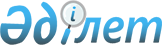 Жамбыл облысында 2021 жылға арналған мектепке дейінгі тәрбие мен оқытуға мемлекеттік білім беру тапсырысын, ата-ана төлемақысының мөлшерін бекіту туралыЖамбыл облысы әкімдігінің 2021 жылғы 18 ақпандағы № 45 қаулысы. Жамбыл облысының Әділет департаментінде 2021 жылғы 19 ақпанда № 4897 болып тіркелді.
      "Қазақстан Республикасындағы жергілікті мемлекеттік басқару және өзін-өзі басқару туралы" Қазақстан Республикасының 2001 жылғы 23 қаңтардағы Заңына, Қазақстан Республикасының 2007 жылғы 27 шілдедегі "Білім туралы" Заңына сәйкес Жамбыл облысының әкімдігі ҚАУЛЫ ЕТЕДІ:
      1. Жамбыл облысында 2021 жылға арналған мектепке дейінгі тәрбие мен оқытуға мемлекеттік білім беру тапсырысы, ата-ана төлемақысының мөлшері осы қаулының қосымшасына сәйкес бекітілсін.
      2. "Жамбыл облысы әкімдігінің білім басқармасы" коммуналдық мемлекеттік мекемесі заңнамада белгіленген тәртіппен:
      1) осы қаулының әділет органдарында мемлекеттік тіркелуін;
      2) осы қаулының Жамбыл облысы әкімдігінің интернет-ресурсында орналастырылуын қамтамасыз етсін.
      3. Осы қаулының орындалуын бақылау облыс әкімінің орынбасары Е.Жылқыбаевқа жүктелсін.
      4. Осы қаулы әділет органдарында мемлекеттiк тiркелген күннен бастап және алғашқы ресми жарияланған күнінен кейін күнтізбелік он күн өткен соң күшiне енедi және 2021 жылдың 1 қаңтарынан бастап пайда болған қатынастарға таралады. Жамбыл облысы бойынша 2021 жылға мектепке дейінгі тәрбие мен оқытуға мемлекеттік білім беру тапсырысы, ата-ана төлемақысының мөлшері
      Ескерту. Қосымшаға өзгерістер енгізілді – Жамбыл облысы әкімдігінің 27.04.2021 № 93 (алғашқы ресми жарияланған күнінен кейін күнтізбелік он күн өткен соң күшiне енедi); 07.10.2021 № 218 (алғашқы ресми жарияланған күнінен кейін күнтізбелік он күн өткен соң қолданысқа енгізіледі) қаулысымен.
					© 2012. Қазақстан Республикасы Әділет министрлігінің «Қазақстан Республикасының Заңнама және құқықтық ақпарат институты» ШЖҚ РМК
				
      Жамбыл облысының әкімі 

Б. Сапарбаев
Жамбыл облысы әкімдігінің
2021 жылғы 18 ақпандағы № 45
қаулысына қосымша
I
Жамбыл облысы әкімдігінің білім басқармасы Байзақ ауданының білім бөлімінің мектепке дейінгі ұйымдары
Жамбыл облысы әкімдігінің білім басқармасы Байзақ ауданының білім бөлімінің мектепке дейінгі ұйымдары
Жамбыл облысы әкімдігінің білім басқармасы Байзақ ауданының білім бөлімінің мектепке дейінгі ұйымдары
Жамбыл облысы әкімдігінің білім басқармасы Байзақ ауданының білім бөлімінің мектепке дейінгі ұйымдары
Жамбыл облысы әкімдігінің білім басқармасы Байзақ ауданының білім бөлімінің мектепке дейінгі ұйымдары
Жамбыл облысы әкімдігінің білім басқармасы Байзақ ауданының білім бөлімінің мектепке дейінгі ұйымдары
Жамбыл облысы әкімдігінің білім басқармасы Байзақ ауданының білім бөлімінің мектепке дейінгі ұйымдары
Жамбыл облысы әкімдігінің білім басқармасы Байзақ ауданының білім бөлімінің мектепке дейінгі ұйымдары
Жамбыл облысы әкімдігінің білім басқармасы Байзақ ауданының білім бөлімінің мектепке дейінгі ұйымдары
Жамбыл облысы әкімдігінің білім басқармасы Байзақ ауданының білім бөлімінің мектепке дейінгі ұйымдары
Жамбыл облысы әкімдігінің білім басқармасы Байзақ ауданының білім бөлімінің мектепке дейінгі ұйымдары
Жамбыл облысы әкімдігінің білім басқармасы Байзақ ауданының білім бөлімінің мектепке дейінгі ұйымдары
Жамбыл облысы әкімдігінің білім басқармасы Байзақ ауданының білім бөлімінің мектепке дейінгі ұйымдары
Жамбыл облысы әкімдігінің білім басқармасы Байзақ ауданының білім бөлімінің мектепке дейінгі ұйымдары
Жамбыл облысы әкімдігінің білім басқармасы Байзақ ауданының білім бөлімінің мектепке дейінгі ұйымдары
Жамбыл облысы әкімдігінің білім басқармасы Байзақ ауданының білім бөлімінің мектепке дейінгі ұйымдары
Жамбыл облысы әкімдігінің білім басқармасы Байзақ ауданының білім бөлімінің мектепке дейінгі ұйымдары
Жамбыл облысы әкімдігінің білім басқармасы Байзақ ауданының білім бөлімінің мектепке дейінгі ұйымдары
№
Атауы
Атауы
Атауы
Атауы
Атауы
Атауы
Атауы
Мектепке дейінгі тәрбие мен оқытуға мемлекеттік білім беру тапсырысы
Мектепке дейінгі тәрбие мен оқытуға мемлекеттік білім беру тапсырысы
Мектепке дейінгі тәрбие мен оқытуға мемлекеттік білім беру тапсырысы
Мектепке дейінгі тәрбие мен оқытуға мемлекеттік білім беру тапсырысы
Мектепке дейінгі тәрбие мен оқытуға мемлекеттік білім беру тапсырысы
Мектепке дейінгі тәрбие мен оқытуға мемлекеттік білім беру тапсырысы
Мектепке дейінгі тәрбие мен оқытуға мемлекеттік білім беру тапсырысы
Мектепке дейінгі тәрбие мен оқытуға мемлекеттік білім беру тапсырысы
Мектепке дейінгі тәрбие мен оқытуға мемлекеттік білім беру тапсырысы
Бір айға ата-ана төлемақысының мөлшері (теңге)
Бір айға ата-ана төлемақысының мөлшері (теңге)
№
Атауы
Атауы
Атауы
Атауы
Атауы
Атауы
Атауы
Тәрбиеленушілердің орын саны
Тәрбиеленушілердің орын саны
Тәрбиеленушілердің орын саны
Тәрбиеленушілердің орын саны
Бір тәрбиеленушіге жұмсалатын шығыстардың орташа құны
Бір тәрбиеленушіге жұмсалатын шығыстардың орташа құны
Бір тәрбиеленушіге жұмсалатын шығыстардың орташа құны
Бір тәрбиеленушіге жұмсалатын шығыстардың орташа құны
Бір тәрбиеленушіге жұмсалатын шығыстардың орташа құны
Бір айға ата-ана төлемақысының мөлшері (теңге)
Бір айға ата-ана төлемақысының мөлшері (теңге)
Мемлекеттік мектепке дейінгі ұйымдар (шағын орталықтар)
Мемлекеттік мектепке дейінгі ұйымдар (шағын орталықтар)
Мемлекеттік мектепке дейінгі ұйымдар (шағын орталықтар)
Мемлекеттік мектепке дейінгі ұйымдар (шағын орталықтар)
Мемлекеттік мектепке дейінгі ұйымдар (шағын орталықтар)
Мемлекеттік мектепке дейінгі ұйымдар (шағын орталықтар)
Мемлекеттік мектепке дейінгі ұйымдар (шағын орталықтар)
Мемлекеттік мектепке дейінгі ұйымдар (шағын орталықтар)
Мемлекеттік мектепке дейінгі ұйымдар (шағын орталықтар)
Мемлекеттік мектепке дейінгі ұйымдар (шағын орталықтар)
Мемлекеттік мектепке дейінгі ұйымдар (шағын орталықтар)
Мемлекеттік мектепке дейінгі ұйымдар (шағын орталықтар)
Мемлекеттік мектепке дейінгі ұйымдар (шағын орталықтар)
Мемлекеттік мектепке дейінгі ұйымдар (шағын орталықтар)
Мемлекеттік мектепке дейінгі ұйымдар (шағын орталықтар)
Мемлекеттік мектепке дейінгі ұйымдар (шағын орталықтар)
Мемлекеттік мектепке дейінгі ұйымдар (шағын орталықтар)
Мемлекеттік мектепке дейінгі ұйымдар (шағын орталықтар)
Мемлекеттік мектепке дейінгі ұйымдар (шағын орталықтар)
Толық күндік шағын орталықтар
Толық күндік шағын орталықтар
Толық күндік шағын орталықтар
Толық күндік шағын орталықтар
Толық күндік шағын орталықтар
Толық күндік шағын орталықтар
Толық күндік шағын орталықтар
Толық күндік шағын орталықтар
491
491
491
491
41549
41549
41549
41549
41549
6000
6000
Мемлекеттік мектепке дейінгі ұйымдар (балабақшалар мен бөбекжай-бақшалар)
Мемлекеттік мектепке дейінгі ұйымдар (балабақшалар мен бөбекжай-бақшалар)
Мемлекеттік мектепке дейінгі ұйымдар (балабақшалар мен бөбекжай-бақшалар)
Мемлекеттік мектепке дейінгі ұйымдар (балабақшалар мен бөбекжай-бақшалар)
Мемлекеттік мектепке дейінгі ұйымдар (балабақшалар мен бөбекжай-бақшалар)
Мемлекеттік мектепке дейінгі ұйымдар (балабақшалар мен бөбекжай-бақшалар)
Мемлекеттік мектепке дейінгі ұйымдар (балабақшалар мен бөбекжай-бақшалар)
Мемлекеттік мектепке дейінгі ұйымдар (балабақшалар мен бөбекжай-бақшалар)
Мемлекеттік мектепке дейінгі ұйымдар (балабақшалар мен бөбекжай-бақшалар)
Мемлекеттік мектепке дейінгі ұйымдар (балабақшалар мен бөбекжай-бақшалар)
Мемлекеттік мектепке дейінгі ұйымдар (балабақшалар мен бөбекжай-бақшалар)
Мемлекеттік мектепке дейінгі ұйымдар (балабақшалар мен бөбекжай-бақшалар)
Мемлекеттік мектепке дейінгі ұйымдар (балабақшалар мен бөбекжай-бақшалар)
Мемлекеттік мектепке дейінгі ұйымдар (балабақшалар мен бөбекжай-бақшалар)
Мемлекеттік мектепке дейінгі ұйымдар (балабақшалар мен бөбекжай-бақшалар)
Мемлекеттік мектепке дейінгі ұйымдар (балабақшалар мен бөбекжай-бақшалар)
Мемлекеттік мектепке дейінгі ұйымдар (балабақшалар мен бөбекжай-бақшалар)
Мемлекеттік мектепке дейінгі ұйымдар (балабақшалар мен бөбекжай-бақшалар)
Мемлекеттік мектепке дейінгі ұйымдар (балабақшалар мен бөбекжай-бақшалар)
1
Жамбыл облысы әкімдігінің білім басқармасы Байзақ ауданының білім бөлімінің "Гүлсім" балабақшасы" мемлекеттік коммуналдық қазыналық кәсіпорны
Жамбыл облысы әкімдігінің білім басқармасы Байзақ ауданының білім бөлімінің "Гүлсім" балабақшасы" мемлекеттік коммуналдық қазыналық кәсіпорны
Жамбыл облысы әкімдігінің білім басқармасы Байзақ ауданының білім бөлімінің "Гүлсім" балабақшасы" мемлекеттік коммуналдық қазыналық кәсіпорны
Жамбыл облысы әкімдігінің білім басқармасы Байзақ ауданының білім бөлімінің "Гүлсім" балабақшасы" мемлекеттік коммуналдық қазыналық кәсіпорны
Жамбыл облысы әкімдігінің білім басқармасы Байзақ ауданының білім бөлімінің "Гүлсім" балабақшасы" мемлекеттік коммуналдық қазыналық кәсіпорны
Жамбыл облысы әкімдігінің білім басқармасы Байзақ ауданының білім бөлімінің "Гүлсім" балабақшасы" мемлекеттік коммуналдық қазыналық кәсіпорны
Жамбыл облысы әкімдігінің білім басқармасы Байзақ ауданының білім бөлімінің "Гүлсім" балабақшасы" мемлекеттік коммуналдық қазыналық кәсіпорны
55
55
55
55
54773
54773
54773
54773
54773
6000
6000
2
Жамбыл облысы әкімдігінің білім басқармасы Байзақ ауданының білім бөлімінің "Жансая" бөбекжай -бақшасы" мемлекеттік коммуналдық қазыналық кәсіпорны
Жамбыл облысы әкімдігінің білім басқармасы Байзақ ауданының білім бөлімінің "Жансая" бөбекжай -бақшасы" мемлекеттік коммуналдық қазыналық кәсіпорны
Жамбыл облысы әкімдігінің білім басқармасы Байзақ ауданының білім бөлімінің "Жансая" бөбекжай -бақшасы" мемлекеттік коммуналдық қазыналық кәсіпорны
Жамбыл облысы әкімдігінің білім басқармасы Байзақ ауданының білім бөлімінің "Жансая" бөбекжай -бақшасы" мемлекеттік коммуналдық қазыналық кәсіпорны
Жамбыл облысы әкімдігінің білім басқармасы Байзақ ауданының білім бөлімінің "Жансая" бөбекжай -бақшасы" мемлекеттік коммуналдық қазыналық кәсіпорны
Жамбыл облысы әкімдігінің білім басқармасы Байзақ ауданының білім бөлімінің "Жансая" бөбекжай -бақшасы" мемлекеттік коммуналдық қазыналық кәсіпорны
Жамбыл облысы әкімдігінің білім басқармасы Байзақ ауданының білім бөлімінің "Жансая" бөбекжай -бақшасы" мемлекеттік коммуналдық қазыналық кәсіпорны
135
135
135
135
41549
41549
41549
41549
41549
6000
6000
3
Жамбыл облысы әкімдігінің білім басқармасы Байзақ ауданының білім бөлімінің "Дәулет" бөбекжай -бақшасы" мемлекеттік коммуналдық қазыналық кәсіпорны
Жамбыл облысы әкімдігінің білім басқармасы Байзақ ауданының білім бөлімінің "Дәулет" бөбекжай -бақшасы" мемлекеттік коммуналдық қазыналық кәсіпорны
Жамбыл облысы әкімдігінің білім басқармасы Байзақ ауданының білім бөлімінің "Дәулет" бөбекжай -бақшасы" мемлекеттік коммуналдық қазыналық кәсіпорны
Жамбыл облысы әкімдігінің білім басқармасы Байзақ ауданының білім бөлімінің "Дәулет" бөбекжай -бақшасы" мемлекеттік коммуналдық қазыналық кәсіпорны
Жамбыл облысы әкімдігінің білім басқармасы Байзақ ауданының білім бөлімінің "Дәулет" бөбекжай -бақшасы" мемлекеттік коммуналдық қазыналық кәсіпорны
Жамбыл облысы әкімдігінің білім басқармасы Байзақ ауданының білім бөлімінің "Дәулет" бөбекжай -бақшасы" мемлекеттік коммуналдық қазыналық кәсіпорны
Жамбыл облысы әкімдігінің білім басқармасы Байзақ ауданының білім бөлімінің "Дәулет" бөбекжай -бақшасы" мемлекеттік коммуналдық қазыналық кәсіпорны
100
100
100
100
49351
49351
49351
49351
49351
6000
6000
4
Жамбыл облысы әкімдігінің білім басқармасы Байзақ ауданының білім бөлімінің "Салтанат" бөбекжай- бақшасы" мемлекеттік коммуналдық қазыналық кәсіпорны
Жамбыл облысы әкімдігінің білім басқармасы Байзақ ауданының білім бөлімінің "Салтанат" бөбекжай- бақшасы" мемлекеттік коммуналдық қазыналық кәсіпорны
Жамбыл облысы әкімдігінің білім басқармасы Байзақ ауданының білім бөлімінің "Салтанат" бөбекжай- бақшасы" мемлекеттік коммуналдық қазыналық кәсіпорны
Жамбыл облысы әкімдігінің білім басқармасы Байзақ ауданының білім бөлімінің "Салтанат" бөбекжай- бақшасы" мемлекеттік коммуналдық қазыналық кәсіпорны
Жамбыл облысы әкімдігінің білім басқармасы Байзақ ауданының білім бөлімінің "Салтанат" бөбекжай- бақшасы" мемлекеттік коммуналдық қазыналық кәсіпорны
Жамбыл облысы әкімдігінің білім басқармасы Байзақ ауданының білім бөлімінің "Салтанат" бөбекжай- бақшасы" мемлекеттік коммуналдық қазыналық кәсіпорны
Жамбыл облысы әкімдігінің білім басқармасы Байзақ ауданының білім бөлімінің "Салтанат" бөбекжай- бақшасы" мемлекеттік коммуналдық қазыналық кәсіпорны
140
140
140
140
41549
41549
41549
41549
41549
6000
6000
5
Жамбыл облысы әкімдігінің білім басқармасы Байзақ ауданының білім бөлімінің "Мәрзия апа" бөбекжай- бақшасы" мемлекеттік коммуналдық қазыналық кәсіпорны
Жамбыл облысы әкімдігінің білім басқармасы Байзақ ауданының білім бөлімінің "Мәрзия апа" бөбекжай- бақшасы" мемлекеттік коммуналдық қазыналық кәсіпорны
Жамбыл облысы әкімдігінің білім басқармасы Байзақ ауданының білім бөлімінің "Мәрзия апа" бөбекжай- бақшасы" мемлекеттік коммуналдық қазыналық кәсіпорны
Жамбыл облысы әкімдігінің білім басқармасы Байзақ ауданының білім бөлімінің "Мәрзия апа" бөбекжай- бақшасы" мемлекеттік коммуналдық қазыналық кәсіпорны
Жамбыл облысы әкімдігінің білім басқармасы Байзақ ауданының білім бөлімінің "Мәрзия апа" бөбекжай- бақшасы" мемлекеттік коммуналдық қазыналық кәсіпорны
Жамбыл облысы әкімдігінің білім басқармасы Байзақ ауданының білім бөлімінің "Мәрзия апа" бөбекжай- бақшасы" мемлекеттік коммуналдық қазыналық кәсіпорны
Жамбыл облысы әкімдігінің білім басқармасы Байзақ ауданының білім бөлімінің "Мәрзия апа" бөбекжай- бақшасы" мемлекеттік коммуналдық қазыналық кәсіпорны
50
50
50
50
61022
61022
61022
61022
61022
6000
6000
6
Жамбыл облысы әкімдігінің білім басқармасы Байзақ ауданының білім бөлімінің "Ақжар" бөбекжай -бақшасы" мемлекеттік коммуналдық қазыналық кәсіпорны
Жамбыл облысы әкімдігінің білім басқармасы Байзақ ауданының білім бөлімінің "Ақжар" бөбекжай -бақшасы" мемлекеттік коммуналдық қазыналық кәсіпорны
Жамбыл облысы әкімдігінің білім басқармасы Байзақ ауданының білім бөлімінің "Ақжар" бөбекжай -бақшасы" мемлекеттік коммуналдық қазыналық кәсіпорны
Жамбыл облысы әкімдігінің білім басқармасы Байзақ ауданының білім бөлімінің "Ақжар" бөбекжай -бақшасы" мемлекеттік коммуналдық қазыналық кәсіпорны
Жамбыл облысы әкімдігінің білім басқармасы Байзақ ауданының білім бөлімінің "Ақжар" бөбекжай -бақшасы" мемлекеттік коммуналдық қазыналық кәсіпорны
Жамбыл облысы әкімдігінің білім басқармасы Байзақ ауданының білім бөлімінің "Ақжар" бөбекжай -бақшасы" мемлекеттік коммуналдық қазыналық кәсіпорны
Жамбыл облысы әкімдігінің білім басқармасы Байзақ ауданының білім бөлімінің "Ақжар" бөбекжай -бақшасы" мемлекеттік коммуналдық қазыналық кәсіпорны
65
65
65
65
57198
57198
57198
57198
57198
6000
6000
7
Жамбыл облысы әкімдігінің білім басқармасы Байзақ ауданының білім бөлімінің "Балауса" бөбекжай- бақшасы" мемлекеттік коммуналдық қазыналық кәсіпорны
Жамбыл облысы әкімдігінің білім басқармасы Байзақ ауданының білім бөлімінің "Балауса" бөбекжай- бақшасы" мемлекеттік коммуналдық қазыналық кәсіпорны
Жамбыл облысы әкімдігінің білім басқармасы Байзақ ауданының білім бөлімінің "Балауса" бөбекжай- бақшасы" мемлекеттік коммуналдық қазыналық кәсіпорны
Жамбыл облысы әкімдігінің білім басқармасы Байзақ ауданының білім бөлімінің "Балауса" бөбекжай- бақшасы" мемлекеттік коммуналдық қазыналық кәсіпорны
Жамбыл облысы әкімдігінің білім басқармасы Байзақ ауданының білім бөлімінің "Балауса" бөбекжай- бақшасы" мемлекеттік коммуналдық қазыналық кәсіпорны
Жамбыл облысы әкімдігінің білім басқармасы Байзақ ауданының білім бөлімінің "Балауса" бөбекжай- бақшасы" мемлекеттік коммуналдық қазыналық кәсіпорны
Жамбыл облысы әкімдігінің білім басқармасы Байзақ ауданының білім бөлімінің "Балауса" бөбекжай- бақшасы" мемлекеттік коммуналдық қазыналық кәсіпорны
100
100
100
100
49692
49692
49692
49692
49692
6000
6000
8
Жамбыл облысы әкімдігінің білім басқармасы Байзақ ауданының білім бөлімінің "Ақбота" бөбекжай- бақшасы" мемлекеттік коммуналдық қазыналық кәсіпорны
Жамбыл облысы әкімдігінің білім басқармасы Байзақ ауданының білім бөлімінің "Ақбота" бөбекжай- бақшасы" мемлекеттік коммуналдық қазыналық кәсіпорны
Жамбыл облысы әкімдігінің білім басқармасы Байзақ ауданының білім бөлімінің "Ақбота" бөбекжай- бақшасы" мемлекеттік коммуналдық қазыналық кәсіпорны
Жамбыл облысы әкімдігінің білім басқармасы Байзақ ауданының білім бөлімінің "Ақбота" бөбекжай- бақшасы" мемлекеттік коммуналдық қазыналық кәсіпорны
Жамбыл облысы әкімдігінің білім басқармасы Байзақ ауданының білім бөлімінің "Ақбота" бөбекжай- бақшасы" мемлекеттік коммуналдық қазыналық кәсіпорны
Жамбыл облысы әкімдігінің білім басқармасы Байзақ ауданының білім бөлімінің "Ақбота" бөбекжай- бақшасы" мемлекеттік коммуналдық қазыналық кәсіпорны
Жамбыл облысы әкімдігінің білім басқармасы Байзақ ауданының білім бөлімінің "Ақбота" бөбекжай- бақшасы" мемлекеттік коммуналдық қазыналық кәсіпорны
30
30
30
30
72589
72589
72589
72589
72589
6000
6000
9
Жамбыл облысы әкімдігінің білім басқармасы Байзақ ауданының білім бөлімінің "Балбөбек" бөбекжай- бақшасы" мемлекеттік коммуналдық қазыналық кәсіпорны
Жамбыл облысы әкімдігінің білім басқармасы Байзақ ауданының білім бөлімінің "Балбөбек" бөбекжай- бақшасы" мемлекеттік коммуналдық қазыналық кәсіпорны
Жамбыл облысы әкімдігінің білім басқармасы Байзақ ауданының білім бөлімінің "Балбөбек" бөбекжай- бақшасы" мемлекеттік коммуналдық қазыналық кәсіпорны
Жамбыл облысы әкімдігінің білім басқармасы Байзақ ауданының білім бөлімінің "Балбөбек" бөбекжай- бақшасы" мемлекеттік коммуналдық қазыналық кәсіпорны
Жамбыл облысы әкімдігінің білім басқармасы Байзақ ауданының білім бөлімінің "Балбөбек" бөбекжай- бақшасы" мемлекеттік коммуналдық қазыналық кәсіпорны
Жамбыл облысы әкімдігінің білім басқармасы Байзақ ауданының білім бөлімінің "Балбөбек" бөбекжай- бақшасы" мемлекеттік коммуналдық қазыналық кәсіпорны
Жамбыл облысы әкімдігінің білім басқармасы Байзақ ауданының білім бөлімінің "Балбөбек" бөбекжай- бақшасы" мемлекеттік коммуналдық қазыналық кәсіпорны
50
50
50
50
58212
58212
58212
58212
58212
6000
6000
10
Жамбыл облысы әкімдігінің білім басқармасы Байзақ ауданының білім бөлімінің "Еркетай" бөбекжай -бақшасы" мемлекеттік коммуналдық қазыналық кәсіпорны
Жамбыл облысы әкімдігінің білім басқармасы Байзақ ауданының білім бөлімінің "Еркетай" бөбекжай -бақшасы" мемлекеттік коммуналдық қазыналық кәсіпорны
Жамбыл облысы әкімдігінің білім басқармасы Байзақ ауданының білім бөлімінің "Еркетай" бөбекжай -бақшасы" мемлекеттік коммуналдық қазыналық кәсіпорны
Жамбыл облысы әкімдігінің білім басқармасы Байзақ ауданының білім бөлімінің "Еркетай" бөбекжай -бақшасы" мемлекеттік коммуналдық қазыналық кәсіпорны
Жамбыл облысы әкімдігінің білім басқармасы Байзақ ауданының білім бөлімінің "Еркетай" бөбекжай -бақшасы" мемлекеттік коммуналдық қазыналық кәсіпорны
Жамбыл облысы әкімдігінің білім басқармасы Байзақ ауданының білім бөлімінің "Еркетай" бөбекжай -бақшасы" мемлекеттік коммуналдық қазыналық кәсіпорны
Жамбыл облысы әкімдігінің білім басқармасы Байзақ ауданының білім бөлімінің "Еркетай" бөбекжай -бақшасы" мемлекеттік коммуналдық қазыналық кәсіпорны
75
75
75
75
51980
51980
51980
51980
51980
6000
6000
11
Жамбыл облысы әкімдігінің білім басқармасы Байзақ ауданының білім бөлімінің "Балдырған" бөбекжай- бақшасы" мемлекеттік коммуналдық қазыналық кәсіпорны
Жамбыл облысы әкімдігінің білім басқармасы Байзақ ауданының білім бөлімінің "Балдырған" бөбекжай- бақшасы" мемлекеттік коммуналдық қазыналық кәсіпорны
Жамбыл облысы әкімдігінің білім басқармасы Байзақ ауданының білім бөлімінің "Балдырған" бөбекжай- бақшасы" мемлекеттік коммуналдық қазыналық кәсіпорны
Жамбыл облысы әкімдігінің білім басқармасы Байзақ ауданының білім бөлімінің "Балдырған" бөбекжай- бақшасы" мемлекеттік коммуналдық қазыналық кәсіпорны
Жамбыл облысы әкімдігінің білім басқармасы Байзақ ауданының білім бөлімінің "Балдырған" бөбекжай- бақшасы" мемлекеттік коммуналдық қазыналық кәсіпорны
Жамбыл облысы әкімдігінің білім басқармасы Байзақ ауданының білім бөлімінің "Балдырған" бөбекжай- бақшасы" мемлекеттік коммуналдық қазыналық кәсіпорны
Жамбыл облысы әкімдігінің білім басқармасы Байзақ ауданының білім бөлімінің "Балдырған" бөбекжай- бақшасы" мемлекеттік коммуналдық қазыналық кәсіпорны
280
280
280
280
41549
41549
41549
41549
41549
6000
6000
12
Жамбыл облысы әкімдігінің білім басқармасы Байзақ ауданының білім бөлімінің "Теремок" бөбекжай -бақшасы" мемлекеттік коммуналдық қазыналық кәсіпорны
Жамбыл облысы әкімдігінің білім басқармасы Байзақ ауданының білім бөлімінің "Теремок" бөбекжай -бақшасы" мемлекеттік коммуналдық қазыналық кәсіпорны
Жамбыл облысы әкімдігінің білім басқармасы Байзақ ауданының білім бөлімінің "Теремок" бөбекжай -бақшасы" мемлекеттік коммуналдық қазыналық кәсіпорны
Жамбыл облысы әкімдігінің білім басқармасы Байзақ ауданының білім бөлімінің "Теремок" бөбекжай -бақшасы" мемлекеттік коммуналдық қазыналық кәсіпорны
Жамбыл облысы әкімдігінің білім басқармасы Байзақ ауданының білім бөлімінің "Теремок" бөбекжай -бақшасы" мемлекеттік коммуналдық қазыналық кәсіпорны
Жамбыл облысы әкімдігінің білім басқармасы Байзақ ауданының білім бөлімінің "Теремок" бөбекжай -бақшасы" мемлекеттік коммуналдық қазыналық кәсіпорны
Жамбыл облысы әкімдігінің білім басқармасы Байзақ ауданының білім бөлімінің "Теремок" бөбекжай -бақшасы" мемлекеттік коммуналдық қазыналық кәсіпорны
115
115
115
115
48085
48085
48085
48085
48085
6000
6000
12
Жамбыл облысы әкімдігінің білім басқармасы Байзақ ауданының білім бөлімінің "Теремок" бөбекжай -бақшасы" мемлекеттік коммуналдық қазыналық кәсіпорны (санаторлық топ)
Жамбыл облысы әкімдігінің білім басқармасы Байзақ ауданының білім бөлімінің "Теремок" бөбекжай -бақшасы" мемлекеттік коммуналдық қазыналық кәсіпорны (санаторлық топ)
Жамбыл облысы әкімдігінің білім басқармасы Байзақ ауданының білім бөлімінің "Теремок" бөбекжай -бақшасы" мемлекеттік коммуналдық қазыналық кәсіпорны (санаторлық топ)
Жамбыл облысы әкімдігінің білім басқармасы Байзақ ауданының білім бөлімінің "Теремок" бөбекжай -бақшасы" мемлекеттік коммуналдық қазыналық кәсіпорны (санаторлық топ)
Жамбыл облысы әкімдігінің білім басқармасы Байзақ ауданының білім бөлімінің "Теремок" бөбекжай -бақшасы" мемлекеттік коммуналдық қазыналық кәсіпорны (санаторлық топ)
Жамбыл облысы әкімдігінің білім басқармасы Байзақ ауданының білім бөлімінің "Теремок" бөбекжай -бақшасы" мемлекеттік коммуналдық қазыналық кәсіпорны (санаторлық топ)
Жамбыл облысы әкімдігінің білім басқармасы Байзақ ауданының білім бөлімінің "Теремок" бөбекжай -бақшасы" мемлекеттік коммуналдық қазыналық кәсіпорны (санаторлық топ)
25
25
25
25
62159
62159
62159
62159
62159
0
0
13
Жамбыл облысы әкімдігінің білім басқармасы Байзақ ауданының білім бөлімінің "Айнұр" бөбекжай- бақшасы" мемлекеттік коммуналдық қазыналық кәсіпорны
Жамбыл облысы әкімдігінің білім басқармасы Байзақ ауданының білім бөлімінің "Айнұр" бөбекжай- бақшасы" мемлекеттік коммуналдық қазыналық кәсіпорны
Жамбыл облысы әкімдігінің білім басқармасы Байзақ ауданының білім бөлімінің "Айнұр" бөбекжай- бақшасы" мемлекеттік коммуналдық қазыналық кәсіпорны
Жамбыл облысы әкімдігінің білім басқармасы Байзақ ауданының білім бөлімінің "Айнұр" бөбекжай- бақшасы" мемлекеттік коммуналдық қазыналық кәсіпорны
Жамбыл облысы әкімдігінің білім басқармасы Байзақ ауданының білім бөлімінің "Айнұр" бөбекжай- бақшасы" мемлекеттік коммуналдық қазыналық кәсіпорны
Жамбыл облысы әкімдігінің білім басқармасы Байзақ ауданының білім бөлімінің "Айнұр" бөбекжай- бақшасы" мемлекеттік коммуналдық қазыналық кәсіпорны
Жамбыл облысы әкімдігінің білім басқармасы Байзақ ауданының білім бөлімінің "Айнұр" бөбекжай- бақшасы" мемлекеттік коммуналдық қазыналық кәсіпорны
50
50
50
50
59859
59859
59859
59859
59859
6000
6000
14
Жамбыл облысы әкімдігінің білім басқармасы Байзақ ауданының білім бөлімінің "Айгүл" бөбекжай -бақшасы" мемлекеттік коммуналдық қазыналық кәсіпорны
Жамбыл облысы әкімдігінің білім басқармасы Байзақ ауданының білім бөлімінің "Айгүл" бөбекжай -бақшасы" мемлекеттік коммуналдық қазыналық кәсіпорны
Жамбыл облысы әкімдігінің білім басқармасы Байзақ ауданының білім бөлімінің "Айгүл" бөбекжай -бақшасы" мемлекеттік коммуналдық қазыналық кәсіпорны
Жамбыл облысы әкімдігінің білім басқармасы Байзақ ауданының білім бөлімінің "Айгүл" бөбекжай -бақшасы" мемлекеттік коммуналдық қазыналық кәсіпорны
Жамбыл облысы әкімдігінің білім басқармасы Байзақ ауданының білім бөлімінің "Айгүл" бөбекжай -бақшасы" мемлекеттік коммуналдық қазыналық кәсіпорны
Жамбыл облысы әкімдігінің білім басқармасы Байзақ ауданының білім бөлімінің "Айгүл" бөбекжай -бақшасы" мемлекеттік коммуналдық қазыналық кәсіпорны
Жамбыл облысы әкімдігінің білім басқармасы Байзақ ауданының білім бөлімінің "Айгүл" бөбекжай -бақшасы" мемлекеттік коммуналдық қазыналық кәсіпорны
90
90
90
90
48221
48221
48221
48221
48221
6000
6000
15
Жамбыл облысы әкімдігінің білім басқармасы Байзақ ауданының білім бөлімінің "Ерасыл" бөбекжай -бақшасы" мемлекеттік коммуналдық қазыналық кәсіпорны
Жамбыл облысы әкімдігінің білім басқармасы Байзақ ауданының білім бөлімінің "Ерасыл" бөбекжай -бақшасы" мемлекеттік коммуналдық қазыналық кәсіпорны
Жамбыл облысы әкімдігінің білім басқармасы Байзақ ауданының білім бөлімінің "Ерасыл" бөбекжай -бақшасы" мемлекеттік коммуналдық қазыналық кәсіпорны
Жамбыл облысы әкімдігінің білім басқармасы Байзақ ауданының білім бөлімінің "Ерасыл" бөбекжай -бақшасы" мемлекеттік коммуналдық қазыналық кәсіпорны
Жамбыл облысы әкімдігінің білім басқармасы Байзақ ауданының білім бөлімінің "Ерасыл" бөбекжай -бақшасы" мемлекеттік коммуналдық қазыналық кәсіпорны
Жамбыл облысы әкімдігінің білім басқармасы Байзақ ауданының білім бөлімінің "Ерасыл" бөбекжай -бақшасы" мемлекеттік коммуналдық қазыналық кәсіпорны
Жамбыл облысы әкімдігінің білім басқармасы Байзақ ауданының білім бөлімінің "Ерасыл" бөбекжай -бақшасы" мемлекеттік коммуналдық қазыналық кәсіпорны
100
100
100
100
51047
51047
51047
51047
51047
6000
6000
16
Жамбыл облысы әкімдігінің білім басқармасы Байзақ ауданының білім бөлімінің "Саялы" бөбекжай -бақшасы" мемлекеттік коммуналдық қазыналық кәсіпорны
Жамбыл облысы әкімдігінің білім басқармасы Байзақ ауданының білім бөлімінің "Саялы" бөбекжай -бақшасы" мемлекеттік коммуналдық қазыналық кәсіпорны
Жамбыл облысы әкімдігінің білім басқармасы Байзақ ауданының білім бөлімінің "Саялы" бөбекжай -бақшасы" мемлекеттік коммуналдық қазыналық кәсіпорны
Жамбыл облысы әкімдігінің білім басқармасы Байзақ ауданының білім бөлімінің "Саялы" бөбекжай -бақшасы" мемлекеттік коммуналдық қазыналық кәсіпорны
Жамбыл облысы әкімдігінің білім басқармасы Байзақ ауданының білім бөлімінің "Саялы" бөбекжай -бақшасы" мемлекеттік коммуналдық қазыналық кәсіпорны
Жамбыл облысы әкімдігінің білім басқармасы Байзақ ауданының білім бөлімінің "Саялы" бөбекжай -бақшасы" мемлекеттік коммуналдық қазыналық кәсіпорны
Жамбыл облысы әкімдігінің білім басқармасы Байзақ ауданының білім бөлімінің "Саялы" бөбекжай -бақшасы" мемлекеттік коммуналдық қазыналық кәсіпорны
140
140
140
140
48392
48392
48392
48392
48392
6000
6000
17
Жамбыл облысы әкімдігінің білім басқармасы Байзақ ауданының білім бөлімінің "Дариға апа" бөбекжай- бақшасы" мемлекеттік коммуналдық қазыналық кәсіпорны
Жамбыл облысы әкімдігінің білім басқармасы Байзақ ауданының білім бөлімінің "Дариға апа" бөбекжай- бақшасы" мемлекеттік коммуналдық қазыналық кәсіпорны
Жамбыл облысы әкімдігінің білім басқармасы Байзақ ауданының білім бөлімінің "Дариға апа" бөбекжай- бақшасы" мемлекеттік коммуналдық қазыналық кәсіпорны
Жамбыл облысы әкімдігінің білім басқармасы Байзақ ауданының білім бөлімінің "Дариға апа" бөбекжай- бақшасы" мемлекеттік коммуналдық қазыналық кәсіпорны
Жамбыл облысы әкімдігінің білім басқармасы Байзақ ауданының білім бөлімінің "Дариға апа" бөбекжай- бақшасы" мемлекеттік коммуналдық қазыналық кәсіпорны
Жамбыл облысы әкімдігінің білім басқармасы Байзақ ауданының білім бөлімінің "Дариға апа" бөбекжай- бақшасы" мемлекеттік коммуналдық қазыналық кәсіпорны
Жамбыл облысы әкімдігінің білім басқармасы Байзақ ауданының білім бөлімінің "Дариға апа" бөбекжай- бақшасы" мемлекеттік коммуналдық қазыналық кәсіпорны
75
75
75
75
51467
51467
51467
51467
51467
6000
6000
18
Жамбыл облысы әкімдігінің білім басқармасы Байзақ ауданының білім бөлімінің "Бәйтерек" бөбекжай -бақшасы" мемлекеттік коммуналдық қазыналық кәсіпорны
Жамбыл облысы әкімдігінің білім басқармасы Байзақ ауданының білім бөлімінің "Бәйтерек" бөбекжай -бақшасы" мемлекеттік коммуналдық қазыналық кәсіпорны
Жамбыл облысы әкімдігінің білім басқармасы Байзақ ауданының білім бөлімінің "Бәйтерек" бөбекжай -бақшасы" мемлекеттік коммуналдық қазыналық кәсіпорны
Жамбыл облысы әкімдігінің білім басқармасы Байзақ ауданының білім бөлімінің "Бәйтерек" бөбекжай -бақшасы" мемлекеттік коммуналдық қазыналық кәсіпорны
Жамбыл облысы әкімдігінің білім басқармасы Байзақ ауданының білім бөлімінің "Бәйтерек" бөбекжай -бақшасы" мемлекеттік коммуналдық қазыналық кәсіпорны
Жамбыл облысы әкімдігінің білім басқармасы Байзақ ауданының білім бөлімінің "Бәйтерек" бөбекжай -бақшасы" мемлекеттік коммуналдық қазыналық кәсіпорны
Жамбыл облысы әкімдігінің білім басқармасы Байзақ ауданының білім бөлімінің "Бәйтерек" бөбекжай -бақшасы" мемлекеттік коммуналдық қазыналық кәсіпорны
140
140
140
140
48918
48918
48918
48918
48918
6000
6000
19
Жамбыл облысы әкімдігінің білім басқармасы Байзақ ауданының білім бөлімінің "Айгөлек" бөбекжай -бақшасы" мемлекеттік коммуналдық қазыналық кәсіпорны
Жамбыл облысы әкімдігінің білім басқармасы Байзақ ауданының білім бөлімінің "Айгөлек" бөбекжай -бақшасы" мемлекеттік коммуналдық қазыналық кәсіпорны
Жамбыл облысы әкімдігінің білім басқармасы Байзақ ауданының білім бөлімінің "Айгөлек" бөбекжай -бақшасы" мемлекеттік коммуналдық қазыналық кәсіпорны
Жамбыл облысы әкімдігінің білім басқармасы Байзақ ауданының білім бөлімінің "Айгөлек" бөбекжай -бақшасы" мемлекеттік коммуналдық қазыналық кәсіпорны
Жамбыл облысы әкімдігінің білім басқармасы Байзақ ауданының білім бөлімінің "Айгөлек" бөбекжай -бақшасы" мемлекеттік коммуналдық қазыналық кәсіпорны
Жамбыл облысы әкімдігінің білім басқармасы Байзақ ауданының білім бөлімінің "Айгөлек" бөбекжай -бақшасы" мемлекеттік коммуналдық қазыналық кәсіпорны
Жамбыл облысы әкімдігінің білім басқармасы Байзақ ауданының білім бөлімінің "Айгөлек" бөбекжай -бақшасы" мемлекеттік коммуналдық қазыналық кәсіпорны
75
75
75
75
55832
55832
55832
55832
55832
6000
6000
20
Жамбыл облысы әкімдігінің білім басқармасы Байзақ ауданының білім бөлімінің "Астана" бөбекжай- бақшасы" мемлекеттік коммуналдық қазыналық кәсіпорны
Жамбыл облысы әкімдігінің білім басқармасы Байзақ ауданының білім бөлімінің "Астана" бөбекжай- бақшасы" мемлекеттік коммуналдық қазыналық кәсіпорны
Жамбыл облысы әкімдігінің білім басқармасы Байзақ ауданының білім бөлімінің "Астана" бөбекжай- бақшасы" мемлекеттік коммуналдық қазыналық кәсіпорны
Жамбыл облысы әкімдігінің білім басқармасы Байзақ ауданының білім бөлімінің "Астана" бөбекжай- бақшасы" мемлекеттік коммуналдық қазыналық кәсіпорны
Жамбыл облысы әкімдігінің білім басқармасы Байзақ ауданының білім бөлімінің "Астана" бөбекжай- бақшасы" мемлекеттік коммуналдық қазыналық кәсіпорны
Жамбыл облысы әкімдігінің білім басқармасы Байзақ ауданының білім бөлімінің "Астана" бөбекжай- бақшасы" мемлекеттік коммуналдық қазыналық кәсіпорны
Жамбыл облысы әкімдігінің білім басқармасы Байзақ ауданының білім бөлімінің "Астана" бөбекжай- бақшасы" мемлекеттік коммуналдық қазыналық кәсіпорны
280
280
280
280
44194
44194
44194
44194
44194
6000
6000
21
Жамбыл облысы әкімдігінің білім басқармасы Байзақ ауданының білім бөлімінің "Қарлығаш" бөбекжай- бақшасы" мемлекеттік коммуналдық қазыналық кәсіпорны
Жамбыл облысы әкімдігінің білім басқармасы Байзақ ауданының білім бөлімінің "Қарлығаш" бөбекжай- бақшасы" мемлекеттік коммуналдық қазыналық кәсіпорны
Жамбыл облысы әкімдігінің білім басқармасы Байзақ ауданының білім бөлімінің "Қарлығаш" бөбекжай- бақшасы" мемлекеттік коммуналдық қазыналық кәсіпорны
Жамбыл облысы әкімдігінің білім басқармасы Байзақ ауданының білім бөлімінің "Қарлығаш" бөбекжай- бақшасы" мемлекеттік коммуналдық қазыналық кәсіпорны
Жамбыл облысы әкімдігінің білім басқармасы Байзақ ауданының білім бөлімінің "Қарлығаш" бөбекжай- бақшасы" мемлекеттік коммуналдық қазыналық кәсіпорны
Жамбыл облысы әкімдігінің білім басқармасы Байзақ ауданының білім бөлімінің "Қарлығаш" бөбекжай- бақшасы" мемлекеттік коммуналдық қазыналық кәсіпорны
Жамбыл облысы әкімдігінің білім басқармасы Байзақ ауданының білім бөлімінің "Қарлығаш" бөбекжай- бақшасы" мемлекеттік коммуналдық қазыналық кәсіпорны
140
140
140
140
43865
43865
43865
43865
43865
6000
6000
22
Жамбыл облысы әкімдігінің білім басқармасы Байзақ ауданының білім бөлімінің "Балдәурен" бөбекжай -бақшасы" мемлекеттік коммуналдық қазыналық кәсіпорны
Жамбыл облысы әкімдігінің білім басқармасы Байзақ ауданының білім бөлімінің "Балдәурен" бөбекжай -бақшасы" мемлекеттік коммуналдық қазыналық кәсіпорны
Жамбыл облысы әкімдігінің білім басқармасы Байзақ ауданының білім бөлімінің "Балдәурен" бөбекжай -бақшасы" мемлекеттік коммуналдық қазыналық кәсіпорны
Жамбыл облысы әкімдігінің білім басқармасы Байзақ ауданының білім бөлімінің "Балдәурен" бөбекжай -бақшасы" мемлекеттік коммуналдық қазыналық кәсіпорны
Жамбыл облысы әкімдігінің білім басқармасы Байзақ ауданының білім бөлімінің "Балдәурен" бөбекжай -бақшасы" мемлекеттік коммуналдық қазыналық кәсіпорны
Жамбыл облысы әкімдігінің білім басқармасы Байзақ ауданының білім бөлімінің "Балдәурен" бөбекжай -бақшасы" мемлекеттік коммуналдық қазыналық кәсіпорны
Жамбыл облысы әкімдігінің білім басқармасы Байзақ ауданының білім бөлімінің "Балдәурен" бөбекжай -бақшасы" мемлекеттік коммуналдық қазыналық кәсіпорны
50
50
50
50
63521
63521
63521
63521
63521
6000
6000
23
Жамбыл облысы әкімдігінің білім басқармасы Байзақ ауданының білім бөлімінің "Айшуақ" бөбекжай -бақшасы" мемлекеттік коммуналдық қазыналық кәсіпорны
Жамбыл облысы әкімдігінің білім басқармасы Байзақ ауданының білім бөлімінің "Айшуақ" бөбекжай -бақшасы" мемлекеттік коммуналдық қазыналық кәсіпорны
Жамбыл облысы әкімдігінің білім басқармасы Байзақ ауданының білім бөлімінің "Айшуақ" бөбекжай -бақшасы" мемлекеттік коммуналдық қазыналық кәсіпорны
Жамбыл облысы әкімдігінің білім басқармасы Байзақ ауданының білім бөлімінің "Айшуақ" бөбекжай -бақшасы" мемлекеттік коммуналдық қазыналық кәсіпорны
Жамбыл облысы әкімдігінің білім басқармасы Байзақ ауданының білім бөлімінің "Айшуақ" бөбекжай -бақшасы" мемлекеттік коммуналдық қазыналық кәсіпорны
Жамбыл облысы әкімдігінің білім басқармасы Байзақ ауданының білім бөлімінің "Айшуақ" бөбекжай -бақшасы" мемлекеттік коммуналдық қазыналық кәсіпорны
Жамбыл облысы әкімдігінің білім басқармасы Байзақ ауданының білім бөлімінің "Айшуақ" бөбекжай -бақшасы" мемлекеттік коммуналдық қазыналық кәсіпорны
50
50
50
50
60374
60374
60374
60374
60374
6000
6000
Жекеменшік мектепке дейінгі ұйымдар
Жекеменшік мектепке дейінгі ұйымдар
Жекеменшік мектепке дейінгі ұйымдар
Жекеменшік мектепке дейінгі ұйымдар
Жекеменшік мектепке дейінгі ұйымдар
Жекеменшік мектепке дейінгі ұйымдар
Жекеменшік мектепке дейінгі ұйымдар
Жекеменшік мектепке дейінгі ұйымдар
Жекеменшік мектепке дейінгі ұйымдар
Жекеменшік мектепке дейінгі ұйымдар
Жекеменшік мектепке дейінгі ұйымдар
Жекеменшік мектепке дейінгі ұйымдар
Жекеменшік мектепке дейінгі ұйымдар
Жекеменшік мектепке дейінгі ұйымдар
Жекеменшік мектепке дейінгі ұйымдар
Жекеменшік мектепке дейінгі ұйымдар
Жекеменшік мектепке дейінгі ұйымдар
Жекеменшік мектепке дейінгі ұйымдар
Жекеменшік мектепке дейінгі ұйымдар
1
"Еңлік" балабақшасы" жауапкершілігі шектеулі серіктестігі
"Еңлік" балабақшасы" жауапкершілігі шектеулі серіктестігі
"Еңлік" балабақшасы" жауапкершілігі шектеулі серіктестігі
"Еңлік" балабақшасы" жауапкершілігі шектеулі серіктестігі
"Еңлік" балабақшасы" жауапкершілігі шектеулі серіктестігі
"Еңлік" балабақшасы" жауапкершілігі шектеулі серіктестігі
"Еңлік" балабақшасы" жауапкершілігі шектеулі серіктестігі
175
175
175
175
41549
41549
41549
41549
41549
6000
6000
2
"Еңлік" балабақшасы" жауапкершілігі шектеулі серіктестігінің филиалы
"Еңлік" балабақшасы" жауапкершілігі шектеулі серіктестігінің филиалы
"Еңлік" балабақшасы" жауапкершілігі шектеулі серіктестігінің филиалы
"Еңлік" балабақшасы" жауапкершілігі шектеулі серіктестігінің филиалы
"Еңлік" балабақшасы" жауапкершілігі шектеулі серіктестігінің филиалы
"Еңлік" балабақшасы" жауапкершілігі шектеулі серіктестігінің филиалы
"Еңлік" балабақшасы" жауапкершілігі шектеулі серіктестігінің филиалы
90
90
90
90
41549
41549
41549
41549
41549
6000
6000
3
"Өтеміс" жауапкершілігі шектеулі серіктестігі
"Өтеміс" жауапкершілігі шектеулі серіктестігі
"Өтеміс" жауапкершілігі шектеулі серіктестігі
"Өтеміс" жауапкершілігі шектеулі серіктестігі
"Өтеміс" жауапкершілігі шектеулі серіктестігі
"Өтеміс" жауапкершілігі шектеулі серіктестігі
"Өтеміс" жауапкершілігі шектеулі серіктестігі
140
140
140
140
41549
41549
41549
41549
41549
6000
6000
4
"Мединаи" жауапкершілігі шектеулі серіктестігі
"Мединаи" жауапкершілігі шектеулі серіктестігі
"Мединаи" жауапкершілігі шектеулі серіктестігі
"Мединаи" жауапкершілігі шектеулі серіктестігі
"Мединаи" жауапкершілігі шектеулі серіктестігі
"Мединаи" жауапкершілігі шектеулі серіктестігі
"Мединаи" жауапкершілігі шектеулі серіктестігі
75
75
75
75
41549
41549
41549
41549
41549
6000
6000
5
"Амина-Нұрай" жауапкершілігі шектеулі серіктестігі
"Амина-Нұрай" жауапкершілігі шектеулі серіктестігі
"Амина-Нұрай" жауапкершілігі шектеулі серіктестігі
"Амина-Нұрай" жауапкершілігі шектеулі серіктестігі
"Амина-Нұрай" жауапкершілігі шектеулі серіктестігі
"Амина-Нұрай" жауапкершілігі шектеулі серіктестігі
"Амина-Нұрай" жауапкершілігі шектеулі серіктестігі
110
110
110
110
41549
41549
41549
41549
41549
6000
6000
6
"Дарынды бөбек" жауапкершілігі шектеулі серіктестігі
"Дарынды бөбек" жауапкершілігі шектеулі серіктестігі
"Дарынды бөбек" жауапкершілігі шектеулі серіктестігі
"Дарынды бөбек" жауапкершілігі шектеулі серіктестігі
"Дарынды бөбек" жауапкершілігі шектеулі серіктестігі
"Дарынды бөбек" жауапкершілігі шектеулі серіктестігі
"Дарынды бөбек" жауапкершілігі шектеулі серіктестігі
56
56
56
56
41549
41549
41549
41549
41549
6000
6000
7
"Ерік ата" бөбекжай-бақшасы" жауапкершілігі шектеулі серіктестігі
"Ерік ата" бөбекжай-бақшасы" жауапкершілігі шектеулі серіктестігі
"Ерік ата" бөбекжай-бақшасы" жауапкершілігі шектеулі серіктестігі
"Ерік ата" бөбекжай-бақшасы" жауапкершілігі шектеулі серіктестігі
"Ерік ата" бөбекжай-бақшасы" жауапкершілігі шектеулі серіктестігі
"Ерік ата" бөбекжай-бақшасы" жауапкершілігі шектеулі серіктестігі
"Ерік ата" бөбекжай-бақшасы" жауапкершілігі шектеулі серіктестігі
56
56
56
56
41549
41549
41549
41549
41549
6000
6000
8
"Аружан С" жауапкершілігі шектеулі серіктестігі
"Аружан С" жауапкершілігі шектеулі серіктестігі
"Аружан С" жауапкершілігі шектеулі серіктестігі
"Аружан С" жауапкершілігі шектеулі серіктестігі
"Аружан С" жауапкершілігі шектеулі серіктестігі
"Аружан С" жауапкершілігі шектеулі серіктестігі
"Аружан С" жауапкершілігі шектеулі серіктестігі
56
56
56
56
41549
41549
41549
41549
41549
6000
6000
9
"Мұрагер" бөбекжай-бақшасы" жауапкершілігі шектеулі серіктестігі
"Мұрагер" бөбекжай-бақшасы" жауапкершілігі шектеулі серіктестігі
"Мұрагер" бөбекжай-бақшасы" жауапкершілігі шектеулі серіктестігі
"Мұрагер" бөбекжай-бақшасы" жауапкершілігі шектеулі серіктестігі
"Мұрагер" бөбекжай-бақшасы" жауапкершілігі шектеулі серіктестігі
"Мұрагер" бөбекжай-бақшасы" жауапкершілігі шектеулі серіктестігі
"Мұрагер" бөбекжай-бақшасы" жауапкершілігі шектеулі серіктестігі
150
150
150
150
41549
41549
41549
41549
41549
6000
6000
10
"Гномики" бөбекжай-бақшасы" жауапкершілігі шектеулі серіктестігі
"Гномики" бөбекжай-бақшасы" жауапкершілігі шектеулі серіктестігі
"Гномики" бөбекжай-бақшасы" жауапкершілігі шектеулі серіктестігі
"Гномики" бөбекжай-бақшасы" жауапкершілігі шектеулі серіктестігі
"Гномики" бөбекжай-бақшасы" жауапкершілігі шектеулі серіктестігі
"Гномики" бөбекжай-бақшасы" жауапкершілігі шектеулі серіктестігі
"Гномики" бөбекжай-бақшасы" жауапкершілігі шектеулі серіктестігі
25
25
25
25
41549
41549
41549
41549
41549
6000
6000
11
"Карақат Димаш" балабақшасы" жауапкершілігі шектеулі серіктестігі
"Карақат Димаш" балабақшасы" жауапкершілігі шектеулі серіктестігі
"Карақат Димаш" балабақшасы" жауапкершілігі шектеулі серіктестігі
"Карақат Димаш" балабақшасы" жауапкершілігі шектеулі серіктестігі
"Карақат Димаш" балабақшасы" жауапкершілігі шектеулі серіктестігі
"Карақат Димаш" балабақшасы" жауапкершілігі шектеулі серіктестігі
"Карақат Димаш" балабақшасы" жауапкершілігі шектеулі серіктестігі
56
56
56
56
41549
41549
41549
41549
41549
6000
6000
12
"Бағлан-2018" бөбекжай-бақшасы" жауапкершілігі шектеулі серіктестігі
"Бағлан-2018" бөбекжай-бақшасы" жауапкершілігі шектеулі серіктестігі
"Бағлан-2018" бөбекжай-бақшасы" жауапкершілігі шектеулі серіктестігі
"Бағлан-2018" бөбекжай-бақшасы" жауапкершілігі шектеулі серіктестігі
"Бағлан-2018" бөбекжай-бақшасы" жауапкершілігі шектеулі серіктестігі
"Бағлан-2018" бөбекжай-бақшасы" жауапкершілігі шектеулі серіктестігі
"Бағлан-2018" бөбекжай-бақшасы" жауапкершілігі шектеулі серіктестігі
75
75
75
75
41549
41549
41549
41549
41549
6000
6000
13
"Нұрлы" бөбекжай-бақшасы" жауапкершілігі шектеулі серіктестігі
"Нұрлы" бөбекжай-бақшасы" жауапкершілігі шектеулі серіктестігі
"Нұрлы" бөбекжай-бақшасы" жауапкершілігі шектеулі серіктестігі
"Нұрлы" бөбекжай-бақшасы" жауапкершілігі шектеулі серіктестігі
"Нұрлы" бөбекжай-бақшасы" жауапкершілігі шектеулі серіктестігі
"Нұрлы" бөбекжай-бақшасы" жауапкершілігі шектеулі серіктестігі
"Нұрлы" бөбекжай-бақшасы" жауапкершілігі шектеулі серіктестігі
30
30
30
30
41549
41549
41549
41549
41549
6000
6000
15
"Бөрте" бөбекжай -бақшасы" жауапкершілігі шектеулі серіктестігі
"Бөрте" бөбекжай -бақшасы" жауапкершілігі шектеулі серіктестігі
"Бөрте" бөбекжай -бақшасы" жауапкершілігі шектеулі серіктестігі
"Бөрте" бөбекжай -бақшасы" жауапкершілігі шектеулі серіктестігі
"Бөрте" бөбекжай -бақшасы" жауапкершілігі шектеулі серіктестігі
"Бөрте" бөбекжай -бақшасы" жауапкершілігі шектеулі серіктестігі
"Бөрте" бөбекжай -бақшасы" жауапкершілігі шектеулі серіктестігі
100
100
100
100
41549
41549
41549
41549
41549
6000
6000
15
"Әсемгүл" бөбекжай-бақшасы" жауапкершілігі шектеулі серіктестігі
"Әсемгүл" бөбекжай-бақшасы" жауапкершілігі шектеулі серіктестігі
"Әсемгүл" бөбекжай-бақшасы" жауапкершілігі шектеулі серіктестігі
"Әсемгүл" бөбекжай-бақшасы" жауапкершілігі шектеулі серіктестігі
"Әсемгүл" бөбекжай-бақшасы" жауапкершілігі шектеулі серіктестігі
"Әсемгүл" бөбекжай-бақшасы" жауапкершілігі шектеулі серіктестігі
"Әсемгүл" бөбекжай-бақшасы" жауапкершілігі шектеулі серіктестігі
50
50
50
50
41549
41549
41549
41549
41549
6000
6000
Мемлекеттік-жекешелік әріптестік
Мемлекеттік-жекешелік әріптестік
Мемлекеттік-жекешелік әріптестік
Мемлекеттік-жекешелік әріптестік
Мемлекеттік-жекешелік әріптестік
Мемлекеттік-жекешелік әріптестік
Мемлекеттік-жекешелік әріптестік
Мемлекеттік-жекешелік әріптестік
Мемлекеттік-жекешелік әріптестік
Мемлекеттік-жекешелік әріптестік
Мемлекеттік-жекешелік әріптестік
Мемлекеттік-жекешелік әріптестік
Мемлекеттік-жекешелік әріптестік
Мемлекеттік-жекешелік әріптестік
Мемлекеттік-жекешелік әріптестік
Мемлекеттік-жекешелік әріптестік
Мемлекеттік-жекешелік әріптестік
Мемлекеттік-жекешелік әріптестік
1
"Нұрали" бөбекжай-бақшасы" жауапкершілігі шектеулі серіктестігі
"Нұрали" бөбекжай-бақшасы" жауапкершілігі шектеулі серіктестігі
"Нұрали" бөбекжай-бақшасы" жауапкершілігі шектеулі серіктестігі
"Нұрали" бөбекжай-бақшасы" жауапкершілігі шектеулі серіктестігі
"Нұрали" бөбекжай-бақшасы" жауапкершілігі шектеулі серіктестігі
"Нұрали" бөбекжай-бақшасы" жауапкершілігі шектеулі серіктестігі
"Нұрали" бөбекжай-бақшасы" жауапкершілігі шектеулі серіктестігі
120
120
120
120
41549
41549
41549
41549
41549
6000
6000
2
"Қара-бура" мал дәрігерлік қызмет көрсету компаниясы" жауапкершілігі шектеулі серіктестігі
"Қара-бура" мал дәрігерлік қызмет көрсету компаниясы" жауапкершілігі шектеулі серіктестігі
"Қара-бура" мал дәрігерлік қызмет көрсету компаниясы" жауапкершілігі шектеулі серіктестігі
"Қара-бура" мал дәрігерлік қызмет көрсету компаниясы" жауапкершілігі шектеулі серіктестігі
"Қара-бура" мал дәрігерлік қызмет көрсету компаниясы" жауапкершілігі шектеулі серіктестігі
"Қара-бура" мал дәрігерлік қызмет көрсету компаниясы" жауапкершілігі шектеулі серіктестігі
"Қара-бура" мал дәрігерлік қызмет көрсету компаниясы" жауапкершілігі шектеулі серіктестігі
75
75
75
75
41549
41549
41549
41549
41549
6000
6000
3
"Орынкүл" бөбекжай-бақшасы" "ЕУ-АДИН" жауапкершілігі шектеулі серіктестігі
"Орынкүл" бөбекжай-бақшасы" "ЕУ-АДИН" жауапкершілігі шектеулі серіктестігі
"Орынкүл" бөбекжай-бақшасы" "ЕУ-АДИН" жауапкершілігі шектеулі серіктестігі
"Орынкүл" бөбекжай-бақшасы" "ЕУ-АДИН" жауапкершілігі шектеулі серіктестігі
"Орынкүл" бөбекжай-бақшасы" "ЕУ-АДИН" жауапкершілігі шектеулі серіктестігі
"Орынкүл" бөбекжай-бақшасы" "ЕУ-АДИН" жауапкершілігі шектеулі серіктестігі
"Орынкүл" бөбекжай-бақшасы" "ЕУ-АДИН" жауапкершілігі шектеулі серіктестігі
105
105
105
105
41549
41549
41549
41549
41549
6000
6000
II
Жамбыл облысы әкімдігінің білім басқармасы Жамбыл ауданының білім бөлімінің мектепке дейінгі ұйымдары
Жамбыл облысы әкімдігінің білім басқармасы Жамбыл ауданының білім бөлімінің мектепке дейінгі ұйымдары
Жамбыл облысы әкімдігінің білім басқармасы Жамбыл ауданының білім бөлімінің мектепке дейінгі ұйымдары
Жамбыл облысы әкімдігінің білім басқармасы Жамбыл ауданының білім бөлімінің мектепке дейінгі ұйымдары
Жамбыл облысы әкімдігінің білім басқармасы Жамбыл ауданының білім бөлімінің мектепке дейінгі ұйымдары
Жамбыл облысы әкімдігінің білім басқармасы Жамбыл ауданының білім бөлімінің мектепке дейінгі ұйымдары
Жамбыл облысы әкімдігінің білім басқармасы Жамбыл ауданының білім бөлімінің мектепке дейінгі ұйымдары
Жамбыл облысы әкімдігінің білім басқармасы Жамбыл ауданының білім бөлімінің мектепке дейінгі ұйымдары
Жамбыл облысы әкімдігінің білім басқармасы Жамбыл ауданының білім бөлімінің мектепке дейінгі ұйымдары
Жамбыл облысы әкімдігінің білім басқармасы Жамбыл ауданының білім бөлімінің мектепке дейінгі ұйымдары
Жамбыл облысы әкімдігінің білім басқармасы Жамбыл ауданының білім бөлімінің мектепке дейінгі ұйымдары
Жамбыл облысы әкімдігінің білім басқармасы Жамбыл ауданының білім бөлімінің мектепке дейінгі ұйымдары
Жамбыл облысы әкімдігінің білім басқармасы Жамбыл ауданының білім бөлімінің мектепке дейінгі ұйымдары
Жамбыл облысы әкімдігінің білім басқармасы Жамбыл ауданының білім бөлімінің мектепке дейінгі ұйымдары
Жамбыл облысы әкімдігінің білім басқармасы Жамбыл ауданының білім бөлімінің мектепке дейінгі ұйымдары
Жамбыл облысы әкімдігінің білім басқармасы Жамбыл ауданының білім бөлімінің мектепке дейінгі ұйымдары
Жамбыл облысы әкімдігінің білім басқармасы Жамбыл ауданының білім бөлімінің мектепке дейінгі ұйымдары
Жамбыл облысы әкімдігінің білім басқармасы Жамбыл ауданының білім бөлімінің мектепке дейінгі ұйымдары
№
Атауы
Атауы
Атауы
Атауы
Атауы
Атауы
Атауы
Мектепке дейінгі тәрбие мен оқытуға мемлекеттік білім беру тапсырысы
Мектепке дейінгі тәрбие мен оқытуға мемлекеттік білім беру тапсырысы
Мектепке дейінгі тәрбие мен оқытуға мемлекеттік білім беру тапсырысы
Мектепке дейінгі тәрбие мен оқытуға мемлекеттік білім беру тапсырысы
Мектепке дейінгі тәрбие мен оқытуға мемлекеттік білім беру тапсырысы
Мектепке дейінгі тәрбие мен оқытуға мемлекеттік білім беру тапсырысы
Мектепке дейінгі тәрбие мен оқытуға мемлекеттік білім беру тапсырысы
Мектепке дейінгі тәрбие мен оқытуға мемлекеттік білім беру тапсырысы
Мектепке дейінгі тәрбие мен оқытуға мемлекеттік білім беру тапсырысы
Бір айға ата-ана төлемақысының мөлшері (теңге)
Бір айға ата-ана төлемақысының мөлшері (теңге)
№
Атауы
Атауы
Атауы
Атауы
Атауы
Атауы
Атауы
Тәрбиеленушілердің орын саны
Тәрбиеленушілердің орын саны
Бір тәрбиеленушіге жұмсалатын шығыстардың орташа құны
Бір тәрбиеленушіге жұмсалатын шығыстардың орташа құны
Бір тәрбиеленушіге жұмсалатын шығыстардың орташа құны
Бір тәрбиеленушіге жұмсалатын шығыстардың орташа құны
Бір тәрбиеленушіге жұмсалатын шығыстардың орташа құны
Мемлекеттік мектепке дейінгі ұйымдар (шағын орталықтар)
Мемлекеттік мектепке дейінгі ұйымдар (шағын орталықтар)
Мемлекеттік мектепке дейінгі ұйымдар (шағын орталықтар)
Мемлекеттік мектепке дейінгі ұйымдар (шағын орталықтар)
Мемлекеттік мектепке дейінгі ұйымдар (шағын орталықтар)
Мемлекеттік мектепке дейінгі ұйымдар (шағын орталықтар)
Мемлекеттік мектепке дейінгі ұйымдар (шағын орталықтар)
Мемлекеттік мектепке дейінгі ұйымдар (шағын орталықтар)
Мемлекеттік мектепке дейінгі ұйымдар (шағын орталықтар)
Мемлекеттік мектепке дейінгі ұйымдар (шағын орталықтар)
Мемлекеттік мектепке дейінгі ұйымдар (шағын орталықтар)
Мемлекеттік мектепке дейінгі ұйымдар (шағын орталықтар)
Мемлекеттік мектепке дейінгі ұйымдар (шағын орталықтар)
Мемлекеттік мектепке дейінгі ұйымдар (шағын орталықтар)
Мемлекеттік мектепке дейінгі ұйымдар (шағын орталықтар)
Мемлекеттік мектепке дейінгі ұйымдар (шағын орталықтар)
Мемлекеттік мектепке дейінгі ұйымдар (шағын орталықтар)
Мемлекеттік мектепке дейінгі ұйымдар (шағын орталықтар)
Толық күндік шағын орталықтар
Толық күндік шағын орталықтар
Толық күндік шағын орталықтар
Толық күндік шағын орталықтар
Толық күндік шағын орталықтар
Толық күндік шағын орталықтар
Толық күндік шағын орталықтар
Толық күндік шағын орталықтар
925
925
41549
41549
41549
41549
41549
5000
5000
5000
Толық емес күндік шағын орталықтар
Толық емес күндік шағын орталықтар
Толық емес күндік шағын орталықтар
Толық емес күндік шағын орталықтар
Толық емес күндік шағын орталықтар
Толық емес күндік шағын орталықтар
Толық емес күндік шағын орталықтар
Толық емес күндік шағын орталықтар
117
117
17951
17951
17951
17951
17951
3000
3000
3000
Мемлекеттік мектепке дейінгі ұйымдар (балабақшалар мен бөбекжай-бақшалар)
Мемлекеттік мектепке дейінгі ұйымдар (балабақшалар мен бөбекжай-бақшалар)
Мемлекеттік мектепке дейінгі ұйымдар (балабақшалар мен бөбекжай-бақшалар)
Мемлекеттік мектепке дейінгі ұйымдар (балабақшалар мен бөбекжай-бақшалар)
Мемлекеттік мектепке дейінгі ұйымдар (балабақшалар мен бөбекжай-бақшалар)
Мемлекеттік мектепке дейінгі ұйымдар (балабақшалар мен бөбекжай-бақшалар)
Мемлекеттік мектепке дейінгі ұйымдар (балабақшалар мен бөбекжай-бақшалар)
Мемлекеттік мектепке дейінгі ұйымдар (балабақшалар мен бөбекжай-бақшалар)
Мемлекеттік мектепке дейінгі ұйымдар (балабақшалар мен бөбекжай-бақшалар)
Мемлекеттік мектепке дейінгі ұйымдар (балабақшалар мен бөбекжай-бақшалар)
Мемлекеттік мектепке дейінгі ұйымдар (балабақшалар мен бөбекжай-бақшалар)
Мемлекеттік мектепке дейінгі ұйымдар (балабақшалар мен бөбекжай-бақшалар)
Мемлекеттік мектепке дейінгі ұйымдар (балабақшалар мен бөбекжай-бақшалар)
Мемлекеттік мектепке дейінгі ұйымдар (балабақшалар мен бөбекжай-бақшалар)
Мемлекеттік мектепке дейінгі ұйымдар (балабақшалар мен бөбекжай-бақшалар)
Мемлекеттік мектепке дейінгі ұйымдар (балабақшалар мен бөбекжай-бақшалар)
Мемлекеттік мектепке дейінгі ұйымдар (балабақшалар мен бөбекжай-бақшалар)
Мемлекеттік мектепке дейінгі ұйымдар (балабақшалар мен бөбекжай-бақшалар)
Мемлекеттік мектепке дейінгі ұйымдар (балабақшалар мен бөбекжай-бақшалар)
1
Жамбыл облысы әкімдігінің білім басқармасы Жамбыл ауданының білім бөлімінің "Жас қанат" бөбекжай-бақшасы" мемлекеттік коммуналдық қазыналық кәсіпорны
Жамбыл облысы әкімдігінің білім басқармасы Жамбыл ауданының білім бөлімінің "Жас қанат" бөбекжай-бақшасы" мемлекеттік коммуналдық қазыналық кәсіпорны
Жамбыл облысы әкімдігінің білім басқармасы Жамбыл ауданының білім бөлімінің "Жас қанат" бөбекжай-бақшасы" мемлекеттік коммуналдық қазыналық кәсіпорны
Жамбыл облысы әкімдігінің білім басқармасы Жамбыл ауданының білім бөлімінің "Жас қанат" бөбекжай-бақшасы" мемлекеттік коммуналдық қазыналық кәсіпорны
Жамбыл облысы әкімдігінің білім басқармасы Жамбыл ауданының білім бөлімінің "Жас қанат" бөбекжай-бақшасы" мемлекеттік коммуналдық қазыналық кәсіпорны
Жамбыл облысы әкімдігінің білім басқармасы Жамбыл ауданының білім бөлімінің "Жас қанат" бөбекжай-бақшасы" мемлекеттік коммуналдық қазыналық кәсіпорны
Жамбыл облысы әкімдігінің білім басқармасы Жамбыл ауданының білім бөлімінің "Жас қанат" бөбекжай-бақшасы" мемлекеттік коммуналдық қазыналық кәсіпорны
25
25
87367
87367
87367
87367
87367
6000
6000
6000
2
Жамбыл облысы әкімдігінің білім басқармасы Жамбыл ауданының білім бөлімінің "Жұлдыз" бөбекжай -бақшасы" мемлекеттік коммуналдық қазыналық кәсіпорны
Жамбыл облысы әкімдігінің білім басқармасы Жамбыл ауданының білім бөлімінің "Жұлдыз" бөбекжай -бақшасы" мемлекеттік коммуналдық қазыналық кәсіпорны
Жамбыл облысы әкімдігінің білім басқармасы Жамбыл ауданының білім бөлімінің "Жұлдыз" бөбекжай -бақшасы" мемлекеттік коммуналдық қазыналық кәсіпорны
Жамбыл облысы әкімдігінің білім басқармасы Жамбыл ауданының білім бөлімінің "Жұлдыз" бөбекжай -бақшасы" мемлекеттік коммуналдық қазыналық кәсіпорны
Жамбыл облысы әкімдігінің білім басқармасы Жамбыл ауданының білім бөлімінің "Жұлдыз" бөбекжай -бақшасы" мемлекеттік коммуналдық қазыналық кәсіпорны
Жамбыл облысы әкімдігінің білім басқармасы Жамбыл ауданының білім бөлімінің "Жұлдыз" бөбекжай -бақшасы" мемлекеттік коммуналдық қазыналық кәсіпорны
Жамбыл облысы әкімдігінің білім басқармасы Жамбыл ауданының білім бөлімінің "Жұлдыз" бөбекжай -бақшасы" мемлекеттік коммуналдық қазыналық кәсіпорны
40
40
75917
75917
75917
75917
75917
6000
6000
6000
3
Жамбыл облысы әкімдігінің білім басқармасы Жамбыл ауданының білім бөлімінің "Гүлдер" балалар бақшасы" мемлекеттік коммуналдық қазыналық кәсіпорны
Жамбыл облысы әкімдігінің білім басқармасы Жамбыл ауданының білім бөлімінің "Гүлдер" балалар бақшасы" мемлекеттік коммуналдық қазыналық кәсіпорны
Жамбыл облысы әкімдігінің білім басқармасы Жамбыл ауданының білім бөлімінің "Гүлдер" балалар бақшасы" мемлекеттік коммуналдық қазыналық кәсіпорны
Жамбыл облысы әкімдігінің білім басқармасы Жамбыл ауданының білім бөлімінің "Гүлдер" балалар бақшасы" мемлекеттік коммуналдық қазыналық кәсіпорны
Жамбыл облысы әкімдігінің білім басқармасы Жамбыл ауданының білім бөлімінің "Гүлдер" балалар бақшасы" мемлекеттік коммуналдық қазыналық кәсіпорны
Жамбыл облысы әкімдігінің білім басқармасы Жамбыл ауданының білім бөлімінің "Гүлдер" балалар бақшасы" мемлекеттік коммуналдық қазыналық кәсіпорны
Жамбыл облысы әкімдігінің білім басқармасы Жамбыл ауданының білім бөлімінің "Гүлдер" балалар бақшасы" мемлекеттік коммуналдық қазыналық кәсіпорны
50
50
62454
62454
62454
62454
62454
6000
6000
6000
4
Жамбыл облысы әкімдігінің білім басқармасы Жамбыл ауданының білім бөлімінің "Жәнібек" бөбекжай -бақшасы" мемлекеттік коммуналдық қазыналық кәсіпорны
Жамбыл облысы әкімдігінің білім басқармасы Жамбыл ауданының білім бөлімінің "Жәнібек" бөбекжай -бақшасы" мемлекеттік коммуналдық қазыналық кәсіпорны
Жамбыл облысы әкімдігінің білім басқармасы Жамбыл ауданының білім бөлімінің "Жәнібек" бөбекжай -бақшасы" мемлекеттік коммуналдық қазыналық кәсіпорны
Жамбыл облысы әкімдігінің білім басқармасы Жамбыл ауданының білім бөлімінің "Жәнібек" бөбекжай -бақшасы" мемлекеттік коммуналдық қазыналық кәсіпорны
Жамбыл облысы әкімдігінің білім басқармасы Жамбыл ауданының білім бөлімінің "Жәнібек" бөбекжай -бақшасы" мемлекеттік коммуналдық қазыналық кәсіпорны
Жамбыл облысы әкімдігінің білім басқармасы Жамбыл ауданының білім бөлімінің "Жәнібек" бөбекжай -бақшасы" мемлекеттік коммуналдық қазыналық кәсіпорны
Жамбыл облысы әкімдігінің білім басқармасы Жамбыл ауданының білім бөлімінің "Жәнібек" бөбекжай -бақшасы" мемлекеттік коммуналдық қазыналық кәсіпорны
52
52
63278
63278
63278
63278
63278
6000
6000
6000
5
Жамбыл облысы әкімдігінің білім басқармасы Жамбыл ауданының білім бөлімінің "Айгөлек" балабақшасы" мемлекеттік коммуналдық қазыналық кәсіпорны
Жамбыл облысы әкімдігінің білім басқармасы Жамбыл ауданының білім бөлімінің "Айгөлек" балабақшасы" мемлекеттік коммуналдық қазыналық кәсіпорны
Жамбыл облысы әкімдігінің білім басқармасы Жамбыл ауданының білім бөлімінің "Айгөлек" балабақшасы" мемлекеттік коммуналдық қазыналық кәсіпорны
Жамбыл облысы әкімдігінің білім басқармасы Жамбыл ауданының білім бөлімінің "Айгөлек" балабақшасы" мемлекеттік коммуналдық қазыналық кәсіпорны
Жамбыл облысы әкімдігінің білім басқармасы Жамбыл ауданының білім бөлімінің "Айгөлек" балабақшасы" мемлекеттік коммуналдық қазыналық кәсіпорны
Жамбыл облысы әкімдігінің білім басқармасы Жамбыл ауданының білім бөлімінің "Айгөлек" балабақшасы" мемлекеттік коммуналдық қазыналық кәсіпорны
Жамбыл облысы әкімдігінің білім басқармасы Жамбыл ауданының білім бөлімінің "Айгөлек" балабақшасы" мемлекеттік коммуналдық қазыналық кәсіпорны
75
75
49745
49745
49745
49745
49745
6000
6000
6000
6
Жамбыл облысы әкімдігінің білім басқармасы Жамбыл ауданының білім бөлімінің "Балапан" бөбекжай -бақшасы" мемлекеттік коммуналдық қазыналық кәсіпорны
Жамбыл облысы әкімдігінің білім басқармасы Жамбыл ауданының білім бөлімінің "Балапан" бөбекжай -бақшасы" мемлекеттік коммуналдық қазыналық кәсіпорны
Жамбыл облысы әкімдігінің білім басқармасы Жамбыл ауданының білім бөлімінің "Балапан" бөбекжай -бақшасы" мемлекеттік коммуналдық қазыналық кәсіпорны
Жамбыл облысы әкімдігінің білім басқармасы Жамбыл ауданының білім бөлімінің "Балапан" бөбекжай -бақшасы" мемлекеттік коммуналдық қазыналық кәсіпорны
Жамбыл облысы әкімдігінің білім басқармасы Жамбыл ауданының білім бөлімінің "Балапан" бөбекжай -бақшасы" мемлекеттік коммуналдық қазыналық кәсіпорны
Жамбыл облысы әкімдігінің білім басқармасы Жамбыл ауданының білім бөлімінің "Балапан" бөбекжай -бақшасы" мемлекеттік коммуналдық қазыналық кәсіпорны
Жамбыл облысы әкімдігінің білім басқармасы Жамбыл ауданының білім бөлімінің "Балапан" бөбекжай -бақшасы" мемлекеттік коммуналдық қазыналық кәсіпорны
80
80
65527
65527
65527
65527
65527
6000
6000
6000
7
Жамбыл облысы әкімдігінің білім басқармасы Жамбыл ауданының білім бөлімінің "Жауқазын" бөбекжай- бақшасы" мемлекеттік коммуналдық қазыналық кәсіпорны
Жамбыл облысы әкімдігінің білім басқармасы Жамбыл ауданының білім бөлімінің "Жауқазын" бөбекжай- бақшасы" мемлекеттік коммуналдық қазыналық кәсіпорны
Жамбыл облысы әкімдігінің білім басқармасы Жамбыл ауданының білім бөлімінің "Жауқазын" бөбекжай- бақшасы" мемлекеттік коммуналдық қазыналық кәсіпорны
Жамбыл облысы әкімдігінің білім басқармасы Жамбыл ауданының білім бөлімінің "Жауқазын" бөбекжай- бақшасы" мемлекеттік коммуналдық қазыналық кәсіпорны
Жамбыл облысы әкімдігінің білім басқармасы Жамбыл ауданының білім бөлімінің "Жауқазын" бөбекжай- бақшасы" мемлекеттік коммуналдық қазыналық кәсіпорны
Жамбыл облысы әкімдігінің білім басқармасы Жамбыл ауданының білім бөлімінің "Жауқазын" бөбекжай- бақшасы" мемлекеттік коммуналдық қазыналық кәсіпорны
Жамбыл облысы әкімдігінің білім басқармасы Жамбыл ауданының білім бөлімінің "Жауқазын" бөбекжай- бақшасы" мемлекеттік коммуналдық қазыналық кәсіпорны
80
80
57415
57415
57415
57415
57415
6000
6000
6000
8
Жамбыл облысы әкімдігінің білім басқармасы Жамбыл ауданының білім бөлімінің "Балауса" бөбекжай -бақшасы" мемлекеттік коммуналдық қазыналық кәсіпорны
Жамбыл облысы әкімдігінің білім басқармасы Жамбыл ауданының білім бөлімінің "Балауса" бөбекжай -бақшасы" мемлекеттік коммуналдық қазыналық кәсіпорны
Жамбыл облысы әкімдігінің білім басқармасы Жамбыл ауданының білім бөлімінің "Балауса" бөбекжай -бақшасы" мемлекеттік коммуналдық қазыналық кәсіпорны
Жамбыл облысы әкімдігінің білім басқармасы Жамбыл ауданының білім бөлімінің "Балауса" бөбекжай -бақшасы" мемлекеттік коммуналдық қазыналық кәсіпорны
Жамбыл облысы әкімдігінің білім басқармасы Жамбыл ауданының білім бөлімінің "Балауса" бөбекжай -бақшасы" мемлекеттік коммуналдық қазыналық кәсіпорны
Жамбыл облысы әкімдігінің білім басқармасы Жамбыл ауданының білім бөлімінің "Балауса" бөбекжай -бақшасы" мемлекеттік коммуналдық қазыналық кәсіпорны
Жамбыл облысы әкімдігінің білім басқармасы Жамбыл ауданының білім бөлімінің "Балауса" бөбекжай -бақшасы" мемлекеттік коммуналдық қазыналық кәсіпорны
116
116
44415
44415
44415
44415
44415
6000
6000
6000
9
Жамбыл облысы әкімдігінің білім басқармасы Жамбыл ауданының білім бөлімінің "Ертөстік" бөбекжай- бақшасы" мемлекеттік коммуналдық қазыналық кәсіпорны
Жамбыл облысы әкімдігінің білім басқармасы Жамбыл ауданының білім бөлімінің "Ертөстік" бөбекжай- бақшасы" мемлекеттік коммуналдық қазыналық кәсіпорны
Жамбыл облысы әкімдігінің білім басқармасы Жамбыл ауданының білім бөлімінің "Ертөстік" бөбекжай- бақшасы" мемлекеттік коммуналдық қазыналық кәсіпорны
Жамбыл облысы әкімдігінің білім басқармасы Жамбыл ауданының білім бөлімінің "Ертөстік" бөбекжай- бақшасы" мемлекеттік коммуналдық қазыналық кәсіпорны
Жамбыл облысы әкімдігінің білім басқармасы Жамбыл ауданының білім бөлімінің "Ертөстік" бөбекжай- бақшасы" мемлекеттік коммуналдық қазыналық кәсіпорны
Жамбыл облысы әкімдігінің білім басқармасы Жамбыл ауданының білім бөлімінің "Ертөстік" бөбекжай- бақшасы" мемлекеттік коммуналдық қазыналық кәсіпорны
Жамбыл облысы әкімдігінің білім басқармасы Жамбыл ауданының білім бөлімінің "Ертөстік" бөбекжай- бақшасы" мемлекеттік коммуналдық қазыналық кәсіпорны
130
130
50282
50282
50282
50282
50282
6000
6000
6000
10
Жамбыл облысы әкімдігінің білім басқармасы Жамбыл ауданының білім бөлімінің "Қарлығаш" бөбекжай- бақшасы" мемлекеттік коммуналдық қазыналық кәсіпорны
Жамбыл облысы әкімдігінің білім басқармасы Жамбыл ауданының білім бөлімінің "Қарлығаш" бөбекжай- бақшасы" мемлекеттік коммуналдық қазыналық кәсіпорны
Жамбыл облысы әкімдігінің білім басқармасы Жамбыл ауданының білім бөлімінің "Қарлығаш" бөбекжай- бақшасы" мемлекеттік коммуналдық қазыналық кәсіпорны
Жамбыл облысы әкімдігінің білім басқармасы Жамбыл ауданының білім бөлімінің "Қарлығаш" бөбекжай- бақшасы" мемлекеттік коммуналдық қазыналық кәсіпорны
Жамбыл облысы әкімдігінің білім басқармасы Жамбыл ауданының білім бөлімінің "Қарлығаш" бөбекжай- бақшасы" мемлекеттік коммуналдық қазыналық кәсіпорны
Жамбыл облысы әкімдігінің білім басқармасы Жамбыл ауданының білім бөлімінің "Қарлығаш" бөбекжай- бақшасы" мемлекеттік коммуналдық қазыналық кәсіпорны
Жамбыл облысы әкімдігінің білім басқармасы Жамбыл ауданының білім бөлімінің "Қарлығаш" бөбекжай- бақшасы" мемлекеттік коммуналдық қазыналық кәсіпорны
140
140
44484
44484
44484
44484
44484
6000
6000
6000
11
Жамбыл облысы әкімдігінің білім басқармасы Жамбыл ауданының білім бөлімінің "Ақбота" бөбекжай- бақшасы" мемлекеттік коммуналдық қазыналық кәсіпорны
Жамбыл облысы әкімдігінің білім басқармасы Жамбыл ауданының білім бөлімінің "Ақбота" бөбекжай- бақшасы" мемлекеттік коммуналдық қазыналық кәсіпорны
Жамбыл облысы әкімдігінің білім басқармасы Жамбыл ауданының білім бөлімінің "Ақбота" бөбекжай- бақшасы" мемлекеттік коммуналдық қазыналық кәсіпорны
Жамбыл облысы әкімдігінің білім басқармасы Жамбыл ауданының білім бөлімінің "Ақбота" бөбекжай- бақшасы" мемлекеттік коммуналдық қазыналық кәсіпорны
Жамбыл облысы әкімдігінің білім басқармасы Жамбыл ауданының білім бөлімінің "Ақбота" бөбекжай- бақшасы" мемлекеттік коммуналдық қазыналық кәсіпорны
Жамбыл облысы әкімдігінің білім басқармасы Жамбыл ауданының білім бөлімінің "Ақбота" бөбекжай- бақшасы" мемлекеттік коммуналдық қазыналық кәсіпорны
Жамбыл облысы әкімдігінің білім басқармасы Жамбыл ауданының білім бөлімінің "Ақбота" бөбекжай- бақшасы" мемлекеттік коммуналдық қазыналық кәсіпорны
150
150
49628
49628
49628
49628
49628
6000
6000
6000
12
Жамбыл облысы әкімдігінің білім басқармасы Жамбыл ауданының білім бөлімінің "Сәуле" бөбекжай -бақшасы" мемлекеттік коммуналдық қазыналық кәсіпорны
Жамбыл облысы әкімдігінің білім басқармасы Жамбыл ауданының білім бөлімінің "Сәуле" бөбекжай -бақшасы" мемлекеттік коммуналдық қазыналық кәсіпорны
Жамбыл облысы әкімдігінің білім басқармасы Жамбыл ауданының білім бөлімінің "Сәуле" бөбекжай -бақшасы" мемлекеттік коммуналдық қазыналық кәсіпорны
Жамбыл облысы әкімдігінің білім басқармасы Жамбыл ауданының білім бөлімінің "Сәуле" бөбекжай -бақшасы" мемлекеттік коммуналдық қазыналық кәсіпорны
Жамбыл облысы әкімдігінің білім басқармасы Жамбыл ауданының білім бөлімінің "Сәуле" бөбекжай -бақшасы" мемлекеттік коммуналдық қазыналық кәсіпорны
Жамбыл облысы әкімдігінің білім басқармасы Жамбыл ауданының білім бөлімінің "Сәуле" бөбекжай -бақшасы" мемлекеттік коммуналдық қазыналық кәсіпорны
Жамбыл облысы әкімдігінің білім басқармасы Жамбыл ауданының білім бөлімінің "Сәуле" бөбекжай -бақшасы" мемлекеттік коммуналдық қазыналық кәсіпорны
150
150
45311
45311
45311
45311
45311
6000
6000
6000
Жамбыл облысы әкімдігінің білім басқармасы Жамбыл ауданының білім бөлімінің "Сәуле" бөбекжай -бақшасы" мемлекеттік коммуналдық қазыналық кәсіпорны (санаторлық топ)
Жамбыл облысы әкімдігінің білім басқармасы Жамбыл ауданының білім бөлімінің "Сәуле" бөбекжай -бақшасы" мемлекеттік коммуналдық қазыналық кәсіпорны (санаторлық топ)
Жамбыл облысы әкімдігінің білім басқармасы Жамбыл ауданының білім бөлімінің "Сәуле" бөбекжай -бақшасы" мемлекеттік коммуналдық қазыналық кәсіпорны (санаторлық топ)
Жамбыл облысы әкімдігінің білім басқармасы Жамбыл ауданының білім бөлімінің "Сәуле" бөбекжай -бақшасы" мемлекеттік коммуналдық қазыналық кәсіпорны (санаторлық топ)
Жамбыл облысы әкімдігінің білім басқармасы Жамбыл ауданының білім бөлімінің "Сәуле" бөбекжай -бақшасы" мемлекеттік коммуналдық қазыналық кәсіпорны (санаторлық топ)
Жамбыл облысы әкімдігінің білім басқармасы Жамбыл ауданының білім бөлімінің "Сәуле" бөбекжай -бақшасы" мемлекеттік коммуналдық қазыналық кәсіпорны (санаторлық топ)
Жамбыл облысы әкімдігінің білім басқармасы Жамбыл ауданының білім бөлімінің "Сәуле" бөбекжай -бақшасы" мемлекеттік коммуналдық қазыналық кәсіпорны (санаторлық топ)
20
20
62159
62159
62159
62159
62159
0
0
0
13
Жамбыл облысы әкімдігінің білім басқармасы Жамбыл ауданының білім бөлімінің "Балдәурен" бөбекжай- бақшасы" мемлекеттік коммуналдық қазыналық кәсіпорны
Жамбыл облысы әкімдігінің білім басқармасы Жамбыл ауданының білім бөлімінің "Балдәурен" бөбекжай- бақшасы" мемлекеттік коммуналдық қазыналық кәсіпорны
Жамбыл облысы әкімдігінің білім басқармасы Жамбыл ауданының білім бөлімінің "Балдәурен" бөбекжай- бақшасы" мемлекеттік коммуналдық қазыналық кәсіпорны
Жамбыл облысы әкімдігінің білім басқармасы Жамбыл ауданының білім бөлімінің "Балдәурен" бөбекжай- бақшасы" мемлекеттік коммуналдық қазыналық кәсіпорны
Жамбыл облысы әкімдігінің білім басқармасы Жамбыл ауданының білім бөлімінің "Балдәурен" бөбекжай- бақшасы" мемлекеттік коммуналдық қазыналық кәсіпорны
Жамбыл облысы әкімдігінің білім басқармасы Жамбыл ауданының білім бөлімінің "Балдәурен" бөбекжай- бақшасы" мемлекеттік коммуналдық қазыналық кәсіпорны
Жамбыл облысы әкімдігінің білім басқармасы Жамбыл ауданының білім бөлімінің "Балдәурен" бөбекжай- бақшасы" мемлекеттік коммуналдық қазыналық кәсіпорны
150
150
40850
40850
40850
40850
40850
6000
6000
6000
14
Жамбыл облысы әкімдігінің білім басқармасы Жамбыл ауданының білім бөлімінің "Балдырған" бөбекжай- бақшасы" мемлекеттік коммуналдық қазыналық кәсіпорны
Жамбыл облысы әкімдігінің білім басқармасы Жамбыл ауданының білім бөлімінің "Балдырған" бөбекжай- бақшасы" мемлекеттік коммуналдық қазыналық кәсіпорны
Жамбыл облысы әкімдігінің білім басқармасы Жамбыл ауданының білім бөлімінің "Балдырған" бөбекжай- бақшасы" мемлекеттік коммуналдық қазыналық кәсіпорны
Жамбыл облысы әкімдігінің білім басқармасы Жамбыл ауданының білім бөлімінің "Балдырған" бөбекжай- бақшасы" мемлекеттік коммуналдық қазыналық кәсіпорны
Жамбыл облысы әкімдігінің білім басқармасы Жамбыл ауданының білім бөлімінің "Балдырған" бөбекжай- бақшасы" мемлекеттік коммуналдық қазыналық кәсіпорны
Жамбыл облысы әкімдігінің білім басқармасы Жамбыл ауданының білім бөлімінің "Балдырған" бөбекжай- бақшасы" мемлекеттік коммуналдық қазыналық кәсіпорны
Жамбыл облысы әкімдігінің білім басқармасы Жамбыл ауданының білім бөлімінің "Балдырған" бөбекжай- бақшасы" мемлекеттік коммуналдық қазыналық кәсіпорны
280
280
40675
40675
40675
40675
40675
6000
6000
6000
15
Жамбыл облысы әкімдігінің білім басқармасы Жамбыл ауданының білім бөлімінің "Нұршуақ" бөбекжай- бақшасы" мемлекеттік коммуналдық қазыналық кәсіпорны
Жамбыл облысы әкімдігінің білім басқармасы Жамбыл ауданының білім бөлімінің "Нұршуақ" бөбекжай- бақшасы" мемлекеттік коммуналдық қазыналық кәсіпорны
Жамбыл облысы әкімдігінің білім басқармасы Жамбыл ауданының білім бөлімінің "Нұршуақ" бөбекжай- бақшасы" мемлекеттік коммуналдық қазыналық кәсіпорны
Жамбыл облысы әкімдігінің білім басқармасы Жамбыл ауданының білім бөлімінің "Нұршуақ" бөбекжай- бақшасы" мемлекеттік коммуналдық қазыналық кәсіпорны
Жамбыл облысы әкімдігінің білім басқармасы Жамбыл ауданының білім бөлімінің "Нұршуақ" бөбекжай- бақшасы" мемлекеттік коммуналдық қазыналық кәсіпорны
Жамбыл облысы әкімдігінің білім басқармасы Жамбыл ауданының білім бөлімінің "Нұршуақ" бөбекжай- бақшасы" мемлекеттік коммуналдық қазыналық кәсіпорны
Жамбыл облысы әкімдігінің білім басқармасы Жамбыл ауданының білім бөлімінің "Нұршуақ" бөбекжай- бақшасы" мемлекеттік коммуналдық қазыналық кәсіпорны
280
280
39379
39379
39379
39379
39379
6000
6000
6000
16
Жамбыл облысы әкімдігінің білім басқармасы Жамбыл ауданының білім бөлімінің "Болашақ" бөбекжай- бақшасы" мемлекеттік коммуналдық қазыналық кәсіпорны
Жамбыл облысы әкімдігінің білім басқармасы Жамбыл ауданының білім бөлімінің "Болашақ" бөбекжай- бақшасы" мемлекеттік коммуналдық қазыналық кәсіпорны
Жамбыл облысы әкімдігінің білім басқармасы Жамбыл ауданының білім бөлімінің "Болашақ" бөбекжай- бақшасы" мемлекеттік коммуналдық қазыналық кәсіпорны
Жамбыл облысы әкімдігінің білім басқармасы Жамбыл ауданының білім бөлімінің "Болашақ" бөбекжай- бақшасы" мемлекеттік коммуналдық қазыналық кәсіпорны
Жамбыл облысы әкімдігінің білім басқармасы Жамбыл ауданының білім бөлімінің "Болашақ" бөбекжай- бақшасы" мемлекеттік коммуналдық қазыналық кәсіпорны
Жамбыл облысы әкімдігінің білім басқармасы Жамбыл ауданының білім бөлімінің "Болашақ" бөбекжай- бақшасы" мемлекеттік коммуналдық қазыналық кәсіпорны
Жамбыл облысы әкімдігінің білім басқармасы Жамбыл ауданының білім бөлімінің "Болашақ" бөбекжай- бақшасы" мемлекеттік коммуналдық қазыналық кәсіпорны
280
280
38833
38833
38833
38833
38833
6000
6000
6000
Жекеменшік мектепке дейінгі ұйымдар
Жекеменшік мектепке дейінгі ұйымдар
Жекеменшік мектепке дейінгі ұйымдар
Жекеменшік мектепке дейінгі ұйымдар
Жекеменшік мектепке дейінгі ұйымдар
Жекеменшік мектепке дейінгі ұйымдар
Жекеменшік мектепке дейінгі ұйымдар
Жекеменшік мектепке дейінгі ұйымдар
Жекеменшік мектепке дейінгі ұйымдар
Жекеменшік мектепке дейінгі ұйымдар
Жекеменшік мектепке дейінгі ұйымдар
Жекеменшік мектепке дейінгі ұйымдар
Жекеменшік мектепке дейінгі ұйымдар
Жекеменшік мектепке дейінгі ұйымдар
Жекеменшік мектепке дейінгі ұйымдар
Жекеменшік мектепке дейінгі ұйымдар
Жекеменшік мектепке дейінгі ұйымдар
Жекеменшік мектепке дейінгі ұйымдар
Жекеменшік мектепке дейінгі ұйымдар
1
Жауапкершілігі шектеулі серіктестігі "Санаторлық типтегі "Нұр Әлім балабақшасы"
Жауапкершілігі шектеулі серіктестігі "Санаторлық типтегі "Нұр Әлім балабақшасы"
Жауапкершілігі шектеулі серіктестігі "Санаторлық типтегі "Нұр Әлім балабақшасы"
Жауапкершілігі шектеулі серіктестігі "Санаторлық типтегі "Нұр Әлім балабақшасы"
Жауапкершілігі шектеулі серіктестігі "Санаторлық типтегі "Нұр Әлім балабақшасы"
Жауапкершілігі шектеулі серіктестігі "Санаторлық типтегі "Нұр Әлім балабақшасы"
Жауапкершілігі шектеулі серіктестігі "Санаторлық типтегі "Нұр Әлім балабақшасы"
350
350
41549
41549
41549
41549
41549
6000
6000
6000
2
Жауапкершілігі шектеулі серіктестігі "Мөлдір" бөбекжайы"
Жауапкершілігі шектеулі серіктестігі "Мөлдір" бөбекжайы"
Жауапкершілігі шектеулі серіктестігі "Мөлдір" бөбекжайы"
Жауапкершілігі шектеулі серіктестігі "Мөлдір" бөбекжайы"
Жауапкершілігі шектеулі серіктестігі "Мөлдір" бөбекжайы"
Жауапкершілігі шектеулі серіктестігі "Мөлдір" бөбекжайы"
Жауапкершілігі шектеулі серіктестігі "Мөлдір" бөбекжайы"
100
100
41549
41549
41549
41549
41549
6000
6000
6000
3
Жауапкершілігі шектеулі серіктестігі "Ертегі" бөбекжайы"
Жауапкершілігі шектеулі серіктестігі "Ертегі" бөбекжайы"
Жауапкершілігі шектеулі серіктестігі "Ертегі" бөбекжайы"
Жауапкершілігі шектеулі серіктестігі "Ертегі" бөбекжайы"
Жауапкершілігі шектеулі серіктестігі "Ертегі" бөбекжайы"
Жауапкершілігі шектеулі серіктестігі "Ертегі" бөбекжайы"
Жауапкершілігі шектеулі серіктестігі "Ертегі" бөбекжайы"
75
75
41549
41549
41549
41549
41549
6000
6000
6000
4
Жауапкершілігі шектеулі серіктестігі "Зерде" бөбекжайы"
Жауапкершілігі шектеулі серіктестігі "Зерде" бөбекжайы"
Жауапкершілігі шектеулі серіктестігі "Зерде" бөбекжайы"
Жауапкершілігі шектеулі серіктестігі "Зерде" бөбекжайы"
Жауапкершілігі шектеулі серіктестігі "Зерде" бөбекжайы"
Жауапкершілігі шектеулі серіктестігі "Зерде" бөбекжайы"
Жауапкершілігі шектеулі серіктестігі "Зерде" бөбекжайы"
50
50
41549
41549
41549
41549
41549
6000
6000
6000
5
Жеке кәсіпкер "Султан" балабақшасы"
Жеке кәсіпкер "Султан" балабақшасы"
Жеке кәсіпкер "Султан" балабақшасы"
Жеке кәсіпкер "Султан" балабақшасы"
Жеке кәсіпкер "Султан" балабақшасы"
Жеке кәсіпкер "Султан" балабақшасы"
Жеке кәсіпкер "Султан" балабақшасы"
20
20
41549
41549
41549
41549
41549
6000
6000
6000
6
Жауапкершілігі шектеулі серіктестігі "Ай-Дана" бөбекжайы"
Жауапкершілігі шектеулі серіктестігі "Ай-Дана" бөбекжайы"
Жауапкершілігі шектеулі серіктестігі "Ай-Дана" бөбекжайы"
Жауапкершілігі шектеулі серіктестігі "Ай-Дана" бөбекжайы"
Жауапкершілігі шектеулі серіктестігі "Ай-Дана" бөбекжайы"
Жауапкершілігі шектеулі серіктестігі "Ай-Дана" бөбекжайы"
Жауапкершілігі шектеулі серіктестігі "Ай-Дана" бөбекжайы"
200
200
41549
41549
41549
41549
41549
6000
6000
6000
7
"Мираскер" жауапкершілігі шектеулі серіктестігі "Балдәурен" бөбекжай-балабақшасы
"Мираскер" жауапкершілігі шектеулі серіктестігі "Балдәурен" бөбекжай-балабақшасы
"Мираскер" жауапкершілігі шектеулі серіктестігі "Балдәурен" бөбекжай-балабақшасы
"Мираскер" жауапкершілігі шектеулі серіктестігі "Балдәурен" бөбекжай-балабақшасы
"Мираскер" жауапкершілігі шектеулі серіктестігі "Балдәурен" бөбекжай-балабақшасы
"Мираскер" жауапкершілігі шектеулі серіктестігі "Балдәурен" бөбекжай-балабақшасы
"Мираскер" жауапкершілігі шектеулі серіктестігі "Балдәурен" бөбекжай-балабақшасы
44
44
41549
41549
41549
41549
41549
 6000
 6000
 6000
8
"S.SAULE" бөбекжай-бақшасы жауапкершілігі шектеулі серіктестігі
"S.SAULE" бөбекжай-бақшасы жауапкершілігі шектеулі серіктестігі
"S.SAULE" бөбекжай-бақшасы жауапкершілігі шектеулі серіктестігі
"S.SAULE" бөбекжай-бақшасы жауапкершілігі шектеулі серіктестігі
"S.SAULE" бөбекжай-бақшасы жауапкершілігі шектеулі серіктестігі
"S.SAULE" бөбекжай-бақшасы жауапкершілігі шектеулі серіктестігі
"S.SAULE" бөбекжай-бақшасы жауапкершілігі шектеулі серіктестігі
75
75
41549
41549
41549
41549
41549
 6000
 6000
 6000
9
"Шаңырақ 7" бөбекжай-бақшасы жауапкершілігі шектеулі серіктестігі
"Шаңырақ 7" бөбекжай-бақшасы жауапкершілігі шектеулі серіктестігі
"Шаңырақ 7" бөбекжай-бақшасы жауапкершілігі шектеулі серіктестігі
"Шаңырақ 7" бөбекжай-бақшасы жауапкершілігі шектеулі серіктестігі
"Шаңырақ 7" бөбекжай-бақшасы жауапкершілігі шектеулі серіктестігі
"Шаңырақ 7" бөбекжай-бақшасы жауапкершілігі шектеулі серіктестігі
"Шаңырақ 7" бөбекжай-бақшасы жауапкершілігі шектеулі серіктестігі
44
44
41549
41549
41549
41549
41549
 6000
 6000
 6000
Мемлекеттік-жекешелік әріптестік
Мемлекеттік-жекешелік әріптестік
Мемлекеттік-жекешелік әріптестік
Мемлекеттік-жекешелік әріптестік
Мемлекеттік-жекешелік әріптестік
Мемлекеттік-жекешелік әріптестік
Мемлекеттік-жекешелік әріптестік
Мемлекеттік-жекешелік әріптестік
Мемлекеттік-жекешелік әріптестік
Мемлекеттік-жекешелік әріптестік
Мемлекеттік-жекешелік әріптестік
Мемлекеттік-жекешелік әріптестік
Мемлекеттік-жекешелік әріптестік
Мемлекеттік-жекешелік әріптестік
Мемлекеттік-жекешелік әріптестік
Мемлекеттік-жекешелік әріптестік
Мемлекеттік-жекешелік әріптестік
Мемлекеттік-жекешелік әріптестік
Мемлекеттік-жекешелік әріптестік
1
Жауапкершілігі шектеулі серіктестігі "Нұр-Мерей" бөбекжайы"
Жауапкершілігі шектеулі серіктестігі "Нұр-Мерей" бөбекжайы"
Жауапкершілігі шектеулі серіктестігі "Нұр-Мерей" бөбекжайы"
Жауапкершілігі шектеулі серіктестігі "Нұр-Мерей" бөбекжайы"
Жауапкершілігі шектеулі серіктестігі "Нұр-Мерей" бөбекжайы"
Жауапкершілігі шектеулі серіктестігі "Нұр-Мерей" бөбекжайы"
Жауапкершілігі шектеулі серіктестігі "Нұр-Мерей" бөбекжайы"
332
332
41549
41549
41549
41549
41549
6000
6000
6000
III
Жамбыл облысы әкімдігінің білім басқармасы Жуалы ауданының білім бөлімінің мектепке дейінгі ұйымдары
Жамбыл облысы әкімдігінің білім басқармасы Жуалы ауданының білім бөлімінің мектепке дейінгі ұйымдары
Жамбыл облысы әкімдігінің білім басқармасы Жуалы ауданының білім бөлімінің мектепке дейінгі ұйымдары
Жамбыл облысы әкімдігінің білім басқармасы Жуалы ауданының білім бөлімінің мектепке дейінгі ұйымдары
Жамбыл облысы әкімдігінің білім басқармасы Жуалы ауданының білім бөлімінің мектепке дейінгі ұйымдары
Жамбыл облысы әкімдігінің білім басқармасы Жуалы ауданының білім бөлімінің мектепке дейінгі ұйымдары
Жамбыл облысы әкімдігінің білім басқармасы Жуалы ауданының білім бөлімінің мектепке дейінгі ұйымдары
Жамбыл облысы әкімдігінің білім басқармасы Жуалы ауданының білім бөлімінің мектепке дейінгі ұйымдары
Жамбыл облысы әкімдігінің білім басқармасы Жуалы ауданының білім бөлімінің мектепке дейінгі ұйымдары
Жамбыл облысы әкімдігінің білім басқармасы Жуалы ауданының білім бөлімінің мектепке дейінгі ұйымдары
Жамбыл облысы әкімдігінің білім басқармасы Жуалы ауданының білім бөлімінің мектепке дейінгі ұйымдары
Жамбыл облысы әкімдігінің білім басқармасы Жуалы ауданының білім бөлімінің мектепке дейінгі ұйымдары
Жамбыл облысы әкімдігінің білім басқармасы Жуалы ауданының білім бөлімінің мектепке дейінгі ұйымдары
Жамбыл облысы әкімдігінің білім басқармасы Жуалы ауданының білім бөлімінің мектепке дейінгі ұйымдары
Жамбыл облысы әкімдігінің білім басқармасы Жуалы ауданының білім бөлімінің мектепке дейінгі ұйымдары
Жамбыл облысы әкімдігінің білім басқармасы Жуалы ауданының білім бөлімінің мектепке дейінгі ұйымдары
Жамбыл облысы әкімдігінің білім басқармасы Жуалы ауданының білім бөлімінің мектепке дейінгі ұйымдары
Жамбыл облысы әкімдігінің білім басқармасы Жуалы ауданының білім бөлімінің мектепке дейінгі ұйымдары
№
Атауы
Атауы
Мектепке дейінгі тәрбие мен оқытуға мемлекеттік білім беру тапсырысы
Мектепке дейінгі тәрбие мен оқытуға мемлекеттік білім беру тапсырысы
Мектепке дейінгі тәрбие мен оқытуға мемлекеттік білім беру тапсырысы
Мектепке дейінгі тәрбие мен оқытуға мемлекеттік білім беру тапсырысы
Мектепке дейінгі тәрбие мен оқытуға мемлекеттік білім беру тапсырысы
Мектепке дейінгі тәрбие мен оқытуға мемлекеттік білім беру тапсырысы
Мектепке дейінгі тәрбие мен оқытуға мемлекеттік білім беру тапсырысы
Мектепке дейінгі тәрбие мен оқытуға мемлекеттік білім беру тапсырысы
Мектепке дейінгі тәрбие мен оқытуға мемлекеттік білім беру тапсырысы
Мектепке дейінгі тәрбие мен оқытуға мемлекеттік білім беру тапсырысы
Мектепке дейінгі тәрбие мен оқытуға мемлекеттік білім беру тапсырысы
Мектепке дейінгі тәрбие мен оқытуға мемлекеттік білім беру тапсырысы
Мектепке дейінгі тәрбие мен оқытуға мемлекеттік білім беру тапсырысы
Мектепке дейінгі тәрбие мен оқытуға мемлекеттік білім беру тапсырысы
Бір айға ата-ана төлемақысының мөлшері (теңге)
Бір айға ата-ана төлемақысының мөлшері (теңге)
№
Атауы
Атауы
Тәрбиеленушілердің орын саны
Тәрбиеленушілердің орын саны
Тәрбиеленушілердің орын саны
Тәрбиеленушілердің орын саны
Тәрбиеленушілердің орын саны
Тәрбиеленушілердің орын саны
Тәрбиеленушілердің орын саны
Тәрбиеленушілердің орын саны
Тәрбиеленушілердің орын саны
Бір тәрбиеленушіге жұмсалатын шығыстардың орташа құны
Бір тәрбиеленушіге жұмсалатын шығыстардың орташа құны
Бір тәрбиеленушіге жұмсалатын шығыстардың орташа құны
Бір тәрбиеленушіге жұмсалатын шығыстардың орташа құны
Бір тәрбиеленушіге жұмсалатын шығыстардың орташа құны
Бір айға ата-ана төлемақысының мөлшері (теңге)
Бір айға ата-ана төлемақысының мөлшері (теңге)
Мемлекеттік мектепке дейінгі ұйымдар (шағын орталықтар)
Мемлекеттік мектепке дейінгі ұйымдар (шағын орталықтар)
Мемлекеттік мектепке дейінгі ұйымдар (шағын орталықтар)
Мемлекеттік мектепке дейінгі ұйымдар (шағын орталықтар)
Мемлекеттік мектепке дейінгі ұйымдар (шағын орталықтар)
Мемлекеттік мектепке дейінгі ұйымдар (шағын орталықтар)
Мемлекеттік мектепке дейінгі ұйымдар (шағын орталықтар)
Мемлекеттік мектепке дейінгі ұйымдар (шағын орталықтар)
Мемлекеттік мектепке дейінгі ұйымдар (шағын орталықтар)
Мемлекеттік мектепке дейінгі ұйымдар (шағын орталықтар)
Мемлекеттік мектепке дейінгі ұйымдар (шағын орталықтар)
Мемлекеттік мектепке дейінгі ұйымдар (шағын орталықтар)
Мемлекеттік мектепке дейінгі ұйымдар (шағын орталықтар)
Мемлекеттік мектепке дейінгі ұйымдар (шағын орталықтар)
Мемлекеттік мектепке дейінгі ұйымдар (шағын орталықтар)
Мемлекеттік мектепке дейінгі ұйымдар (шағын орталықтар)
Мемлекеттік мектепке дейінгі ұйымдар (шағын орталықтар)
Мемлекеттік мектепке дейінгі ұйымдар (шағын орталықтар)
Мемлекеттік мектепке дейінгі ұйымдар (шағын орталықтар)
Толық күндік шағын орталық
Толық күндік шағын орталық
Толық күндік шағын орталық
50
50
50
50
50
50
50
50
50
41549
41549
41549
41549
41549
5250
5250
Мемлекеттік мектепке дейінгі ұйымдар (балабақшалар мен бөбекжай-бақшалар)
Мемлекеттік мектепке дейінгі ұйымдар (балабақшалар мен бөбекжай-бақшалар)
Мемлекеттік мектепке дейінгі ұйымдар (балабақшалар мен бөбекжай-бақшалар)
Мемлекеттік мектепке дейінгі ұйымдар (балабақшалар мен бөбекжай-бақшалар)
Мемлекеттік мектепке дейінгі ұйымдар (балабақшалар мен бөбекжай-бақшалар)
Мемлекеттік мектепке дейінгі ұйымдар (балабақшалар мен бөбекжай-бақшалар)
Мемлекеттік мектепке дейінгі ұйымдар (балабақшалар мен бөбекжай-бақшалар)
Мемлекеттік мектепке дейінгі ұйымдар (балабақшалар мен бөбекжай-бақшалар)
Мемлекеттік мектепке дейінгі ұйымдар (балабақшалар мен бөбекжай-бақшалар)
Мемлекеттік мектепке дейінгі ұйымдар (балабақшалар мен бөбекжай-бақшалар)
Мемлекеттік мектепке дейінгі ұйымдар (балабақшалар мен бөбекжай-бақшалар)
Мемлекеттік мектепке дейінгі ұйымдар (балабақшалар мен бөбекжай-бақшалар)
Мемлекеттік мектепке дейінгі ұйымдар (балабақшалар мен бөбекжай-бақшалар)
Мемлекеттік мектепке дейінгі ұйымдар (балабақшалар мен бөбекжай-бақшалар)
Мемлекеттік мектепке дейінгі ұйымдар (балабақшалар мен бөбекжай-бақшалар)
Мемлекеттік мектепке дейінгі ұйымдар (балабақшалар мен бөбекжай-бақшалар)
Мемлекеттік мектепке дейінгі ұйымдар (балабақшалар мен бөбекжай-бақшалар)
Мемлекеттік мектепке дейінгі ұйымдар (балабақшалар мен бөбекжай-бақшалар)
Мемлекеттік мектепке дейінгі ұйымдар (балабақшалар мен бөбекжай-бақшалар)
1
Жамбыл облысы әкімдігінің білім басқармасы Жуалы ауданының білім бөлімінің "№1 бөбекжай-балабақшасы" мемлекеттік коммуналдық қазыналық кәсіпорны
Жамбыл облысы әкімдігінің білім басқармасы Жуалы ауданының білім бөлімінің "№1 бөбекжай-балабақшасы" мемлекеттік коммуналдық қазыналық кәсіпорны
Жамбыл облысы әкімдігінің білім басқармасы Жуалы ауданының білім бөлімінің "№1 бөбекжай-балабақшасы" мемлекеттік коммуналдық қазыналық кәсіпорны
Жамбыл облысы әкімдігінің білім басқармасы Жуалы ауданының білім бөлімінің "№1 бөбекжай-балабақшасы" мемлекеттік коммуналдық қазыналық кәсіпорны
Жамбыл облысы әкімдігінің білім басқармасы Жуалы ауданының білім бөлімінің "№1 бөбекжай-балабақшасы" мемлекеттік коммуналдық қазыналық кәсіпорны
145
145
145
145
145
145
47135
47135
47135
47135
47135
6300
6300
2
Жамбыл облысы әкімдігінің білім басқармасы Жуалы ауданының білім бөлімінің "№5 Балдырған" бөбекжай-балабақшасы" мемлекеттік коммуналдық қазыналық кәсіпорны
Жамбыл облысы әкімдігінің білім басқармасы Жуалы ауданының білім бөлімінің "№5 Балдырған" бөбекжай-балабақшасы" мемлекеттік коммуналдық қазыналық кәсіпорны
Жамбыл облысы әкімдігінің білім басқармасы Жуалы ауданының білім бөлімінің "№5 Балдырған" бөбекжай-балабақшасы" мемлекеттік коммуналдық қазыналық кәсіпорны
Жамбыл облысы әкімдігінің білім басқармасы Жуалы ауданының білім бөлімінің "№5 Балдырған" бөбекжай-балабақшасы" мемлекеттік коммуналдық қазыналық кәсіпорны
Жамбыл облысы әкімдігінің білім басқармасы Жуалы ауданының білім бөлімінің "№5 Балдырған" бөбекжай-балабақшасы" мемлекеттік коммуналдық қазыналық кәсіпорны
145
145
145
145
145
145
47135
47135
47135
47135
47135
6300
6300
3
Жамбыл облысы әкімдігінің білім басқармасы Жуалы ауданының білім бөлімінің "Аягүл" бөбекжай-балабақшасы" мемлекеттік коммуналдық қазыналық кәсіпорны
Жамбыл облысы әкімдігінің білім басқармасы Жуалы ауданының білім бөлімінің "Аягүл" бөбекжай-балабақшасы" мемлекеттік коммуналдық қазыналық кәсіпорны
Жамбыл облысы әкімдігінің білім басқармасы Жуалы ауданының білім бөлімінің "Аягүл" бөбекжай-балабақшасы" мемлекеттік коммуналдық қазыналық кәсіпорны
Жамбыл облысы әкімдігінің білім басқармасы Жуалы ауданының білім бөлімінің "Аягүл" бөбекжай-балабақшасы" мемлекеттік коммуналдық қазыналық кәсіпорны
Жамбыл облысы әкімдігінің білім басқармасы Жуалы ауданының білім бөлімінің "Аягүл" бөбекжай-балабақшасы" мемлекеттік коммуналдық қазыналық кәсіпорны
230
230
230
230
230
230
47135
47135
47135
47135
47135
6300
6300
Жамбыл облысы әкімдігінің білім басқармасы Жуалы ауданының білім бөлімінің "Аягүл" бөбекжай-балабақшасы" мемлекеттік коммуналдық қазыналық кәсіпорны (санаторлық топ)
Жамбыл облысы әкімдігінің білім басқармасы Жуалы ауданының білім бөлімінің "Аягүл" бөбекжай-балабақшасы" мемлекеттік коммуналдық қазыналық кәсіпорны (санаторлық топ)
Жамбыл облысы әкімдігінің білім басқармасы Жуалы ауданының білім бөлімінің "Аягүл" бөбекжай-балабақшасы" мемлекеттік коммуналдық қазыналық кәсіпорны (санаторлық топ)
Жамбыл облысы әкімдігінің білім басқармасы Жуалы ауданының білім бөлімінің "Аягүл" бөбекжай-балабақшасы" мемлекеттік коммуналдық қазыналық кәсіпорны (санаторлық топ)
Жамбыл облысы әкімдігінің білім басқармасы Жуалы ауданының білім бөлімінің "Аягүл" бөбекжай-балабақшасы" мемлекеттік коммуналдық қазыналық кәсіпорны (санаторлық топ)
50
50
50
50
50
50
62159
62159
62159
62159
62159
0
0
4
Жамбыл облысы әкімдігінің білім басқармасы Жуалы ауданының білім бөлімінің "Жаңа Теріс" бөбекжай-балабақшасы" мемлекеттік коммуналдық қазыналық кәсіпорны
Жамбыл облысы әкімдігінің білім басқармасы Жуалы ауданының білім бөлімінің "Жаңа Теріс" бөбекжай-балабақшасы" мемлекеттік коммуналдық қазыналық кәсіпорны
Жамбыл облысы әкімдігінің білім басқармасы Жуалы ауданының білім бөлімінің "Жаңа Теріс" бөбекжай-балабақшасы" мемлекеттік коммуналдық қазыналық кәсіпорны
Жамбыл облысы әкімдігінің білім басқармасы Жуалы ауданының білім бөлімінің "Жаңа Теріс" бөбекжай-балабақшасы" мемлекеттік коммуналдық қазыналық кәсіпорны
Жамбыл облысы әкімдігінің білім басқармасы Жуалы ауданының білім бөлімінің "Жаңа Теріс" бөбекжай-балабақшасы" мемлекеттік коммуналдық қазыналық кәсіпорны
50
50
50
50
50
50
56154
56154
56154
56154
56154
6300
6300
5
Жамбыл облысы әкімдігінің білім басқармасы Жуалы ауданының білім бөлімінің "Бақалы" бөбекжай-балабақшасы" мемлекеттік коммуналдық қазыналық кәсіпорны
Жамбыл облысы әкімдігінің білім басқармасы Жуалы ауданының білім бөлімінің "Бақалы" бөбекжай-балабақшасы" мемлекеттік коммуналдық қазыналық кәсіпорны
Жамбыл облысы әкімдігінің білім басқармасы Жуалы ауданының білім бөлімінің "Бақалы" бөбекжай-балабақшасы" мемлекеттік коммуналдық қазыналық кәсіпорны
Жамбыл облысы әкімдігінің білім басқармасы Жуалы ауданының білім бөлімінің "Бақалы" бөбекжай-балабақшасы" мемлекеттік коммуналдық қазыналық кәсіпорны
Жамбыл облысы әкімдігінің білім басқармасы Жуалы ауданының білім бөлімінің "Бақалы" бөбекжай-балабақшасы" мемлекеттік коммуналдық қазыналық кәсіпорны
50
50
50
50
50
50
56154
56154
56154
56154
56154
6300
6300
6
Жамбыл облысы әкімдігінің білім басқармасы Жуалы ауданының білім бөлімінің "Шапағат" бөбекжай-балабақшасы" мемлекеттік коммуналдық қазыналық кәсіпорны
Жамбыл облысы әкімдігінің білім басқармасы Жуалы ауданының білім бөлімінің "Шапағат" бөбекжай-балабақшасы" мемлекеттік коммуналдық қазыналық кәсіпорны
Жамбыл облысы әкімдігінің білім басқармасы Жуалы ауданының білім бөлімінің "Шапағат" бөбекжай-балабақшасы" мемлекеттік коммуналдық қазыналық кәсіпорны
Жамбыл облысы әкімдігінің білім басқармасы Жуалы ауданының білім бөлімінің "Шапағат" бөбекжай-балабақшасы" мемлекеттік коммуналдық қазыналық кәсіпорны
Жамбыл облысы әкімдігінің білім басқармасы Жуалы ауданының білім бөлімінің "Шапағат" бөбекжай-балабақшасы" мемлекеттік коммуналдық қазыналық кәсіпорны
100
100
100
100
100
100
44549
44549
44549
44549
44549
6300
6300
7
Жамбыл облысы әкімдігінің білім басқармасы Жуалы ауданының білім бөлімінің "Мөлдір бұлақ" бөбекжай-балабақшасы" мемлекеттік коммуналдық қазыналық кәсіпорны
Жамбыл облысы әкімдігінің білім басқармасы Жуалы ауданының білім бөлімінің "Мөлдір бұлақ" бөбекжай-балабақшасы" мемлекеттік коммуналдық қазыналық кәсіпорны
Жамбыл облысы әкімдігінің білім басқармасы Жуалы ауданының білім бөлімінің "Мөлдір бұлақ" бөбекжай-балабақшасы" мемлекеттік коммуналдық қазыналық кәсіпорны
Жамбыл облысы әкімдігінің білім басқармасы Жуалы ауданының білім бөлімінің "Мөлдір бұлақ" бөбекжай-балабақшасы" мемлекеттік коммуналдық қазыналық кәсіпорны
Жамбыл облысы әкімдігінің білім басқармасы Жуалы ауданының білім бөлімінің "Мөлдір бұлақ" бөбекжай-балабақшасы" мемлекеттік коммуналдық қазыналық кәсіпорны
125
125
125
125
125
125
45054
45054
45054
45054
45054
6300
6300
8
Жамбыл облысы әкімдігінің білім басқармасы Жуалы ауданының білім бөлімінің "Балауса" бөбекжай-балабақшасы" мемлекеттік коммуналдық қазыналық кәсіпорны
Жамбыл облысы әкімдігінің білім басқармасы Жуалы ауданының білім бөлімінің "Балауса" бөбекжай-балабақшасы" мемлекеттік коммуналдық қазыналық кәсіпорны
Жамбыл облысы әкімдігінің білім басқармасы Жуалы ауданының білім бөлімінің "Балауса" бөбекжай-балабақшасы" мемлекеттік коммуналдық қазыналық кәсіпорны
Жамбыл облысы әкімдігінің білім басқармасы Жуалы ауданының білім бөлімінің "Балауса" бөбекжай-балабақшасы" мемлекеттік коммуналдық қазыналық кәсіпорны
Жамбыл облысы әкімдігінің білім басқармасы Жуалы ауданының білім бөлімінің "Балауса" бөбекжай-балабақшасы" мемлекеттік коммуналдық қазыналық кәсіпорны
50
50
50
50
50
50
56154
56154
56154
56154
56154
6300
6300
9
Жамбыл облысы әкімдігінің білім басқармасы Жуалы ауданының білім бөлімінің "Билікөл" бөбекжай-балабақшасы" мемлекеттік коммуналдық қазыналық кәсіпорны
Жамбыл облысы әкімдігінің білім басқармасы Жуалы ауданының білім бөлімінің "Билікөл" бөбекжай-балабақшасы" мемлекеттік коммуналдық қазыналық кәсіпорны
Жамбыл облысы әкімдігінің білім басқармасы Жуалы ауданының білім бөлімінің "Билікөл" бөбекжай-балабақшасы" мемлекеттік коммуналдық қазыналық кәсіпорны
Жамбыл облысы әкімдігінің білім басқармасы Жуалы ауданының білім бөлімінің "Билікөл" бөбекжай-балабақшасы" мемлекеттік коммуналдық қазыналық кәсіпорны
Жамбыл облысы әкімдігінің білім басқармасы Жуалы ауданының білім бөлімінің "Билікөл" бөбекжай-балабақшасы" мемлекеттік коммуналдық қазыналық кәсіпорны
50
50
50
50
50
50
56154
56154
56154
56154
56154
6300
6300
10
Жамбыл облысы әкімдігінің білім басқармасы Жуалы ауданының білім бөлімінің "Жетітөбе" бөбекжай-балабақшасы" мемлекеттік коммуналдық қазыналық кәсіпорны
Жамбыл облысы әкімдігінің білім басқармасы Жуалы ауданының білім бөлімінің "Жетітөбе" бөбекжай-балабақшасы" мемлекеттік коммуналдық қазыналық кәсіпорны
Жамбыл облысы әкімдігінің білім басқармасы Жуалы ауданының білім бөлімінің "Жетітөбе" бөбекжай-балабақшасы" мемлекеттік коммуналдық қазыналық кәсіпорны
Жамбыл облысы әкімдігінің білім басқармасы Жуалы ауданының білім бөлімінің "Жетітөбе" бөбекжай-балабақшасы" мемлекеттік коммуналдық қазыналық кәсіпорны
Жамбыл облысы әкімдігінің білім басқармасы Жуалы ауданының білім бөлімінің "Жетітөбе" бөбекжай-балабақшасы" мемлекеттік коммуналдық қазыналық кәсіпорны
50
50
50
50
50
50
56154
56154
56154
56154
56154
6300
6300
11
Жамбыл облысы әкімдігінің білім басқармасы Жуалы ауданының білім бөлімінің "Балдәурен" бөбекжай-балабақшасы" мемлекеттік коммуналдық қазыналық кәсіпорны
Жамбыл облысы әкімдігінің білім басқармасы Жуалы ауданының білім бөлімінің "Балдәурен" бөбекжай-балабақшасы" мемлекеттік коммуналдық қазыналық кәсіпорны
Жамбыл облысы әкімдігінің білім басқармасы Жуалы ауданының білім бөлімінің "Балдәурен" бөбекжай-балабақшасы" мемлекеттік коммуналдық қазыналық кәсіпорны
Жамбыл облысы әкімдігінің білім басқармасы Жуалы ауданының білім бөлімінің "Балдәурен" бөбекжай-балабақшасы" мемлекеттік коммуналдық қазыналық кәсіпорны
Жамбыл облысы әкімдігінің білім басқармасы Жуалы ауданының білім бөлімінің "Балдәурен" бөбекжай-балабақшасы" мемлекеттік коммуналдық қазыналық кәсіпорны
50
50
50
50
50
50
56154
56154
56154
56154
56154
6300
6300
12
Жамбыл облысы әкімдігінің білім басқармасы Жуалы ауданының білім бөлімінің "Қарасаз" бөбекжай-балабақшасы" мемлекеттік коммуналдық қазыналық кәсіпорны
Жамбыл облысы әкімдігінің білім басқармасы Жуалы ауданының білім бөлімінің "Қарасаз" бөбекжай-балабақшасы" мемлекеттік коммуналдық қазыналық кәсіпорны
Жамбыл облысы әкімдігінің білім басқармасы Жуалы ауданының білім бөлімінің "Қарасаз" бөбекжай-балабақшасы" мемлекеттік коммуналдық қазыналық кәсіпорны
Жамбыл облысы әкімдігінің білім басқармасы Жуалы ауданының білім бөлімінің "Қарасаз" бөбекжай-балабақшасы" мемлекеттік коммуналдық қазыналық кәсіпорны
Жамбыл облысы әкімдігінің білім басқармасы Жуалы ауданының білім бөлімінің "Қарасаз" бөбекжай-балабақшасы" мемлекеттік коммуналдық қазыналық кәсіпорны
140
140
140
140
140
140
45177
45177
45177
45177
45177
6300
6300
13
Жамбыл облысы әкімдігінің білім басқармасы Жуалы ауданының білім бөлімінің "Қарлығаш" бөбекжай-балабақшасы" мемлекеттік коммуналдық қазыналық кәсіпорны
Жамбыл облысы әкімдігінің білім басқармасы Жуалы ауданының білім бөлімінің "Қарлығаш" бөбекжай-балабақшасы" мемлекеттік коммуналдық қазыналық кәсіпорны
Жамбыл облысы әкімдігінің білім басқармасы Жуалы ауданының білім бөлімінің "Қарлығаш" бөбекжай-балабақшасы" мемлекеттік коммуналдық қазыналық кәсіпорны
Жамбыл облысы әкімдігінің білім басқармасы Жуалы ауданының білім бөлімінің "Қарлығаш" бөбекжай-балабақшасы" мемлекеттік коммуналдық қазыналық кәсіпорны
Жамбыл облысы әкімдігінің білім басқармасы Жуалы ауданының білім бөлімінің "Қарлығаш" бөбекжай-балабақшасы" мемлекеттік коммуналдық қазыналық кәсіпорны
25
25
25
25
25
25
76549
76549
76549
76549
76549
6300
6300
14
Жамбыл облысы әкімдігінің білім басқармасы Жуалы ауданының білім бөлімінің "Қызыларық" бөбекжай-балабақшасы" мемлекеттік коммуналдық қазыналық кәсіпорны
Жамбыл облысы әкімдігінің білім басқармасы Жуалы ауданының білім бөлімінің "Қызыларық" бөбекжай-балабақшасы" мемлекеттік коммуналдық қазыналық кәсіпорны
Жамбыл облысы әкімдігінің білім басқармасы Жуалы ауданының білім бөлімінің "Қызыларық" бөбекжай-балабақшасы" мемлекеттік коммуналдық қазыналық кәсіпорны
Жамбыл облысы әкімдігінің білім басқармасы Жуалы ауданының білім бөлімінің "Қызыларық" бөбекжай-балабақшасы" мемлекеттік коммуналдық қазыналық кәсіпорны
Жамбыл облысы әкімдігінің білім басқармасы Жуалы ауданының білім бөлімінің "Қызыларық" бөбекжай-балабақшасы" мемлекеттік коммуналдық қазыналық кәсіпорны
50
50
50
50
50
50
56154
56154
56154
56154
56154
6300
6300
15
Жамбыл облысы әкімдігінің білім басқармасы Жуалы ауданының білім бөлімінің "Балбөбек" бөбекжай-балабақшасы" мемлекеттік коммуналдық қазыналық кәсіпорны
Жамбыл облысы әкімдігінің білім басқармасы Жуалы ауданының білім бөлімінің "Балбөбек" бөбекжай-балабақшасы" мемлекеттік коммуналдық қазыналық кәсіпорны
Жамбыл облысы әкімдігінің білім басқармасы Жуалы ауданының білім бөлімінің "Балбөбек" бөбекжай-балабақшасы" мемлекеттік коммуналдық қазыналық кәсіпорны
Жамбыл облысы әкімдігінің білім басқармасы Жуалы ауданының білім бөлімінің "Балбөбек" бөбекжай-балабақшасы" мемлекеттік коммуналдық қазыналық кәсіпорны
Жамбыл облысы әкімдігінің білім басқармасы Жуалы ауданының білім бөлімінің "Балбөбек" бөбекжай-балабақшасы" мемлекеттік коммуналдық қазыналық кәсіпорны
50
50
50
50
50
50
56154
56154
56154
56154
56154
6300
6300
16
Жамбыл облысы әкімдігінің білім басқармасы Жуалы ауданының білім бөлімінің "Күреңбел" бөбекжай-балабақшасы" мемлекеттік коммуналдық қазыналық кәсіпорны
Жамбыл облысы әкімдігінің білім басқармасы Жуалы ауданының білім бөлімінің "Күреңбел" бөбекжай-балабақшасы" мемлекеттік коммуналдық қазыналық кәсіпорны
Жамбыл облысы әкімдігінің білім басқармасы Жуалы ауданының білім бөлімінің "Күреңбел" бөбекжай-балабақшасы" мемлекеттік коммуналдық қазыналық кәсіпорны
Жамбыл облысы әкімдігінің білім басқармасы Жуалы ауданының білім бөлімінің "Күреңбел" бөбекжай-балабақшасы" мемлекеттік коммуналдық қазыналық кәсіпорны
Жамбыл облысы әкімдігінің білім басқармасы Жуалы ауданының білім бөлімінің "Күреңбел" бөбекжай-балабақшасы" мемлекеттік коммуналдық қазыналық кәсіпорны
75
75
75
75
75
75
46549
46549
46549
46549
46549
6300
6300
17
Жамбыл облысы әкімдігінің білім басқармасы Жуалы ауданының білім бөлімінің "Қошқарата" бөбекжай-балабақшасы" мемлекеттік коммуналдық қазыналық кәсіпорны
Жамбыл облысы әкімдігінің білім басқармасы Жуалы ауданының білім бөлімінің "Қошқарата" бөбекжай-балабақшасы" мемлекеттік коммуналдық қазыналық кәсіпорны
Жамбыл облысы әкімдігінің білім басқармасы Жуалы ауданының білім бөлімінің "Қошқарата" бөбекжай-балабақшасы" мемлекеттік коммуналдық қазыналық кәсіпорны
Жамбыл облысы әкімдігінің білім басқармасы Жуалы ауданының білім бөлімінің "Қошқарата" бөбекжай-балабақшасы" мемлекеттік коммуналдық қазыналық кәсіпорны
Жамбыл облысы әкімдігінің білім басқармасы Жуалы ауданының білім бөлімінің "Қошқарата" бөбекжай-балабақшасы" мемлекеттік коммуналдық қазыналық кәсіпорны
50
50
50
50
50
50
56154
56154
56154
56154
56154
6300
6300
18
Жамбыл облысы әкімдігінің білім басқармасы Жуалы ауданының білім бөлімінің "Бәйтерек" бөбекжай-балабақшасы" мемлекеттік коммуналдық қазыналық кәсіпорны
Жамбыл облысы әкімдігінің білім басқармасы Жуалы ауданының білім бөлімінің "Бәйтерек" бөбекжай-балабақшасы" мемлекеттік коммуналдық қазыналық кәсіпорны
Жамбыл облысы әкімдігінің білім басқармасы Жуалы ауданының білім бөлімінің "Бәйтерек" бөбекжай-балабақшасы" мемлекеттік коммуналдық қазыналық кәсіпорны
Жамбыл облысы әкімдігінің білім басқармасы Жуалы ауданының білім бөлімінің "Бәйтерек" бөбекжай-балабақшасы" мемлекеттік коммуналдық қазыналық кәсіпорны
Жамбыл облысы әкімдігінің білім басқармасы Жуалы ауданының білім бөлімінің "Бәйтерек" бөбекжай-балабақшасы" мемлекеттік коммуналдық қазыналық кәсіпорны
50
50
50
50
50
50
56154
56154
56154
56154
56154
6300
6300
19
Жамбыл облысы әкімдігінің білім басқармасы Жуалы ауданының білім бөлімінің "Жаңаталап" бөбекжай-балабақшасы" мемлекеттік коммуналдық қазыналық кәсіпорны
Жамбыл облысы әкімдігінің білім басқармасы Жуалы ауданының білім бөлімінің "Жаңаталап" бөбекжай-балабақшасы" мемлекеттік коммуналдық қазыналық кәсіпорны
Жамбыл облысы әкімдігінің білім басқармасы Жуалы ауданының білім бөлімінің "Жаңаталап" бөбекжай-балабақшасы" мемлекеттік коммуналдық қазыналық кәсіпорны
Жамбыл облысы әкімдігінің білім басқармасы Жуалы ауданының білім бөлімінің "Жаңаталап" бөбекжай-балабақшасы" мемлекеттік коммуналдық қазыналық кәсіпорны
Жамбыл облысы әкімдігінің білім басқармасы Жуалы ауданының білім бөлімінің "Жаңаталап" бөбекжай-балабақшасы" мемлекеттік коммуналдық қазыналық кәсіпорны
50
50
50
50
50
50
56154
56154
56154
56154
56154
6300
6300
20
Жамбыл облысы әкімдігінің білім басқармасы Жуалы ауданының білім бөлімінің "Шақпақата" бөбекжай-балабақшасы" мемлекеттік коммуналдық қазыналық кәсіпорны
Жамбыл облысы әкімдігінің білім басқармасы Жуалы ауданының білім бөлімінің "Шақпақата" бөбекжай-балабақшасы" мемлекеттік коммуналдық қазыналық кәсіпорны
Жамбыл облысы әкімдігінің білім басқармасы Жуалы ауданының білім бөлімінің "Шақпақата" бөбекжай-балабақшасы" мемлекеттік коммуналдық қазыналық кәсіпорны
Жамбыл облысы әкімдігінің білім басқармасы Жуалы ауданының білім бөлімінің "Шақпақата" бөбекжай-балабақшасы" мемлекеттік коммуналдық қазыналық кәсіпорны
Жамбыл облысы әкімдігінің білім басқармасы Жуалы ауданының білім бөлімінің "Шақпақата" бөбекжай-балабақшасы" мемлекеттік коммуналдық қазыналық кәсіпорны
140
140
140
140
140
140
45177
45177
45177
45177
45177
6300
6300
21
Жамбыл облысы әкімдігінің білім басқармасы Жуалы ауданының білім бөлімінің "Жасұлан" бөбекжай-балабақшасы" мемлекеттік коммуналдық қазыналық кәсіпорны
Жамбыл облысы әкімдігінің білім басқармасы Жуалы ауданының білім бөлімінің "Жасұлан" бөбекжай-балабақшасы" мемлекеттік коммуналдық қазыналық кәсіпорны
Жамбыл облысы әкімдігінің білім басқармасы Жуалы ауданының білім бөлімінің "Жасұлан" бөбекжай-балабақшасы" мемлекеттік коммуналдық қазыналық кәсіпорны
Жамбыл облысы әкімдігінің білім басқармасы Жуалы ауданының білім бөлімінің "Жасұлан" бөбекжай-балабақшасы" мемлекеттік коммуналдық қазыналық кәсіпорны
Жамбыл облысы әкімдігінің білім басқармасы Жуалы ауданының білім бөлімінің "Жасұлан" бөбекжай-балабақшасы" мемлекеттік коммуналдық қазыналық кәсіпорны
50
50
50
50
50
50
56154
56154
56154
56154
56154
6300
6300
22
Жамбыл облысы әкімдігінің білім басқармасы Жуалы ауданының білім бөлімінің "Боралдай" бөбекжай-балабақшасы" мемлекеттік коммуналдық қазыналық кәсіпорны
Жамбыл облысы әкімдігінің білім басқармасы Жуалы ауданының білім бөлімінің "Боралдай" бөбекжай-балабақшасы" мемлекеттік коммуналдық қазыналық кәсіпорны
Жамбыл облысы әкімдігінің білім басқармасы Жуалы ауданының білім бөлімінің "Боралдай" бөбекжай-балабақшасы" мемлекеттік коммуналдық қазыналық кәсіпорны
Жамбыл облысы әкімдігінің білім басқармасы Жуалы ауданының білім бөлімінің "Боралдай" бөбекжай-балабақшасы" мемлекеттік коммуналдық қазыналық кәсіпорны
Жамбыл облысы әкімдігінің білім басқармасы Жуалы ауданының білім бөлімінің "Боралдай" бөбекжай-балабақшасы" мемлекеттік коммуналдық қазыналық кәсіпорны
50
50
50
50
50
50
56154
56154
56154
56154
56154
6300
6300
23
Жамбыл облысы әкімдігінің білім басқармасы Жуалы ауданының білім бөлімінің "Самал" бөбекжай-балабақшасы" мемлекеттік коммуналдық қазыналық кәсіпорны
Жамбыл облысы әкімдігінің білім басқармасы Жуалы ауданының білім бөлімінің "Самал" бөбекжай-балабақшасы" мемлекеттік коммуналдық қазыналық кәсіпорны
Жамбыл облысы әкімдігінің білім басқармасы Жуалы ауданының білім бөлімінің "Самал" бөбекжай-балабақшасы" мемлекеттік коммуналдық қазыналық кәсіпорны
Жамбыл облысы әкімдігінің білім басқармасы Жуалы ауданының білім бөлімінің "Самал" бөбекжай-балабақшасы" мемлекеттік коммуналдық қазыналық кәсіпорны
Жамбыл облысы әкімдігінің білім басқармасы Жуалы ауданының білім бөлімінің "Самал" бөбекжай-балабақшасы" мемлекеттік коммуналдық қазыналық кәсіпорны
50
50
50
50
50
50
56154
56154
56154
56154
56154
6300
6300
24
Жамбыл облысы әкімдігінің білім басқармасы Жуалы ауданының білім бөлімінің "Шұғыла" бөбекжай-балабақшасы" мемлекеттік коммуналдық қазыналық кәсіпорны
Жамбыл облысы әкімдігінің білім басқармасы Жуалы ауданының білім бөлімінің "Шұғыла" бөбекжай-балабақшасы" мемлекеттік коммуналдық қазыналық кәсіпорны
Жамбыл облысы әкімдігінің білім басқармасы Жуалы ауданының білім бөлімінің "Шұғыла" бөбекжай-балабақшасы" мемлекеттік коммуналдық қазыналық кәсіпорны
Жамбыл облысы әкімдігінің білім басқармасы Жуалы ауданының білім бөлімінің "Шұғыла" бөбекжай-балабақшасы" мемлекеттік коммуналдық қазыналық кәсіпорны
Жамбыл облысы әкімдігінің білім басқармасы Жуалы ауданының білім бөлімінің "Шұғыла" бөбекжай-балабақшасы" мемлекеттік коммуналдық қазыналық кәсіпорны
50
50
50
50
50
50
56154
56154
56154
56154
56154
6300
6300
25
Жамбыл облысы әкімдігінің білім басқармасы Жуалы ауданының білім бөлімінің "Нұршуақ" бөбекжай-балабақшасы" мемлекеттік коммуналдық қазыналық кәсіпорны
Жамбыл облысы әкімдігінің білім басқармасы Жуалы ауданының білім бөлімінің "Нұршуақ" бөбекжай-балабақшасы" мемлекеттік коммуналдық қазыналық кәсіпорны
Жамбыл облысы әкімдігінің білім басқармасы Жуалы ауданының білім бөлімінің "Нұршуақ" бөбекжай-балабақшасы" мемлекеттік коммуналдық қазыналық кәсіпорны
Жамбыл облысы әкімдігінің білім басқармасы Жуалы ауданының білім бөлімінің "Нұршуақ" бөбекжай-балабақшасы" мемлекеттік коммуналдық қазыналық кәсіпорны
Жамбыл облысы әкімдігінің білім басқармасы Жуалы ауданының білім бөлімінің "Нұршуақ" бөбекжай-балабақшасы" мемлекеттік коммуналдық қазыналық кәсіпорны
100
100
100
100
100
100
44549
44549
44549
44549
44549
6300
6300
26
Жамбыл облысы әкімдігінің білім басқармасы Жуалы ауданының білім бөлімінің "Балақай" бөбекжай-балабақшасы" мемлекеттік коммуналдық қазыналық кәсіпорны
Жамбыл облысы әкімдігінің білім басқармасы Жуалы ауданының білім бөлімінің "Балақай" бөбекжай-балабақшасы" мемлекеттік коммуналдық қазыналық кәсіпорны
Жамбыл облысы әкімдігінің білім басқармасы Жуалы ауданының білім бөлімінің "Балақай" бөбекжай-балабақшасы" мемлекеттік коммуналдық қазыналық кәсіпорны
Жамбыл облысы әкімдігінің білім басқармасы Жуалы ауданының білім бөлімінің "Балақай" бөбекжай-балабақшасы" мемлекеттік коммуналдық қазыналық кәсіпорны
Жамбыл облысы әкімдігінің білім басқармасы Жуалы ауданының білім бөлімінің "Балақай" бөбекжай-балабақшасы" мемлекеттік коммуналдық қазыналық кәсіпорны
50
50
50
50
50
50
56154
56154
56154
56154
56154
6300
6300
Жекеменшік мектепке дейінгі ұйымдар
Жекеменшік мектепке дейінгі ұйымдар
Жекеменшік мектепке дейінгі ұйымдар
Жекеменшік мектепке дейінгі ұйымдар
Жекеменшік мектепке дейінгі ұйымдар
Жекеменшік мектепке дейінгі ұйымдар
Жекеменшік мектепке дейінгі ұйымдар
Жекеменшік мектепке дейінгі ұйымдар
Жекеменшік мектепке дейінгі ұйымдар
Жекеменшік мектепке дейінгі ұйымдар
Жекеменшік мектепке дейінгі ұйымдар
Жекеменшік мектепке дейінгі ұйымдар
Жекеменшік мектепке дейінгі ұйымдар
Жекеменшік мектепке дейінгі ұйымдар
Жекеменшік мектепке дейінгі ұйымдар
Жекеменшік мектепке дейінгі ұйымдар
Жекеменшік мектепке дейінгі ұйымдар
Жекеменшік мектепке дейінгі ұйымдар
Жекеменшік мектепке дейінгі ұйымдар
1
"Еркемай" жекеменшік балабақшасы
"Еркемай" жекеменшік балабақшасы
"Еркемай" жекеменшік балабақшасы
"Еркемай" жекеменшік балабақшасы
"Еркемай" жекеменшік балабақшасы
"Еркемай" жекеменшік балабақшасы
"Еркемай" жекеменшік балабақшасы
40
40
40
40
41549
41549
41549
41549
41549
6300
6300
2
"Балбөбек" жекеменшік балабақшасы
"Балбөбек" жекеменшік балабақшасы
"Балбөбек" жекеменшік балабақшасы
"Балбөбек" жекеменшік балабақшасы
"Балбөбек" жекеменшік балабақшасы
"Балбөбек" жекеменшік балабақшасы
"Балбөбек" жекеменшік балабақшасы
50
50
50
50
41549
41549
41549
41549
41549
6300
6300
3
"Айсәуле" жекеменшік балабақшасы
"Айсәуле" жекеменшік балабақшасы
"Айсәуле" жекеменшік балабақшасы
"Айсәуле" жекеменшік балабақшасы
"Айсәуле" жекеменшік балабақшасы
"Айсәуле" жекеменшік балабақшасы
"Айсәуле" жекеменшік балабақшасы
75
75
75
75
41549
41549
41549
41549
41549
6300
6300
4
"Нұрлы ұрпақ" жекеменшік балабақшасы
"Нұрлы ұрпақ" жекеменшік балабақшасы
"Нұрлы ұрпақ" жекеменшік балабақшасы
"Нұрлы ұрпақ" жекеменшік балабақшасы
"Нұрлы ұрпақ" жекеменшік балабақшасы
"Нұрлы ұрпақ" жекеменшік балабақшасы
"Нұрлы ұрпақ" жекеменшік балабақшасы
65
65
65
65
41549
41549
41549
41549
41549
6300
6300
5
"Әсем достар" жекеменшік балабақшасы
"Әсем достар" жекеменшік балабақшасы
"Әсем достар" жекеменшік балабақшасы
"Әсем достар" жекеменшік балабақшасы
"Әсем достар" жекеменшік балабақшасы
"Әсем достар" жекеменшік балабақшасы
"Әсем достар" жекеменшік балабақшасы
50
50
50
50
41549
41549
41549
41549
41549
6300
6300
IV
Жамбыл облысы әкімдігінің білім басқармасы Қордай ауданының білім бөлімінің мектепке дейінгі ұйымдары
Жамбыл облысы әкімдігінің білім басқармасы Қордай ауданының білім бөлімінің мектепке дейінгі ұйымдары
Жамбыл облысы әкімдігінің білім басқармасы Қордай ауданының білім бөлімінің мектепке дейінгі ұйымдары
Жамбыл облысы әкімдігінің білім басқармасы Қордай ауданының білім бөлімінің мектепке дейінгі ұйымдары
Жамбыл облысы әкімдігінің білім басқармасы Қордай ауданының білім бөлімінің мектепке дейінгі ұйымдары
Жамбыл облысы әкімдігінің білім басқармасы Қордай ауданының білім бөлімінің мектепке дейінгі ұйымдары
Жамбыл облысы әкімдігінің білім басқармасы Қордай ауданының білім бөлімінің мектепке дейінгі ұйымдары
Жамбыл облысы әкімдігінің білім басқармасы Қордай ауданының білім бөлімінің мектепке дейінгі ұйымдары
Жамбыл облысы әкімдігінің білім басқармасы Қордай ауданының білім бөлімінің мектепке дейінгі ұйымдары
Жамбыл облысы әкімдігінің білім басқармасы Қордай ауданының білім бөлімінің мектепке дейінгі ұйымдары
Жамбыл облысы әкімдігінің білім басқармасы Қордай ауданының білім бөлімінің мектепке дейінгі ұйымдары
Жамбыл облысы әкімдігінің білім басқармасы Қордай ауданының білім бөлімінің мектепке дейінгі ұйымдары
Жамбыл облысы әкімдігінің білім басқармасы Қордай ауданының білім бөлімінің мектепке дейінгі ұйымдары
Жамбыл облысы әкімдігінің білім басқармасы Қордай ауданының білім бөлімінің мектепке дейінгі ұйымдары
Жамбыл облысы әкімдігінің білім басқармасы Қордай ауданының білім бөлімінің мектепке дейінгі ұйымдары
Жамбыл облысы әкімдігінің білім басқармасы Қордай ауданының білім бөлімінің мектепке дейінгі ұйымдары
Жамбыл облысы әкімдігінің білім басқармасы Қордай ауданының білім бөлімінің мектепке дейінгі ұйымдары
Жамбыл облысы әкімдігінің білім басқармасы Қордай ауданының білім бөлімінің мектепке дейінгі ұйымдары
№
Атауы
Атауы
Атауы
Атауы
Атауы
Атауы
Атауы
Мектепке дейінгі тәрбие мен оқытуға мемлекеттік білім беру тапсырысы
Мектепке дейінгі тәрбие мен оқытуға мемлекеттік білім беру тапсырысы
Мектепке дейінгі тәрбие мен оқытуға мемлекеттік білім беру тапсырысы
Мектепке дейінгі тәрбие мен оқытуға мемлекеттік білім беру тапсырысы
Мектепке дейінгі тәрбие мен оқытуға мемлекеттік білім беру тапсырысы
Бір айға ата-ана төлемақысының мөлшері (теңге)
Бір айға ата-ана төлемақысының мөлшері (теңге)
Бір айға ата-ана төлемақысының мөлшері (теңге)
Бір айға ата-ана төлемақысының мөлшері (теңге)
Бір айға ата-ана төлемақысының мөлшері (теңге)
Бір айға ата-ана төлемақысының мөлшері (теңге)
№
Атауы
Атауы
Атауы
Атауы
Атауы
Атауы
Атауы
Тәрбиеленушілердің орын саны
Тәрбиеленушілердің орын саны
Тәрбиеленушілердің орын саны
Тәрбиеленушілердің орын саны
Бір тәрбиеленушіге жұмсалатын шығыстардың орташа құны
Бір айға ата-ана төлемақысының мөлшері (теңге)
Бір айға ата-ана төлемақысының мөлшері (теңге)
Бір айға ата-ана төлемақысының мөлшері (теңге)
Бір айға ата-ана төлемақысының мөлшері (теңге)
Бір айға ата-ана төлемақысының мөлшері (теңге)
Бір айға ата-ана төлемақысының мөлшері (теңге)
Мемлекеттік мектепке дейінгі ұйымдар (шағын орталықтар)
Мемлекеттік мектепке дейінгі ұйымдар (шағын орталықтар)
Мемлекеттік мектепке дейінгі ұйымдар (шағын орталықтар)
Мемлекеттік мектепке дейінгі ұйымдар (шағын орталықтар)
Мемлекеттік мектепке дейінгі ұйымдар (шағын орталықтар)
Мемлекеттік мектепке дейінгі ұйымдар (шағын орталықтар)
Мемлекеттік мектепке дейінгі ұйымдар (шағын орталықтар)
Мемлекеттік мектепке дейінгі ұйымдар (шағын орталықтар)
Мемлекеттік мектепке дейінгі ұйымдар (шағын орталықтар)
Мемлекеттік мектепке дейінгі ұйымдар (шағын орталықтар)
Мемлекеттік мектепке дейінгі ұйымдар (шағын орталықтар)
Мемлекеттік мектепке дейінгі ұйымдар (шағын орталықтар)
Мемлекеттік мектепке дейінгі ұйымдар (шағын орталықтар)
Мемлекеттік мектепке дейінгі ұйымдар (шағын орталықтар)
Мемлекеттік мектепке дейінгі ұйымдар (шағын орталықтар)
Мемлекеттік мектепке дейінгі ұйымдар (шағын орталықтар)
Мемлекеттік мектепке дейінгі ұйымдар (шағын орталықтар)
Мемлекеттік мектепке дейінгі ұйымдар (шағын орталықтар)
Мемлекеттік мектепке дейінгі ұйымдар (шағын орталықтар)
Толық күндік шағын орталықтар
Толық күндік шағын орталықтар
Толық күндік шағын орталықтар
Толық күндік шағын орталықтар
Толық күндік шағын орталықтар
Толық күндік шағын орталықтар
Толық күндік шағын орталықтар
Толық күндік шағын орталықтар
21
21
21
21
35027
7000
7000
7000
7000
7000
7000
Жарты күндік шағын орталықтар
Жарты күндік шағын орталықтар
Жарты күндік шағын орталықтар
Жарты күндік шағын орталықтар
Жарты күндік шағын орталықтар
Жарты күндік шағын орталықтар
Жарты күндік шағын орталықтар
Жарты күндік шағын орталықтар
198
198
198
198
17513
0
0
0
0
0
0
Мемлекеттік мектепке дейінгі ұйымдар (балабақшалар мен бөбекжай-бақшалар)
Мемлекеттік мектепке дейінгі ұйымдар (балабақшалар мен бөбекжай-бақшалар)
Мемлекеттік мектепке дейінгі ұйымдар (балабақшалар мен бөбекжай-бақшалар)
Мемлекеттік мектепке дейінгі ұйымдар (балабақшалар мен бөбекжай-бақшалар)
Мемлекеттік мектепке дейінгі ұйымдар (балабақшалар мен бөбекжай-бақшалар)
Мемлекеттік мектепке дейінгі ұйымдар (балабақшалар мен бөбекжай-бақшалар)
Мемлекеттік мектепке дейінгі ұйымдар (балабақшалар мен бөбекжай-бақшалар)
Мемлекеттік мектепке дейінгі ұйымдар (балабақшалар мен бөбекжай-бақшалар)
Мемлекеттік мектепке дейінгі ұйымдар (балабақшалар мен бөбекжай-бақшалар)
Мемлекеттік мектепке дейінгі ұйымдар (балабақшалар мен бөбекжай-бақшалар)
Мемлекеттік мектепке дейінгі ұйымдар (балабақшалар мен бөбекжай-бақшалар)
Мемлекеттік мектепке дейінгі ұйымдар (балабақшалар мен бөбекжай-бақшалар)
Мемлекеттік мектепке дейінгі ұйымдар (балабақшалар мен бөбекжай-бақшалар)
Мемлекеттік мектепке дейінгі ұйымдар (балабақшалар мен бөбекжай-бақшалар)
Мемлекеттік мектепке дейінгі ұйымдар (балабақшалар мен бөбекжай-бақшалар)
Мемлекеттік мектепке дейінгі ұйымдар (балабақшалар мен бөбекжай-бақшалар)
Мемлекеттік мектепке дейінгі ұйымдар (балабақшалар мен бөбекжай-бақшалар)
Мемлекеттік мектепке дейінгі ұйымдар (балабақшалар мен бөбекжай-бақшалар)
Мемлекеттік мектепке дейінгі ұйымдар (балабақшалар мен бөбекжай-бақшалар)
1
Жамбыл облысы әкімдігінің білім басқармасы Қордай ауданының білім бөлімінің "Айналайын" балалар бақшасы" мемлекеттік коммуналдық қазыналық кәсіпорны
Жамбыл облысы әкімдігінің білім басқармасы Қордай ауданының білім бөлімінің "Айналайын" балалар бақшасы" мемлекеттік коммуналдық қазыналық кәсіпорны
Жамбыл облысы әкімдігінің білім басқармасы Қордай ауданының білім бөлімінің "Айналайын" балалар бақшасы" мемлекеттік коммуналдық қазыналық кәсіпорны
Жамбыл облысы әкімдігінің білім басқармасы Қордай ауданының білім бөлімінің "Айналайын" балалар бақшасы" мемлекеттік коммуналдық қазыналық кәсіпорны
Жамбыл облысы әкімдігінің білім басқармасы Қордай ауданының білім бөлімінің "Айналайын" балалар бақшасы" мемлекеттік коммуналдық қазыналық кәсіпорны
Жамбыл облысы әкімдігінің білім басқармасы Қордай ауданының білім бөлімінің "Айналайын" балалар бақшасы" мемлекеттік коммуналдық қазыналық кәсіпорны
Жамбыл облысы әкімдігінің білім басқармасы Қордай ауданының білім бөлімінің "Айналайын" балалар бақшасы" мемлекеттік коммуналдық қазыналық кәсіпорны
130
130
130
130
49863
7000
7000
7000
7000
7000
7000
2
Жамбыл облысы әкімдігінің білім басқармасы Қордай ауданының білім бөлімінің "Бөбек" балалар бақшасы" мемлекеттік коммуналдық қазыналық кәсіпорны
Жамбыл облысы әкімдігінің білім басқармасы Қордай ауданының білім бөлімінің "Бөбек" балалар бақшасы" мемлекеттік коммуналдық қазыналық кәсіпорны
Жамбыл облысы әкімдігінің білім басқармасы Қордай ауданының білім бөлімінің "Бөбек" балалар бақшасы" мемлекеттік коммуналдық қазыналық кәсіпорны
Жамбыл облысы әкімдігінің білім басқармасы Қордай ауданының білім бөлімінің "Бөбек" балалар бақшасы" мемлекеттік коммуналдық қазыналық кәсіпорны
Жамбыл облысы әкімдігінің білім басқармасы Қордай ауданының білім бөлімінің "Бөбек" балалар бақшасы" мемлекеттік коммуналдық қазыналық кәсіпорны
Жамбыл облысы әкімдігінің білім басқармасы Қордай ауданының білім бөлімінің "Бөбек" балалар бақшасы" мемлекеттік коммуналдық қазыналық кәсіпорны
Жамбыл облысы әкімдігінің білім басқармасы Қордай ауданының білім бөлімінің "Бөбек" балалар бақшасы" мемлекеттік коммуналдық қазыналық кәсіпорны
120
120
120
120
52869
7000
7000
7000
7000
7000
7000
3
Жамбыл облысы әкімдігінің білім басқармасы Қордай ауданының білім бөлімінің "Ақмаржан" балалар бақшасы" мемлекеттік коммуналдық қазыналық кәсіпорны
Жамбыл облысы әкімдігінің білім басқармасы Қордай ауданының білім бөлімінің "Ақмаржан" балалар бақшасы" мемлекеттік коммуналдық қазыналық кәсіпорны
Жамбыл облысы әкімдігінің білім басқармасы Қордай ауданының білім бөлімінің "Ақмаржан" балалар бақшасы" мемлекеттік коммуналдық қазыналық кәсіпорны
Жамбыл облысы әкімдігінің білім басқармасы Қордай ауданының білім бөлімінің "Ақмаржан" балалар бақшасы" мемлекеттік коммуналдық қазыналық кәсіпорны
Жамбыл облысы әкімдігінің білім басқармасы Қордай ауданының білім бөлімінің "Ақмаржан" балалар бақшасы" мемлекеттік коммуналдық қазыналық кәсіпорны
Жамбыл облысы әкімдігінің білім басқармасы Қордай ауданының білім бөлімінің "Ақмаржан" балалар бақшасы" мемлекеттік коммуналдық қазыналық кәсіпорны
Жамбыл облысы әкімдігінің білім басқармасы Қордай ауданының білім бөлімінің "Ақмаржан" балалар бақшасы" мемлекеттік коммуналдық қазыналық кәсіпорны
100
100
100
100
43820
7000
7000
7000
7000
7000
7000
4
Жамбыл облысы әкімдігінің білім басқармасы Қордай ауданының білім бөлімінің "Ақ бота" балалар бақшасы" мемлекеттік коммуналдық қазыналық кәсіпорны
Жамбыл облысы әкімдігінің білім басқармасы Қордай ауданының білім бөлімінің "Ақ бота" балалар бақшасы" мемлекеттік коммуналдық қазыналық кәсіпорны
Жамбыл облысы әкімдігінің білім басқармасы Қордай ауданының білім бөлімінің "Ақ бота" балалар бақшасы" мемлекеттік коммуналдық қазыналық кәсіпорны
Жамбыл облысы әкімдігінің білім басқармасы Қордай ауданының білім бөлімінің "Ақ бота" балалар бақшасы" мемлекеттік коммуналдық қазыналық кәсіпорны
Жамбыл облысы әкімдігінің білім басқармасы Қордай ауданының білім бөлімінің "Ақ бота" балалар бақшасы" мемлекеттік коммуналдық қазыналық кәсіпорны
Жамбыл облысы әкімдігінің білім басқармасы Қордай ауданының білім бөлімінің "Ақ бота" балалар бақшасы" мемлекеттік коммуналдық қазыналық кәсіпорны
Жамбыл облысы әкімдігінің білім басқармасы Қордай ауданының білім бөлімінің "Ақ бота" балалар бақшасы" мемлекеттік коммуналдық қазыналық кәсіпорны
325
325
325
325
41549
7000
7000
7000
7000
7000
7000
5
Жамбыл облысы әкімдігінің білім басқармасы Қордай ауданының білім бөлімінің "Жұлдыз" балалар бақшасы" мемлекеттік коммуналдық қазыналық кәсіпорны
Жамбыл облысы әкімдігінің білім басқармасы Қордай ауданының білім бөлімінің "Жұлдыз" балалар бақшасы" мемлекеттік коммуналдық қазыналық кәсіпорны
Жамбыл облысы әкімдігінің білім басқармасы Қордай ауданының білім бөлімінің "Жұлдыз" балалар бақшасы" мемлекеттік коммуналдық қазыналық кәсіпорны
Жамбыл облысы әкімдігінің білім басқармасы Қордай ауданының білім бөлімінің "Жұлдыз" балалар бақшасы" мемлекеттік коммуналдық қазыналық кәсіпорны
Жамбыл облысы әкімдігінің білім басқармасы Қордай ауданының білім бөлімінің "Жұлдыз" балалар бақшасы" мемлекеттік коммуналдық қазыналық кәсіпорны
Жамбыл облысы әкімдігінің білім басқармасы Қордай ауданының білім бөлімінің "Жұлдыз" балалар бақшасы" мемлекеттік коммуналдық қазыналық кәсіпорны
Жамбыл облысы әкімдігінің білім басқармасы Қордай ауданының білім бөлімінің "Жұлдыз" балалар бақшасы" мемлекеттік коммуналдық қазыналық кәсіпорны
60
60
60
60
53505
7000
7000
7000
7000
7000
7000
6
Жамбыл облысы әкімдігінің білім басқармасы Қордай ауданының білім бөлімінің "Арай" балалар бақшасы" мемлекеттік коммуналдық қазыналық кәсіпорны
Жамбыл облысы әкімдігінің білім басқармасы Қордай ауданының білім бөлімінің "Арай" балалар бақшасы" мемлекеттік коммуналдық қазыналық кәсіпорны
Жамбыл облысы әкімдігінің білім басқармасы Қордай ауданының білім бөлімінің "Арай" балалар бақшасы" мемлекеттік коммуналдық қазыналық кәсіпорны
Жамбыл облысы әкімдігінің білім басқармасы Қордай ауданының білім бөлімінің "Арай" балалар бақшасы" мемлекеттік коммуналдық қазыналық кәсіпорны
Жамбыл облысы әкімдігінің білім басқармасы Қордай ауданының білім бөлімінің "Арай" балалар бақшасы" мемлекеттік коммуналдық қазыналық кәсіпорны
Жамбыл облысы әкімдігінің білім басқармасы Қордай ауданының білім бөлімінің "Арай" балалар бақшасы" мемлекеттік коммуналдық қазыналық кәсіпорны
Жамбыл облысы әкімдігінің білім басқармасы Қордай ауданының білім бөлімінің "Арай" балалар бақшасы" мемлекеттік коммуналдық қазыналық кәсіпорны
50
50
50
50
43976
7000
7000
7000
7000
7000
7000
7
Жамбыл облысы әкімдігінің білім басқармасы Қордай ауданының білім бөлімінің "Қарлығаш" балалар бақшасы" мемлекеттік коммуналдық қазыналық кәсіпорны
Жамбыл облысы әкімдігінің білім басқармасы Қордай ауданының білім бөлімінің "Қарлығаш" балалар бақшасы" мемлекеттік коммуналдық қазыналық кәсіпорны
Жамбыл облысы әкімдігінің білім басқармасы Қордай ауданының білім бөлімінің "Қарлығаш" балалар бақшасы" мемлекеттік коммуналдық қазыналық кәсіпорны
Жамбыл облысы әкімдігінің білім басқармасы Қордай ауданының білім бөлімінің "Қарлығаш" балалар бақшасы" мемлекеттік коммуналдық қазыналық кәсіпорны
Жамбыл облысы әкімдігінің білім басқармасы Қордай ауданының білім бөлімінің "Қарлығаш" балалар бақшасы" мемлекеттік коммуналдық қазыналық кәсіпорны
Жамбыл облысы әкімдігінің білім басқармасы Қордай ауданының білім бөлімінің "Қарлығаш" балалар бақшасы" мемлекеттік коммуналдық қазыналық кәсіпорны
Жамбыл облысы әкімдігінің білім басқармасы Қордай ауданының білім бөлімінің "Қарлығаш" балалар бақшасы" мемлекеттік коммуналдық қазыналық кәсіпорны
75
75
75
75
46772
7000
7000
7000
7000
7000
7000
8
Жамбыл облысы әкімдігінің білім басқармасы Қордай ауданының білім бөлімінің "Айсәуле" балалар бақшасы" мемлекеттік коммуналдық қазыналық кәсіпорны
Жамбыл облысы әкімдігінің білім басқармасы Қордай ауданының білім бөлімінің "Айсәуле" балалар бақшасы" мемлекеттік коммуналдық қазыналық кәсіпорны
Жамбыл облысы әкімдігінің білім басқармасы Қордай ауданының білім бөлімінің "Айсәуле" балалар бақшасы" мемлекеттік коммуналдық қазыналық кәсіпорны
Жамбыл облысы әкімдігінің білім басқармасы Қордай ауданының білім бөлімінің "Айсәуле" балалар бақшасы" мемлекеттік коммуналдық қазыналық кәсіпорны
Жамбыл облысы әкімдігінің білім басқармасы Қордай ауданының білім бөлімінің "Айсәуле" балалар бақшасы" мемлекеттік коммуналдық қазыналық кәсіпорны
Жамбыл облысы әкімдігінің білім басқармасы Қордай ауданының білім бөлімінің "Айсәуле" балалар бақшасы" мемлекеттік коммуналдық қазыналық кәсіпорны
Жамбыл облысы әкімдігінің білім басқармасы Қордай ауданының білім бөлімінің "Айсәуле" балалар бақшасы" мемлекеттік коммуналдық қазыналық кәсіпорны
75
75
75
75
46772
7000
7000
7000
7000
7000
7000
9
Жамбыл облысы әкімдігінің білім басқармасы Қордай ауданының білім бөлімінің "Темірлан" бөбекжайы" мемлекеттік коммуналдық қазыналық кәсіпорны
Жамбыл облысы әкімдігінің білім басқармасы Қордай ауданының білім бөлімінің "Темірлан" бөбекжайы" мемлекеттік коммуналдық қазыналық кәсіпорны
Жамбыл облысы әкімдігінің білім басқармасы Қордай ауданының білім бөлімінің "Темірлан" бөбекжайы" мемлекеттік коммуналдық қазыналық кәсіпорны
Жамбыл облысы әкімдігінің білім басқармасы Қордай ауданының білім бөлімінің "Темірлан" бөбекжайы" мемлекеттік коммуналдық қазыналық кәсіпорны
Жамбыл облысы әкімдігінің білім басқармасы Қордай ауданының білім бөлімінің "Темірлан" бөбекжайы" мемлекеттік коммуналдық қазыналық кәсіпорны
Жамбыл облысы әкімдігінің білім басқармасы Қордай ауданының білім бөлімінің "Темірлан" бөбекжайы" мемлекеттік коммуналдық қазыналық кәсіпорны
Жамбыл облысы әкімдігінің білім басқармасы Қордай ауданының білім бөлімінің "Темірлан" бөбекжайы" мемлекеттік коммуналдық қазыналық кәсіпорны
95
95
95
95
47052
7000
7000
7000
7000
7000
7000
10
Жамбыл облысы әкімдігінің білім басқармасы Қордай ауданының білім бөлімінің "Нұр" балалар бақшасы" мемлекеттік коммуналдық қазыналық кәсіпорны
Жамбыл облысы әкімдігінің білім басқармасы Қордай ауданының білім бөлімінің "Нұр" балалар бақшасы" мемлекеттік коммуналдық қазыналық кәсіпорны
Жамбыл облысы әкімдігінің білім басқармасы Қордай ауданының білім бөлімінің "Нұр" балалар бақшасы" мемлекеттік коммуналдық қазыналық кәсіпорны
Жамбыл облысы әкімдігінің білім басқармасы Қордай ауданының білім бөлімінің "Нұр" балалар бақшасы" мемлекеттік коммуналдық қазыналық кәсіпорны
Жамбыл облысы әкімдігінің білім басқармасы Қордай ауданының білім бөлімінің "Нұр" балалар бақшасы" мемлекеттік коммуналдық қазыналық кәсіпорны
Жамбыл облысы әкімдігінің білім басқармасы Қордай ауданының білім бөлімінің "Нұр" балалар бақшасы" мемлекеттік коммуналдық қазыналық кәсіпорны
Жамбыл облысы әкімдігінің білім басқармасы Қордай ауданының білім бөлімінің "Нұр" балалар бақшасы" мемлекеттік коммуналдық қазыналық кәсіпорны
75
75
75
75
46772
7000
7000
7000
7000
7000
7000
11
Жамбыл облысы әкімдігінің білім басқармасы Қордай ауданының білім бөлімінің "Балдәурен" балалар бақшасы" мемлекеттік коммуналдық қазыналық кәсіпорны
Жамбыл облысы әкімдігінің білім басқармасы Қордай ауданының білім бөлімінің "Балдәурен" балалар бақшасы" мемлекеттік коммуналдық қазыналық кәсіпорны
Жамбыл облысы әкімдігінің білім басқармасы Қордай ауданының білім бөлімінің "Балдәурен" балалар бақшасы" мемлекеттік коммуналдық қазыналық кәсіпорны
Жамбыл облысы әкімдігінің білім басқармасы Қордай ауданының білім бөлімінің "Балдәурен" балалар бақшасы" мемлекеттік коммуналдық қазыналық кәсіпорны
Жамбыл облысы әкімдігінің білім басқармасы Қордай ауданының білім бөлімінің "Балдәурен" балалар бақшасы" мемлекеттік коммуналдық қазыналық кәсіпорны
Жамбыл облысы әкімдігінің білім басқармасы Қордай ауданының білім бөлімінің "Балдәурен" балалар бақшасы" мемлекеттік коммуналдық қазыналық кәсіпорны
Жамбыл облысы әкімдігінің білім басқармасы Қордай ауданының білім бөлімінің "Балдәурен" балалар бақшасы" мемлекеттік коммуналдық қазыналық кәсіпорны
100
100
100
100
53346
7000
7000
7000
7000
7000
7000
12
Жамбыл облысы әкімдігінің білім басқармасы Қордай ауданының білім бөлімінің "Балдәурен" балалар бақшасы" мемлекеттік коммуналдық қазыналық кәсіпорны (санаторлық топ)
Жамбыл облысы әкімдігінің білім басқармасы Қордай ауданының білім бөлімінің "Балдәурен" балалар бақшасы" мемлекеттік коммуналдық қазыналық кәсіпорны (санаторлық топ)
Жамбыл облысы әкімдігінің білім басқармасы Қордай ауданының білім бөлімінің "Балдәурен" балалар бақшасы" мемлекеттік коммуналдық қазыналық кәсіпорны (санаторлық топ)
Жамбыл облысы әкімдігінің білім басқармасы Қордай ауданының білім бөлімінің "Балдәурен" балалар бақшасы" мемлекеттік коммуналдық қазыналық кәсіпорны (санаторлық топ)
Жамбыл облысы әкімдігінің білім басқармасы Қордай ауданының білім бөлімінің "Балдәурен" балалар бақшасы" мемлекеттік коммуналдық қазыналық кәсіпорны (санаторлық топ)
Жамбыл облысы әкімдігінің білім басқармасы Қордай ауданының білім бөлімінің "Балдәурен" балалар бақшасы" мемлекеттік коммуналдық қазыналық кәсіпорны (санаторлық топ)
Жамбыл облысы әкімдігінің білім басқармасы Қордай ауданының білім бөлімінің "Балдәурен" балалар бақшасы" мемлекеттік коммуналдық қазыналық кәсіпорны (санаторлық топ)
20
20
20
20
62159
0
0
0
0
0
0
13
Жамбыл облысы әкімдігінің білім басқармасы Қордай ауданының білім бөлімінің "Балапан" балалар бақшасы" мемлекеттік коммуналдық қазыналық кәсіпорны
Жамбыл облысы әкімдігінің білім басқармасы Қордай ауданының білім бөлімінің "Балапан" балалар бақшасы" мемлекеттік коммуналдық қазыналық кәсіпорны
Жамбыл облысы әкімдігінің білім басқармасы Қордай ауданының білім бөлімінің "Балапан" балалар бақшасы" мемлекеттік коммуналдық қазыналық кәсіпорны
Жамбыл облысы әкімдігінің білім басқармасы Қордай ауданының білім бөлімінің "Балапан" балалар бақшасы" мемлекеттік коммуналдық қазыналық кәсіпорны
Жамбыл облысы әкімдігінің білім басқармасы Қордай ауданының білім бөлімінің "Балапан" балалар бақшасы" мемлекеттік коммуналдық қазыналық кәсіпорны
Жамбыл облысы әкімдігінің білім басқармасы Қордай ауданының білім бөлімінің "Балапан" балалар бақшасы" мемлекеттік коммуналдық қазыналық кәсіпорны
Жамбыл облысы әкімдігінің білім басқармасы Қордай ауданының білім бөлімінің "Балапан" балалар бақшасы" мемлекеттік коммуналдық қазыналық кәсіпорны
75
75
75
75
46772
7000
7000
7000
7000
7000
7000
14
Жамбыл облысы әкімдігінің білім басқармасы Қордай ауданының білім бөлімінің "Ырыс" балалар бақшасы" мемлекеттік коммуналдық қазыналық кәсіпорны
Жамбыл облысы әкімдігінің білім басқармасы Қордай ауданының білім бөлімінің "Ырыс" балалар бақшасы" мемлекеттік коммуналдық қазыналық кәсіпорны
Жамбыл облысы әкімдігінің білім басқармасы Қордай ауданының білім бөлімінің "Ырыс" балалар бақшасы" мемлекеттік коммуналдық қазыналық кәсіпорны
Жамбыл облысы әкімдігінің білім басқармасы Қордай ауданының білім бөлімінің "Ырыс" балалар бақшасы" мемлекеттік коммуналдық қазыналық кәсіпорны
Жамбыл облысы әкімдігінің білім басқармасы Қордай ауданының білім бөлімінің "Ырыс" балалар бақшасы" мемлекеттік коммуналдық қазыналық кәсіпорны
Жамбыл облысы әкімдігінің білім басқармасы Қордай ауданының білім бөлімінің "Ырыс" балалар бақшасы" мемлекеттік коммуналдық қазыналық кәсіпорны
Жамбыл облысы әкімдігінің білім басқармасы Қордай ауданының білім бөлімінің "Ырыс" балалар бақшасы" мемлекеттік коммуналдық қазыналық кәсіпорны
90
90
90
90
43820
7000
7000
7000
7000
7000
7000
15
Жамбыл облысы әкімдігінің білім басқармасы Қордай ауданының білім бөлімінің "Бәйтерек" бөбекжайы" мемлекеттік коммуналдық қазыналық кәсіпорны
Жамбыл облысы әкімдігінің білім басқармасы Қордай ауданының білім бөлімінің "Бәйтерек" бөбекжайы" мемлекеттік коммуналдық қазыналық кәсіпорны
Жамбыл облысы әкімдігінің білім басқармасы Қордай ауданының білім бөлімінің "Бәйтерек" бөбекжайы" мемлекеттік коммуналдық қазыналық кәсіпорны
Жамбыл облысы әкімдігінің білім басқармасы Қордай ауданының білім бөлімінің "Бәйтерек" бөбекжайы" мемлекеттік коммуналдық қазыналық кәсіпорны
Жамбыл облысы әкімдігінің білім басқармасы Қордай ауданының білім бөлімінің "Бәйтерек" бөбекжайы" мемлекеттік коммуналдық қазыналық кәсіпорны
Жамбыл облысы әкімдігінің білім басқармасы Қордай ауданының білім бөлімінің "Бәйтерек" бөбекжайы" мемлекеттік коммуналдық қазыналық кәсіпорны
Жамбыл облысы әкімдігінің білім басқармасы Қордай ауданының білім бөлімінің "Бәйтерек" бөбекжайы" мемлекеттік коммуналдық қазыналық кәсіпорны
280
280
280
280
41549
7000
7000
7000
7000
7000
7000
16
Жамбыл облысы әкімдігінің білім басқармасы Қордай ауданының білім бөлімінің "Балдырған" балалар бақшасы" мемлекеттік коммуналдық қазыналық кәсіпорны
Жамбыл облысы әкімдігінің білім басқармасы Қордай ауданының білім бөлімінің "Балдырған" балалар бақшасы" мемлекеттік коммуналдық қазыналық кәсіпорны
Жамбыл облысы әкімдігінің білім басқармасы Қордай ауданының білім бөлімінің "Балдырған" балалар бақшасы" мемлекеттік коммуналдық қазыналық кәсіпорны
Жамбыл облысы әкімдігінің білім басқармасы Қордай ауданының білім бөлімінің "Балдырған" балалар бақшасы" мемлекеттік коммуналдық қазыналық кәсіпорны
Жамбыл облысы әкімдігінің білім басқармасы Қордай ауданының білім бөлімінің "Балдырған" балалар бақшасы" мемлекеттік коммуналдық қазыналық кәсіпорны
Жамбыл облысы әкімдігінің білім басқармасы Қордай ауданының білім бөлімінің "Балдырған" балалар бақшасы" мемлекеттік коммуналдық қазыналық кәсіпорны
Жамбыл облысы әкімдігінің білім басқармасы Қордай ауданының білім бөлімінің "Балдырған" балалар бақшасы" мемлекеттік коммуналдық қазыналық кәсіпорны
90
90
90
90
47493
7000
7000
7000
7000
7000
7000
17
Жамбыл облысы әкімдігінің білім басқармасы Қордай ауданының білім бөлімінің "Ақ бұлақ" бөбекжайы" мемлекеттік коммуналдық қазыналық кәсіпорны
Жамбыл облысы әкімдігінің білім басқармасы Қордай ауданының білім бөлімінің "Ақ бұлақ" бөбекжайы" мемлекеттік коммуналдық қазыналық кәсіпорны
Жамбыл облысы әкімдігінің білім басқармасы Қордай ауданының білім бөлімінің "Ақ бұлақ" бөбекжайы" мемлекеттік коммуналдық қазыналық кәсіпорны
Жамбыл облысы әкімдігінің білім басқармасы Қордай ауданының білім бөлімінің "Ақ бұлақ" бөбекжайы" мемлекеттік коммуналдық қазыналық кәсіпорны
Жамбыл облысы әкімдігінің білім басқармасы Қордай ауданының білім бөлімінің "Ақ бұлақ" бөбекжайы" мемлекеттік коммуналдық қазыналық кәсіпорны
Жамбыл облысы әкімдігінің білім басқармасы Қордай ауданының білім бөлімінің "Ақ бұлақ" бөбекжайы" мемлекеттік коммуналдық қазыналық кәсіпорны
Жамбыл облысы әкімдігінің білім басқармасы Қордай ауданының білім бөлімінің "Ақ бұлақ" бөбекжайы" мемлекеттік коммуналдық қазыналық кәсіпорны
140
140
140
140
42901
7000
7000
7000
7000
7000
7000
18
Жамбыл облысы әкімдігінің білім басқармасы Қордай ауданының білім бөлімінің "Достық" бөбекжайы" мемлекеттік коммуналдық қазыналық кәсіпорны
Жамбыл облысы әкімдігінің білім басқармасы Қордай ауданының білім бөлімінің "Достық" бөбекжайы" мемлекеттік коммуналдық қазыналық кәсіпорны
Жамбыл облысы әкімдігінің білім басқармасы Қордай ауданының білім бөлімінің "Достық" бөбекжайы" мемлекеттік коммуналдық қазыналық кәсіпорны
Жамбыл облысы әкімдігінің білім басқармасы Қордай ауданының білім бөлімінің "Достық" бөбекжайы" мемлекеттік коммуналдық қазыналық кәсіпорны
Жамбыл облысы әкімдігінің білім басқармасы Қордай ауданының білім бөлімінің "Достық" бөбекжайы" мемлекеттік коммуналдық қазыналық кәсіпорны
Жамбыл облысы әкімдігінің білім басқармасы Қордай ауданының білім бөлімінің "Достық" бөбекжайы" мемлекеттік коммуналдық қазыналық кәсіпорны
Жамбыл облысы әкімдігінің білім басқармасы Қордай ауданының білім бөлімінің "Достық" бөбекжайы" мемлекеттік коммуналдық қазыналық кәсіпорны
140
140
140
140
44340
7000
7000
7000
7000
7000
7000
19
Жамбыл облысы әкімдігінің білім басқармасы Қордай ауданының білім бөлімінің "Бүлдіршін" балалар бақшасы" мемлекеттік коммуналдық қазыналық кәсіпорны
Жамбыл облысы әкімдігінің білім басқармасы Қордай ауданының білім бөлімінің "Бүлдіршін" балалар бақшасы" мемлекеттік коммуналдық қазыналық кәсіпорны
Жамбыл облысы әкімдігінің білім басқармасы Қордай ауданының білім бөлімінің "Бүлдіршін" балалар бақшасы" мемлекеттік коммуналдық қазыналық кәсіпорны
Жамбыл облысы әкімдігінің білім басқармасы Қордай ауданының білім бөлімінің "Бүлдіршін" балалар бақшасы" мемлекеттік коммуналдық қазыналық кәсіпорны
Жамбыл облысы әкімдігінің білім басқармасы Қордай ауданының білім бөлімінің "Бүлдіршін" балалар бақшасы" мемлекеттік коммуналдық қазыналық кәсіпорны
Жамбыл облысы әкімдігінің білім басқармасы Қордай ауданының білім бөлімінің "Бүлдіршін" балалар бақшасы" мемлекеттік коммуналдық қазыналық кәсіпорны
Жамбыл облысы әкімдігінің білім басқармасы Қордай ауданының білім бөлімінің "Бүлдіршін" балалар бақшасы" мемлекеттік коммуналдық қазыналық кәсіпорны
280
280
280
280
41549
7000
7000
7000
7000
7000
7000
20
Жамбыл облысы әкімдігінің білім басқармасы Қордай ауданының білім бөлімінің "Ертөстік" балалар бақшасы" мемлекеттік коммуналдық қазыналық кәсіпорны
Жамбыл облысы әкімдігінің білім басқармасы Қордай ауданының білім бөлімінің "Ертөстік" балалар бақшасы" мемлекеттік коммуналдық қазыналық кәсіпорны
Жамбыл облысы әкімдігінің білім басқармасы Қордай ауданының білім бөлімінің "Ертөстік" балалар бақшасы" мемлекеттік коммуналдық қазыналық кәсіпорны
Жамбыл облысы әкімдігінің білім басқармасы Қордай ауданының білім бөлімінің "Ертөстік" балалар бақшасы" мемлекеттік коммуналдық қазыналық кәсіпорны
Жамбыл облысы әкімдігінің білім басқармасы Қордай ауданының білім бөлімінің "Ертөстік" балалар бақшасы" мемлекеттік коммуналдық қазыналық кәсіпорны
Жамбыл облысы әкімдігінің білім басқармасы Қордай ауданының білім бөлімінің "Ертөстік" балалар бақшасы" мемлекеттік коммуналдық қазыналық кәсіпорны
Жамбыл облысы әкімдігінің білім басқармасы Қордай ауданының білім бөлімінің "Ертөстік" балалар бақшасы" мемлекеттік коммуналдық қазыналық кәсіпорны
140
140
140
140
46245
7000
7000
7000
7000
7000
7000
21
Жамбыл облысы әкімдігінің білім басқармасы Қордай ауданының білім бөлімінің "Ботақан" балалар бақшасы" мемлекеттік коммуналдық қазыналық кәсіпорны
Жамбыл облысы әкімдігінің білім басқармасы Қордай ауданының білім бөлімінің "Ботақан" балалар бақшасы" мемлекеттік коммуналдық қазыналық кәсіпорны
Жамбыл облысы әкімдігінің білім басқармасы Қордай ауданының білім бөлімінің "Ботақан" балалар бақшасы" мемлекеттік коммуналдық қазыналық кәсіпорны
Жамбыл облысы әкімдігінің білім басқармасы Қордай ауданының білім бөлімінің "Ботақан" балалар бақшасы" мемлекеттік коммуналдық қазыналық кәсіпорны
Жамбыл облысы әкімдігінің білім басқармасы Қордай ауданының білім бөлімінің "Ботақан" балалар бақшасы" мемлекеттік коммуналдық қазыналық кәсіпорны
Жамбыл облысы әкімдігінің білім басқармасы Қордай ауданының білім бөлімінің "Ботақан" балалар бақшасы" мемлекеттік коммуналдық қазыналық кәсіпорны
Жамбыл облысы әкімдігінің білім басқармасы Қордай ауданының білім бөлімінің "Ботақан" балалар бақшасы" мемлекеттік коммуналдық қазыналық кәсіпорны
280
280
280
280
41549
7000
7000
7000
7000
7000
7000
Жекеменшік мектепке дейінгі ұйымдар (шағын орталықтар)
Жекеменшік мектепке дейінгі ұйымдар (шағын орталықтар)
Жекеменшік мектепке дейінгі ұйымдар (шағын орталықтар)
Жекеменшік мектепке дейінгі ұйымдар (шағын орталықтар)
Жекеменшік мектепке дейінгі ұйымдар (шағын орталықтар)
Жекеменшік мектепке дейінгі ұйымдар (шағын орталықтар)
Жекеменшік мектепке дейінгі ұйымдар (шағын орталықтар)
Жекеменшік мектепке дейінгі ұйымдар (шағын орталықтар)
Жекеменшік мектепке дейінгі ұйымдар (шағын орталықтар)
Жекеменшік мектепке дейінгі ұйымдар (шағын орталықтар)
Жекеменшік мектепке дейінгі ұйымдар (шағын орталықтар)
Жекеменшік мектепке дейінгі ұйымдар (шағын орталықтар)
Жекеменшік мектепке дейінгі ұйымдар (шағын орталықтар)
Жекеменшік мектепке дейінгі ұйымдар (шағын орталықтар)
Жекеменшік мектепке дейінгі ұйымдар (шағын орталықтар)
Жекеменшік мектепке дейінгі ұйымдар (шағын орталықтар)
Жекеменшік мектепке дейінгі ұйымдар (шағын орталықтар)
Жекеменшік мектепке дейінгі ұйымдар (шағын орталықтар)
Жекеменшік мектепке дейінгі ұйымдар (шағын орталықтар)
22
Қордай қосымша білім беру "Bolashak" орталығы жауапкершілігі шектеулі серіктестігі "Болашак" шағын орталығы (толық күндік шағын орталық)
Қордай қосымша білім беру "Bolashak" орталығы жауапкершілігі шектеулі серіктестігі "Болашак" шағын орталығы (толық күндік шағын орталық)
Қордай қосымша білім беру "Bolashak" орталығы жауапкершілігі шектеулі серіктестігі "Болашак" шағын орталығы (толық күндік шағын орталық)
Қордай қосымша білім беру "Bolashak" орталығы жауапкершілігі шектеулі серіктестігі "Болашак" шағын орталығы (толық күндік шағын орталық)
Қордай қосымша білім беру "Bolashak" орталығы жауапкершілігі шектеулі серіктестігі "Болашак" шағын орталығы (толық күндік шағын орталық)
Қордай қосымша білім беру "Bolashak" орталығы жауапкершілігі шектеулі серіктестігі "Болашак" шағын орталығы (толық күндік шағын орталық)
Қордай қосымша білім беру "Bolashak" орталығы жауапкершілігі шектеулі серіктестігі "Болашак" шағын орталығы (толық күндік шағын орталық)
75
75
75
75
35027
0
0
0
0
0
0
23
Қордай қосымша білім беру "Интенсив-Білім" орталығы жауапкершілігі шектеулі серіктестігі "Дана" шағын орталығы (жарты күндік шағын орталық)
Қордай қосымша білім беру "Интенсив-Білім" орталығы жауапкершілігі шектеулі серіктестігі "Дана" шағын орталығы (жарты күндік шағын орталық)
Қордай қосымша білім беру "Интенсив-Білім" орталығы жауапкершілігі шектеулі серіктестігі "Дана" шағын орталығы (жарты күндік шағын орталық)
Қордай қосымша білім беру "Интенсив-Білім" орталығы жауапкершілігі шектеулі серіктестігі "Дана" шағын орталығы (жарты күндік шағын орталық)
Қордай қосымша білім беру "Интенсив-Білім" орталығы жауапкершілігі шектеулі серіктестігі "Дана" шағын орталығы (жарты күндік шағын орталық)
Қордай қосымша білім беру "Интенсив-Білім" орталығы жауапкершілігі шектеулі серіктестігі "Дана" шағын орталығы (жарты күндік шағын орталық)
Қордай қосымша білім беру "Интенсив-Білім" орталығы жауапкершілігі шектеулі серіктестігі "Дана" шағын орталығы (жарты күндік шағын орталық)
140
140
140
140
17513
0
0
0
0
0
0
Жекеменшік мектепке дейінгі ұйымдар (балабақшалар, бөбекжай-бақшалар)
Жекеменшік мектепке дейінгі ұйымдар (балабақшалар, бөбекжай-бақшалар)
Жекеменшік мектепке дейінгі ұйымдар (балабақшалар, бөбекжай-бақшалар)
Жекеменшік мектепке дейінгі ұйымдар (балабақшалар, бөбекжай-бақшалар)
Жекеменшік мектепке дейінгі ұйымдар (балабақшалар, бөбекжай-бақшалар)
Жекеменшік мектепке дейінгі ұйымдар (балабақшалар, бөбекжай-бақшалар)
Жекеменшік мектепке дейінгі ұйымдар (балабақшалар, бөбекжай-бақшалар)
Жекеменшік мектепке дейінгі ұйымдар (балабақшалар, бөбекжай-бақшалар)
Жекеменшік мектепке дейінгі ұйымдар (балабақшалар, бөбекжай-бақшалар)
Жекеменшік мектепке дейінгі ұйымдар (балабақшалар, бөбекжай-бақшалар)
Жекеменшік мектепке дейінгі ұйымдар (балабақшалар, бөбекжай-бақшалар)
Жекеменшік мектепке дейінгі ұйымдар (балабақшалар, бөбекжай-бақшалар)
Жекеменшік мектепке дейінгі ұйымдар (балабақшалар, бөбекжай-бақшалар)
Жекеменшік мектепке дейінгі ұйымдар (балабақшалар, бөбекжай-бақшалар)
Жекеменшік мектепке дейінгі ұйымдар (балабақшалар, бөбекжай-бақшалар)
Жекеменшік мектепке дейінгі ұйымдар (балабақшалар, бөбекжай-бақшалар)
Жекеменшік мектепке дейінгі ұйымдар (балабақшалар, бөбекжай-бақшалар)
Жекеменшік мектепке дейінгі ұйымдар (балабақшалар, бөбекжай-бақшалар)
Жекеменшік мектепке дейінгі ұйымдар (балабақшалар, бөбекжай-бақшалар)
24
"Сәби Мерей" жауапкершілігі шектеулі серіктестігі "Сәби Мерей балабақшасы"
"Сәби Мерей" жауапкершілігі шектеулі серіктестігі "Сәби Мерей балабақшасы"
"Сәби Мерей" жауапкершілігі шектеулі серіктестігі "Сәби Мерей балабақшасы"
"Сәби Мерей" жауапкершілігі шектеулі серіктестігі "Сәби Мерей балабақшасы"
"Сәби Мерей" жауапкершілігі шектеулі серіктестігі "Сәби Мерей балабақшасы"
"Сәби Мерей" жауапкершілігі шектеулі серіктестігі "Сәби Мерей балабақшасы"
"Сәби Мерей" жауапкершілігі шектеулі серіктестігі "Сәби Мерей балабақшасы"
115
115
115
115
41549
41549
7000
7000
7000
7000
7000
25
"Айлана Шуақ" жауапкершілігі шектеулі серіктестігі "Айлана Шуақ" балабақшасы
"Айлана Шуақ" жауапкершілігі шектеулі серіктестігі "Айлана Шуақ" балабақшасы
"Айлана Шуақ" жауапкершілігі шектеулі серіктестігі "Айлана Шуақ" балабақшасы
"Айлана Шуақ" жауапкершілігі шектеулі серіктестігі "Айлана Шуақ" балабақшасы
"Айлана Шуақ" жауапкершілігі шектеулі серіктестігі "Айлана Шуақ" балабақшасы
"Айлана Шуақ" жауапкершілігі шектеулі серіктестігі "Айлана Шуақ" балабақшасы
"Айлана Шуақ" жауапкершілігі шектеулі серіктестігі "Айлана Шуақ" балабақшасы
105
105
105
105
41549
41549
7000
7000
7000
7000
7000
26
"Забира - Нұрай" жауапкершілігі шектеулі серіктестігі "Забира -Нұрай" балабақшасы
"Забира - Нұрай" жауапкершілігі шектеулі серіктестігі "Забира -Нұрай" балабақшасы
"Забира - Нұрай" жауапкершілігі шектеулі серіктестігі "Забира -Нұрай" балабақшасы
"Забира - Нұрай" жауапкершілігі шектеулі серіктестігі "Забира -Нұрай" балабақшасы
"Забира - Нұрай" жауапкершілігі шектеулі серіктестігі "Забира -Нұрай" балабақшасы
"Забира - Нұрай" жауапкершілігі шектеулі серіктестігі "Забира -Нұрай" балабақшасы
"Забира - Нұрай" жауапкершілігі шектеулі серіктестігі "Забира -Нұрай" балабақшасы
130
130
130
130
41549
41549
7000
7000
7000
7000
7000
27
"Алтын бесік Қордай" жауапкершілігі шектеулі серіктестігі "Алтын бесік Қордай" балабақшасы
"Алтын бесік Қордай" жауапкершілігі шектеулі серіктестігі "Алтын бесік Қордай" балабақшасы
"Алтын бесік Қордай" жауапкершілігі шектеулі серіктестігі "Алтын бесік Қордай" балабақшасы
"Алтын бесік Қордай" жауапкершілігі шектеулі серіктестігі "Алтын бесік Қордай" балабақшасы
"Алтын бесік Қордай" жауапкершілігі шектеулі серіктестігі "Алтын бесік Қордай" балабақшасы
"Алтын бесік Қордай" жауапкершілігі шектеулі серіктестігі "Алтын бесік Қордай" балабақшасы
"Алтын бесік Қордай" жауапкершілігі шектеулі серіктестігі "Алтын бесік Қордай" балабақшасы
45
45
45
45
41549
41549
7000
7000
7000
7000
7000
28
"Ана мен бала Нұрсила" жауапкершілігі шектеулі серіктестігі "Ана мен бала Нұрсила" балабақшасы
"Ана мен бала Нұрсила" жауапкершілігі шектеулі серіктестігі "Ана мен бала Нұрсила" балабақшасы
"Ана мен бала Нұрсила" жауапкершілігі шектеулі серіктестігі "Ана мен бала Нұрсила" балабақшасы
"Ана мен бала Нұрсила" жауапкершілігі шектеулі серіктестігі "Ана мен бала Нұрсила" балабақшасы
"Ана мен бала Нұрсила" жауапкершілігі шектеулі серіктестігі "Ана мен бала Нұрсила" балабақшасы
"Ана мен бала Нұрсила" жауапкершілігі шектеулі серіктестігі "Ана мен бала Нұрсила" балабақшасы
"Ана мен бала Нұрсила" жауапкершілігі шектеулі серіктестігі "Ана мен бала Нұрсила" балабақшасы
100
100
100
100
41549
41549
7000
7000
7000
7000
7000
29
"Мирас и А" жауапкершілігі шектеулі серіктестігі "Айсана" балабақшасы
"Мирас и А" жауапкершілігі шектеулі серіктестігі "Айсана" балабақшасы
"Мирас и А" жауапкершілігі шектеулі серіктестігі "Айсана" балабақшасы
"Мирас и А" жауапкершілігі шектеулі серіктестігі "Айсана" балабақшасы
"Мирас и А" жауапкершілігі шектеулі серіктестігі "Айсана" балабақшасы
"Мирас и А" жауапкершілігі шектеулі серіктестігі "Айсана" балабақшасы
"Мирас и А" жауапкершілігі шектеулі серіктестігі "Айсана" балабақшасы
60
60
60
60
41549
41549
7000
7000
7000
7000
7000
30
"Айсана" жауапкершілігі шектеулі серіктестігі "Айсана" балабақшасы
"Айсана" жауапкершілігі шектеулі серіктестігі "Айсана" балабақшасы
"Айсана" жауапкершілігі шектеулі серіктестігі "Айсана" балабақшасы
"Айсана" жауапкершілігі шектеулі серіктестігі "Айсана" балабақшасы
"Айсана" жауапкершілігі шектеулі серіктестігі "Айсана" балабақшасы
"Айсана" жауапкершілігі шектеулі серіктестігі "Айсана" балабақшасы
"Айсана" жауапкершілігі шектеулі серіктестігі "Айсана" балабақшасы
150
150
150
150
41549
41549
7000
7000
7000
7000
7000
31
"QuanyshQorday" жауапкершілігі шектеулі серіктестігі "QuanyshQorday" балабақшасы
"QuanyshQorday" жауапкершілігі шектеулі серіктестігі "QuanyshQorday" балабақшасы
"QuanyshQorday" жауапкершілігі шектеулі серіктестігі "QuanyshQorday" балабақшасы
"QuanyshQorday" жауапкершілігі шектеулі серіктестігі "QuanyshQorday" балабақшасы
"QuanyshQorday" жауапкершілігі шектеулі серіктестігі "QuanyshQorday" балабақшасы
"QuanyshQorday" жауапкершілігі шектеулі серіктестігі "QuanyshQorday" балабақшасы
"QuanyshQorday" жауапкершілігі шектеулі серіктестігі "QuanyshQorday" балабақшасы
150
150
150
150
41549
41549
7000
7000
7000
7000
7000
32
"Ернұр 550" жауапкершілігі шектеулі серіктестігі "Ернұр 550" балабақшасы
"Ернұр 550" жауапкершілігі шектеулі серіктестігі "Ернұр 550" балабақшасы
"Ернұр 550" жауапкершілігі шектеулі серіктестігі "Ернұр 550" балабақшасы
"Ернұр 550" жауапкершілігі шектеулі серіктестігі "Ернұр 550" балабақшасы
"Ернұр 550" жауапкершілігі шектеулі серіктестігі "Ернұр 550" балабақшасы
"Ернұр 550" жауапкершілігі шектеулі серіктестігі "Ернұр 550" балабақшасы
"Ернұр 550" жауапкершілігі шектеулі серіктестігі "Ернұр 550" балабақшасы
90
90
90
90
41549
41549
7000
7000
7000
7000
7000
33
"Балбала-Қордай" жауапкершілігі шектеулі серіктестігі "Балбала-Қордай" балабақшасы
"Балбала-Қордай" жауапкершілігі шектеулі серіктестігі "Балбала-Қордай" балабақшасы
"Балбала-Қордай" жауапкершілігі шектеулі серіктестігі "Балбала-Қордай" балабақшасы
"Балбала-Қордай" жауапкершілігі шектеулі серіктестігі "Балбала-Қордай" балабақшасы
"Балбала-Қордай" жауапкершілігі шектеулі серіктестігі "Балбала-Қордай" балабақшасы
"Балбала-Қордай" жауапкершілігі шектеулі серіктестігі "Балбала-Қордай" балабақшасы
"Балбала-Қордай" жауапкершілігі шектеулі серіктестігі "Балбала-Қордай" балабақшасы
70
70
70
70
41549
41549
7000
7000
7000
7000
7000
34
"Мақсат Н.Д." жауапкершілігі шектеулі серіктестігі "Мақсат Н.Д." балабақшасы
"Мақсат Н.Д." жауапкершілігі шектеулі серіктестігі "Мақсат Н.Д." балабақшасы
"Мақсат Н.Д." жауапкершілігі шектеулі серіктестігі "Мақсат Н.Д." балабақшасы
"Мақсат Н.Д." жауапкершілігі шектеулі серіктестігі "Мақсат Н.Д." балабақшасы
"Мақсат Н.Д." жауапкершілігі шектеулі серіктестігі "Мақсат Н.Д." балабақшасы
"Мақсат Н.Д." жауапкершілігі шектеулі серіктестігі "Мақсат Н.Д." балабақшасы
"Мақсат Н.Д." жауапкершілігі шектеулі серіктестігі "Мақсат Н.Д." балабақшасы
50
50
50
50
41549
41549
7000
7000
7000
7000
7000
35
"Нұр Мұбарак Сезім" жауапкершілігі шектеулі серіктестігі "Нұр Мұбарак Сезім" балабақшасы
"Нұр Мұбарак Сезім" жауапкершілігі шектеулі серіктестігі "Нұр Мұбарак Сезім" балабақшасы
"Нұр Мұбарак Сезім" жауапкершілігі шектеулі серіктестігі "Нұр Мұбарак Сезім" балабақшасы
"Нұр Мұбарак Сезім" жауапкершілігі шектеулі серіктестігі "Нұр Мұбарак Сезім" балабақшасы
"Нұр Мұбарак Сезім" жауапкершілігі шектеулі серіктестігі "Нұр Мұбарак Сезім" балабақшасы
"Нұр Мұбарак Сезім" жауапкершілігі шектеулі серіктестігі "Нұр Мұбарак Сезім" балабақшасы
"Нұр Мұбарак Сезім" жауапкершілігі шектеулі серіктестігі "Нұр Мұбарак Сезім" балабақшасы
70
70
70
70
41549
41549
7000
7000
7000
7000
7000
36
"Рауан Қордай" жауапкершілігі шектеулі серіктестігі "Рауан Қордай" балабақшасы
"Рауан Қордай" жауапкершілігі шектеулі серіктестігі "Рауан Қордай" балабақшасы
"Рауан Қордай" жауапкершілігі шектеулі серіктестігі "Рауан Қордай" балабақшасы
"Рауан Қордай" жауапкершілігі шектеулі серіктестігі "Рауан Қордай" балабақшасы
"Рауан Қордай" жауапкершілігі шектеулі серіктестігі "Рауан Қордай" балабақшасы
"Рауан Қордай" жауапкершілігі шектеулі серіктестігі "Рауан Қордай" балабақшасы
"Рауан Қордай" жауапкершілігі шектеулі серіктестігі "Рауан Қордай" балабақшасы
260
260
260
260
41549
41549
7000
7000
7000
7000
7000
37
"Балдырған-Қордай" жауапкершілігі шектеулі серіктестігі "Балдырған-Қордай" балабақшасы
"Балдырған-Қордай" жауапкершілігі шектеулі серіктестігі "Балдырған-Қордай" балабақшасы
"Балдырған-Қордай" жауапкершілігі шектеулі серіктестігі "Балдырған-Қордай" балабақшасы
"Балдырған-Қордай" жауапкершілігі шектеулі серіктестігі "Балдырған-Қордай" балабақшасы
"Балдырған-Қордай" жауапкершілігі шектеулі серіктестігі "Балдырған-Қордай" балабақшасы
"Балдырған-Қордай" жауапкершілігі шектеулі серіктестігі "Балдырған-Қордай" балабақшасы
"Балдырған-Қордай" жауапкершілігі шектеулі серіктестігі "Балдырған-Қордай" балабақшасы
150
150
150
150
41549
41549
7000
7000
7000
7000
7000
38
"Көркем-ұрпақ 1" жауапкершілігі шектеулі серіктестігі "Тілашар" балабақшасы
"Көркем-ұрпақ 1" жауапкершілігі шектеулі серіктестігі "Тілашар" балабақшасы
"Көркем-ұрпақ 1" жауапкершілігі шектеулі серіктестігі "Тілашар" балабақшасы
"Көркем-ұрпақ 1" жауапкершілігі шектеулі серіктестігі "Тілашар" балабақшасы
"Көркем-ұрпақ 1" жауапкершілігі шектеулі серіктестігі "Тілашар" балабақшасы
"Көркем-ұрпақ 1" жауапкершілігі шектеулі серіктестігі "Тілашар" балабақшасы
"Көркем-ұрпақ 1" жауапкершілігі шектеулі серіктестігі "Тілашар" балабақшасы
150
150
150
150
41549
41549
7000
7000
7000
7000
7000
39
"Нұр-ел" оқу әдістемелік орталығы жауапкершілігі шектеулі серіктестігі "Керім бала" балабақшасы
"Нұр-ел" оқу әдістемелік орталығы жауапкершілігі шектеулі серіктестігі "Керім бала" балабақшасы
"Нұр-ел" оқу әдістемелік орталығы жауапкершілігі шектеулі серіктестігі "Керім бала" балабақшасы
"Нұр-ел" оқу әдістемелік орталығы жауапкершілігі шектеулі серіктестігі "Керім бала" балабақшасы
"Нұр-ел" оқу әдістемелік орталығы жауапкершілігі шектеулі серіктестігі "Керім бала" балабақшасы
"Нұр-ел" оқу әдістемелік орталығы жауапкершілігі шектеулі серіктестігі "Керім бала" балабақшасы
"Нұр-ел" оқу әдістемелік орталығы жауапкершілігі шектеулі серіктестігі "Керім бала" балабақшасы
350
350
350
350
41549
41549
7000
7000
7000
7000
7000
40
"Алихан бөбекжайы" Жауапкершілігі шектеулі серіктестік "Алихан бөбекжайы" балабақшасы
"Алихан бөбекжайы" Жауапкершілігі шектеулі серіктестік "Алихан бөбекжайы" балабақшасы
"Алихан бөбекжайы" Жауапкершілігі шектеулі серіктестік "Алихан бөбекжайы" балабақшасы
"Алихан бөбекжайы" Жауапкершілігі шектеулі серіктестік "Алихан бөбекжайы" балабақшасы
"Алихан бөбекжайы" Жауапкершілігі шектеулі серіктестік "Алихан бөбекжайы" балабақшасы
"Алихан бөбекжайы" Жауапкершілігі шектеулі серіктестік "Алихан бөбекжайы" балабақшасы
"Алихан бөбекжайы" Жауапкершілігі шектеулі серіктестік "Алихан бөбекжайы" балабақшасы
250
250
250
250
41549
41549
7000
7000
7000
7000
7000
41
"Әкежан" жауапкершілігі шектеулі серіктестігі "Әкежан" балабақшасы
"Әкежан" жауапкершілігі шектеулі серіктестігі "Әкежан" балабақшасы
"Әкежан" жауапкершілігі шектеулі серіктестігі "Әкежан" балабақшасы
"Әкежан" жауапкершілігі шектеулі серіктестігі "Әкежан" балабақшасы
"Әкежан" жауапкершілігі шектеулі серіктестігі "Әкежан" балабақшасы
"Әкежан" жауапкершілігі шектеулі серіктестігі "Әкежан" балабақшасы
"Әкежан" жауапкершілігі шектеулі серіктестігі "Әкежан" балабақшасы
50
50
50
50
41549
41549
7000
7000
7000
7000
7000
42
"Алтын Ұя 1" жауапкершілігі шектеулі серіктестігі "Алтын Ұя 1" балабақшасы
"Алтын Ұя 1" жауапкершілігі шектеулі серіктестігі "Алтын Ұя 1" балабақшасы
"Алтын Ұя 1" жауапкершілігі шектеулі серіктестігі "Алтын Ұя 1" балабақшасы
"Алтын Ұя 1" жауапкершілігі шектеулі серіктестігі "Алтын Ұя 1" балабақшасы
"Алтын Ұя 1" жауапкершілігі шектеулі серіктестігі "Алтын Ұя 1" балабақшасы
"Алтын Ұя 1" жауапкершілігі шектеулі серіктестігі "Алтын Ұя 1" балабақшасы
"Алтын Ұя 1" жауапкершілігі шектеулі серіктестігі "Алтын Ұя 1" балабақшасы
100
100
100
100
41549
41549
7000
7000
7000
7000
7000
43
"Алтын сақа Қордай бөбекжайы" жауапкершілігі шектеулі серіктестігі "Алтын сақа Қордай бөбекжайы" балабақшасы
"Алтын сақа Қордай бөбекжайы" жауапкершілігі шектеулі серіктестігі "Алтын сақа Қордай бөбекжайы" балабақшасы
"Алтын сақа Қордай бөбекжайы" жауапкершілігі шектеулі серіктестігі "Алтын сақа Қордай бөбекжайы" балабақшасы
"Алтын сақа Қордай бөбекжайы" жауапкершілігі шектеулі серіктестігі "Алтын сақа Қордай бөбекжайы" балабақшасы
"Алтын сақа Қордай бөбекжайы" жауапкершілігі шектеулі серіктестігі "Алтын сақа Қордай бөбекжайы" балабақшасы
"Алтын сақа Қордай бөбекжайы" жауапкершілігі шектеулі серіктестігі "Алтын сақа Қордай бөбекжайы" балабақшасы
"Алтын сақа Қордай бөбекжайы" жауапкершілігі шектеулі серіктестігі "Алтын сақа Қордай бөбекжайы" балабақшасы
75
75
75
75
41549
41549
7000
7000
7000
7000
7000
44
"Ақбота Қордай" жауапкершілігі шектеулі серіктестігі "Ақбота Қордай" бөбекжай-балабақшасы
"Ақбота Қордай" жауапкершілігі шектеулі серіктестігі "Ақбота Қордай" бөбекжай-балабақшасы
"Ақбота Қордай" жауапкершілігі шектеулі серіктестігі "Ақбота Қордай" бөбекжай-балабақшасы
"Ақбота Қордай" жауапкершілігі шектеулі серіктестігі "Ақбота Қордай" бөбекжай-балабақшасы
"Ақбота Қордай" жауапкершілігі шектеулі серіктестігі "Ақбота Қордай" бөбекжай-балабақшасы
"Ақбота Қордай" жауапкершілігі шектеулі серіктестігі "Ақбота Қордай" бөбекжай-балабақшасы
"Ақбота Қордай" жауапкершілігі шектеулі серіктестігі "Ақбота Қордай" бөбекжай-балабақшасы
75
75
75
75
41549
41549
7000
7000
7000
7000
7000
45
"ERKEMAI .SSS." Жауапкершілігі шектеулі серіктестігі "ERKEMAI .SSS." балабақшасы
"ERKEMAI .SSS." Жауапкершілігі шектеулі серіктестігі "ERKEMAI .SSS." балабақшасы
"ERKEMAI .SSS." Жауапкершілігі шектеулі серіктестігі "ERKEMAI .SSS." балабақшасы
"ERKEMAI .SSS." Жауапкершілігі шектеулі серіктестігі "ERKEMAI .SSS." балабақшасы
"ERKEMAI .SSS." Жауапкершілігі шектеулі серіктестігі "ERKEMAI .SSS." балабақшасы
"ERKEMAI .SSS." Жауапкершілігі шектеулі серіктестігі "ERKEMAI .SSS." балабақшасы
"ERKEMAI .SSS." Жауапкершілігі шектеулі серіктестігі "ERKEMAI .SSS." балабақшасы
70
70
70
70
41549
41549
7000
7000
7000
7000
7000
46
"Балажан-1" жауапкершілігі шектеулі серіктестігі "Балажан-1" балабақшасы
"Балажан-1" жауапкершілігі шектеулі серіктестігі "Балажан-1" балабақшасы
"Балажан-1" жауапкершілігі шектеулі серіктестігі "Балажан-1" балабақшасы
"Балажан-1" жауапкершілігі шектеулі серіктестігі "Балажан-1" балабақшасы
"Балажан-1" жауапкершілігі шектеулі серіктестігі "Балажан-1" балабақшасы
"Балажан-1" жауапкершілігі шектеулі серіктестігі "Балажан-1" балабақшасы
"Балажан-1" жауапкершілігі шектеулі серіктестігі "Балажан-1" балабақшасы
75
75
75
75
41549
41549
7000
7000
7000
7000
7000
47
"Нілбала бөбекжайы" жауапкершілігі шектеулі серіктестігі

"Нілбала бөбекжайы" балабақшасы
"Нілбала бөбекжайы" жауапкершілігі шектеулі серіктестігі

"Нілбала бөбекжайы" балабақшасы
"Нілбала бөбекжайы" жауапкершілігі шектеулі серіктестігі

"Нілбала бөбекжайы" балабақшасы
"Нілбала бөбекжайы" жауапкершілігі шектеулі серіктестігі

"Нілбала бөбекжайы" балабақшасы
"Нілбала бөбекжайы" жауапкершілігі шектеулі серіктестігі

"Нілбала бөбекжайы" балабақшасы
"Нілбала бөбекжайы" жауапкершілігі шектеулі серіктестігі

"Нілбала бөбекжайы" балабақшасы
"Нілбала бөбекжайы" жауапкершілігі шектеулі серіктестігі

"Нілбала бөбекжайы" балабақшасы
150
150
150
150
41549
41549
7000
7000
7000
7000
7000
48
"Қуаныш Қордай-2" жауапкершілігі шектеулі серіктестігі "Қуаныш Қордай-2" балабақшасы
"Қуаныш Қордай-2" жауапкершілігі шектеулі серіктестігі "Қуаныш Қордай-2" балабақшасы
"Қуаныш Қордай-2" жауапкершілігі шектеулі серіктестігі "Қуаныш Қордай-2" балабақшасы
"Қуаныш Қордай-2" жауапкершілігі шектеулі серіктестігі "Қуаныш Қордай-2" балабақшасы
"Қуаныш Қордай-2" жауапкершілігі шектеулі серіктестігі "Қуаныш Қордай-2" балабақшасы
"Қуаныш Қордай-2" жауапкершілігі шектеулі серіктестігі "Қуаныш Қордай-2" балабақшасы
"Қуаныш Қордай-2" жауапкершілігі шектеулі серіктестігі "Қуаныш Қордай-2" балабақшасы
65
65
65
65
41549
41549
7000
7000
7000
7000
7000
49
"Алтын бесік 1" жауапкершілігі шектеулі серіктестігі "Алтын бесік 1" балабақшасы
"Алтын бесік 1" жауапкершілігі шектеулі серіктестігі "Алтын бесік 1" балабақшасы
"Алтын бесік 1" жауапкершілігі шектеулі серіктестігі "Алтын бесік 1" балабақшасы
"Алтын бесік 1" жауапкершілігі шектеулі серіктестігі "Алтын бесік 1" балабақшасы
"Алтын бесік 1" жауапкершілігі шектеулі серіктестігі "Алтын бесік 1" балабақшасы
"Алтын бесік 1" жауапкершілігі шектеулі серіктестігі "Алтын бесік 1" балабақшасы
"Алтын бесік 1" жауапкершілігі шектеулі серіктестігі "Алтын бесік 1" балабақшасы
75
75
75
75
41549
41549
7000
7000
7000
7000
7000
50
"Жаниет" жауапкершілігі шектеулі серіктестігі "Жаниет" балабақшасы
"Жаниет" жауапкершілігі шектеулі серіктестігі "Жаниет" балабақшасы
"Жаниет" жауапкершілігі шектеулі серіктестігі "Жаниет" балабақшасы
"Жаниет" жауапкершілігі шектеулі серіктестігі "Жаниет" балабақшасы
"Жаниет" жауапкершілігі шектеулі серіктестігі "Жаниет" балабақшасы
"Жаниет" жауапкершілігі шектеулі серіктестігі "Жаниет" балабақшасы
"Жаниет" жауапкершілігі шектеулі серіктестігі "Жаниет" балабақшасы
50
50
50
50
41549
41549
7000
7000
7000
7000
7000
51
"Нұрлан Амир Алихан 3" жауапкершілігі шектеулі серіктестігі "Нұрлан Амир Алихан 3" балабақшасы
"Нұрлан Амир Алихан 3" жауапкершілігі шектеулі серіктестігі "Нұрлан Амир Алихан 3" балабақшасы
"Нұрлан Амир Алихан 3" жауапкершілігі шектеулі серіктестігі "Нұрлан Амир Алихан 3" балабақшасы
"Нұрлан Амир Алихан 3" жауапкершілігі шектеулі серіктестігі "Нұрлан Амир Алихан 3" балабақшасы
"Нұрлан Амир Алихан 3" жауапкершілігі шектеулі серіктестігі "Нұрлан Амир Алихан 3" балабақшасы
"Нұрлан Амир Алихан 3" жауапкершілігі шектеулі серіктестігі "Нұрлан Амир Алихан 3" балабақшасы
"Нұрлан Амир Алихан 3" жауапкершілігі шектеулі серіктестігі "Нұрлан Амир Алихан 3" балабақшасы
250
250
250
250
41549
41549
7000
7000
7000
7000
7000
52
"Асыл перзент" жауапкершілігі шектеулі серіктестігі "Асыл перзент" балабақшасы
"Асыл перзент" жауапкершілігі шектеулі серіктестігі "Асыл перзент" балабақшасы
"Асыл перзент" жауапкершілігі шектеулі серіктестігі "Асыл перзент" балабақшасы
"Асыл перзент" жауапкершілігі шектеулі серіктестігі "Асыл перзент" балабақшасы
"Асыл перзент" жауапкершілігі шектеулі серіктестігі "Асыл перзент" балабақшасы
"Асыл перзент" жауапкершілігі шектеулі серіктестігі "Асыл перзент" балабақшасы
"Асыл перзент" жауапкершілігі шектеулі серіктестігі "Асыл перзент" балабақшасы
100
100
100
100
41549
41549
7000
7000
7000
7000
7000
53
"Асыл -Али" жауапкершілігі шектеулі серіктестігі "Асыл- Али" балабақшасы
"Асыл -Али" жауапкершілігі шектеулі серіктестігі "Асыл- Али" балабақшасы
"Асыл -Али" жауапкершілігі шектеулі серіктестігі "Асыл- Али" балабақшасы
"Асыл -Али" жауапкершілігі шектеулі серіктестігі "Асыл- Али" балабақшасы
"Асыл -Али" жауапкершілігі шектеулі серіктестігі "Асыл- Али" балабақшасы
"Асыл -Али" жауапкершілігі шектеулі серіктестігі "Асыл- Али" балабақшасы
"Асыл -Али" жауапкершілігі шектеулі серіктестігі "Асыл- Али" балабақшасы
50
50
50
50
41549
41549
7000
7000
7000
7000
7000
54
"Болашақ шуағы" жауапкершілігі шектеулі серіктестігі "Болашақ шуағы" балабақшасы
"Болашақ шуағы" жауапкершілігі шектеулі серіктестігі "Болашақ шуағы" балабақшасы
"Болашақ шуағы" жауапкершілігі шектеулі серіктестігі "Болашақ шуағы" балабақшасы
"Болашақ шуағы" жауапкершілігі шектеулі серіктестігі "Болашақ шуағы" балабақшасы
"Болашақ шуағы" жауапкершілігі шектеулі серіктестігі "Болашақ шуағы" балабақшасы
"Болашақ шуағы" жауапкершілігі шектеулі серіктестігі "Болашақ шуағы" балабақшасы
"Болашақ шуағы" жауапкершілігі шектеулі серіктестігі "Болашақ шуағы" балабақшасы
100
100
100
100
41549
41549
7000
7000
7000
7000
7000
55
"Сенім Қордай" жауапкершілігі шектеулі серіктестігі "Сенім Қордай" балабақшасы
"Сенім Қордай" жауапкершілігі шектеулі серіктестігі "Сенім Қордай" балабақшасы
"Сенім Қордай" жауапкершілігі шектеулі серіктестігі "Сенім Қордай" балабақшасы
"Сенім Қордай" жауапкершілігі шектеулі серіктестігі "Сенім Қордай" балабақшасы
"Сенім Қордай" жауапкершілігі шектеулі серіктестігі "Сенім Қордай" балабақшасы
"Сенім Қордай" жауапкершілігі шектеулі серіктестігі "Сенім Қордай" балабақшасы
"Сенім Қордай" жауапкершілігі шектеулі серіктестігі "Сенім Қордай" балабақшасы
100
100
100
100
41549
41549
7000
7000
7000
7000
7000
56
"Балалық базары" жауапкершілігі шектеулі серіктестігі "Балалық базары" балабақшасы
"Балалық базары" жауапкершілігі шектеулі серіктестігі "Балалық базары" балабақшасы
"Балалық базары" жауапкершілігі шектеулі серіктестігі "Балалық базары" балабақшасы
"Балалық базары" жауапкершілігі шектеулі серіктестігі "Балалық базары" балабақшасы
"Балалық базары" жауапкершілігі шектеулі серіктестігі "Балалық базары" балабақшасы
"Балалық базары" жауапкершілігі шектеулі серіктестігі "Балалық базары" балабақшасы
"Балалық базары" жауапкершілігі шектеулі серіктестігі "Балалық базары" балабақшасы
50
50
50
50
41549
41549
7000
7000
7000
7000
7000
57
"Нұр-Адель" жауапкершілігі шектеулі серіктестігі "Нұр -Адель" балабақшасы
"Нұр-Адель" жауапкершілігі шектеулі серіктестігі "Нұр -Адель" балабақшасы
"Нұр-Адель" жауапкершілігі шектеулі серіктестігі "Нұр -Адель" балабақшасы
"Нұр-Адель" жауапкершілігі шектеулі серіктестігі "Нұр -Адель" балабақшасы
"Нұр-Адель" жауапкершілігі шектеулі серіктестігі "Нұр -Адель" балабақшасы
"Нұр-Адель" жауапкершілігі шектеулі серіктестігі "Нұр -Адель" балабақшасы
"Нұр-Адель" жауапкершілігі шектеулі серіктестігі "Нұр -Адель" балабақшасы
75
75
75
75
41549
41549
7000
7000
7000
7000
7000
58
"Забира – Нұрай" жауапкершілігі шектеулі серіктестігі "Айсултан" балабақшасы
"Забира – Нұрай" жауапкершілігі шектеулі серіктестігі "Айсултан" балабақшасы
"Забира – Нұрай" жауапкершілігі шектеулі серіктестігі "Айсултан" балабақшасы
"Забира – Нұрай" жауапкершілігі шектеулі серіктестігі "Айсултан" балабақшасы
"Забира – Нұрай" жауапкершілігі шектеулі серіктестігі "Айсултан" балабақшасы
"Забира – Нұрай" жауапкершілігі шектеулі серіктестігі "Айсултан" балабақшасы
"Забира – Нұрай" жауапкершілігі шектеулі серіктестігі "Айсултан" балабақшасы
100
100
100
100
41549
41549
7000
7000
7000
7000
7000
59
"KFS LTD" жауапкершілігі шектеулі серіктестігі "Нұрсила -Әже" балабақшасы
"KFS LTD" жауапкершілігі шектеулі серіктестігі "Нұрсила -Әже" балабақшасы
"KFS LTD" жауапкершілігі шектеулі серіктестігі "Нұрсила -Әже" балабақшасы
"KFS LTD" жауапкершілігі шектеулі серіктестігі "Нұрсила -Әже" балабақшасы
"KFS LTD" жауапкершілігі шектеулі серіктестігі "Нұрсила -Әже" балабақшасы
"KFS LTD" жауапкершілігі шектеулі серіктестігі "Нұрсила -Әже" балабақшасы
"KFS LTD" жауапкершілігі шектеулі серіктестігі "Нұрсила -Әже" балабақшасы
75
75
75
75
41549
41549
7000
7000
7000
7000
7000
60
"YrysGrup" жауапкершілігі шектеулі серіктестігі "Айару" балабақшасы
"YrysGrup" жауапкершілігі шектеулі серіктестігі "Айару" балабақшасы
"YrysGrup" жауапкершілігі шектеулі серіктестігі "Айару" балабақшасы
"YrysGrup" жауапкершілігі шектеулі серіктестігі "Айару" балабақшасы
"YrysGrup" жауапкершілігі шектеулі серіктестігі "Айару" балабақшасы
"YrysGrup" жауапкершілігі шектеулі серіктестігі "Айару" балабақшасы
"YrysGrup" жауапкершілігі шектеулі серіктестігі "Айару" балабақшасы
100
100
100
100
41549
41549
7000
7000
7000
7000
7000
61
"ЛәйсанS" жауапкершілігі шектеулі серіктестігі "ЛәйсанS" балабақшасы
"ЛәйсанS" жауапкершілігі шектеулі серіктестігі "ЛәйсанS" балабақшасы
"ЛәйсанS" жауапкершілігі шектеулі серіктестігі "ЛәйсанS" балабақшасы
"ЛәйсанS" жауапкершілігі шектеулі серіктестігі "ЛәйсанS" балабақшасы
"ЛәйсанS" жауапкершілігі шектеулі серіктестігі "ЛәйсанS" балабақшасы
"ЛәйсанS" жауапкершілігі шектеулі серіктестігі "ЛәйсанS" балабақшасы
"ЛәйсанS" жауапкершілігі шектеулі серіктестігі "ЛәйсанS" балабақшасы
50
50
50
50
41549
41549
7000
7000
7000
7000
7000
 

62
"Бүлдіршін" жауапкершілігі шектеулі серіктестігі "Бүлдіршін" балабақшасы
"Бүлдіршін" жауапкершілігі шектеулі серіктестігі "Бүлдіршін" балабақшасы
"Бүлдіршін" жауапкершілігі шектеулі серіктестігі "Бүлдіршін" балабақшасы
"Бүлдіршін" жауапкершілігі шектеулі серіктестігі "Бүлдіршін" балабақшасы
"Бүлдіршін" жауапкершілігі шектеулі серіктестігі "Бүлдіршін" балабақшасы
"Бүлдіршін" жауапкершілігі шектеулі серіктестігі "Бүлдіршін" балабақшасы
"Бүлдіршін" жауапкершілігі шектеулі серіктестігі "Бүлдіршін" балабақшасы
50
50
50
50
41549
41549
7000
7000
7000
7000
7000
63
"Tomiris-Tumar" жауапкершілігі шектеулі серіктестігі "Tomiris-Tumar" балабақшасы
"Tomiris-Tumar" жауапкершілігі шектеулі серіктестігі "Tomiris-Tumar" балабақшасы
"Tomiris-Tumar" жауапкершілігі шектеулі серіктестігі "Tomiris-Tumar" балабақшасы
"Tomiris-Tumar" жауапкершілігі шектеулі серіктестігі "Tomiris-Tumar" балабақшасы
"Tomiris-Tumar" жауапкершілігі шектеулі серіктестігі "Tomiris-Tumar" балабақшасы
"Tomiris-Tumar" жауапкершілігі шектеулі серіктестігі "Tomiris-Tumar" балабақшасы
"Tomiris-Tumar" жауапкершілігі шектеулі серіктестігі "Tomiris-Tumar" балабақшасы
150
150
150
150
41549
41549
7000
7000
7000
7000
7000
64
"Көркем Қордай" жауапкершілігі шектеулі серіктестігі "Көркем Қордай" балабақшасы
"Көркем Қордай" жауапкершілігі шектеулі серіктестігі "Көркем Қордай" балабақшасы
"Көркем Қордай" жауапкершілігі шектеулі серіктестігі "Көркем Қордай" балабақшасы
"Көркем Қордай" жауапкершілігі шектеулі серіктестігі "Көркем Қордай" балабақшасы
"Көркем Қордай" жауапкершілігі шектеулі серіктестігі "Көркем Қордай" балабақшасы
"Көркем Қордай" жауапкершілігі шектеулі серіктестігі "Көркем Қордай" балабақшасы
"Көркем Қордай" жауапкершілігі шектеулі серіктестігі "Көркем Қордай" балабақшасы
75
75
75
75
41549
41549
7000
7000
7000
7000
7000
65
"Нур-Академия Кордай" жауапкершілігі шектеулі серіктестігі "Нур-Академия Кордай" балабақшасы
"Нур-Академия Кордай" жауапкершілігі шектеулі серіктестігі "Нур-Академия Кордай" балабақшасы
"Нур-Академия Кордай" жауапкершілігі шектеулі серіктестігі "Нур-Академия Кордай" балабақшасы
"Нур-Академия Кордай" жауапкершілігі шектеулі серіктестігі "Нур-Академия Кордай" балабақшасы
"Нур-Академия Кордай" жауапкершілігі шектеулі серіктестігі "Нур-Академия Кордай" балабақшасы
"Нур-Академия Кордай" жауапкершілігі шектеулі серіктестігі "Нур-Академия Кордай" балабақшасы
"Нур-Академия Кордай" жауапкершілігі шектеулі серіктестігі "Нур-Академия Кордай" балабақшасы
225
225
225
225
41549
41549
7000
7000
7000
7000
7000
V
Жамбыл облысы әкімдігінің білім басқармасы Меркі ауданының білім бөлімінің мектепке дейінгі ұйымдары
Жамбыл облысы әкімдігінің білім басқармасы Меркі ауданының білім бөлімінің мектепке дейінгі ұйымдары
Жамбыл облысы әкімдігінің білім басқармасы Меркі ауданының білім бөлімінің мектепке дейінгі ұйымдары
Жамбыл облысы әкімдігінің білім басқармасы Меркі ауданының білім бөлімінің мектепке дейінгі ұйымдары
Жамбыл облысы әкімдігінің білім басқармасы Меркі ауданының білім бөлімінің мектепке дейінгі ұйымдары
Жамбыл облысы әкімдігінің білім басқармасы Меркі ауданының білім бөлімінің мектепке дейінгі ұйымдары
Жамбыл облысы әкімдігінің білім басқармасы Меркі ауданының білім бөлімінің мектепке дейінгі ұйымдары
Жамбыл облысы әкімдігінің білім басқармасы Меркі ауданының білім бөлімінің мектепке дейінгі ұйымдары
Жамбыл облысы әкімдігінің білім басқармасы Меркі ауданының білім бөлімінің мектепке дейінгі ұйымдары
Жамбыл облысы әкімдігінің білім басқармасы Меркі ауданының білім бөлімінің мектепке дейінгі ұйымдары
Жамбыл облысы әкімдігінің білім басқармасы Меркі ауданының білім бөлімінің мектепке дейінгі ұйымдары
Жамбыл облысы әкімдігінің білім басқармасы Меркі ауданының білім бөлімінің мектепке дейінгі ұйымдары
Жамбыл облысы әкімдігінің білім басқармасы Меркі ауданының білім бөлімінің мектепке дейінгі ұйымдары
Жамбыл облысы әкімдігінің білім басқармасы Меркі ауданының білім бөлімінің мектепке дейінгі ұйымдары
Жамбыл облысы әкімдігінің білім басқармасы Меркі ауданының білім бөлімінің мектепке дейінгі ұйымдары
Жамбыл облысы әкімдігінің білім басқармасы Меркі ауданының білім бөлімінің мектепке дейінгі ұйымдары
Жамбыл облысы әкімдігінің білім басқармасы Меркі ауданының білім бөлімінің мектепке дейінгі ұйымдары
Жамбыл облысы әкімдігінің білім басқармасы Меркі ауданының білім бөлімінің мектепке дейінгі ұйымдары
№
Атауы
Атауы
Атауы
Атауы
Атауы
Атауы
Атауы
Мектепке дейінгі тәрбие мен оқытуға мемлекеттік білім беру тапсырысы
Мектепке дейінгі тәрбие мен оқытуға мемлекеттік білім беру тапсырысы
Мектепке дейінгі тәрбие мен оқытуға мемлекеттік білім беру тапсырысы
Мектепке дейінгі тәрбие мен оқытуға мемлекеттік білім беру тапсырысы
Мектепке дейінгі тәрбие мен оқытуға мемлекеттік білім беру тапсырысы
Бір айға ата-ана төлемақысының мөлшері (теңге)
Бір айға ата-ана төлемақысының мөлшері (теңге)
Бір айға ата-ана төлемақысының мөлшері (теңге)
Бір айға ата-ана төлемақысының мөлшері (теңге)
Бір айға ата-ана төлемақысының мөлшері (теңге)
Бір айға ата-ана төлемақысының мөлшері (теңге)
№
Атауы
Атауы
Атауы
Атауы
Атауы
Атауы
Атауы
Тәрбиеленушілердің орын саны
Тәрбиеленушілердің орын саны
Тәрбиеленушілердің орын саны
Тәрбиеленушілердің орын саны
Бір тәрбиеленушіге жұмсалатын шығыстардың орташа құны
Бір айға ата-ана төлемақысының мөлшері (теңге)
Бір айға ата-ана төлемақысының мөлшері (теңге)
Бір айға ата-ана төлемақысының мөлшері (теңге)
Бір айға ата-ана төлемақысының мөлшері (теңге)
Бір айға ата-ана төлемақысының мөлшері (теңге)
Бір айға ата-ана төлемақысының мөлшері (теңге)
Мемлекеттік мектепке дейінгі ұйымдар (шағын орталықтар)
Мемлекеттік мектепке дейінгі ұйымдар (шағын орталықтар)
Мемлекеттік мектепке дейінгі ұйымдар (шағын орталықтар)
Мемлекеттік мектепке дейінгі ұйымдар (шағын орталықтар)
Мемлекеттік мектепке дейінгі ұйымдар (шағын орталықтар)
Мемлекеттік мектепке дейінгі ұйымдар (шағын орталықтар)
Мемлекеттік мектепке дейінгі ұйымдар (шағын орталықтар)
Мемлекеттік мектепке дейінгі ұйымдар (шағын орталықтар)
Мемлекеттік мектепке дейінгі ұйымдар (шағын орталықтар)
Мемлекеттік мектепке дейінгі ұйымдар (шағын орталықтар)
Мемлекеттік мектепке дейінгі ұйымдар (шағын орталықтар)
Мемлекеттік мектепке дейінгі ұйымдар (шағын орталықтар)
Мемлекеттік мектепке дейінгі ұйымдар (шағын орталықтар)
Мемлекеттік мектепке дейінгі ұйымдар (шағын орталықтар)
Мемлекеттік мектепке дейінгі ұйымдар (шағын орталықтар)
Мемлекеттік мектепке дейінгі ұйымдар (шағын орталықтар)
Мемлекеттік мектепке дейінгі ұйымдар (шағын орталықтар)
Мемлекеттік мектепке дейінгі ұйымдар (шағын орталықтар)
Толық күндік шағын орталықтар
Толық күндік шағын орталықтар
Толық күндік шағын орталықтар
Толық күндік шағын орталықтар
Толық күндік шағын орталықтар
Толық күндік шағын орталықтар
Толық күндік шағын орталықтар
Толық күндік шағын орталықтар
450
450
450
450
41549
6500
6500
6500
6500
6500
6500
Мемлекеттік мектепке дейінгі ұйымдар (балабақшалар мен бөбекжай-бақшалар)
Мемлекеттік мектепке дейінгі ұйымдар (балабақшалар мен бөбекжай-бақшалар)
Мемлекеттік мектепке дейінгі ұйымдар (балабақшалар мен бөбекжай-бақшалар)
Мемлекеттік мектепке дейінгі ұйымдар (балабақшалар мен бөбекжай-бақшалар)
Мемлекеттік мектепке дейінгі ұйымдар (балабақшалар мен бөбекжай-бақшалар)
Мемлекеттік мектепке дейінгі ұйымдар (балабақшалар мен бөбекжай-бақшалар)
Мемлекеттік мектепке дейінгі ұйымдар (балабақшалар мен бөбекжай-бақшалар)
Мемлекеттік мектепке дейінгі ұйымдар (балабақшалар мен бөбекжай-бақшалар)
Мемлекеттік мектепке дейінгі ұйымдар (балабақшалар мен бөбекжай-бақшалар)
Мемлекеттік мектепке дейінгі ұйымдар (балабақшалар мен бөбекжай-бақшалар)
Мемлекеттік мектепке дейінгі ұйымдар (балабақшалар мен бөбекжай-бақшалар)
Мемлекеттік мектепке дейінгі ұйымдар (балабақшалар мен бөбекжай-бақшалар)
Мемлекеттік мектепке дейінгі ұйымдар (балабақшалар мен бөбекжай-бақшалар)
Мемлекеттік мектепке дейінгі ұйымдар (балабақшалар мен бөбекжай-бақшалар)
Мемлекеттік мектепке дейінгі ұйымдар (балабақшалар мен бөбекжай-бақшалар)
Мемлекеттік мектепке дейінгі ұйымдар (балабақшалар мен бөбекжай-бақшалар)
Мемлекеттік мектепке дейінгі ұйымдар (балабақшалар мен бөбекжай-бақшалар)
Мемлекеттік мектепке дейінгі ұйымдар (балабақшалар мен бөбекжай-бақшалар)
1
Жамбыл облысы әкімдігінің білім басқармасы Меркі ауданының білім бөлімінің "Айым" бөбекжай- бақшасы" мемлекеттік коммуналдық қазыналық кәсіпорны
Жамбыл облысы әкімдігінің білім басқармасы Меркі ауданының білім бөлімінің "Айым" бөбекжай- бақшасы" мемлекеттік коммуналдық қазыналық кәсіпорны
Жамбыл облысы әкімдігінің білім басқармасы Меркі ауданының білім бөлімінің "Айым" бөбекжай- бақшасы" мемлекеттік коммуналдық қазыналық кәсіпорны
Жамбыл облысы әкімдігінің білім басқармасы Меркі ауданының білім бөлімінің "Айым" бөбекжай- бақшасы" мемлекеттік коммуналдық қазыналық кәсіпорны
Жамбыл облысы әкімдігінің білім басқармасы Меркі ауданының білім бөлімінің "Айым" бөбекжай- бақшасы" мемлекеттік коммуналдық қазыналық кәсіпорны
Жамбыл облысы әкімдігінің білім басқармасы Меркі ауданының білім бөлімінің "Айым" бөбекжай- бақшасы" мемлекеттік коммуналдық қазыналық кәсіпорны
Жамбыл облысы әкімдігінің білім басқармасы Меркі ауданының білім бөлімінің "Айым" бөбекжай- бақшасы" мемлекеттік коммуналдық қазыналық кәсіпорны
140
140
140
140
41549
6500
6500
6500
6500
6500
6500
2
Жамбыл облысы әкімдігінің білім басқармасы Меркі ауданының білім бөлімінің "Айбөбек" бөбекжай -бақшасы" мемлекеттік коммуналдық қазыналық кәсіпорны
Жамбыл облысы әкімдігінің білім басқармасы Меркі ауданының білім бөлімінің "Айбөбек" бөбекжай -бақшасы" мемлекеттік коммуналдық қазыналық кәсіпорны
Жамбыл облысы әкімдігінің білім басқармасы Меркі ауданының білім бөлімінің "Айбөбек" бөбекжай -бақшасы" мемлекеттік коммуналдық қазыналық кәсіпорны
Жамбыл облысы әкімдігінің білім басқармасы Меркі ауданының білім бөлімінің "Айбөбек" бөбекжай -бақшасы" мемлекеттік коммуналдық қазыналық кәсіпорны
Жамбыл облысы әкімдігінің білім басқармасы Меркі ауданының білім бөлімінің "Айбөбек" бөбекжай -бақшасы" мемлекеттік коммуналдық қазыналық кәсіпорны
Жамбыл облысы әкімдігінің білім басқармасы Меркі ауданының білім бөлімінің "Айбөбек" бөбекжай -бақшасы" мемлекеттік коммуналдық қазыналық кәсіпорны
Жамбыл облысы әкімдігінің білім басқармасы Меркі ауданының білім бөлімінің "Айбөбек" бөбекжай -бақшасы" мемлекеттік коммуналдық қазыналық кәсіпорны
40
40
40
40
69460
6500
6500
6500
6500
6500
6500
3
Жамбыл облысы әкімдігінің білім басқармасы Меркі ауданының білім бөлімінің "Арайлы" бөбекжай- бақшасы" мемлекеттік коммуналдық қазыналық кәсіпорны
Жамбыл облысы әкімдігінің білім басқармасы Меркі ауданының білім бөлімінің "Арайлы" бөбекжай- бақшасы" мемлекеттік коммуналдық қазыналық кәсіпорны
Жамбыл облысы әкімдігінің білім басқармасы Меркі ауданының білім бөлімінің "Арайлы" бөбекжай- бақшасы" мемлекеттік коммуналдық қазыналық кәсіпорны
Жамбыл облысы әкімдігінің білім басқармасы Меркі ауданының білім бөлімінің "Арайлы" бөбекжай- бақшасы" мемлекеттік коммуналдық қазыналық кәсіпорны
Жамбыл облысы әкімдігінің білім басқармасы Меркі ауданының білім бөлімінің "Арайлы" бөбекжай- бақшасы" мемлекеттік коммуналдық қазыналық кәсіпорны
Жамбыл облысы әкімдігінің білім басқармасы Меркі ауданының білім бөлімінің "Арайлы" бөбекжай- бақшасы" мемлекеттік коммуналдық қазыналық кәсіпорны
Жамбыл облысы әкімдігінің білім басқармасы Меркі ауданының білім бөлімінің "Арайлы" бөбекжай- бақшасы" мемлекеттік коммуналдық қазыналық кәсіпорны
47
47
47
47
69460
6500
6500
6500
6500
6500
6500
4
Жамбыл облысы әкімдігінің білім басқармасы Меркі ауданының білім бөлімінің "Ақ бота" бөбекжай- бақшасы" мемлекеттік коммуналдық қазыналық кәсіпорны
Жамбыл облысы әкімдігінің білім басқармасы Меркі ауданының білім бөлімінің "Ақ бота" бөбекжай- бақшасы" мемлекеттік коммуналдық қазыналық кәсіпорны
Жамбыл облысы әкімдігінің білім басқармасы Меркі ауданының білім бөлімінің "Ақ бота" бөбекжай- бақшасы" мемлекеттік коммуналдық қазыналық кәсіпорны
Жамбыл облысы әкімдігінің білім басқармасы Меркі ауданының білім бөлімінің "Ақ бота" бөбекжай- бақшасы" мемлекеттік коммуналдық қазыналық кәсіпорны
Жамбыл облысы әкімдігінің білім басқармасы Меркі ауданының білім бөлімінің "Ақ бота" бөбекжай- бақшасы" мемлекеттік коммуналдық қазыналық кәсіпорны
Жамбыл облысы әкімдігінің білім басқармасы Меркі ауданының білім бөлімінің "Ақ бота" бөбекжай- бақшасы" мемлекеттік коммуналдық қазыналық кәсіпорны
Жамбыл облысы әкімдігінің білім басқармасы Меркі ауданының білім бөлімінің "Ақ бота" бөбекжай- бақшасы" мемлекеттік коммуналдық қазыналық кәсіпорны
70
70
70
70
69460
6500
6500
6500
6500
6500
6500
5
Жамбыл облысы әкімдігінің білім басқармасы Меркі ауданының білім бөлімінің "Балдаурен" бөбекжай- бақшасы" мемлекеттік коммуналдық қазыналық кәсіпорны
Жамбыл облысы әкімдігінің білім басқармасы Меркі ауданының білім бөлімінің "Балдаурен" бөбекжай- бақшасы" мемлекеттік коммуналдық қазыналық кәсіпорны
Жамбыл облысы әкімдігінің білім басқармасы Меркі ауданының білім бөлімінің "Балдаурен" бөбекжай- бақшасы" мемлекеттік коммуналдық қазыналық кәсіпорны
Жамбыл облысы әкімдігінің білім басқармасы Меркі ауданының білім бөлімінің "Балдаурен" бөбекжай- бақшасы" мемлекеттік коммуналдық қазыналық кәсіпорны
Жамбыл облысы әкімдігінің білім басқармасы Меркі ауданының білім бөлімінің "Балдаурен" бөбекжай- бақшасы" мемлекеттік коммуналдық қазыналық кәсіпорны
Жамбыл облысы әкімдігінің білім басқармасы Меркі ауданының білім бөлімінің "Балдаурен" бөбекжай- бақшасы" мемлекеттік коммуналдық қазыналық кәсіпорны
Жамбыл облысы әкімдігінің білім басқармасы Меркі ауданының білім бөлімінің "Балдаурен" бөбекжай- бақшасы" мемлекеттік коммуналдық қазыналық кәсіпорны
280
280
280
280
41549
6500
6500
6500
6500
6500
6500
6
Жамбыл облысы әкімдігінің білім басқармасы Меркі ауданының білім бөлімінің "Балдырған" бөбекжай -бақшасы" мемлекеттік коммуналдық қазыналық кәсіпорны
Жамбыл облысы әкімдігінің білім басқармасы Меркі ауданының білім бөлімінің "Балдырған" бөбекжай -бақшасы" мемлекеттік коммуналдық қазыналық кәсіпорны
Жамбыл облысы әкімдігінің білім басқармасы Меркі ауданының білім бөлімінің "Балдырған" бөбекжай -бақшасы" мемлекеттік коммуналдық қазыналық кәсіпорны
Жамбыл облысы әкімдігінің білім басқармасы Меркі ауданының білім бөлімінің "Балдырған" бөбекжай -бақшасы" мемлекеттік коммуналдық қазыналық кәсіпорны
Жамбыл облысы әкімдігінің білім басқармасы Меркі ауданының білім бөлімінің "Балдырған" бөбекжай -бақшасы" мемлекеттік коммуналдық қазыналық кәсіпорны
Жамбыл облысы әкімдігінің білім басқармасы Меркі ауданының білім бөлімінің "Балдырған" бөбекжай -бақшасы" мемлекеттік коммуналдық қазыналық кәсіпорны
Жамбыл облысы әкімдігінің білім басқармасы Меркі ауданының білім бөлімінің "Балдырған" бөбекжай -бақшасы" мемлекеттік коммуналдық қазыналық кәсіпорны
140
140
140
140
41549
6500
6500
6500
6500
6500
6500
7
Жамбыл облысы әкімдігінің білім басқармасы Меркі ауданының білім бөлімінің "Балауса" бөбекжай -бақшасы" мемлекеттік коммуналдық қазыналық кәсіпорны
Жамбыл облысы әкімдігінің білім басқармасы Меркі ауданының білім бөлімінің "Балауса" бөбекжай -бақшасы" мемлекеттік коммуналдық қазыналық кәсіпорны
Жамбыл облысы әкімдігінің білім басқармасы Меркі ауданының білім бөлімінің "Балауса" бөбекжай -бақшасы" мемлекеттік коммуналдық қазыналық кәсіпорны
Жамбыл облысы әкімдігінің білім басқармасы Меркі ауданының білім бөлімінің "Балауса" бөбекжай -бақшасы" мемлекеттік коммуналдық қазыналық кәсіпорны
Жамбыл облысы әкімдігінің білім басқармасы Меркі ауданының білім бөлімінің "Балауса" бөбекжай -бақшасы" мемлекеттік коммуналдық қазыналық кәсіпорны
Жамбыл облысы әкімдігінің білім басқармасы Меркі ауданының білім бөлімінің "Балауса" бөбекжай -бақшасы" мемлекеттік коммуналдық қазыналық кәсіпорны
Жамбыл облысы әкімдігінің білім басқармасы Меркі ауданының білім бөлімінің "Балауса" бөбекжай -бақшасы" мемлекеттік коммуналдық қазыналық кәсіпорны
180
180
180
180
41549
6500
6500
6500
6500
6500
6500
8
Жамбыл облысы әкімдігінің білім басқармасы Меркі ауданының білім бөлімінің "Бүлдіршін" бөбекжай -бақшасы" мемлекеттік коммуналдық қазыналық кәсіпорны
Жамбыл облысы әкімдігінің білім басқармасы Меркі ауданының білім бөлімінің "Бүлдіршін" бөбекжай -бақшасы" мемлекеттік коммуналдық қазыналық кәсіпорны
Жамбыл облысы әкімдігінің білім басқармасы Меркі ауданының білім бөлімінің "Бүлдіршін" бөбекжай -бақшасы" мемлекеттік коммуналдық қазыналық кәсіпорны
Жамбыл облысы әкімдігінің білім басқармасы Меркі ауданының білім бөлімінің "Бүлдіршін" бөбекжай -бақшасы" мемлекеттік коммуналдық қазыналық кәсіпорны
Жамбыл облысы әкімдігінің білім басқармасы Меркі ауданының білім бөлімінің "Бүлдіршін" бөбекжай -бақшасы" мемлекеттік коммуналдық қазыналық кәсіпорны
Жамбыл облысы әкімдігінің білім басқармасы Меркі ауданының білім бөлімінің "Бүлдіршін" бөбекжай -бақшасы" мемлекеттік коммуналдық қазыналық кәсіпорны
Жамбыл облысы әкімдігінің білім басқармасы Меркі ауданының білім бөлімінің "Бүлдіршін" бөбекжай -бақшасы" мемлекеттік коммуналдық қазыналық кәсіпорны
30
30
30
30
69460
6500
6500
6500
6500
6500
6500
9
Жамбыл облысы әкімдігінің білім басқармасы Меркі ауданының білім бөлімінің "Балбөбек" бөбекжай -бақшасы" мемлекеттік коммуналдық қазыналық кәсіпорны
Жамбыл облысы әкімдігінің білім басқармасы Меркі ауданының білім бөлімінің "Балбөбек" бөбекжай -бақшасы" мемлекеттік коммуналдық қазыналық кәсіпорны
Жамбыл облысы әкімдігінің білім басқармасы Меркі ауданының білім бөлімінің "Балбөбек" бөбекжай -бақшасы" мемлекеттік коммуналдық қазыналық кәсіпорны
Жамбыл облысы әкімдігінің білім басқармасы Меркі ауданының білім бөлімінің "Балбөбек" бөбекжай -бақшасы" мемлекеттік коммуналдық қазыналық кәсіпорны
Жамбыл облысы әкімдігінің білім басқармасы Меркі ауданының білім бөлімінің "Балбөбек" бөбекжай -бақшасы" мемлекеттік коммуналдық қазыналық кәсіпорны
Жамбыл облысы әкімдігінің білім басқармасы Меркі ауданының білім бөлімінің "Балбөбек" бөбекжай -бақшасы" мемлекеттік коммуналдық қазыналық кәсіпорны
Жамбыл облысы әкімдігінің білім басқармасы Меркі ауданының білім бөлімінің "Балбөбек" бөбекжай -бақшасы" мемлекеттік коммуналдық қазыналық кәсіпорны
140
140
140
140
41549
6500
6500
6500
6500
6500
6500
10
Жамбыл облысы әкімдігінің білім басқармасы Меркі ауданының білім бөлімінің "Қарлығаш" бөбекжай -бақшасы" мемлекеттік коммуналдық қазыналық кәсіпорны
Жамбыл облысы әкімдігінің білім басқармасы Меркі ауданының білім бөлімінің "Қарлығаш" бөбекжай -бақшасы" мемлекеттік коммуналдық қазыналық кәсіпорны
Жамбыл облысы әкімдігінің білім басқармасы Меркі ауданының білім бөлімінің "Қарлығаш" бөбекжай -бақшасы" мемлекеттік коммуналдық қазыналық кәсіпорны
Жамбыл облысы әкімдігінің білім басқармасы Меркі ауданының білім бөлімінің "Қарлығаш" бөбекжай -бақшасы" мемлекеттік коммуналдық қазыналық кәсіпорны
Жамбыл облысы әкімдігінің білім басқармасы Меркі ауданының білім бөлімінің "Қарлығаш" бөбекжай -бақшасы" мемлекеттік коммуналдық қазыналық кәсіпорны
Жамбыл облысы әкімдігінің білім басқармасы Меркі ауданының білім бөлімінің "Қарлығаш" бөбекжай -бақшасы" мемлекеттік коммуналдық қазыналық кәсіпорны
Жамбыл облысы әкімдігінің білім басқармасы Меркі ауданының білім бөлімінің "Қарлығаш" бөбекжай -бақшасы" мемлекеттік коммуналдық қазыналық кәсіпорны
90
90
90
90
41549
6500
6500
6500
6500
6500
6500
11
Жамбыл облысы әкімдігінің білім басқармасы Меркі ауданының білім бөлімінің "Бөбек" бөбекжай -бақшасы" мемлекеттік коммуналдық қазыналық кәсіпорны
Жамбыл облысы әкімдігінің білім басқармасы Меркі ауданының білім бөлімінің "Бөбек" бөбекжай -бақшасы" мемлекеттік коммуналдық қазыналық кәсіпорны
Жамбыл облысы әкімдігінің білім басқармасы Меркі ауданының білім бөлімінің "Бөбек" бөбекжай -бақшасы" мемлекеттік коммуналдық қазыналық кәсіпорны
Жамбыл облысы әкімдігінің білім басқармасы Меркі ауданының білім бөлімінің "Бөбек" бөбекжай -бақшасы" мемлекеттік коммуналдық қазыналық кәсіпорны
Жамбыл облысы әкімдігінің білім басқармасы Меркі ауданының білім бөлімінің "Бөбек" бөбекжай -бақшасы" мемлекеттік коммуналдық қазыналық кәсіпорны
Жамбыл облысы әкімдігінің білім басқармасы Меркі ауданының білім бөлімінің "Бөбек" бөбекжай -бақшасы" мемлекеттік коммуналдық қазыналық кәсіпорны
Жамбыл облысы әкімдігінің білім басқармасы Меркі ауданының білім бөлімінің "Бөбек" бөбекжай -бақшасы" мемлекеттік коммуналдық қазыналық кәсіпорны
140
140
140
140
41549
6500
6500
6500
6500
6500
6500
12
Жамбыл облысы әкімдігінің білім басқармасы Меркі ауданының білім бөлімінің "Балапан" бөбекжай -бақшасы" мемлекеттік коммуналдық қазыналық кәсіпорны
Жамбыл облысы әкімдігінің білім басқармасы Меркі ауданының білім бөлімінің "Балапан" бөбекжай -бақшасы" мемлекеттік коммуналдық қазыналық кәсіпорны
Жамбыл облысы әкімдігінің білім басқармасы Меркі ауданының білім бөлімінің "Балапан" бөбекжай -бақшасы" мемлекеттік коммуналдық қазыналық кәсіпорны
Жамбыл облысы әкімдігінің білім басқармасы Меркі ауданының білім бөлімінің "Балапан" бөбекжай -бақшасы" мемлекеттік коммуналдық қазыналық кәсіпорны
Жамбыл облысы әкімдігінің білім басқармасы Меркі ауданының білім бөлімінің "Балапан" бөбекжай -бақшасы" мемлекеттік коммуналдық қазыналық кәсіпорны
Жамбыл облысы әкімдігінің білім басқармасы Меркі ауданының білім бөлімінің "Балапан" бөбекжай -бақшасы" мемлекеттік коммуналдық қазыналық кәсіпорны
Жамбыл облысы әкімдігінің білім басқармасы Меркі ауданының білім бөлімінің "Балапан" бөбекжай -бақшасы" мемлекеттік коммуналдық қазыналық кәсіпорны
75
75
75
75
41549
6500
6500
6500
6500
6500
6500
13
Жамбыл облысы әкімдігінің білім басқармасы Меркі ауданының білім бөлімінің "Санаториялық" бөбекжай- бақшасы" мемлекеттік коммуналдық қазыналық кәсіпорны
Жамбыл облысы әкімдігінің білім басқармасы Меркі ауданының білім бөлімінің "Санаториялық" бөбекжай- бақшасы" мемлекеттік коммуналдық қазыналық кәсіпорны
Жамбыл облысы әкімдігінің білім басқармасы Меркі ауданының білім бөлімінің "Санаториялық" бөбекжай- бақшасы" мемлекеттік коммуналдық қазыналық кәсіпорны
Жамбыл облысы әкімдігінің білім басқармасы Меркі ауданының білім бөлімінің "Санаториялық" бөбекжай- бақшасы" мемлекеттік коммуналдық қазыналық кәсіпорны
Жамбыл облысы әкімдігінің білім басқармасы Меркі ауданының білім бөлімінің "Санаториялық" бөбекжай- бақшасы" мемлекеттік коммуналдық қазыналық кәсіпорны
Жамбыл облысы әкімдігінің білім басқармасы Меркі ауданының білім бөлімінің "Санаториялық" бөбекжай- бақшасы" мемлекеттік коммуналдық қазыналық кәсіпорны
Жамбыл облысы әкімдігінің білім басқармасы Меркі ауданының білім бөлімінің "Санаториялық" бөбекжай- бақшасы" мемлекеттік коммуналдық қазыналық кәсіпорны
40
40
40
40
96742
0
0
0
0
0
0
14
Жамбыл облысы әкімдігінің білім басқармасы Меркі ауданының білім бөлімінің "Ертөстік" бөбекжай -бақшасы" мемлекеттік коммуналдық қазыналық кәсіпорны
Жамбыл облысы әкімдігінің білім басқармасы Меркі ауданының білім бөлімінің "Ертөстік" бөбекжай -бақшасы" мемлекеттік коммуналдық қазыналық кәсіпорны
Жамбыл облысы әкімдігінің білім басқармасы Меркі ауданының білім бөлімінің "Ертөстік" бөбекжай -бақшасы" мемлекеттік коммуналдық қазыналық кәсіпорны
Жамбыл облысы әкімдігінің білім басқармасы Меркі ауданының білім бөлімінің "Ертөстік" бөбекжай -бақшасы" мемлекеттік коммуналдық қазыналық кәсіпорны
Жамбыл облысы әкімдігінің білім басқармасы Меркі ауданының білім бөлімінің "Ертөстік" бөбекжай -бақшасы" мемлекеттік коммуналдық қазыналық кәсіпорны
Жамбыл облысы әкімдігінің білім басқармасы Меркі ауданының білім бөлімінің "Ертөстік" бөбекжай -бақшасы" мемлекеттік коммуналдық қазыналық кәсіпорны
Жамбыл облысы әкімдігінің білім басқармасы Меркі ауданының білім бөлімінің "Ертөстік" бөбекжай -бақшасы" мемлекеттік коммуналдық қазыналық кәсіпорны
280
280
280
280
41549
6500
6500
6500
6500
6500
6500
15
Жамбыл облысы әкімдігінің білім басқармасы Меркі ауданының білім бөлімінің "Таңшолпан" бөбекжай -бақшасы" мемлекеттік коммуналдық қазыналық кәсіпорны
Жамбыл облысы әкімдігінің білім басқармасы Меркі ауданының білім бөлімінің "Таңшолпан" бөбекжай -бақшасы" мемлекеттік коммуналдық қазыналық кәсіпорны
Жамбыл облысы әкімдігінің білім басқармасы Меркі ауданының білім бөлімінің "Таңшолпан" бөбекжай -бақшасы" мемлекеттік коммуналдық қазыналық кәсіпорны
Жамбыл облысы әкімдігінің білім басқармасы Меркі ауданының білім бөлімінің "Таңшолпан" бөбекжай -бақшасы" мемлекеттік коммуналдық қазыналық кәсіпорны
Жамбыл облысы әкімдігінің білім басқармасы Меркі ауданының білім бөлімінің "Таңшолпан" бөбекжай -бақшасы" мемлекеттік коммуналдық қазыналық кәсіпорны
Жамбыл облысы әкімдігінің білім басқармасы Меркі ауданының білім бөлімінің "Таңшолпан" бөбекжай -бақшасы" мемлекеттік коммуналдық қазыналық кәсіпорны
Жамбыл облысы әкімдігінің білім басқармасы Меркі ауданының білім бөлімінің "Таңшолпан" бөбекжай -бақшасы" мемлекеттік коммуналдық қазыналық кәсіпорны
240
240
240
240
41549
6500
6500
6500
6500
6500
6500
16
Жамбыл облысы әкімдігінің білім басқармасы Меркі ауданының білім бөлімінің "Нұршуақ" бөбекжай -бақшасы" мемлекеттік коммуналдық қазыналық кәсіпорны
Жамбыл облысы әкімдігінің білім басқармасы Меркі ауданының білім бөлімінің "Нұршуақ" бөбекжай -бақшасы" мемлекеттік коммуналдық қазыналық кәсіпорны
Жамбыл облысы әкімдігінің білім басқармасы Меркі ауданының білім бөлімінің "Нұршуақ" бөбекжай -бақшасы" мемлекеттік коммуналдық қазыналық кәсіпорны
Жамбыл облысы әкімдігінің білім басқармасы Меркі ауданының білім бөлімінің "Нұршуақ" бөбекжай -бақшасы" мемлекеттік коммуналдық қазыналық кәсіпорны
Жамбыл облысы әкімдігінің білім басқармасы Меркі ауданының білім бөлімінің "Нұршуақ" бөбекжай -бақшасы" мемлекеттік коммуналдық қазыналық кәсіпорны
Жамбыл облысы әкімдігінің білім басқармасы Меркі ауданының білім бөлімінің "Нұршуақ" бөбекжай -бақшасы" мемлекеттік коммуналдық қазыналық кәсіпорны
Жамбыл облысы әкімдігінің білім басқармасы Меркі ауданының білім бөлімінің "Нұршуақ" бөбекжай -бақшасы" мемлекеттік коммуналдық қазыналық кәсіпорны
140
140
140
140
41549
6500
6500
6500
6500
6500
6500
Жекеменшік мектепке дейінгі ұйымдар
Жекеменшік мектепке дейінгі ұйымдар
Жекеменшік мектепке дейінгі ұйымдар
Жекеменшік мектепке дейінгі ұйымдар
Жекеменшік мектепке дейінгі ұйымдар
Жекеменшік мектепке дейінгі ұйымдар
Жекеменшік мектепке дейінгі ұйымдар
Жекеменшік мектепке дейінгі ұйымдар
Жекеменшік мектепке дейінгі ұйымдар
Жекеменшік мектепке дейінгі ұйымдар
Жекеменшік мектепке дейінгі ұйымдар
Жекеменшік мектепке дейінгі ұйымдар
Жекеменшік мектепке дейінгі ұйымдар
Жекеменшік мектепке дейінгі ұйымдар
Жекеменшік мектепке дейінгі ұйымдар
Жекеменшік мектепке дейінгі ұйымдар
Жекеменшік мектепке дейінгі ұйымдар
Жекеменшік мектепке дейінгі ұйымдар
Жекеменшік мектепке дейінгі ұйымдар
1
Жауапкершілігі шектеулі серіктестігі "Айдана-Айда бөбекжай-бақшасы"
Жауапкершілігі шектеулі серіктестігі "Айдана-Айда бөбекжай-бақшасы"
Жауапкершілігі шектеулі серіктестігі "Айдана-Айда бөбекжай-бақшасы"
Жауапкершілігі шектеулі серіктестігі "Айдана-Айда бөбекжай-бақшасы"
Жауапкершілігі шектеулі серіктестігі "Айдана-Айда бөбекжай-бақшасы"
Жауапкершілігі шектеулі серіктестігі "Айдана-Айда бөбекжай-бақшасы"
Жауапкершілігі шектеулі серіктестігі "Айдана-Айда бөбекжай-бақшасы"
230
230
230
230
41549
6500
6500
6500
6500
6500
6500
2
Жауапкершілігі шектеулі серіктестігі "Меркілік-Әміржан" балабақшасы
Жауапкершілігі шектеулі серіктестігі "Меркілік-Әміржан" балабақшасы
Жауапкершілігі шектеулі серіктестігі "Меркілік-Әміржан" балабақшасы
Жауапкершілігі шектеулі серіктестігі "Меркілік-Әміржан" балабақшасы
Жауапкершілігі шектеулі серіктестігі "Меркілік-Әміржан" балабақшасы
Жауапкершілігі шектеулі серіктестігі "Меркілік-Әміржан" балабақшасы
Жауапкершілігі шектеулі серіктестігі "Меркілік-Әміржан" балабақшасы
75
75
75
75
41549
6500
6500
6500
6500
6500
6500
3
Жауапкершілігі шектеулі серіктестігі "Ботакөз" балабақшасы
Жауапкершілігі шектеулі серіктестігі "Ботакөз" балабақшасы
Жауапкершілігі шектеулі серіктестігі "Ботакөз" балабақшасы
Жауапкершілігі шектеулі серіктестігі "Ботакөз" балабақшасы
Жауапкершілігі шектеулі серіктестігі "Ботакөз" балабақшасы
Жауапкершілігі шектеулі серіктестігі "Ботакөз" балабақшасы
Жауапкершілігі шектеулі серіктестігі "Ботакөз" балабақшасы
150
150
150
150
41549
6500
6500
6500
6500
6500
6500
4
Жауапкершілігі шектеулі серіктестігі "Күншуақ-Е" балабақшасы
Жауапкершілігі шектеулі серіктестігі "Күншуақ-Е" балабақшасы
Жауапкершілігі шектеулі серіктестігі "Күншуақ-Е" балабақшасы
Жауапкершілігі шектеулі серіктестігі "Күншуақ-Е" балабақшасы
Жауапкершілігі шектеулі серіктестігі "Күншуақ-Е" балабақшасы
Жауапкершілігі шектеулі серіктестігі "Күншуақ-Е" балабақшасы
Жауапкершілігі шектеулі серіктестігі "Күншуақ-Е" балабақшасы
100
100
100
100
41549
6500
6500
6500
6500
6500
6500
5
Жауапкершілігі шектеулі серіктестігі "Bal-bala Merke" балабақшасы
Жауапкершілігі шектеулі серіктестігі "Bal-bala Merke" балабақшасы
Жауапкершілігі шектеулі серіктестігі "Bal-bala Merke" балабақшасы
Жауапкершілігі шектеулі серіктестігі "Bal-bala Merke" балабақшасы
Жауапкершілігі шектеулі серіктестігі "Bal-bala Merke" балабақшасы
Жауапкершілігі шектеулі серіктестігі "Bal-bala Merke" балабақшасы
Жауапкершілігі шектеулі серіктестігі "Bal-bala Merke" балабақшасы
95
95
95
95
41549
6500
6500
6500
6500
6500
6500
6
Жауапкершілігі шектеулі серіктестігі "Мөлдір Меркі" балабақшасы
Жауапкершілігі шектеулі серіктестігі "Мөлдір Меркі" балабақшасы
Жауапкершілігі шектеулі серіктестігі "Мөлдір Меркі" балабақшасы
Жауапкершілігі шектеулі серіктестігі "Мөлдір Меркі" балабақшасы
Жауапкершілігі шектеулі серіктестігі "Мөлдір Меркі" балабақшасы
Жауапкершілігі шектеулі серіктестігі "Мөлдір Меркі" балабақшасы
Жауапкершілігі шектеулі серіктестігі "Мөлдір Меркі" балабақшасы
150
150
150
150
41549
6500
6500
6500
6500
6500
6500
7
Жауапкершілігі шектеулі серіктестігі "Мейірім Меркі" балабақшасы
Жауапкершілігі шектеулі серіктестігі "Мейірім Меркі" балабақшасы
Жауапкершілігі шектеулі серіктестігі "Мейірім Меркі" балабақшасы
Жауапкершілігі шектеулі серіктестігі "Мейірім Меркі" балабақшасы
Жауапкершілігі шектеулі серіктестігі "Мейірім Меркі" балабақшасы
Жауапкершілігі шектеулі серіктестігі "Мейірім Меркі" балабақшасы
Жауапкершілігі шектеулі серіктестігі "Мейірім Меркі" балабақшасы
50
50
50
50
41549
6500
6500
6500
6500
6500
6500
 

8
Жауапкершілігі шектеулі серіктестігі "Шахнұр" балабақшасы
Жауапкершілігі шектеулі серіктестігі "Шахнұр" балабақшасы
Жауапкершілігі шектеулі серіктестігі "Шахнұр" балабақшасы
Жауапкершілігі шектеулі серіктестігі "Шахнұр" балабақшасы
Жауапкершілігі шектеулі серіктестігі "Шахнұр" балабақшасы
Жауапкершілігі шектеулі серіктестігі "Шахнұр" балабақшасы
Жауапкершілігі шектеулі серіктестігі "Шахнұр" балабақшасы
75
75
75
75
41549
6500
6500
6500
6500
6500
6500
9
Жауапкершілігі шектеулі серіктестігі "Ерсұлтан" балабақшасы
Жауапкершілігі шектеулі серіктестігі "Ерсұлтан" балабақшасы
Жауапкершілігі шектеулі серіктестігі "Ерсұлтан" балабақшасы
Жауапкершілігі шектеулі серіктестігі "Ерсұлтан" балабақшасы
Жауапкершілігі шектеулі серіктестігі "Ерсұлтан" балабақшасы
Жауапкершілігі шектеулі серіктестігі "Ерсұлтан" балабақшасы
Жауапкершілігі шектеулі серіктестігі "Ерсұлтан" балабақшасы
140
140
140
140
41549
6500
6500
6500
6500
6500
6500
10
Жауапкершілігі шектеулі серіктестігі "Көгершін" балабақшасы
Жауапкершілігі шектеулі серіктестігі "Көгершін" балабақшасы
Жауапкершілігі шектеулі серіктестігі "Көгершін" балабақшасы
Жауапкершілігі шектеулі серіктестігі "Көгершін" балабақшасы
Жауапкершілігі шектеулі серіктестігі "Көгершін" балабақшасы
Жауапкершілігі шектеулі серіктестігі "Көгершін" балабақшасы
Жауапкершілігі шектеулі серіктестігі "Көгершін" балабақшасы
75
75
75
75
41549
6500
6500
6500
6500
6500
6500
11
Жауапкершілігі шектеулі серіктестігі "Қаршыға" балабақшасы
Жауапкершілігі шектеулі серіктестігі "Қаршыға" балабақшасы
Жауапкершілігі шектеулі серіктестігі "Қаршыға" балабақшасы
Жауапкершілігі шектеулі серіктестігі "Қаршыға" балабақшасы
Жауапкершілігі шектеулі серіктестігі "Қаршыға" балабақшасы
Жауапкершілігі шектеулі серіктестігі "Қаршыға" балабақшасы
Жауапкершілігі шектеулі серіктестігі "Қаршыға" балабақшасы
75
75
75
75
41549
6500
6500
6500
6500
6500
6500
12
Жауапкершілігі шектеулі серіктестігі "Нұрбақыт" балабақшасы
Жауапкершілігі шектеулі серіктестігі "Нұрбақыт" балабақшасы
Жауапкершілігі шектеулі серіктестігі "Нұрбақыт" балабақшасы
Жауапкершілігі шектеулі серіктестігі "Нұрбақыт" балабақшасы
Жауапкершілігі шектеулі серіктестігі "Нұрбақыт" балабақшасы
Жауапкершілігі шектеулі серіктестігі "Нұрбақыт" балабақшасы
Жауапкершілігі шектеулі серіктестігі "Нұрбақыт" балабақшасы
50
50
50
50
41549
6500
6500
6500
6500
6500
6500
VI
Жамбыл облысы әкімдігінің білім басқармасы Мойынқұм ауданының білім бөлімінің мектепке дейінгі ұйымдары
Жамбыл облысы әкімдігінің білім басқармасы Мойынқұм ауданының білім бөлімінің мектепке дейінгі ұйымдары
Жамбыл облысы әкімдігінің білім басқармасы Мойынқұм ауданының білім бөлімінің мектепке дейінгі ұйымдары
Жамбыл облысы әкімдігінің білім басқармасы Мойынқұм ауданының білім бөлімінің мектепке дейінгі ұйымдары
Жамбыл облысы әкімдігінің білім басқармасы Мойынқұм ауданының білім бөлімінің мектепке дейінгі ұйымдары
Жамбыл облысы әкімдігінің білім басқармасы Мойынқұм ауданының білім бөлімінің мектепке дейінгі ұйымдары
Жамбыл облысы әкімдігінің білім басқармасы Мойынқұм ауданының білім бөлімінің мектепке дейінгі ұйымдары
Жамбыл облысы әкімдігінің білім басқармасы Мойынқұм ауданының білім бөлімінің мектепке дейінгі ұйымдары
Жамбыл облысы әкімдігінің білім басқармасы Мойынқұм ауданының білім бөлімінің мектепке дейінгі ұйымдары
Жамбыл облысы әкімдігінің білім басқармасы Мойынқұм ауданының білім бөлімінің мектепке дейінгі ұйымдары
Жамбыл облысы әкімдігінің білім басқармасы Мойынқұм ауданының білім бөлімінің мектепке дейінгі ұйымдары
Жамбыл облысы әкімдігінің білім басқармасы Мойынқұм ауданының білім бөлімінің мектепке дейінгі ұйымдары
Жамбыл облысы әкімдігінің білім басқармасы Мойынқұм ауданының білім бөлімінің мектепке дейінгі ұйымдары
Жамбыл облысы әкімдігінің білім басқармасы Мойынқұм ауданының білім бөлімінің мектепке дейінгі ұйымдары
Жамбыл облысы әкімдігінің білім басқармасы Мойынқұм ауданының білім бөлімінің мектепке дейінгі ұйымдары
Жамбыл облысы әкімдігінің білім басқармасы Мойынқұм ауданының білім бөлімінің мектепке дейінгі ұйымдары
Жамбыл облысы әкімдігінің білім басқармасы Мойынқұм ауданының білім бөлімінің мектепке дейінгі ұйымдары
Жамбыл облысы әкімдігінің білім басқармасы Мойынқұм ауданының білім бөлімінің мектепке дейінгі ұйымдары
№
Атауы
Атауы
Атауы
Атауы
Атауы
Атауы
Мектепке дейінгі тәрбие мен оқытуға мемлекеттік білім беру тапсырысы
Мектепке дейінгі тәрбие мен оқытуға мемлекеттік білім беру тапсырысы
Мектепке дейінгі тәрбие мен оқытуға мемлекеттік білім беру тапсырысы
Мектепке дейінгі тәрбие мен оқытуға мемлекеттік білім беру тапсырысы
Мектепке дейінгі тәрбие мен оқытуға мемлекеттік білім беру тапсырысы
Мектепке дейінгі тәрбие мен оқытуға мемлекеттік білім беру тапсырысы
Мектепке дейінгі тәрбие мен оқытуға мемлекеттік білім беру тапсырысы
Мектепке дейінгі тәрбие мен оқытуға мемлекеттік білім беру тапсырысы
Мектепке дейінгі тәрбие мен оқытуға мемлекеттік білім беру тапсырысы
Бір айға ата-ана төлемақысының мөлшері (теңге)
Бір айға ата-ана төлемақысының мөлшері (теңге)
Бір айға ата-ана төлемақысының мөлшері (теңге)
№
Атауы
Атауы
Атауы
Атауы
Атауы
Атауы
Тәрбиеленушілердің орын саны
Тәрбиеленушілердің орын саны
Тәрбиеленушілердің орын саны
Тәрбиеленушілердің орын саны
Бір тәрбиеленушіге жұмсалатын шығыстардың орташа құны
Бір тәрбиеленушіге жұмсалатын шығыстардың орташа құны
Бір тәрбиеленушіге жұмсалатын шығыстардың орташа құны
Бір тәрбиеленушіге жұмсалатын шығыстардың орташа құны
Бір тәрбиеленушіге жұмсалатын шығыстардың орташа құны
Бір айға ата-ана төлемақысының мөлшері (теңге)
Бір айға ата-ана төлемақысының мөлшері (теңге)
Бір айға ата-ана төлемақысының мөлшері (теңге)
Мемлекеттік мектепке дейінгі ұйымдар (шағын орталықтар)
Мемлекеттік мектепке дейінгі ұйымдар (шағын орталықтар)
Мемлекеттік мектепке дейінгі ұйымдар (шағын орталықтар)
Мемлекеттік мектепке дейінгі ұйымдар (шағын орталықтар)
Мемлекеттік мектепке дейінгі ұйымдар (шағын орталықтар)
Мемлекеттік мектепке дейінгі ұйымдар (шағын орталықтар)
Мемлекеттік мектепке дейінгі ұйымдар (шағын орталықтар)
Мемлекеттік мектепке дейінгі ұйымдар (шағын орталықтар)
Мемлекеттік мектепке дейінгі ұйымдар (шағын орталықтар)
Мемлекеттік мектепке дейінгі ұйымдар (шағын орталықтар)
Мемлекеттік мектепке дейінгі ұйымдар (шағын орталықтар)
Мемлекеттік мектепке дейінгі ұйымдар (шағын орталықтар)
Мемлекеттік мектепке дейінгі ұйымдар (шағын орталықтар)
Мемлекеттік мектепке дейінгі ұйымдар (шағын орталықтар)
Мемлекеттік мектепке дейінгі ұйымдар (шағын орталықтар)
Мемлекеттік мектепке дейінгі ұйымдар (шағын орталықтар)
Мемлекеттік мектепке дейінгі ұйымдар (шағын орталықтар)
Мемлекеттік мектепке дейінгі ұйымдар (шағын орталықтар)
Мемлекеттік мектепке дейінгі ұйымдар (шағын орталықтар)
Толық күндік шағын орталықтар
Толық күндік шағын орталықтар
Толық күндік шағын орталықтар
Толық күндік шағын орталықтар
Толық күндік шағын орталықтар
Толық күндік шағын орталықтар
Толық күндік шағын орталықтар
147
147
147
147
29132
29132
29132
29132
29132
4200
4200
4200
Жарты күндік шағын орталықтар
Жарты күндік шағын орталықтар
Жарты күндік шағын орталықтар
Жарты күндік шағын орталықтар
Жарты күндік шағын орталықтар
Жарты күндік шағын орталықтар
Жарты күндік шағын орталықтар
50
50
50
50
10209
10209
10209
10209
10209
0
0
0
Мемлекеттік мектепке дейінгі ұйымдар (балабақшалар мен бөбекжай-бақшалар)
Мемлекеттік мектепке дейінгі ұйымдар (балабақшалар мен бөбекжай-бақшалар)
Мемлекеттік мектепке дейінгі ұйымдар (балабақшалар мен бөбекжай-бақшалар)
Мемлекеттік мектепке дейінгі ұйымдар (балабақшалар мен бөбекжай-бақшалар)
Мемлекеттік мектепке дейінгі ұйымдар (балабақшалар мен бөбекжай-бақшалар)
Мемлекеттік мектепке дейінгі ұйымдар (балабақшалар мен бөбекжай-бақшалар)
Мемлекеттік мектепке дейінгі ұйымдар (балабақшалар мен бөбекжай-бақшалар)
Мемлекеттік мектепке дейінгі ұйымдар (балабақшалар мен бөбекжай-бақшалар)
Мемлекеттік мектепке дейінгі ұйымдар (балабақшалар мен бөбекжай-бақшалар)
Мемлекеттік мектепке дейінгі ұйымдар (балабақшалар мен бөбекжай-бақшалар)
Мемлекеттік мектепке дейінгі ұйымдар (балабақшалар мен бөбекжай-бақшалар)
Мемлекеттік мектепке дейінгі ұйымдар (балабақшалар мен бөбекжай-бақшалар)
Мемлекеттік мектепке дейінгі ұйымдар (балабақшалар мен бөбекжай-бақшалар)
Мемлекеттік мектепке дейінгі ұйымдар (балабақшалар мен бөбекжай-бақшалар)
Мемлекеттік мектепке дейінгі ұйымдар (балабақшалар мен бөбекжай-бақшалар)
Мемлекеттік мектепке дейінгі ұйымдар (балабақшалар мен бөбекжай-бақшалар)
Мемлекеттік мектепке дейінгі ұйымдар (балабақшалар мен бөбекжай-бақшалар)
Мемлекеттік мектепке дейінгі ұйымдар (балабақшалар мен бөбекжай-бақшалар)
Мемлекеттік мектепке дейінгі ұйымдар (балабақшалар мен бөбекжай-бақшалар)
1
Жамбыл облысы әкімдігінің білім басқармасы Мойынқұм ауданының білім бөлімінің "Балбөбек" балабақшасы" мемлекеттік коммуналдық қазыналық кәсіпорны
Жамбыл облысы әкімдігінің білім басқармасы Мойынқұм ауданының білім бөлімінің "Балбөбек" балабақшасы" мемлекеттік коммуналдық қазыналық кәсіпорны
Жамбыл облысы әкімдігінің білім басқармасы Мойынқұм ауданының білім бөлімінің "Балбөбек" балабақшасы" мемлекеттік коммуналдық қазыналық кәсіпорны
Жамбыл облысы әкімдігінің білім басқармасы Мойынқұм ауданының білім бөлімінің "Балбөбек" балабақшасы" мемлекеттік коммуналдық қазыналық кәсіпорны
Жамбыл облысы әкімдігінің білім басқармасы Мойынқұм ауданының білім бөлімінің "Балбөбек" балабақшасы" мемлекеттік коммуналдық қазыналық кәсіпорны
Жамбыл облысы әкімдігінің білім басқармасы Мойынқұм ауданының білім бөлімінің "Балбөбек" балабақшасы" мемлекеттік коммуналдық қазыналық кәсіпорны
255
255
255
255
44 557
44 557
44 557
44 557
44 557
5500
5500
5500
2
Жамбыл облысы әкімдігінің білім басқармасы Мойынқұм ауданының білім бөлімінің "Ақбөпе" балабақшасы" мемлекеттік коммуналдық қазыналық кәсіпорны
Жамбыл облысы әкімдігінің білім басқармасы Мойынқұм ауданының білім бөлімінің "Ақбөпе" балабақшасы" мемлекеттік коммуналдық қазыналық кәсіпорны
Жамбыл облысы әкімдігінің білім басқармасы Мойынқұм ауданының білім бөлімінің "Ақбөпе" балабақшасы" мемлекеттік коммуналдық қазыналық кәсіпорны
Жамбыл облысы әкімдігінің білім басқармасы Мойынқұм ауданының білім бөлімінің "Ақбөпе" балабақшасы" мемлекеттік коммуналдық қазыналық кәсіпорны
Жамбыл облысы әкімдігінің білім басқармасы Мойынқұм ауданының білім бөлімінің "Ақбөпе" балабақшасы" мемлекеттік коммуналдық қазыналық кәсіпорны
Жамбыл облысы әкімдігінің білім басқармасы Мойынқұм ауданының білім бөлімінің "Ақбөпе" балабақшасы" мемлекеттік коммуналдық қазыналық кәсіпорны
140
140
140
140
52 829
52 829
52 829
52 829
52 829
5000
5000
5000
3
Жамбыл облысы әкімдігінің білім басқармасы Мойынқұм ауданының білім бөлімінің "Сказка" балабақшасы" мемлекеттік коммуналдық қазыналық кәсіпорны
Жамбыл облысы әкімдігінің білім басқармасы Мойынқұм ауданының білім бөлімінің "Сказка" балабақшасы" мемлекеттік коммуналдық қазыналық кәсіпорны
Жамбыл облысы әкімдігінің білім басқармасы Мойынқұм ауданының білім бөлімінің "Сказка" балабақшасы" мемлекеттік коммуналдық қазыналық кәсіпорны
Жамбыл облысы әкімдігінің білім басқармасы Мойынқұм ауданының білім бөлімінің "Сказка" балабақшасы" мемлекеттік коммуналдық қазыналық кәсіпорны
Жамбыл облысы әкімдігінің білім басқармасы Мойынқұм ауданының білім бөлімінің "Сказка" балабақшасы" мемлекеттік коммуналдық қазыналық кәсіпорны
Жамбыл облысы әкімдігінің білім басқармасы Мойынқұм ауданының білім бөлімінің "Сказка" балабақшасы" мемлекеттік коммуналдық қазыналық кәсіпорны
40
40
40
40
72819
72819
72819
72819
72819
4200
4200
4200
4
Жамбыл облысы әкімдігінің білім басқармасы Мойынқұм ауданының білім бөлімінің "Бөбек" балабақшасы" мемлекеттік коммуналдық қазыналық кәсіпорны
Жамбыл облысы әкімдігінің білім басқармасы Мойынқұм ауданының білім бөлімінің "Бөбек" балабақшасы" мемлекеттік коммуналдық қазыналық кәсіпорны
Жамбыл облысы әкімдігінің білім басқармасы Мойынқұм ауданының білім бөлімінің "Бөбек" балабақшасы" мемлекеттік коммуналдық қазыналық кәсіпорны
Жамбыл облысы әкімдігінің білім басқармасы Мойынқұм ауданының білім бөлімінің "Бөбек" балабақшасы" мемлекеттік коммуналдық қазыналық кәсіпорны
Жамбыл облысы әкімдігінің білім басқармасы Мойынқұм ауданының білім бөлімінің "Бөбек" балабақшасы" мемлекеттік коммуналдық қазыналық кәсіпорны
Жамбыл облысы әкімдігінің білім басқармасы Мойынқұм ауданының білім бөлімінің "Бөбек" балабақшасы" мемлекеттік коммуналдық қазыналық кәсіпорны
40
40
40
40
76825
76825
76825
76825
76825
4200
4200
4200
5
Жамбыл облысы әкімдігінің білім басқармасы Мойынқұм ауданының білім бөлімінің "Балдәурен" бөбекжай бақшасы" мемлекеттік коммуналдық қазыналық кәсіпорны
Жамбыл облысы әкімдігінің білім басқармасы Мойынқұм ауданының білім бөлімінің "Балдәурен" бөбекжай бақшасы" мемлекеттік коммуналдық қазыналық кәсіпорны
Жамбыл облысы әкімдігінің білім басқармасы Мойынқұм ауданының білім бөлімінің "Балдәурен" бөбекжай бақшасы" мемлекеттік коммуналдық қазыналық кәсіпорны
Жамбыл облысы әкімдігінің білім басқармасы Мойынқұм ауданының білім бөлімінің "Балдәурен" бөбекжай бақшасы" мемлекеттік коммуналдық қазыналық кәсіпорны
Жамбыл облысы әкімдігінің білім басқармасы Мойынқұм ауданының білім бөлімінің "Балдәурен" бөбекжай бақшасы" мемлекеттік коммуналдық қазыналық кәсіпорны
Жамбыл облысы әкімдігінің білім басқармасы Мойынқұм ауданының білім бөлімінің "Балдәурен" бөбекжай бақшасы" мемлекеттік коммуналдық қазыналық кәсіпорны
55
55
55
55
56311
56311
56311
56311
56311
4200
4200
4200
6
Жамбыл облысы әкімдігінің білім басқармасы Мойынқұм ауданының білім бөлімінің "Балауса" балабақшасы" мемлекеттік коммуналдық қазыналық кәсіпорны
Жамбыл облысы әкімдігінің білім басқармасы Мойынқұм ауданының білім бөлімінің "Балауса" балабақшасы" мемлекеттік коммуналдық қазыналық кәсіпорны
Жамбыл облысы әкімдігінің білім басқармасы Мойынқұм ауданының білім бөлімінің "Балауса" балабақшасы" мемлекеттік коммуналдық қазыналық кәсіпорны
Жамбыл облысы әкімдігінің білім басқармасы Мойынқұм ауданының білім бөлімінің "Балауса" балабақшасы" мемлекеттік коммуналдық қазыналық кәсіпорны
Жамбыл облысы әкімдігінің білім басқармасы Мойынқұм ауданының білім бөлімінің "Балауса" балабақшасы" мемлекеттік коммуналдық қазыналық кәсіпорны
Жамбыл облысы әкімдігінің білім басқармасы Мойынқұм ауданының білім бөлімінің "Балауса" балабақшасы" мемлекеттік коммуналдық қазыналық кәсіпорны
45
45
45
45
72263
72263
72263
72263
72263
4200
4200
4200
7
Жамбыл облысы әкімдігінің білім басқармасы Мойынқұм ауданының білім бөлімінің "Ақбота" балабақшасы" мемлекеттік коммуналдық қазыналық кәсіпорны
Жамбыл облысы әкімдігінің білім басқармасы Мойынқұм ауданының білім бөлімінің "Ақбота" балабақшасы" мемлекеттік коммуналдық қазыналық кәсіпорны
Жамбыл облысы әкімдігінің білім басқармасы Мойынқұм ауданының білім бөлімінің "Ақбота" балабақшасы" мемлекеттік коммуналдық қазыналық кәсіпорны
Жамбыл облысы әкімдігінің білім басқармасы Мойынқұм ауданының білім бөлімінің "Ақбота" балабақшасы" мемлекеттік коммуналдық қазыналық кәсіпорны
Жамбыл облысы әкімдігінің білім басқармасы Мойынқұм ауданының білім бөлімінің "Ақбота" балабақшасы" мемлекеттік коммуналдық қазыналық кәсіпорны
Жамбыл облысы әкімдігінің білім басқармасы Мойынқұм ауданының білім бөлімінің "Ақбота" балабақшасы" мемлекеттік коммуналдық қазыналық кәсіпорны
55
55
55
55
55173
55173
55173
55173
55173
4200
4200
4200
8
Жамбыл облысы әкімдігінің білім басқармасы Мойынқұм ауданының білім бөлімінің "Самал" балабақшасы" мемлекеттік коммуналдық қазыналық кәсіпорны
Жамбыл облысы әкімдігінің білім басқармасы Мойынқұм ауданының білім бөлімінің "Самал" балабақшасы" мемлекеттік коммуналдық қазыналық кәсіпорны
Жамбыл облысы әкімдігінің білім басқармасы Мойынқұм ауданының білім бөлімінің "Самал" балабақшасы" мемлекеттік коммуналдық қазыналық кәсіпорны
Жамбыл облысы әкімдігінің білім басқармасы Мойынқұм ауданының білім бөлімінің "Самал" балабақшасы" мемлекеттік коммуналдық қазыналық кәсіпорны
Жамбыл облысы әкімдігінің білім басқармасы Мойынқұм ауданының білім бөлімінің "Самал" балабақшасы" мемлекеттік коммуналдық қазыналық кәсіпорны
Жамбыл облысы әкімдігінің білім басқармасы Мойынқұм ауданының білім бөлімінің "Самал" балабақшасы" мемлекеттік коммуналдық қазыналық кәсіпорны
45
45
45
45
66 689
66 689
66 689
66 689
66 689
4200
4200
4200
9
Жамбыл облысы әкімдігінің білім басқармасы Мойынқұм ауданының білім бөлімінің "Айгөлек" балабақшасы" мемлекеттік коммуналдық қазыналық кәсіпорны
Жамбыл облысы әкімдігінің білім басқармасы Мойынқұм ауданының білім бөлімінің "Айгөлек" балабақшасы" мемлекеттік коммуналдық қазыналық кәсіпорны
Жамбыл облысы әкімдігінің білім басқармасы Мойынқұм ауданының білім бөлімінің "Айгөлек" балабақшасы" мемлекеттік коммуналдық қазыналық кәсіпорны
Жамбыл облысы әкімдігінің білім басқармасы Мойынқұм ауданының білім бөлімінің "Айгөлек" балабақшасы" мемлекеттік коммуналдық қазыналық кәсіпорны
Жамбыл облысы әкімдігінің білім басқармасы Мойынқұм ауданының білім бөлімінің "Айгөлек" балабақшасы" мемлекеттік коммуналдық қазыналық кәсіпорны
Жамбыл облысы әкімдігінің білім басқармасы Мойынқұм ауданының білім бөлімінің "Айгөлек" балабақшасы" мемлекеттік коммуналдық қазыналық кәсіпорны
20
20
20
20
120300
120300
120300
120300
120300
4200
4200
4200
10
Жамбыл облысы әкімдігінің білім басқармасы Мойынқұм ауданының білім бөлімінің "Балдырған" балабақшасы" мемлекеттік коммуналдық қазыналық кәсіпорны
Жамбыл облысы әкімдігінің білім басқармасы Мойынқұм ауданының білім бөлімінің "Балдырған" балабақшасы" мемлекеттік коммуналдық қазыналық кәсіпорны
Жамбыл облысы әкімдігінің білім басқармасы Мойынқұм ауданының білім бөлімінің "Балдырған" балабақшасы" мемлекеттік коммуналдық қазыналық кәсіпорны
Жамбыл облысы әкімдігінің білім басқармасы Мойынқұм ауданының білім бөлімінің "Балдырған" балабақшасы" мемлекеттік коммуналдық қазыналық кәсіпорны
Жамбыл облысы әкімдігінің білім басқармасы Мойынқұм ауданының білім бөлімінің "Балдырған" балабақшасы" мемлекеттік коммуналдық қазыналық кәсіпорны
Жамбыл облысы әкімдігінің білім басқармасы Мойынқұм ауданының білім бөлімінің "Балдырған" балабақшасы" мемлекеттік коммуналдық қазыналық кәсіпорны
45
45
45
45
64284
64284
64284
64284
64284
4200
4200
4200
11
Жамбыл облысы әкімдігінің білім басқармасы Мойынқұм ауданының білім бөлімінің "Балапан" балабақшасы" мемлекеттік коммуналдық қазыналық кәсіпорны
Жамбыл облысы әкімдігінің білім басқармасы Мойынқұм ауданының білім бөлімінің "Балапан" балабақшасы" мемлекеттік коммуналдық қазыналық кәсіпорны
Жамбыл облысы әкімдігінің білім басқармасы Мойынқұм ауданының білім бөлімінің "Балапан" балабақшасы" мемлекеттік коммуналдық қазыналық кәсіпорны
Жамбыл облысы әкімдігінің білім басқармасы Мойынқұм ауданының білім бөлімінің "Балапан" балабақшасы" мемлекеттік коммуналдық қазыналық кәсіпорны
Жамбыл облысы әкімдігінің білім басқармасы Мойынқұм ауданының білім бөлімінің "Балапан" балабақшасы" мемлекеттік коммуналдық қазыналық кәсіпорны
Жамбыл облысы әкімдігінің білім басқармасы Мойынқұм ауданының білім бөлімінің "Балапан" балабақшасы" мемлекеттік коммуналдық қазыналық кәсіпорны
45
45
45
45
73 980
73 980
73 980
73 980
73 980
4200
4200
4200
12
Жамбыл облысы әкімдігінің білім басқармасы Мойынқұм ауданының білім бөлімінің "Көгершін" балабақшасы" мемлекеттік коммуналдық қазыналық кәсіпорны
Жамбыл облысы әкімдігінің білім басқармасы Мойынқұм ауданының білім бөлімінің "Көгершін" балабақшасы" мемлекеттік коммуналдық қазыналық кәсіпорны
Жамбыл облысы әкімдігінің білім басқармасы Мойынқұм ауданының білім бөлімінің "Көгершін" балабақшасы" мемлекеттік коммуналдық қазыналық кәсіпорны
Жамбыл облысы әкімдігінің білім басқармасы Мойынқұм ауданының білім бөлімінің "Көгершін" балабақшасы" мемлекеттік коммуналдық қазыналық кәсіпорны
Жамбыл облысы әкімдігінің білім басқармасы Мойынқұм ауданының білім бөлімінің "Көгершін" балабақшасы" мемлекеттік коммуналдық қазыналық кәсіпорны
Жамбыл облысы әкімдігінің білім басқармасы Мойынқұм ауданының білім бөлімінің "Көгершін" балабақшасы" мемлекеттік коммуналдық қазыналық кәсіпорны
32
32
32
32
66388
66388
66388
66388
66388
4200
4200
4200
13
Жамбыл облысы әкімдігінің білім басқармасы Мойынқұм ауданының білім бөлімінің "Құлыншақ" балабақшасы" мемлекеттік коммуналдық қазыналық кәсіпорны
Жамбыл облысы әкімдігінің білім басқармасы Мойынқұм ауданының білім бөлімінің "Құлыншақ" балабақшасы" мемлекеттік коммуналдық қазыналық кәсіпорны
Жамбыл облысы әкімдігінің білім басқармасы Мойынқұм ауданының білім бөлімінің "Құлыншақ" балабақшасы" мемлекеттік коммуналдық қазыналық кәсіпорны
Жамбыл облысы әкімдігінің білім басқармасы Мойынқұм ауданының білім бөлімінің "Құлыншақ" балабақшасы" мемлекеттік коммуналдық қазыналық кәсіпорны
Жамбыл облысы әкімдігінің білім басқармасы Мойынқұм ауданының білім бөлімінің "Құлыншақ" балабақшасы" мемлекеттік коммуналдық қазыналық кәсіпорны
Жамбыл облысы әкімдігінің білім басқармасы Мойынқұм ауданының білім бөлімінің "Құлыншақ" балабақшасы" мемлекеттік коммуналдық қазыналық кәсіпорны
175
175
175
175
42175
42175
42175
42175
42175
5500
5500
5500
14
Жамбыл облысы әкімдігінің білім басқармасы Мойынқұм ауданының білім бөлімінің "Нұр-ай" балабақшасы" мемлекеттік коммуналдық қазыналық кәсіпорны
Жамбыл облысы әкімдігінің білім басқармасы Мойынқұм ауданының білім бөлімінің "Нұр-ай" балабақшасы" мемлекеттік коммуналдық қазыналық кәсіпорны
Жамбыл облысы әкімдігінің білім басқармасы Мойынқұм ауданының білім бөлімінің "Нұр-ай" балабақшасы" мемлекеттік коммуналдық қазыналық кәсіпорны
Жамбыл облысы әкімдігінің білім басқармасы Мойынқұм ауданының білім бөлімінің "Нұр-ай" балабақшасы" мемлекеттік коммуналдық қазыналық кәсіпорны
Жамбыл облысы әкімдігінің білім басқармасы Мойынқұм ауданының білім бөлімінің "Нұр-ай" балабақшасы" мемлекеттік коммуналдық қазыналық кәсіпорны
Жамбыл облысы әкімдігінің білім басқармасы Мойынқұм ауданының білім бөлімінің "Нұр-ай" балабақшасы" мемлекеттік коммуналдық қазыналық кәсіпорны
40
40
40
40
67505
67505
67505
67505
67505
4200
4200
4200
15
Жамбыл облысы әкімдігінің білім басқармасы Мойынқұм ауданының білім бөлімінің "Қуаныш балабақшасы" мемлекеттік коммуналдық қазыналық кәсіпорны
Жамбыл облысы әкімдігінің білім басқармасы Мойынқұм ауданының білім бөлімінің "Қуаныш балабақшасы" мемлекеттік коммуналдық қазыналық кәсіпорны
Жамбыл облысы әкімдігінің білім басқармасы Мойынқұм ауданының білім бөлімінің "Қуаныш балабақшасы" мемлекеттік коммуналдық қазыналық кәсіпорны
Жамбыл облысы әкімдігінің білім басқармасы Мойынқұм ауданының білім бөлімінің "Қуаныш балабақшасы" мемлекеттік коммуналдық қазыналық кәсіпорны
Жамбыл облысы әкімдігінің білім басқармасы Мойынқұм ауданының білім бөлімінің "Қуаныш балабақшасы" мемлекеттік коммуналдық қазыналық кәсіпорны
Жамбыл облысы әкімдігінің білім басқармасы Мойынқұм ауданының білім бөлімінің "Қуаныш балабақшасы" мемлекеттік коммуналдық қазыналық кәсіпорны
160
160
160
160
45810
45810
45810
45810
45810
6000
6000
6000
VII
Жамбыл облысы әкімдігінің білім басқармасы Т.Рысқұлов ауданының білім бөлімінің мектепке дейінгі ұйымдары
Жамбыл облысы әкімдігінің білім басқармасы Т.Рысқұлов ауданының білім бөлімінің мектепке дейінгі ұйымдары
Жамбыл облысы әкімдігінің білім басқармасы Т.Рысқұлов ауданының білім бөлімінің мектепке дейінгі ұйымдары
Жамбыл облысы әкімдігінің білім басқармасы Т.Рысқұлов ауданының білім бөлімінің мектепке дейінгі ұйымдары
Жамбыл облысы әкімдігінің білім басқармасы Т.Рысқұлов ауданының білім бөлімінің мектепке дейінгі ұйымдары
Жамбыл облысы әкімдігінің білім басқармасы Т.Рысқұлов ауданының білім бөлімінің мектепке дейінгі ұйымдары
Жамбыл облысы әкімдігінің білім басқармасы Т.Рысқұлов ауданының білім бөлімінің мектепке дейінгі ұйымдары
Жамбыл облысы әкімдігінің білім басқармасы Т.Рысқұлов ауданының білім бөлімінің мектепке дейінгі ұйымдары
Жамбыл облысы әкімдігінің білім басқармасы Т.Рысқұлов ауданының білім бөлімінің мектепке дейінгі ұйымдары
Жамбыл облысы әкімдігінің білім басқармасы Т.Рысқұлов ауданының білім бөлімінің мектепке дейінгі ұйымдары
Жамбыл облысы әкімдігінің білім басқармасы Т.Рысқұлов ауданының білім бөлімінің мектепке дейінгі ұйымдары
Жамбыл облысы әкімдігінің білім басқармасы Т.Рысқұлов ауданының білім бөлімінің мектепке дейінгі ұйымдары
Жамбыл облысы әкімдігінің білім басқармасы Т.Рысқұлов ауданының білім бөлімінің мектепке дейінгі ұйымдары
Жамбыл облысы әкімдігінің білім басқармасы Т.Рысқұлов ауданының білім бөлімінің мектепке дейінгі ұйымдары
Жамбыл облысы әкімдігінің білім басқармасы Т.Рысқұлов ауданының білім бөлімінің мектепке дейінгі ұйымдары
Жамбыл облысы әкімдігінің білім басқармасы Т.Рысқұлов ауданының білім бөлімінің мектепке дейінгі ұйымдары
Жамбыл облысы әкімдігінің білім басқармасы Т.Рысқұлов ауданының білім бөлімінің мектепке дейінгі ұйымдары
Жамбыл облысы әкімдігінің білім басқармасы Т.Рысқұлов ауданының білім бөлімінің мектепке дейінгі ұйымдары
№
Атауы
Атауы
Атауы
Атауы
Атауы
Атауы
Мектепке дейінгі тәрбие мен оқытуға мемлекеттік білім беру тапсырысы
Мектепке дейінгі тәрбие мен оқытуға мемлекеттік білім беру тапсырысы
Мектепке дейінгі тәрбие мен оқытуға мемлекеттік білім беру тапсырысы
Мектепке дейінгі тәрбие мен оқытуға мемлекеттік білім беру тапсырысы
Мектепке дейінгі тәрбие мен оқытуға мемлекеттік білім беру тапсырысы
Мектепке дейінгі тәрбие мен оқытуға мемлекеттік білім беру тапсырысы
Мектепке дейінгі тәрбие мен оқытуға мемлекеттік білім беру тапсырысы
Мектепке дейінгі тәрбие мен оқытуға мемлекеттік білім беру тапсырысы
Мектепке дейінгі тәрбие мен оқытуға мемлекеттік білім беру тапсырысы
Бір айға ата-ана төлемақысының мөлшері (теңге)
Бір айға ата-ана төлемақысының мөлшері (теңге)
Бір айға ата-ана төлемақысының мөлшері (теңге)
№
Атауы
Атауы
Атауы
Атауы
Атауы
Атауы
Тәрбиеленушілердің орын саны
Тәрбиеленушілердің орын саны
Тәрбиеленушілердің орын саны
Тәрбиеленушілердің орын саны
Бір тәрбиеленушіге жұмсалатын шығыстардың орташа құны
Бір тәрбиеленушіге жұмсалатын шығыстардың орташа құны
Бір тәрбиеленушіге жұмсалатын шығыстардың орташа құны
Бір тәрбиеленушіге жұмсалатын шығыстардың орташа құны
Бір тәрбиеленушіге жұмсалатын шығыстардың орташа құны
Бір айға ата-ана төлемақысының мөлшері (теңге)
Бір айға ата-ана төлемақысының мөлшері (теңге)
Бір айға ата-ана төлемақысының мөлшері (теңге)
Мемлекеттік мектепке дейінгі ұйымдар (шағын орталықтар)
Мемлекеттік мектепке дейінгі ұйымдар (шағын орталықтар)
Мемлекеттік мектепке дейінгі ұйымдар (шағын орталықтар)
Мемлекеттік мектепке дейінгі ұйымдар (шағын орталықтар)
Мемлекеттік мектепке дейінгі ұйымдар (шағын орталықтар)
Мемлекеттік мектепке дейінгі ұйымдар (шағын орталықтар)
Мемлекеттік мектепке дейінгі ұйымдар (шағын орталықтар)
Мемлекеттік мектепке дейінгі ұйымдар (шағын орталықтар)
Мемлекеттік мектепке дейінгі ұйымдар (шағын орталықтар)
Мемлекеттік мектепке дейінгі ұйымдар (шағын орталықтар)
Мемлекеттік мектепке дейінгі ұйымдар (шағын орталықтар)
Мемлекеттік мектепке дейінгі ұйымдар (шағын орталықтар)
Мемлекеттік мектепке дейінгі ұйымдар (шағын орталықтар)
Мемлекеттік мектепке дейінгі ұйымдар (шағын орталықтар)
Мемлекеттік мектепке дейінгі ұйымдар (шағын орталықтар)
Мемлекеттік мектепке дейінгі ұйымдар (шағын орталықтар)
Мемлекеттік мектепке дейінгі ұйымдар (шағын орталықтар)
Мемлекеттік мектепке дейінгі ұйымдар (шағын орталықтар)
Мемлекеттік мектепке дейінгі ұйымдар (шағын орталықтар)
Толық күндік жұмыс істейтін шағын орталықтар
Толық күндік жұмыс істейтін шағын орталықтар
Толық күндік жұмыс істейтін шағын орталықтар
Толық күндік жұмыс істейтін шағын орталықтар
Толық күндік жұмыс істейтін шағын орталықтар
Толық күндік жұмыс істейтін шағын орталықтар
Толық күндік жұмыс істейтін шағын орталықтар
271
271
271
271
38300
38300
38300
38300
38300
6000
6000
6000
Жарты күндік жұмыс істейтін шағын орталықтар
Жарты күндік жұмыс істейтін шағын орталықтар
Жарты күндік жұмыс істейтін шағын орталықтар
Жарты күндік жұмыс істейтін шағын орталықтар
Жарты күндік жұмыс істейтін шағын орталықтар
Жарты күндік жұмыс істейтін шағын орталықтар
Жарты күндік жұмыс істейтін шағын орталықтар
402
402
402
402
17951
17951
17951
17951
17951
0
0
0
Мемлекеттік мектепке дейінгі ұйымдар (балабақшалар мен бөбекжай-бақшалар)
Мемлекеттік мектепке дейінгі ұйымдар (балабақшалар мен бөбекжай-бақшалар)
Мемлекеттік мектепке дейінгі ұйымдар (балабақшалар мен бөбекжай-бақшалар)
Мемлекеттік мектепке дейінгі ұйымдар (балабақшалар мен бөбекжай-бақшалар)
Мемлекеттік мектепке дейінгі ұйымдар (балабақшалар мен бөбекжай-бақшалар)
Мемлекеттік мектепке дейінгі ұйымдар (балабақшалар мен бөбекжай-бақшалар)
Мемлекеттік мектепке дейінгі ұйымдар (балабақшалар мен бөбекжай-бақшалар)
Мемлекеттік мектепке дейінгі ұйымдар (балабақшалар мен бөбекжай-бақшалар)
Мемлекеттік мектепке дейінгі ұйымдар (балабақшалар мен бөбекжай-бақшалар)
Мемлекеттік мектепке дейінгі ұйымдар (балабақшалар мен бөбекжай-бақшалар)
Мемлекеттік мектепке дейінгі ұйымдар (балабақшалар мен бөбекжай-бақшалар)
Мемлекеттік мектепке дейінгі ұйымдар (балабақшалар мен бөбекжай-бақшалар)
Мемлекеттік мектепке дейінгі ұйымдар (балабақшалар мен бөбекжай-бақшалар)
Мемлекеттік мектепке дейінгі ұйымдар (балабақшалар мен бөбекжай-бақшалар)
Мемлекеттік мектепке дейінгі ұйымдар (балабақшалар мен бөбекжай-бақшалар)
Мемлекеттік мектепке дейінгі ұйымдар (балабақшалар мен бөбекжай-бақшалар)
Мемлекеттік мектепке дейінгі ұйымдар (балабақшалар мен бөбекжай-бақшалар)
Мемлекеттік мектепке дейінгі ұйымдар (балабақшалар мен бөбекжай-бақшалар)
Мемлекеттік мектепке дейінгі ұйымдар (балабақшалар мен бөбекжай-бақшалар)
1
Жамбыл облысы әкімдігінің білім басқармасы Т.Рысқұлов ауданының білім бөлімінің "Балдырған" бөбекжай -бақшасы" мемлекеттік коммуналдық қазыналық кәсіпорны
Жамбыл облысы әкімдігінің білім басқармасы Т.Рысқұлов ауданының білім бөлімінің "Балдырған" бөбекжай -бақшасы" мемлекеттік коммуналдық қазыналық кәсіпорны
Жамбыл облысы әкімдігінің білім басқармасы Т.Рысқұлов ауданының білім бөлімінің "Балдырған" бөбекжай -бақшасы" мемлекеттік коммуналдық қазыналық кәсіпорны
Жамбыл облысы әкімдігінің білім басқармасы Т.Рысқұлов ауданының білім бөлімінің "Балдырған" бөбекжай -бақшасы" мемлекеттік коммуналдық қазыналық кәсіпорны
Жамбыл облысы әкімдігінің білім басқармасы Т.Рысқұлов ауданының білім бөлімінің "Балдырған" бөбекжай -бақшасы" мемлекеттік коммуналдық қазыналық кәсіпорны
Жамбыл облысы әкімдігінің білім басқармасы Т.Рысқұлов ауданының білім бөлімінің "Балдырған" бөбекжай -бақшасы" мемлекеттік коммуналдық қазыналық кәсіпорны
125
125
125
125
54738
54738
54738
54738
54738
7200
7200
7200
2
Жамбыл облысы әкімдігінің білім басқармасы Т.Рысқұлов ауданының білім бөлімінің "Балауса" бөбекжай- бақшасы" мемлекеттік коммуналдық қазыналық кәсіпорны
Жамбыл облысы әкімдігінің білім басқармасы Т.Рысқұлов ауданының білім бөлімінің "Балауса" бөбекжай- бақшасы" мемлекеттік коммуналдық қазыналық кәсіпорны
Жамбыл облысы әкімдігінің білім басқармасы Т.Рысқұлов ауданының білім бөлімінің "Балауса" бөбекжай- бақшасы" мемлекеттік коммуналдық қазыналық кәсіпорны
Жамбыл облысы әкімдігінің білім басқармасы Т.Рысқұлов ауданының білім бөлімінің "Балауса" бөбекжай- бақшасы" мемлекеттік коммуналдық қазыналық кәсіпорны
Жамбыл облысы әкімдігінің білім басқармасы Т.Рысқұлов ауданының білім бөлімінің "Балауса" бөбекжай- бақшасы" мемлекеттік коммуналдық қазыналық кәсіпорны
Жамбыл облысы әкімдігінің білім басқармасы Т.Рысқұлов ауданының білім бөлімінің "Балауса" бөбекжай- бақшасы" мемлекеттік коммуналдық қазыналық кәсіпорны
115
115
115
115
48383
48383
48383
48383
48383
7200
7200
7200
3
Жамбыл облысы әкімдігінің білім басқармасы Т.Рысқұлов ауданының білім бөлімінің "Балауса" бөбекжай -бақшасы" мемлекеттік коммуналдық қазыналық кәсіпорны (санаторлық тобы)
Жамбыл облысы әкімдігінің білім басқармасы Т.Рысқұлов ауданының білім бөлімінің "Балауса" бөбекжай -бақшасы" мемлекеттік коммуналдық қазыналық кәсіпорны (санаторлық тобы)
Жамбыл облысы әкімдігінің білім басқармасы Т.Рысқұлов ауданының білім бөлімінің "Балауса" бөбекжай -бақшасы" мемлекеттік коммуналдық қазыналық кәсіпорны (санаторлық тобы)
Жамбыл облысы әкімдігінің білім басқармасы Т.Рысқұлов ауданының білім бөлімінің "Балауса" бөбекжай -бақшасы" мемлекеттік коммуналдық қазыналық кәсіпорны (санаторлық тобы)
Жамбыл облысы әкімдігінің білім басқармасы Т.Рысқұлов ауданының білім бөлімінің "Балауса" бөбекжай -бақшасы" мемлекеттік коммуналдық қазыналық кәсіпорны (санаторлық тобы)
Жамбыл облысы әкімдігінің білім басқармасы Т.Рысқұлов ауданының білім бөлімінің "Балауса" бөбекжай -бақшасы" мемлекеттік коммуналдық қазыналық кәсіпорны (санаторлық тобы)
50
50
50
50
62159
62159
62159
62159
62159
0
0
0
4
Жамбыл облысы әкімдігінің білім басқармасы Т.Рысқұлов ауданының білім бөлімінің "Балапан" бөбекжай -бақшасы" мемлекеттік коммуналдық қазыналық кәсіпорны
Жамбыл облысы әкімдігінің білім басқармасы Т.Рысқұлов ауданының білім бөлімінің "Балапан" бөбекжай -бақшасы" мемлекеттік коммуналдық қазыналық кәсіпорны
Жамбыл облысы әкімдігінің білім басқармасы Т.Рысқұлов ауданының білім бөлімінің "Балапан" бөбекжай -бақшасы" мемлекеттік коммуналдық қазыналық кәсіпорны
Жамбыл облысы әкімдігінің білім басқармасы Т.Рысқұлов ауданының білім бөлімінің "Балапан" бөбекжай -бақшасы" мемлекеттік коммуналдық қазыналық кәсіпорны
Жамбыл облысы әкімдігінің білім басқармасы Т.Рысқұлов ауданының білім бөлімінің "Балапан" бөбекжай -бақшасы" мемлекеттік коммуналдық қазыналық кәсіпорны
Жамбыл облысы әкімдігінің білім басқармасы Т.Рысқұлов ауданының білім бөлімінің "Балапан" бөбекжай -бақшасы" мемлекеттік коммуналдық қазыналық кәсіпорны
150
150
150
150
45400
45400
45400
45400
45400
7200
7200
7200
5
Жамбыл облысы әкімдігінің білім басқармасы Т.Рысқұлов ауданының білім бөлімінің "Алтын сақа" бөбекжай- бақшасы" мемлекеттік коммуналдық қазыналық кәсіпорны
Жамбыл облысы әкімдігінің білім басқармасы Т.Рысқұлов ауданының білім бөлімінің "Алтын сақа" бөбекжай- бақшасы" мемлекеттік коммуналдық қазыналық кәсіпорны
Жамбыл облысы әкімдігінің білім басқармасы Т.Рысқұлов ауданының білім бөлімінің "Алтын сақа" бөбекжай- бақшасы" мемлекеттік коммуналдық қазыналық кәсіпорны
Жамбыл облысы әкімдігінің білім басқармасы Т.Рысқұлов ауданының білім бөлімінің "Алтын сақа" бөбекжай- бақшасы" мемлекеттік коммуналдық қазыналық кәсіпорны
Жамбыл облысы әкімдігінің білім басқармасы Т.Рысқұлов ауданының білім бөлімінің "Алтын сақа" бөбекжай- бақшасы" мемлекеттік коммуналдық қазыналық кәсіпорны
Жамбыл облысы әкімдігінің білім басқармасы Т.Рысқұлов ауданының білім бөлімінің "Алтын сақа" бөбекжай- бақшасы" мемлекеттік коммуналдық қазыналық кәсіпорны
280
280
280
280
41549
41549
41549
41549
41549
7200
7200
7200
6
Жамбыл облысы әкімдігінің білім басқармасы Т.Рысқұлов ауданының білім бөлімінің "Балбөбек" бөбекжай -бақшасы" мемлекеттік коммуналдық қазыналық кәсіпорны
Жамбыл облысы әкімдігінің білім басқармасы Т.Рысқұлов ауданының білім бөлімінің "Балбөбек" бөбекжай -бақшасы" мемлекеттік коммуналдық қазыналық кәсіпорны
Жамбыл облысы әкімдігінің білім басқармасы Т.Рысқұлов ауданының білім бөлімінің "Балбөбек" бөбекжай -бақшасы" мемлекеттік коммуналдық қазыналық кәсіпорны
Жамбыл облысы әкімдігінің білім басқармасы Т.Рысқұлов ауданының білім бөлімінің "Балбөбек" бөбекжай -бақшасы" мемлекеттік коммуналдық қазыналық кәсіпорны
Жамбыл облысы әкімдігінің білім басқармасы Т.Рысқұлов ауданының білім бөлімінің "Балбөбек" бөбекжай -бақшасы" мемлекеттік коммуналдық қазыналық кәсіпорны
Жамбыл облысы әкімдігінің білім басқармасы Т.Рысқұлов ауданының білім бөлімінің "Балбөбек" бөбекжай -бақшасы" мемлекеттік коммуналдық қазыналық кәсіпорны
150
150
150
150
45400
45400
45400
45400
45400
7200
7200
7200
7
Жамбыл облысы әкімдігінің білім басқармасы Т.Рысқұлов ауданының білім бөлімінің "Ертөстік" бөбекжай -бақшасы" мемлекеттік коммуналдық қазыналық кәсіпорны
Жамбыл облысы әкімдігінің білім басқармасы Т.Рысқұлов ауданының білім бөлімінің "Ертөстік" бөбекжай -бақшасы" мемлекеттік коммуналдық қазыналық кәсіпорны
Жамбыл облысы әкімдігінің білім басқармасы Т.Рысқұлов ауданының білім бөлімінің "Ертөстік" бөбекжай -бақшасы" мемлекеттік коммуналдық қазыналық кәсіпорны
Жамбыл облысы әкімдігінің білім басқармасы Т.Рысқұлов ауданының білім бөлімінің "Ертөстік" бөбекжай -бақшасы" мемлекеттік коммуналдық қазыналық кәсіпорны
Жамбыл облысы әкімдігінің білім басқармасы Т.Рысқұлов ауданының білім бөлімінің "Ертөстік" бөбекжай -бақшасы" мемлекеттік коммуналдық қазыналық кәсіпорны
Жамбыл облысы әкімдігінің білім басқармасы Т.Рысқұлов ауданының білім бөлімінің "Ертөстік" бөбекжай -бақшасы" мемлекеттік коммуналдық қазыналық кәсіпорны
40
40
40
40
58269
58269
58269
58269
58269
6500
6500
6500
8
Жамбыл облысы әкімдігінің білім басқармасы Т.Рысқұлов ауданының білім бөлімінің "Күншуақ" бөбекжай- бақшасы" мемлекеттік коммуналдық қазыналық кәсіпорны
Жамбыл облысы әкімдігінің білім басқармасы Т.Рысқұлов ауданының білім бөлімінің "Күншуақ" бөбекжай- бақшасы" мемлекеттік коммуналдық қазыналық кәсіпорны
Жамбыл облысы әкімдігінің білім басқармасы Т.Рысқұлов ауданының білім бөлімінің "Күншуақ" бөбекжай- бақшасы" мемлекеттік коммуналдық қазыналық кәсіпорны
Жамбыл облысы әкімдігінің білім басқармасы Т.Рысқұлов ауданының білім бөлімінің "Күншуақ" бөбекжай- бақшасы" мемлекеттік коммуналдық қазыналық кәсіпорны
Жамбыл облысы әкімдігінің білім басқармасы Т.Рысқұлов ауданының білім бөлімінің "Күншуақ" бөбекжай- бақшасы" мемлекеттік коммуналдық қазыналық кәсіпорны
Жамбыл облысы әкімдігінің білім басқармасы Т.Рысқұлов ауданының білім бөлімінің "Күншуақ" бөбекжай- бақшасы" мемлекеттік коммуналдық қазыналық кәсіпорны
115
115
115
115
49495
49495
49495
49495
49495
7200
7200
7200
9
Жамбыл облысы әкімдігінің білім басқармасы Т.Рысқұлов ауданының білім бөлімінің "Құлыншақ" бөбекжай- бақшасы" мемлекеттік коммуналдық қазыналық кәсіпорны
Жамбыл облысы әкімдігінің білім басқармасы Т.Рысқұлов ауданының білім бөлімінің "Құлыншақ" бөбекжай- бақшасы" мемлекеттік коммуналдық қазыналық кәсіпорны
Жамбыл облысы әкімдігінің білім басқармасы Т.Рысқұлов ауданының білім бөлімінің "Құлыншақ" бөбекжай- бақшасы" мемлекеттік коммуналдық қазыналық кәсіпорны
Жамбыл облысы әкімдігінің білім басқармасы Т.Рысқұлов ауданының білім бөлімінің "Құлыншақ" бөбекжай- бақшасы" мемлекеттік коммуналдық қазыналық кәсіпорны
Жамбыл облысы әкімдігінің білім басқармасы Т.Рысқұлов ауданының білім бөлімінің "Құлыншақ" бөбекжай- бақшасы" мемлекеттік коммуналдық қазыналық кәсіпорны
Жамбыл облысы әкімдігінің білім басқармасы Т.Рысқұлов ауданының білім бөлімінің "Құлыншақ" бөбекжай- бақшасы" мемлекеттік коммуналдық қазыналық кәсіпорны
115
115
115
115
48355
48355
48355
48355
48355
7200
7200
7200
10
Жамбыл облысы әкімдігінің білім басқармасы Т.Рысқұлов ауданының білім бөлімінің "Байшешек" бөбекжай- бақшасы" мемлекеттік коммуналдық қазыналық кәсіпорны
Жамбыл облысы әкімдігінің білім басқармасы Т.Рысқұлов ауданының білім бөлімінің "Байшешек" бөбекжай- бақшасы" мемлекеттік коммуналдық қазыналық кәсіпорны
Жамбыл облысы әкімдігінің білім басқармасы Т.Рысқұлов ауданының білім бөлімінің "Байшешек" бөбекжай- бақшасы" мемлекеттік коммуналдық қазыналық кәсіпорны
Жамбыл облысы әкімдігінің білім басқармасы Т.Рысқұлов ауданының білім бөлімінің "Байшешек" бөбекжай- бақшасы" мемлекеттік коммуналдық қазыналық кәсіпорны
Жамбыл облысы әкімдігінің білім басқармасы Т.Рысқұлов ауданының білім бөлімінің "Байшешек" бөбекжай- бақшасы" мемлекеттік коммуналдық қазыналық кәсіпорны
Жамбыл облысы әкімдігінің білім басқармасы Т.Рысқұлов ауданының білім бөлімінің "Байшешек" бөбекжай- бақшасы" мемлекеттік коммуналдық қазыналық кәсіпорны
100
100
100
100
46571
46571
46571
46571
46571
6800
6800
6800
11
Жамбыл облысы әкімдігінің білім басқармасы Т.Рысқұлов ауданының білім бөлімінің "Айгөлек" бөбекжай- бақшасы" мемлекеттік коммуналдық қазыналық кәсіпорны
Жамбыл облысы әкімдігінің білім басқармасы Т.Рысқұлов ауданының білім бөлімінің "Айгөлек" бөбекжай- бақшасы" мемлекеттік коммуналдық қазыналық кәсіпорны
Жамбыл облысы әкімдігінің білім басқармасы Т.Рысқұлов ауданының білім бөлімінің "Айгөлек" бөбекжай- бақшасы" мемлекеттік коммуналдық қазыналық кәсіпорны
Жамбыл облысы әкімдігінің білім басқармасы Т.Рысқұлов ауданының білім бөлімінің "Айгөлек" бөбекжай- бақшасы" мемлекеттік коммуналдық қазыналық кәсіпорны
Жамбыл облысы әкімдігінің білім басқармасы Т.Рысқұлов ауданының білім бөлімінің "Айгөлек" бөбекжай- бақшасы" мемлекеттік коммуналдық қазыналық кәсіпорны
Жамбыл облысы әкімдігінің білім басқармасы Т.Рысқұлов ауданының білім бөлімінің "Айгөлек" бөбекжай- бақшасы" мемлекеттік коммуналдық қазыналық кәсіпорны
50
50
50
50
58249
58249
58249
58249
58249
6800
6800
6800
12
Жамбыл облысы әкімдігінің білім басқармасы Т.Рысқұлов ауданының білім бөлімінің "Болашақ" бөбекжай- бақшасы" мемлекеттік коммуналдық қазыналық кәсіпорны
Жамбыл облысы әкімдігінің білім басқармасы Т.Рысқұлов ауданының білім бөлімінің "Болашақ" бөбекжай- бақшасы" мемлекеттік коммуналдық қазыналық кәсіпорны
Жамбыл облысы әкімдігінің білім басқармасы Т.Рысқұлов ауданының білім бөлімінің "Болашақ" бөбекжай- бақшасы" мемлекеттік коммуналдық қазыналық кәсіпорны
Жамбыл облысы әкімдігінің білім басқармасы Т.Рысқұлов ауданының білім бөлімінің "Болашақ" бөбекжай- бақшасы" мемлекеттік коммуналдық қазыналық кәсіпорны
Жамбыл облысы әкімдігінің білім басқармасы Т.Рысқұлов ауданының білім бөлімінің "Болашақ" бөбекжай- бақшасы" мемлекеттік коммуналдық қазыналық кәсіпорны
Жамбыл облысы әкімдігінің білім басқармасы Т.Рысқұлов ауданының білім бөлімінің "Болашақ" бөбекжай- бақшасы" мемлекеттік коммуналдық қазыналық кәсіпорны
65
65
65
65
48449
48449
48449
48449
48449
6800
6800
6800
13
Жамбыл облысы әкімдігінің білім басқармасы Т.Рысқұлов ауданының білім бөлімінің "Балдәурен" бөбекжай -бақшасы" мемлекеттік коммуналдық қазыналық кәсіпорны
Жамбыл облысы әкімдігінің білім басқармасы Т.Рысқұлов ауданының білім бөлімінің "Балдәурен" бөбекжай -бақшасы" мемлекеттік коммуналдық қазыналық кәсіпорны
Жамбыл облысы әкімдігінің білім басқармасы Т.Рысқұлов ауданының білім бөлімінің "Балдәурен" бөбекжай -бақшасы" мемлекеттік коммуналдық қазыналық кәсіпорны
Жамбыл облысы әкімдігінің білім басқармасы Т.Рысқұлов ауданының білім бөлімінің "Балдәурен" бөбекжай -бақшасы" мемлекеттік коммуналдық қазыналық кәсіпорны
Жамбыл облысы әкімдігінің білім басқармасы Т.Рысқұлов ауданының білім бөлімінің "Балдәурен" бөбекжай -бақшасы" мемлекеттік коммуналдық қазыналық кәсіпорны
Жамбыл облысы әкімдігінің білім басқармасы Т.Рысқұлов ауданының білім бөлімінің "Балдәурен" бөбекжай -бақшасы" мемлекеттік коммуналдық қазыналық кәсіпорны
25
25
25
25
69803
69803
69803
69803
69803
7200
7200
7200
14
Жамбыл облысы әкімдігінің білім басқармасы Т.Рысқұлов ауданының білім бөлімінің "Ақбота" бөбекжай- бақшасы" мемлекеттік коммуналдық қазыналық кәсіпорны
Жамбыл облысы әкімдігінің білім басқармасы Т.Рысқұлов ауданының білім бөлімінің "Ақбота" бөбекжай- бақшасы" мемлекеттік коммуналдық қазыналық кәсіпорны
Жамбыл облысы әкімдігінің білім басқармасы Т.Рысқұлов ауданының білім бөлімінің "Ақбота" бөбекжай- бақшасы" мемлекеттік коммуналдық қазыналық кәсіпорны
Жамбыл облысы әкімдігінің білім басқармасы Т.Рысқұлов ауданының білім бөлімінің "Ақбота" бөбекжай- бақшасы" мемлекеттік коммуналдық қазыналық кәсіпорны
Жамбыл облысы әкімдігінің білім басқармасы Т.Рысқұлов ауданының білім бөлімінің "Ақбота" бөбекжай- бақшасы" мемлекеттік коммуналдық қазыналық кәсіпорны
Жамбыл облысы әкімдігінің білім басқармасы Т.Рысқұлов ауданының білім бөлімінің "Ақбота" бөбекжай- бақшасы" мемлекеттік коммуналдық қазыналық кәсіпорны
85
85
85
85
49537
49537
49537
49537
49537
7200
7200
7200
15
Жамбыл облысы әкімдігінің білім басқармасы Т.Рысқұлов ауданының білім бөлімінің "Тәттімбүбі" бөбекжай -бақшасы" мемлекеттік коммуналдық қазыналық кәсіпорны
Жамбыл облысы әкімдігінің білім басқармасы Т.Рысқұлов ауданының білім бөлімінің "Тәттімбүбі" бөбекжай -бақшасы" мемлекеттік коммуналдық қазыналық кәсіпорны
Жамбыл облысы әкімдігінің білім басқармасы Т.Рысқұлов ауданының білім бөлімінің "Тәттімбүбі" бөбекжай -бақшасы" мемлекеттік коммуналдық қазыналық кәсіпорны
Жамбыл облысы әкімдігінің білім басқармасы Т.Рысқұлов ауданының білім бөлімінің "Тәттімбүбі" бөбекжай -бақшасы" мемлекеттік коммуналдық қазыналық кәсіпорны
Жамбыл облысы әкімдігінің білім басқармасы Т.Рысқұлов ауданының білім бөлімінің "Тәттімбүбі" бөбекжай -бақшасы" мемлекеттік коммуналдық қазыналық кәсіпорны
Жамбыл облысы әкімдігінің білім басқармасы Т.Рысқұлов ауданының білім бөлімінің "Тәттімбүбі" бөбекжай -бақшасы" мемлекеттік коммуналдық қазыналық кәсіпорны
67
67
67
67
43215
43215
43215
43215
43215
6000
6000
6000
Жекеменшік мектепке дейінгі ұйымдар
Жекеменшік мектепке дейінгі ұйымдар
Жекеменшік мектепке дейінгі ұйымдар
Жекеменшік мектепке дейінгі ұйымдар
Жекеменшік мектепке дейінгі ұйымдар
Жекеменшік мектепке дейінгі ұйымдар
Жекеменшік мектепке дейінгі ұйымдар
Жекеменшік мектепке дейінгі ұйымдар
Жекеменшік мектепке дейінгі ұйымдар
Жекеменшік мектепке дейінгі ұйымдар
Жекеменшік мектепке дейінгі ұйымдар
Жекеменшік мектепке дейінгі ұйымдар
Жекеменшік мектепке дейінгі ұйымдар
Жекеменшік мектепке дейінгі ұйымдар
Жекеменшік мектепке дейінгі ұйымдар
Жекеменшік мектепке дейінгі ұйымдар
Жекеменшік мектепке дейінгі ұйымдар
Жекеменшік мектепке дейінгі ұйымдар
Жекеменшік мектепке дейінгі ұйымдар
1
"Аяна және Б" жауапкершілігі шектеулі серіктестігі
"Аяна және Б" жауапкершілігі шектеулі серіктестігі
"Аяна және Б" жауапкершілігі шектеулі серіктестігі
"Аяна және Б" жауапкершілігі шектеулі серіктестігі
"Аяна және Б" жауапкершілігі шектеулі серіктестігі
"Аяна және Б" жауапкершілігі шектеулі серіктестігі
165
165
165
165
41549
41549
41549
41549
41549
7200
7200
7200
2
"Нұрхат Нұрзат" жауапкершілігі шектеулі серіктестігі "Мөлдір" бөбекжай -бақшасы
"Нұрхат Нұрзат" жауапкершілігі шектеулі серіктестігі "Мөлдір" бөбекжай -бақшасы
"Нұрхат Нұрзат" жауапкершілігі шектеулі серіктестігі "Мөлдір" бөбекжай -бақшасы
"Нұрхат Нұрзат" жауапкершілігі шектеулі серіктестігі "Мөлдір" бөбекжай -бақшасы
"Нұрхат Нұрзат" жауапкершілігі шектеулі серіктестігі "Мөлдір" бөбекжай -бақшасы
"Нұрхат Нұрзат" жауапкершілігі шектеулі серіктестігі "Мөлдір" бөбекжай -бақшасы
100
100
100
100
41549
41549
41549
41549
41549
7200
7200
7200
3
"Аида бөбекжайы" жауапкершілігі шектеулі серіктестігі
"Аида бөбекжайы" жауапкершілігі шектеулі серіктестігі
"Аида бөбекжайы" жауапкершілігі шектеулі серіктестігі
"Аида бөбекжайы" жауапкершілігі шектеулі серіктестігі
"Аида бөбекжайы" жауапкершілігі шектеулі серіктестігі
"Аида бөбекжайы" жауапкершілігі шектеулі серіктестігі
140
140
140
140
41549
41549
41549
41549
41549
6000
6000
6000
4
"Асқар тау-2018" жауапкершілігі шектеулі серіктестігі "Балауса" бөбекжай -бақшасы
"Асқар тау-2018" жауапкершілігі шектеулі серіктестігі "Балауса" бөбекжай -бақшасы
"Асқар тау-2018" жауапкершілігі шектеулі серіктестігі "Балауса" бөбекжай -бақшасы
"Асқар тау-2018" жауапкершілігі шектеулі серіктестігі "Балауса" бөбекжай -бақшасы
"Асқар тау-2018" жауапкершілігі шектеулі серіктестігі "Балауса" бөбекжай -бақшасы
"Асқар тау-2018" жауапкершілігі шектеулі серіктестігі "Балауса" бөбекжай -бақшасы
125
125
125
125
41549
41549
41549
41549
41549
6000
6000
6000
5
"О. Аяулым" жауапкершілігі шектеулі серіктестігі
"О. Аяулым" жауапкершілігі шектеулі серіктестігі
"О. Аяулым" жауапкершілігі шектеулі серіктестігі
"О. Аяулым" жауапкершілігі шектеулі серіктестігі
"О. Аяулым" жауапкершілігі шектеулі серіктестігі
"О. Аяулым" жауапкершілігі шектеулі серіктестігі
50
50
50
50
41549
41549
41549
41549
41549
6000
6000
6000
6
"Бота" бөбекжай- бақшасы жауапкершілігі шектеулі серіктестігі
"Бота" бөбекжай- бақшасы жауапкершілігі шектеулі серіктестігі
"Бота" бөбекжай- бақшасы жауапкершілігі шектеулі серіктестігі
"Бота" бөбекжай- бақшасы жауапкершілігі шектеулі серіктестігі
"Бота" бөбекжай- бақшасы жауапкершілігі шектеулі серіктестігі
"Бота" бөбекжай- бақшасы жауапкершілігі шектеулі серіктестігі
140
140
140
140
41549
41549
41549
41549
41549
7200
7200
7200
7
"М. Мирас" бөбекжай -бақшасы жауапкершілігі шектеулі серіктестігі
"М. Мирас" бөбекжай -бақшасы жауапкершілігі шектеулі серіктестігі
"М. Мирас" бөбекжай -бақшасы жауапкершілігі шектеулі серіктестігі
"М. Мирас" бөбекжай -бақшасы жауапкершілігі шектеулі серіктестігі
"М. Мирас" бөбекжай -бақшасы жауапкершілігі шектеулі серіктестігі
"М. Мирас" бөбекжай -бақшасы жауапкершілігі шектеулі серіктестігі
150
150
150
150
41549
41549
41549
41549
41549
7200
7200
7200
8
"Сапа Құлан" жауапкершілігі шектеулі серіктестігі "Ұлар" бөбекжай- бақшасы
"Сапа Құлан" жауапкершілігі шектеулі серіктестігі "Ұлар" бөбекжай- бақшасы
"Сапа Құлан" жауапкершілігі шектеулі серіктестігі "Ұлар" бөбекжай- бақшасы
"Сапа Құлан" жауапкершілігі шектеулі серіктестігі "Ұлар" бөбекжай- бақшасы
"Сапа Құлан" жауапкершілігі шектеулі серіктестігі "Ұлар" бөбекжай- бақшасы
"Сапа Құлан" жауапкершілігі шектеулі серіктестігі "Ұлар" бөбекжай- бақшасы
75
75
75
75
41549
41549
41549
41549
41549
7200
7200
7200
9
Юлдашева Амина "Азиза" бөбекжай- бақшасы жауапкершілігі шектеулі серіктестігі
Юлдашева Амина "Азиза" бөбекжай- бақшасы жауапкершілігі шектеулі серіктестігі
Юлдашева Амина "Азиза" бөбекжай- бақшасы жауапкершілігі шектеулі серіктестігі
Юлдашева Амина "Азиза" бөбекжай- бақшасы жауапкершілігі шектеулі серіктестігі
Юлдашева Амина "Азиза" бөбекжай- бақшасы жауапкершілігі шектеулі серіктестігі
Юлдашева Амина "Азиза" бөбекжай- бақшасы жауапкершілігі шектеулі серіктестігі
75
75
75
75
41549
41549
41549
41549
41549
7200
7200
7200
10
"Айзере &" жауапкершілігі шектеулі серіктестігі "Қарлығаш" бөбекжай-бақшасы
"Айзере &" жауапкершілігі шектеулі серіктестігі "Қарлығаш" бөбекжай-бақшасы
"Айзере &" жауапкершілігі шектеулі серіктестігі "Қарлығаш" бөбекжай-бақшасы
"Айзере &" жауапкершілігі шектеулі серіктестігі "Қарлығаш" бөбекжай-бақшасы
"Айзере &" жауапкершілігі шектеулі серіктестігі "Қарлығаш" бөбекжай-бақшасы
"Айзере &" жауапкершілігі шектеулі серіктестігі "Қарлығаш" бөбекжай-бақшасы
140
140
140
140
41549
41549
41549
41549
41549
7200
7200
7200
VIII
Жамбыл облысы әкімдігінің білім басқармасы Сарысу ауданының білім бөлімінің мектепке дейінгі ұйымдары
Жамбыл облысы әкімдігінің білім басқармасы Сарысу ауданының білім бөлімінің мектепке дейінгі ұйымдары
Жамбыл облысы әкімдігінің білім басқармасы Сарысу ауданының білім бөлімінің мектепке дейінгі ұйымдары
Жамбыл облысы әкімдігінің білім басқармасы Сарысу ауданының білім бөлімінің мектепке дейінгі ұйымдары
Жамбыл облысы әкімдігінің білім басқармасы Сарысу ауданының білім бөлімінің мектепке дейінгі ұйымдары
Жамбыл облысы әкімдігінің білім басқармасы Сарысу ауданының білім бөлімінің мектепке дейінгі ұйымдары
Жамбыл облысы әкімдігінің білім басқармасы Сарысу ауданының білім бөлімінің мектепке дейінгі ұйымдары
Жамбыл облысы әкімдігінің білім басқармасы Сарысу ауданының білім бөлімінің мектепке дейінгі ұйымдары
Жамбыл облысы әкімдігінің білім басқармасы Сарысу ауданының білім бөлімінің мектепке дейінгі ұйымдары
Жамбыл облысы әкімдігінің білім басқармасы Сарысу ауданының білім бөлімінің мектепке дейінгі ұйымдары
Жамбыл облысы әкімдігінің білім басқармасы Сарысу ауданының білім бөлімінің мектепке дейінгі ұйымдары
Жамбыл облысы әкімдігінің білім басқармасы Сарысу ауданының білім бөлімінің мектепке дейінгі ұйымдары
Жамбыл облысы әкімдігінің білім басқармасы Сарысу ауданының білім бөлімінің мектепке дейінгі ұйымдары
Жамбыл облысы әкімдігінің білім басқармасы Сарысу ауданының білім бөлімінің мектепке дейінгі ұйымдары
Жамбыл облысы әкімдігінің білім басқармасы Сарысу ауданының білім бөлімінің мектепке дейінгі ұйымдары
Жамбыл облысы әкімдігінің білім басқармасы Сарысу ауданының білім бөлімінің мектепке дейінгі ұйымдары
Жамбыл облысы әкімдігінің білім басқармасы Сарысу ауданының білім бөлімінің мектепке дейінгі ұйымдары
Жамбыл облысы әкімдігінің білім басқармасы Сарысу ауданының білім бөлімінің мектепке дейінгі ұйымдары
№
Атауы
Атауы
Атауы
Атауы
Атауы
Атауы
Мектепке дейінгі тәрбие мен оқытуға мемлекеттік білім беру тапсырысы
Мектепке дейінгі тәрбие мен оқытуға мемлекеттік білім беру тапсырысы
Мектепке дейінгі тәрбие мен оқытуға мемлекеттік білім беру тапсырысы
Мектепке дейінгі тәрбие мен оқытуға мемлекеттік білім беру тапсырысы
Мектепке дейінгі тәрбие мен оқытуға мемлекеттік білім беру тапсырысы
Мектепке дейінгі тәрбие мен оқытуға мемлекеттік білім беру тапсырысы
Мектепке дейінгі тәрбие мен оқытуға мемлекеттік білім беру тапсырысы
Мектепке дейінгі тәрбие мен оқытуға мемлекеттік білім беру тапсырысы
Мектепке дейінгі тәрбие мен оқытуға мемлекеттік білім беру тапсырысы
Бір айға ата-ана төлемақысының мөлшері (теңге)
Бір айға ата-ана төлемақысының мөлшері (теңге)
Бір айға ата-ана төлемақысының мөлшері (теңге)
№
Атауы
Атауы
Атауы
Атауы
Атауы
Атауы
Тәрбиеленушілердің орын саны
Тәрбиеленушілердің орын саны
Тәрбиеленушілердің орын саны
Тәрбиеленушілердің орын саны
Бір тәрбиеленушіге жұмсалатын шығыстардың орташа құны
Бір тәрбиеленушіге жұмсалатын шығыстардың орташа құны
Бір тәрбиеленушіге жұмсалатын шығыстардың орташа құны
Бір тәрбиеленушіге жұмсалатын шығыстардың орташа құны
Бір тәрбиеленушіге жұмсалатын шығыстардың орташа құны
Бір айға ата-ана төлемақысының мөлшері (теңге)
Бір айға ата-ана төлемақысының мөлшері (теңге)
Бір айға ата-ана төлемақысының мөлшері (теңге)
Мемлекеттік мектепке дейінгі ұйымдар (шағын орталықтар), қала
Мемлекеттік мектепке дейінгі ұйымдар (шағын орталықтар), қала
Мемлекеттік мектепке дейінгі ұйымдар (шағын орталықтар), қала
Мемлекеттік мектепке дейінгі ұйымдар (шағын орталықтар), қала
Мемлекеттік мектепке дейінгі ұйымдар (шағын орталықтар), қала
Мемлекеттік мектепке дейінгі ұйымдар (шағын орталықтар), қала
Мемлекеттік мектепке дейінгі ұйымдар (шағын орталықтар), қала
Мемлекеттік мектепке дейінгі ұйымдар (шағын орталықтар), қала
Мемлекеттік мектепке дейінгі ұйымдар (шағын орталықтар), қала
Мемлекеттік мектепке дейінгі ұйымдар (шағын орталықтар), қала
Мемлекеттік мектепке дейінгі ұйымдар (шағын орталықтар), қала
Мемлекеттік мектепке дейінгі ұйымдар (шағын орталықтар), қала
Мемлекеттік мектепке дейінгі ұйымдар (шағын орталықтар), қала
Мемлекеттік мектепке дейінгі ұйымдар (шағын орталықтар), қала
Мемлекеттік мектепке дейінгі ұйымдар (шағын орталықтар), қала
Мемлекеттік мектепке дейінгі ұйымдар (шағын орталықтар), қала
Мемлекеттік мектепке дейінгі ұйымдар (шағын орталықтар), қала
Мемлекеттік мектепке дейінгі ұйымдар (шағын орталықтар), қала
Мемлекеттік мектепке дейінгі ұйымдар (шағын орталықтар), қала
Толық күндік шағын орталықтар
Толық күндік шағын орталықтар
Толық күндік шағын орталықтар
Толық күндік шағын орталықтар
Толық күндік шағын орталықтар
Толық күндік шағын орталықтар
Толық күндік шағын орталықтар
200
200
200
200
38023
38023
38023
38023
38023
5500
5500
5500
Мемлекеттік мектепке дейінгі ұйымдар (шағын орталықтар), ауыл
Мемлекеттік мектепке дейінгі ұйымдар (шағын орталықтар), ауыл
Мемлекеттік мектепке дейінгі ұйымдар (шағын орталықтар), ауыл
Мемлекеттік мектепке дейінгі ұйымдар (шағын орталықтар), ауыл
Мемлекеттік мектепке дейінгі ұйымдар (шағын орталықтар), ауыл
Мемлекеттік мектепке дейінгі ұйымдар (шағын орталықтар), ауыл
Мемлекеттік мектепке дейінгі ұйымдар (шағын орталықтар), ауыл
Мемлекеттік мектепке дейінгі ұйымдар (шағын орталықтар), ауыл
Мемлекеттік мектепке дейінгі ұйымдар (шағын орталықтар), ауыл
Мемлекеттік мектепке дейінгі ұйымдар (шағын орталықтар), ауыл
Мемлекеттік мектепке дейінгі ұйымдар (шағын орталықтар), ауыл
Мемлекеттік мектепке дейінгі ұйымдар (шағын орталықтар), ауыл
Мемлекеттік мектепке дейінгі ұйымдар (шағын орталықтар), ауыл
Мемлекеттік мектепке дейінгі ұйымдар (шағын орталықтар), ауыл
Мемлекеттік мектепке дейінгі ұйымдар (шағын орталықтар), ауыл
Мемлекеттік мектепке дейінгі ұйымдар (шағын орталықтар), ауыл
Мемлекеттік мектепке дейінгі ұйымдар (шағын орталықтар), ауыл
Мемлекеттік мектепке дейінгі ұйымдар (шағын орталықтар), ауыл
Мемлекеттік мектепке дейінгі ұйымдар (шағын орталықтар), ауыл
Толық күндік шағын орталықтар
Толық күндік шағын орталықтар
Толық күндік шағын орталықтар
Толық күндік шағын орталықтар
Толық күндік шағын орталықтар
Толық күндік шағын орталықтар
Толық күндік шағын орталықтар
350
350
350
350
41549
41549
41549
41549
41549
5500
5500
5500
Мемлекеттік мектепке дейінгі ұйымдар (балабақшалар мен бөбекжай-бақшалар)
Мемлекеттік мектепке дейінгі ұйымдар (балабақшалар мен бөбекжай-бақшалар)
Мемлекеттік мектепке дейінгі ұйымдар (балабақшалар мен бөбекжай-бақшалар)
Мемлекеттік мектепке дейінгі ұйымдар (балабақшалар мен бөбекжай-бақшалар)
Мемлекеттік мектепке дейінгі ұйымдар (балабақшалар мен бөбекжай-бақшалар)
Мемлекеттік мектепке дейінгі ұйымдар (балабақшалар мен бөбекжай-бақшалар)
Мемлекеттік мектепке дейінгі ұйымдар (балабақшалар мен бөбекжай-бақшалар)
Мемлекеттік мектепке дейінгі ұйымдар (балабақшалар мен бөбекжай-бақшалар)
Мемлекеттік мектепке дейінгі ұйымдар (балабақшалар мен бөбекжай-бақшалар)
Мемлекеттік мектепке дейінгі ұйымдар (балабақшалар мен бөбекжай-бақшалар)
Мемлекеттік мектепке дейінгі ұйымдар (балабақшалар мен бөбекжай-бақшалар)
Мемлекеттік мектепке дейінгі ұйымдар (балабақшалар мен бөбекжай-бақшалар)
Мемлекеттік мектепке дейінгі ұйымдар (балабақшалар мен бөбекжай-бақшалар)
Мемлекеттік мектепке дейінгі ұйымдар (балабақшалар мен бөбекжай-бақшалар)
Мемлекеттік мектепке дейінгі ұйымдар (балабақшалар мен бөбекжай-бақшалар)
Мемлекеттік мектепке дейінгі ұйымдар (балабақшалар мен бөбекжай-бақшалар)
Мемлекеттік мектепке дейінгі ұйымдар (балабақшалар мен бөбекжай-бақшалар)
Мемлекеттік мектепке дейінгі ұйымдар (балабақшалар мен бөбекжай-бақшалар)
Мемлекеттік мектепке дейінгі ұйымдар (балабақшалар мен бөбекжай-бақшалар)
1
Жамбыл облысы әкімдігінің білім басқармасы Сарысу ауданының білім бөлімінің "Ертөстік" бөбекжай- бақшасы" мемлекеттік коммуналдық қазыналық кәсіпорны
Жамбыл облысы әкімдігінің білім басқармасы Сарысу ауданының білім бөлімінің "Ертөстік" бөбекжай- бақшасы" мемлекеттік коммуналдық қазыналық кәсіпорны
Жамбыл облысы әкімдігінің білім басқармасы Сарысу ауданының білім бөлімінің "Ертөстік" бөбекжай- бақшасы" мемлекеттік коммуналдық қазыналық кәсіпорны
Жамбыл облысы әкімдігінің білім басқармасы Сарысу ауданының білім бөлімінің "Ертөстік" бөбекжай- бақшасы" мемлекеттік коммуналдық қазыналық кәсіпорны
Жамбыл облысы әкімдігінің білім басқармасы Сарысу ауданының білім бөлімінің "Ертөстік" бөбекжай- бақшасы" мемлекеттік коммуналдық қазыналық кәсіпорны
Жамбыл облысы әкімдігінің білім басқармасы Сарысу ауданының білім бөлімінің "Ертөстік" бөбекжай- бақшасы" мемлекеттік коммуналдық қазыналық кәсіпорны
25
25
25
25
98662
98662
98662
98662
98662
6000
6000
6000
2
Жамбыл облысы әкімдігінің білім басқармасы Сарысу ауданының білім бөлімінің "Қарлығаш" бөбекжай -бақшасы" мемлекеттік коммуналдық қазыналық кәсіпорны
Жамбыл облысы әкімдігінің білім басқармасы Сарысу ауданының білім бөлімінің "Қарлығаш" бөбекжай -бақшасы" мемлекеттік коммуналдық қазыналық кәсіпорны
Жамбыл облысы әкімдігінің білім басқармасы Сарысу ауданының білім бөлімінің "Қарлығаш" бөбекжай -бақшасы" мемлекеттік коммуналдық қазыналық кәсіпорны
Жамбыл облысы әкімдігінің білім басқармасы Сарысу ауданының білім бөлімінің "Қарлығаш" бөбекжай -бақшасы" мемлекеттік коммуналдық қазыналық кәсіпорны
Жамбыл облысы әкімдігінің білім басқармасы Сарысу ауданының білім бөлімінің "Қарлығаш" бөбекжай -бақшасы" мемлекеттік коммуналдық қазыналық кәсіпорны
Жамбыл облысы әкімдігінің білім басқармасы Сарысу ауданының білім бөлімінің "Қарлығаш" бөбекжай -бақшасы" мемлекеттік коммуналдық қазыналық кәсіпорны
50
50
50
50
61172
61172
61172
61172
61172
6000
6000
6000
3
Жамбыл облысы әкімдігінің білім басқармасы Сарысу ауданының білім бөлімінің "Ақбота" бөбекжай бақшасы" мемлекеттік коммуналдық қазыналық кәсіпорны
Жамбыл облысы әкімдігінің білім басқармасы Сарысу ауданының білім бөлімінің "Ақбота" бөбекжай бақшасы" мемлекеттік коммуналдық қазыналық кәсіпорны
Жамбыл облысы әкімдігінің білім басқармасы Сарысу ауданының білім бөлімінің "Ақбота" бөбекжай бақшасы" мемлекеттік коммуналдық қазыналық кәсіпорны
Жамбыл облысы әкімдігінің білім басқармасы Сарысу ауданының білім бөлімінің "Ақбота" бөбекжай бақшасы" мемлекеттік коммуналдық қазыналық кәсіпорны
Жамбыл облысы әкімдігінің білім басқармасы Сарысу ауданының білім бөлімінің "Ақбота" бөбекжай бақшасы" мемлекеттік коммуналдық қазыналық кәсіпорны
Жамбыл облысы әкімдігінің білім басқармасы Сарысу ауданының білім бөлімінің "Ақбота" бөбекжай бақшасы" мемлекеттік коммуналдық қазыналық кәсіпорны
250
250
250
250
41549
41549
41549
41549
41549
6000
6000
6000
Жамбыл облысы әкімдігінің білім басқармасы Сарысу ауданының білім бөлімінің "Ақбота" бөбекжай -бақшасы" мемлекеттік коммуналдық қазыналық кәсіпорны (санаторлық топ)
Жамбыл облысы әкімдігінің білім басқармасы Сарысу ауданының білім бөлімінің "Ақбота" бөбекжай -бақшасы" мемлекеттік коммуналдық қазыналық кәсіпорны (санаторлық топ)
Жамбыл облысы әкімдігінің білім басқармасы Сарысу ауданының білім бөлімінің "Ақбота" бөбекжай -бақшасы" мемлекеттік коммуналдық қазыналық кәсіпорны (санаторлық топ)
Жамбыл облысы әкімдігінің білім басқармасы Сарысу ауданының білім бөлімінің "Ақбота" бөбекжай -бақшасы" мемлекеттік коммуналдық қазыналық кәсіпорны (санаторлық топ)
Жамбыл облысы әкімдігінің білім басқармасы Сарысу ауданының білім бөлімінің "Ақбота" бөбекжай -бақшасы" мемлекеттік коммуналдық қазыналық кәсіпорны (санаторлық топ)
Жамбыл облысы әкімдігінің білім басқармасы Сарысу ауданының білім бөлімінің "Ақбота" бөбекжай -бақшасы" мемлекеттік коммуналдық қазыналық кәсіпорны (санаторлық топ)
25
25
25
25
62159
62159
62159
62159
62159
0
0
0
4
Жамбыл облысы әкімдігінің білім басқармасы Сарысу ауданының білім бөлімінің "Балбөбек" бөбекжай -бақшасы" мемлекеттік коммуналдық қазыналық кәсіпорны
Жамбыл облысы әкімдігінің білім басқармасы Сарысу ауданының білім бөлімінің "Балбөбек" бөбекжай -бақшасы" мемлекеттік коммуналдық қазыналық кәсіпорны
Жамбыл облысы әкімдігінің білім басқармасы Сарысу ауданының білім бөлімінің "Балбөбек" бөбекжай -бақшасы" мемлекеттік коммуналдық қазыналық кәсіпорны
Жамбыл облысы әкімдігінің білім басқармасы Сарысу ауданының білім бөлімінің "Балбөбек" бөбекжай -бақшасы" мемлекеттік коммуналдық қазыналық кәсіпорны
Жамбыл облысы әкімдігінің білім басқармасы Сарысу ауданының білім бөлімінің "Балбөбек" бөбекжай -бақшасы" мемлекеттік коммуналдық қазыналық кәсіпорны
Жамбыл облысы әкімдігінің білім басқармасы Сарысу ауданының білім бөлімінің "Балбөбек" бөбекжай -бақшасы" мемлекеттік коммуналдық қазыналық кәсіпорны
75
75
75
75
46691
46691
46691
46691
46691
6000
6000
6000
5
Жамбыл облысы әкімдігінің білім басқармасы Сарысу ауданының білім бөлімінің "Балауса" бөбекжай- бақшасы" мемлекеттік коммуналдық қазыналық кәсіпорны
Жамбыл облысы әкімдігінің білім басқармасы Сарысу ауданының білім бөлімінің "Балауса" бөбекжай- бақшасы" мемлекеттік коммуналдық қазыналық кәсіпорны
Жамбыл облысы әкімдігінің білім басқармасы Сарысу ауданының білім бөлімінің "Балауса" бөбекжай- бақшасы" мемлекеттік коммуналдық қазыналық кәсіпорны
Жамбыл облысы әкімдігінің білім басқармасы Сарысу ауданының білім бөлімінің "Балауса" бөбекжай- бақшасы" мемлекеттік коммуналдық қазыналық кәсіпорны
Жамбыл облысы әкімдігінің білім басқармасы Сарысу ауданының білім бөлімінің "Балауса" бөбекжай- бақшасы" мемлекеттік коммуналдық қазыналық кәсіпорны
Жамбыл облысы әкімдігінің білім басқармасы Сарысу ауданының білім бөлімінің "Балауса" бөбекжай- бақшасы" мемлекеттік коммуналдық қазыналық кәсіпорны
25
25
25
25
90933
90933
90933
90933
90933
6000
6000
6000
6
Жамбыл облысы әкімдігінің білім басқармасы Сарысу ауданының білім бөлімінің "Жанна" бөбекжай -бақшасы" мемлекеттік коммуналдық қазыналық кәсіпорны
Жамбыл облысы әкімдігінің білім басқармасы Сарысу ауданының білім бөлімінің "Жанна" бөбекжай -бақшасы" мемлекеттік коммуналдық қазыналық кәсіпорны
Жамбыл облысы әкімдігінің білім басқармасы Сарысу ауданының білім бөлімінің "Жанна" бөбекжай -бақшасы" мемлекеттік коммуналдық қазыналық кәсіпорны
Жамбыл облысы әкімдігінің білім басқармасы Сарысу ауданының білім бөлімінің "Жанна" бөбекжай -бақшасы" мемлекеттік коммуналдық қазыналық кәсіпорны
Жамбыл облысы әкімдігінің білім басқармасы Сарысу ауданының білім бөлімінің "Жанна" бөбекжай -бақшасы" мемлекеттік коммуналдық қазыналық кәсіпорны
Жамбыл облысы әкімдігінің білім басқармасы Сарысу ауданының білім бөлімінің "Жанна" бөбекжай -бақшасы" мемлекеттік коммуналдық қазыналық кәсіпорны
100
100
100
100
41549
41549
41549
41549
41549
6000
6000
6000
7
Жамбыл облысы әкімдігінің білім басқармасы Сарысу ауданының білім бөлімінің "Айгүл" бөбекжай- бақшасы" мемлекеттік коммуналдық қазыналық кәсіпорны
Жамбыл облысы әкімдігінің білім басқармасы Сарысу ауданының білім бөлімінің "Айгүл" бөбекжай- бақшасы" мемлекеттік коммуналдық қазыналық кәсіпорны
Жамбыл облысы әкімдігінің білім басқармасы Сарысу ауданының білім бөлімінің "Айгүл" бөбекжай- бақшасы" мемлекеттік коммуналдық қазыналық кәсіпорны
Жамбыл облысы әкімдігінің білім басқармасы Сарысу ауданының білім бөлімінің "Айгүл" бөбекжай- бақшасы" мемлекеттік коммуналдық қазыналық кәсіпорны
Жамбыл облысы әкімдігінің білім басқармасы Сарысу ауданының білім бөлімінің "Айгүл" бөбекжай- бақшасы" мемлекеттік коммуналдық қазыналық кәсіпорны
Жамбыл облысы әкімдігінің білім басқармасы Сарысу ауданының білім бөлімінің "Айгүл" бөбекжай- бақшасы" мемлекеттік коммуналдық қазыналық кәсіпорны
255
255
255
255
38023
38023
38023
38023
38023
8000
8000
8000
Жамбыл облысы әкімдігінің білім басқармасы Сарысу ауданының білім бөлімінің "Айгүл" бөбекжай -бақшасы" мемлекеттік коммуналдық қазыналық кәсіпорны (санаторлық топ)
Жамбыл облысы әкімдігінің білім басқармасы Сарысу ауданының білім бөлімінің "Айгүл" бөбекжай -бақшасы" мемлекеттік коммуналдық қазыналық кәсіпорны (санаторлық топ)
Жамбыл облысы әкімдігінің білім басқармасы Сарысу ауданының білім бөлімінің "Айгүл" бөбекжай -бақшасы" мемлекеттік коммуналдық қазыналық кәсіпорны (санаторлық топ)
Жамбыл облысы әкімдігінің білім басқармасы Сарысу ауданының білім бөлімінің "Айгүл" бөбекжай -бақшасы" мемлекеттік коммуналдық қазыналық кәсіпорны (санаторлық топ)
Жамбыл облысы әкімдігінің білім басқармасы Сарысу ауданының білім бөлімінің "Айгүл" бөбекжай -бақшасы" мемлекеттік коммуналдық қазыналық кәсіпорны (санаторлық топ)
Жамбыл облысы әкімдігінің білім басқармасы Сарысу ауданының білім бөлімінің "Айгүл" бөбекжай -бақшасы" мемлекеттік коммуналдық қазыналық кәсіпорны (санаторлық топ)
25
25
25
25
56282
56282
56282
56282
56282
0
0
0
8
Жамбыл облысы әкімдігінің білім басқармасы Сарысу ауданының білім бөлімінің "Балдырған" бөбекжай -бақшасы" мемлекеттік коммуналдық қазыналық кәсіпорны
Жамбыл облысы әкімдігінің білім басқармасы Сарысу ауданының білім бөлімінің "Балдырған" бөбекжай -бақшасы" мемлекеттік коммуналдық қазыналық кәсіпорны
Жамбыл облысы әкімдігінің білім басқармасы Сарысу ауданының білім бөлімінің "Балдырған" бөбекжай -бақшасы" мемлекеттік коммуналдық қазыналық кәсіпорны
Жамбыл облысы әкімдігінің білім басқармасы Сарысу ауданының білім бөлімінің "Балдырған" бөбекжай -бақшасы" мемлекеттік коммуналдық қазыналық кәсіпорны
Жамбыл облысы әкімдігінің білім басқармасы Сарысу ауданының білім бөлімінің "Балдырған" бөбекжай -бақшасы" мемлекеттік коммуналдық қазыналық кәсіпорны
Жамбыл облысы әкімдігінің білім басқармасы Сарысу ауданының білім бөлімінің "Балдырған" бөбекжай -бақшасы" мемлекеттік коммуналдық қазыналық кәсіпорны
280
280
280
280
38023
38023
38023
38023
38023
8000
8000
8000
9
Жамбыл облысы әкімдігінің білім басқармасы Сарысу ауданының білім бөлімінің "Айгөлек" бөбекжай- бақшасы" мемлекеттік коммуналдық қазыналық кәсіпорны
Жамбыл облысы әкімдігінің білім басқармасы Сарысу ауданының білім бөлімінің "Айгөлек" бөбекжай- бақшасы" мемлекеттік коммуналдық қазыналық кәсіпорны
Жамбыл облысы әкімдігінің білім басқармасы Сарысу ауданының білім бөлімінің "Айгөлек" бөбекжай- бақшасы" мемлекеттік коммуналдық қазыналық кәсіпорны
Жамбыл облысы әкімдігінің білім басқармасы Сарысу ауданының білім бөлімінің "Айгөлек" бөбекжай- бақшасы" мемлекеттік коммуналдық қазыналық кәсіпорны
Жамбыл облысы әкімдігінің білім басқармасы Сарысу ауданының білім бөлімінің "Айгөлек" бөбекжай- бақшасы" мемлекеттік коммуналдық қазыналық кәсіпорны
Жамбыл облысы әкімдігінің білім басқармасы Сарысу ауданының білім бөлімінің "Айгөлек" бөбекжай- бақшасы" мемлекеттік коммуналдық қазыналық кәсіпорны
280
280
280
280
38023
38023
38023
38023
38023
8000
8000
8000
10
Жамбыл облысы әкімдігінің білім басқармасы Сарысу ауданының білім бөлімінің "Болашақ" бөбекжай- бақшасы" мемлекеттік коммуналдық қазыналық кәсіпорны
Жамбыл облысы әкімдігінің білім басқармасы Сарысу ауданының білім бөлімінің "Болашақ" бөбекжай- бақшасы" мемлекеттік коммуналдық қазыналық кәсіпорны
Жамбыл облысы әкімдігінің білім басқармасы Сарысу ауданының білім бөлімінің "Болашақ" бөбекжай- бақшасы" мемлекеттік коммуналдық қазыналық кәсіпорны
Жамбыл облысы әкімдігінің білім басқармасы Сарысу ауданының білім бөлімінің "Болашақ" бөбекжай- бақшасы" мемлекеттік коммуналдық қазыналық кәсіпорны
Жамбыл облысы әкімдігінің білім басқармасы Сарысу ауданының білім бөлімінің "Болашақ" бөбекжай- бақшасы" мемлекеттік коммуналдық қазыналық кәсіпорны
Жамбыл облысы әкімдігінің білім басқармасы Сарысу ауданының білім бөлімінің "Болашақ" бөбекжай- бақшасы" мемлекеттік коммуналдық қазыналық кәсіпорны
255
255
255
255
38023
38023
38023
38023
38023
8000
8000
8000
Жамбыл облысы әкімдігінің білім басқармасы Сарысу ауданының білім бөлімінің "Болашақ" бөбекжай -бақшасы" мемлекеттік коммуналдық қазыналық кәсіпорны (санаторлық топ)
Жамбыл облысы әкімдігінің білім басқармасы Сарысу ауданының білім бөлімінің "Болашақ" бөбекжай -бақшасы" мемлекеттік коммуналдық қазыналық кәсіпорны (санаторлық топ)
Жамбыл облысы әкімдігінің білім басқармасы Сарысу ауданының білім бөлімінің "Болашақ" бөбекжай -бақшасы" мемлекеттік коммуналдық қазыналық кәсіпорны (санаторлық топ)
Жамбыл облысы әкімдігінің білім басқармасы Сарысу ауданының білім бөлімінің "Болашақ" бөбекжай -бақшасы" мемлекеттік коммуналдық қазыналық кәсіпорны (санаторлық топ)
Жамбыл облысы әкімдігінің білім басқармасы Сарысу ауданының білім бөлімінің "Болашақ" бөбекжай -бақшасы" мемлекеттік коммуналдық қазыналық кәсіпорны (санаторлық топ)
Жамбыл облысы әкімдігінің білім басқармасы Сарысу ауданының білім бөлімінің "Болашақ" бөбекжай -бақшасы" мемлекеттік коммуналдық қазыналық кәсіпорны (санаторлық топ)
25
25
25
25
56282
56282
56282
56282
56282
0
0
0
Жекеменшік мектепке дейінгі ұйымдар (балабақша)
Жекеменшік мектепке дейінгі ұйымдар (балабақша)
Жекеменшік мектепке дейінгі ұйымдар (балабақша)
Жекеменшік мектепке дейінгі ұйымдар (балабақша)
Жекеменшік мектепке дейінгі ұйымдар (балабақша)
Жекеменшік мектепке дейінгі ұйымдар (балабақша)
Жекеменшік мектепке дейінгі ұйымдар (балабақша)
Жекеменшік мектепке дейінгі ұйымдар (балабақша)
Жекеменшік мектепке дейінгі ұйымдар (балабақша)
Жекеменшік мектепке дейінгі ұйымдар (балабақша)
Жекеменшік мектепке дейінгі ұйымдар (балабақша)
Жекеменшік мектепке дейінгі ұйымдар (балабақша)
Жекеменшік мектепке дейінгі ұйымдар (балабақша)
Жекеменшік мектепке дейінгі ұйымдар (балабақша)
Жекеменшік мектепке дейінгі ұйымдар (балабақша)
Жекеменшік мектепке дейінгі ұйымдар (балабақша)
Жекеменшік мектепке дейінгі ұйымдар (балабақша)
Жекеменшік мектепке дейінгі ұйымдар (балабақша)
11
"Саин" мектепке дейінгі білім беру орталығы" жауапкершілігі шектеулі серіктестігі
"Саин" мектепке дейінгі білім беру орталығы" жауапкершілігі шектеулі серіктестігі
"Саин" мектепке дейінгі білім беру орталығы" жауапкершілігі шектеулі серіктестігі
"Саин" мектепке дейінгі білім беру орталығы" жауапкершілігі шектеулі серіктестігі
"Саин" мектепке дейінгі білім беру орталығы" жауапкершілігі шектеулі серіктестігі
"Саин" мектепке дейінгі білім беру орталығы" жауапкершілігі шектеулі серіктестігі
110
110
110
110
38023
38023
38023
38023
38023
8000
8000
8000
Жекеменшік мектепке дейінгі ұйымдар (шағын орталық)
Жекеменшік мектепке дейінгі ұйымдар (шағын орталық)
Жекеменшік мектепке дейінгі ұйымдар (шағын орталық)
Жекеменшік мектепке дейінгі ұйымдар (шағын орталық)
Жекеменшік мектепке дейінгі ұйымдар (шағын орталық)
Жекеменшік мектепке дейінгі ұйымдар (шағын орталық)
Жекеменшік мектепке дейінгі ұйымдар (шағын орталық)
Жекеменшік мектепке дейінгі ұйымдар (шағын орталық)
Жекеменшік мектепке дейінгі ұйымдар (шағын орталық)
Жекеменшік мектепке дейінгі ұйымдар (шағын орталық)
Жекеменшік мектепке дейінгі ұйымдар (шағын орталық)
Жекеменшік мектепке дейінгі ұйымдар (шағын орталық)
Жекеменшік мектепке дейінгі ұйымдар (шағын орталық)
Жекеменшік мектепке дейінгі ұйымдар (шағын орталық)
Жекеменшік мектепке дейінгі ұйымдар (шағын орталық)
Жекеменшік мектепке дейінгі ұйымдар (шағын орталық)
Жекеменшік мектепке дейінгі ұйымдар (шағын орталық)
Жекеменшік мектепке дейінгі ұйымдар (шағын орталық)
Жекеменшік мектепке дейінгі ұйымдар (шағын орталық)
12
"Саин" мектепке дейінгі білім беру орталығы" жауапкершілігі шектеулі серіктестігі жанындағы "Еңлік" шағын орталығы
"Саин" мектепке дейінгі білім беру орталығы" жауапкершілігі шектеулі серіктестігі жанындағы "Еңлік" шағын орталығы
"Саин" мектепке дейінгі білім беру орталығы" жауапкершілігі шектеулі серіктестігі жанындағы "Еңлік" шағын орталығы
"Саин" мектепке дейінгі білім беру орталығы" жауапкершілігі шектеулі серіктестігі жанындағы "Еңлік" шағын орталығы
"Саин" мектепке дейінгі білім беру орталығы" жауапкершілігі шектеулі серіктестігі жанындағы "Еңлік" шағын орталығы
"Саин" мектепке дейінгі білім беру орталығы" жауапкершілігі шектеулі серіктестігі жанындағы "Еңлік" шағын орталығы
80
80
80
80
38023
38023
38023
38023
38023
8000
8000
8000
IХ
Жамбыл облысы әкімдігінің білім басқармасы Талас ауданының білім бөлімінің мектепке дейінгі ұйымдары
Жамбыл облысы әкімдігінің білім басқармасы Талас ауданының білім бөлімінің мектепке дейінгі ұйымдары
Жамбыл облысы әкімдігінің білім басқармасы Талас ауданының білім бөлімінің мектепке дейінгі ұйымдары
Жамбыл облысы әкімдігінің білім басқармасы Талас ауданының білім бөлімінің мектепке дейінгі ұйымдары
Жамбыл облысы әкімдігінің білім басқармасы Талас ауданының білім бөлімінің мектепке дейінгі ұйымдары
Жамбыл облысы әкімдігінің білім басқармасы Талас ауданының білім бөлімінің мектепке дейінгі ұйымдары
Жамбыл облысы әкімдігінің білім басқармасы Талас ауданының білім бөлімінің мектепке дейінгі ұйымдары
Жамбыл облысы әкімдігінің білім басқармасы Талас ауданының білім бөлімінің мектепке дейінгі ұйымдары
Жамбыл облысы әкімдігінің білім басқармасы Талас ауданының білім бөлімінің мектепке дейінгі ұйымдары
Жамбыл облысы әкімдігінің білім басқармасы Талас ауданының білім бөлімінің мектепке дейінгі ұйымдары
Жамбыл облысы әкімдігінің білім басқармасы Талас ауданының білім бөлімінің мектепке дейінгі ұйымдары
Жамбыл облысы әкімдігінің білім басқармасы Талас ауданының білім бөлімінің мектепке дейінгі ұйымдары
Жамбыл облысы әкімдігінің білім басқармасы Талас ауданының білім бөлімінің мектепке дейінгі ұйымдары
Жамбыл облысы әкімдігінің білім басқармасы Талас ауданының білім бөлімінің мектепке дейінгі ұйымдары
Жамбыл облысы әкімдігінің білім басқармасы Талас ауданының білім бөлімінің мектепке дейінгі ұйымдары
Жамбыл облысы әкімдігінің білім басқармасы Талас ауданының білім бөлімінің мектепке дейінгі ұйымдары
Жамбыл облысы әкімдігінің білім басқармасы Талас ауданының білім бөлімінің мектепке дейінгі ұйымдары
Жамбыл облысы әкімдігінің білім басқармасы Талас ауданының білім бөлімінің мектепке дейінгі ұйымдары
№
Атауы
Атауы
Атауы
Атауы
Атауы
Атауы
Мектепке дейінгі тәрбие мен оқытуға мемлекеттік білім беру тапсырысы
Мектепке дейінгі тәрбие мен оқытуға мемлекеттік білім беру тапсырысы
Мектепке дейінгі тәрбие мен оқытуға мемлекеттік білім беру тапсырысы
Мектепке дейінгі тәрбие мен оқытуға мемлекеттік білім беру тапсырысы
Бір айға ата-ананың төлемақысының мөлшері (теңге)
Бір айға ата-ананың төлемақысының мөлшері (теңге)
Бір айға ата-ананың төлемақысының мөлшері (теңге)
Бір айға ата-ананың төлемақысының мөлшері (теңге)
Бір айға ата-ананың төлемақысының мөлшері (теңге)
Бір айға ата-ананың төлемақысының мөлшері (теңге)
Бір айға ата-ананың төлемақысының мөлшері (теңге)
Бір айға ата-ананың төлемақысының мөлшері (теңге)
№
Атауы
Атауы
Атауы
Атауы
Атауы
Атауы
Тәрбиеленушілердің орын саны
Тәрбиеленушілердің орын саны
Тәрбиеленушілердің орын саны
Тәрбиеленушілердің орын саны
Бір тәрбиеленушіге жұмсалатын шығыстардың орташа құны (ЖБ)
Бір тәрбиеленушіге жұмсалатын шығыстардың орташа құны (ЖБ)
Бір тәрбиеленушіге жұмсалатын шығыстардың орташа құны (ЖБ)
Бір тәрбиеленушіге жұмсалатын шығыстардың орташа құны (ЖБ)
Бір тәрбиеленушіге жұмсалатын шығыстардың орташа құны (ЖБ)
Мемлекеттік мектепке дейінгі ұйымдар (шағын орталықтар), қала
Мемлекеттік мектепке дейінгі ұйымдар (шағын орталықтар), қала
Мемлекеттік мектепке дейінгі ұйымдар (шағын орталықтар), қала
Мемлекеттік мектепке дейінгі ұйымдар (шағын орталықтар), қала
Мемлекеттік мектепке дейінгі ұйымдар (шағын орталықтар), қала
Мемлекеттік мектепке дейінгі ұйымдар (шағын орталықтар), қала
Мемлекеттік мектепке дейінгі ұйымдар (шағын орталықтар), қала
Мемлекеттік мектепке дейінгі ұйымдар (шағын орталықтар), қала
Мемлекеттік мектепке дейінгі ұйымдар (шағын орталықтар), қала
Мемлекеттік мектепке дейінгі ұйымдар (шағын орталықтар), қала
Мемлекеттік мектепке дейінгі ұйымдар (шағын орталықтар), қала
Мемлекеттік мектепке дейінгі ұйымдар (шағын орталықтар), қала
Мемлекеттік мектепке дейінгі ұйымдар (шағын орталықтар), қала
Мемлекеттік мектепке дейінгі ұйымдар (шағын орталықтар), қала
Мемлекеттік мектепке дейінгі ұйымдар (шағын орталықтар), қала
Мемлекеттік мектепке дейінгі ұйымдар (шағын орталықтар), қала
Мемлекеттік мектепке дейінгі ұйымдар (шағын орталықтар), қала
Мемлекеттік мектепке дейінгі ұйымдар (шағын орталықтар), қала
Мемлекеттік мектепке дейінгі ұйымдар (шағын орталықтар), қала
Толық күндік шағын орталықтар
Толық күндік шағын орталықтар
Толық күндік шағын орталықтар
Толық күндік шағын орталықтар
Толық күндік шағын орталықтар
Толық күндік шағын орталықтар
Толық күндік шағын орталықтар
325
325
325
325
16384
16384
16384
16384
16384
6000
6000
6000
Мектепке дейінгі мемлекеттік ұйымдар (шағын орталықтар), ауыл
Мектепке дейінгі мемлекеттік ұйымдар (шағын орталықтар), ауыл
Мектепке дейінгі мемлекеттік ұйымдар (шағын орталықтар), ауыл
Мектепке дейінгі мемлекеттік ұйымдар (шағын орталықтар), ауыл
Мектепке дейінгі мемлекеттік ұйымдар (шағын орталықтар), ауыл
Мектепке дейінгі мемлекеттік ұйымдар (шағын орталықтар), ауыл
Мектепке дейінгі мемлекеттік ұйымдар (шағын орталықтар), ауыл
Мектепке дейінгі мемлекеттік ұйымдар (шағын орталықтар), ауыл
Мектепке дейінгі мемлекеттік ұйымдар (шағын орталықтар), ауыл
Мектепке дейінгі мемлекеттік ұйымдар (шағын орталықтар), ауыл
Мектепке дейінгі мемлекеттік ұйымдар (шағын орталықтар), ауыл
Мектепке дейінгі мемлекеттік ұйымдар (шағын орталықтар), ауыл
Мектепке дейінгі мемлекеттік ұйымдар (шағын орталықтар), ауыл
Мектепке дейінгі мемлекеттік ұйымдар (шағын орталықтар), ауыл
Мектепке дейінгі мемлекеттік ұйымдар (шағын орталықтар), ауыл
Мектепке дейінгі мемлекеттік ұйымдар (шағын орталықтар), ауыл
Мектепке дейінгі мемлекеттік ұйымдар (шағын орталықтар), ауыл
Мектепке дейінгі мемлекеттік ұйымдар (шағын орталықтар), ауыл
Мектепке дейінгі мемлекеттік ұйымдар (шағын орталықтар), ауыл
Толық күндік шағын орталықтар
Толық күндік шағын орталықтар
Толық күндік шағын орталықтар
Толық күндік шағын орталықтар
Толық күндік шағын орталықтар
Толық күндік шағын орталықтар
Толық күндік шағын орталықтар
175
175
175
175
17951
17951
17951
17951
17951
5000
5000
5000
Жарты күндік шағын орталықтар
Жарты күндік шағын орталықтар
Жарты күндік шағын орталықтар
Жарты күндік шағын орталықтар
Жарты күндік шағын орталықтар
Жарты күндік шағын орталықтар
Жарты күндік шағын орталықтар
150
150
150
150
10621
10621
10621
10621
10621
0
0
0
Мемлекеттік мектепке дейінгі ұйымдар (балабақшалар мен бөбекжай-бақшалар)
Мемлекеттік мектепке дейінгі ұйымдар (балабақшалар мен бөбекжай-бақшалар)
Мемлекеттік мектепке дейінгі ұйымдар (балабақшалар мен бөбекжай-бақшалар)
Мемлекеттік мектепке дейінгі ұйымдар (балабақшалар мен бөбекжай-бақшалар)
Мемлекеттік мектепке дейінгі ұйымдар (балабақшалар мен бөбекжай-бақшалар)
Мемлекеттік мектепке дейінгі ұйымдар (балабақшалар мен бөбекжай-бақшалар)
Мемлекеттік мектепке дейінгі ұйымдар (балабақшалар мен бөбекжай-бақшалар)
Мемлекеттік мектепке дейінгі ұйымдар (балабақшалар мен бөбекжай-бақшалар)
Мемлекеттік мектепке дейінгі ұйымдар (балабақшалар мен бөбекжай-бақшалар)
Мемлекеттік мектепке дейінгі ұйымдар (балабақшалар мен бөбекжай-бақшалар)
Мемлекеттік мектепке дейінгі ұйымдар (балабақшалар мен бөбекжай-бақшалар)
Мемлекеттік мектепке дейінгі ұйымдар (балабақшалар мен бөбекжай-бақшалар)
Мемлекеттік мектепке дейінгі ұйымдар (балабақшалар мен бөбекжай-бақшалар)
Мемлекеттік мектепке дейінгі ұйымдар (балабақшалар мен бөбекжай-бақшалар)
Мемлекеттік мектепке дейінгі ұйымдар (балабақшалар мен бөбекжай-бақшалар)
Мемлекеттік мектепке дейінгі ұйымдар (балабақшалар мен бөбекжай-бақшалар)
Мемлекеттік мектепке дейінгі ұйымдар (балабақшалар мен бөбекжай-бақшалар)
Мемлекеттік мектепке дейінгі ұйымдар (балабақшалар мен бөбекжай-бақшалар)
Мемлекеттік мектепке дейінгі ұйымдар (балабақшалар мен бөбекжай-бақшалар)
1
Жамбыл облысы әкімдігінің білім басқармасы Талас ауданының білім бөлімінің "Азиада" бөбекжай -бақшасы" мемлекеттік коммуналдық қазыналық кәсіпорны
Жамбыл облысы әкімдігінің білім басқармасы Талас ауданының білім бөлімінің "Азиада" бөбекжай -бақшасы" мемлекеттік коммуналдық қазыналық кәсіпорны
Жамбыл облысы әкімдігінің білім басқармасы Талас ауданының білім бөлімінің "Азиада" бөбекжай -бақшасы" мемлекеттік коммуналдық қазыналық кәсіпорны
Жамбыл облысы әкімдігінің білім басқармасы Талас ауданының білім бөлімінің "Азиада" бөбекжай -бақшасы" мемлекеттік коммуналдық қазыналық кәсіпорны
Жамбыл облысы әкімдігінің білім басқармасы Талас ауданының білім бөлімінің "Азиада" бөбекжай -бақшасы" мемлекеттік коммуналдық қазыналық кәсіпорны
Жамбыл облысы әкімдігінің білім басқармасы Талас ауданының білім бөлімінің "Азиада" бөбекжай -бақшасы" мемлекеттік коммуналдық қазыналық кәсіпорны
90
90
90
90
38023
38023
38023
38023
38023
6000
6000
6000
2
Жамбыл облысы әкімдігінің білім басқармасы Талас ауданының білім бөлімінің "Мирас" бөбекжай- бақшасы" мемлекеттік коммуналдық қазыналық кәсіпорны
Жамбыл облысы әкімдігінің білім басқармасы Талас ауданының білім бөлімінің "Мирас" бөбекжай- бақшасы" мемлекеттік коммуналдық қазыналық кәсіпорны
Жамбыл облысы әкімдігінің білім басқармасы Талас ауданының білім бөлімінің "Мирас" бөбекжай- бақшасы" мемлекеттік коммуналдық қазыналық кәсіпорны
Жамбыл облысы әкімдігінің білім басқармасы Талас ауданының білім бөлімінің "Мирас" бөбекжай- бақшасы" мемлекеттік коммуналдық қазыналық кәсіпорны
Жамбыл облысы әкімдігінің білім басқармасы Талас ауданының білім бөлімінің "Мирас" бөбекжай- бақшасы" мемлекеттік коммуналдық қазыналық кәсіпорны
Жамбыл облысы әкімдігінің білім басқармасы Талас ауданының білім бөлімінің "Мирас" бөбекжай- бақшасы" мемлекеттік коммуналдық қазыналық кәсіпорны
140
140
140
140
38023
38023
38023
38023
38023
6000
6000
6000
3
Жамбыл облысы әкімдігінің білім басқармасы Талас ауданының білім бөлімінің "Болашақ" бөбекжай- бақшасы" мемлекеттік коммуналдық қазыналық кәсіпорны
Жамбыл облысы әкімдігінің білім басқармасы Талас ауданының білім бөлімінің "Болашақ" бөбекжай- бақшасы" мемлекеттік коммуналдық қазыналық кәсіпорны
Жамбыл облысы әкімдігінің білім басқармасы Талас ауданының білім бөлімінің "Болашақ" бөбекжай- бақшасы" мемлекеттік коммуналдық қазыналық кәсіпорны
Жамбыл облысы әкімдігінің білім басқармасы Талас ауданының білім бөлімінің "Болашақ" бөбекжай- бақшасы" мемлекеттік коммуналдық қазыналық кәсіпорны
Жамбыл облысы әкімдігінің білім басқармасы Талас ауданының білім бөлімінің "Болашақ" бөбекжай- бақшасы" мемлекеттік коммуналдық қазыналық кәсіпорны
Жамбыл облысы әкімдігінің білім басқармасы Талас ауданының білім бөлімінің "Болашақ" бөбекжай- бақшасы" мемлекеттік коммуналдық қазыналық кәсіпорны
100
100
100
100
38023
38023
38023
38023
38023
6000
6000
6000
4
Жамбыл облысы әкімдігінің білім басқармасы Талас ауданының білім бөлімінің "Астана" бөбекжай -бақшасы" мемлекеттік коммуналдық қазыналық кәсіпорны
Жамбыл облысы әкімдігінің білім басқармасы Талас ауданының білім бөлімінің "Астана" бөбекжай -бақшасы" мемлекеттік коммуналдық қазыналық кәсіпорны
Жамбыл облысы әкімдігінің білім басқармасы Талас ауданының білім бөлімінің "Астана" бөбекжай -бақшасы" мемлекеттік коммуналдық қазыналық кәсіпорны
Жамбыл облысы әкімдігінің білім басқармасы Талас ауданының білім бөлімінің "Астана" бөбекжай -бақшасы" мемлекеттік коммуналдық қазыналық кәсіпорны
Жамбыл облысы әкімдігінің білім басқармасы Талас ауданының білім бөлімінің "Астана" бөбекжай -бақшасы" мемлекеттік коммуналдық қазыналық кәсіпорны
Жамбыл облысы әкімдігінің білім басқармасы Талас ауданының білім бөлімінің "Астана" бөбекжай -бақшасы" мемлекеттік коммуналдық қазыналық кәсіпорны
280
280
280
280
38023
38023
38023
38023
38023
6000
6000
6000
5
Жамбыл облысы әкімдігінің білім басқармасы Талас ауданының білім бөлімінің "Әйгерім" бөбекжай- бақшасы" мемлекеттік коммуналдық қазыналық кәсіпорны
Жамбыл облысы әкімдігінің білім басқармасы Талас ауданының білім бөлімінің "Әйгерім" бөбекжай- бақшасы" мемлекеттік коммуналдық қазыналық кәсіпорны
Жамбыл облысы әкімдігінің білім басқармасы Талас ауданының білім бөлімінің "Әйгерім" бөбекжай- бақшасы" мемлекеттік коммуналдық қазыналық кәсіпорны
Жамбыл облысы әкімдігінің білім басқармасы Талас ауданының білім бөлімінің "Әйгерім" бөбекжай- бақшасы" мемлекеттік коммуналдық қазыналық кәсіпорны
Жамбыл облысы әкімдігінің білім басқармасы Талас ауданының білім бөлімінің "Әйгерім" бөбекжай- бақшасы" мемлекеттік коммуналдық қазыналық кәсіпорны
Жамбыл облысы әкімдігінің білім басқармасы Талас ауданының білім бөлімінің "Әйгерім" бөбекжай- бақшасы" мемлекеттік коммуналдық қазыналық кәсіпорны
260
260
260
260
38023
38023
38023
38023
38023
6000
6000
6000
6
Жамбыл облысы әкімдігінің білім басқармасы Талас ауданының білім бөлімінің "Байтерек" бөбекжай -бақшасы" мемлекеттік коммуналдық қазыналық кәсіпорны
Жамбыл облысы әкімдігінің білім басқармасы Талас ауданының білім бөлімінің "Байтерек" бөбекжай -бақшасы" мемлекеттік коммуналдық қазыналық кәсіпорны
Жамбыл облысы әкімдігінің білім басқармасы Талас ауданының білім бөлімінің "Байтерек" бөбекжай -бақшасы" мемлекеттік коммуналдық қазыналық кәсіпорны
Жамбыл облысы әкімдігінің білім басқармасы Талас ауданының білім бөлімінің "Байтерек" бөбекжай -бақшасы" мемлекеттік коммуналдық қазыналық кәсіпорны
Жамбыл облысы әкімдігінің білім басқармасы Талас ауданының білім бөлімінің "Байтерек" бөбекжай -бақшасы" мемлекеттік коммуналдық қазыналық кәсіпорны
Жамбыл облысы әкімдігінің білім басқармасы Талас ауданының білім бөлімінің "Байтерек" бөбекжай -бақшасы" мемлекеттік коммуналдық қазыналық кәсіпорны
235
235
235
235
38023
38023
38023
38023
38023
6000
6000
6000
Жамбыл облысы әкімдігінің білім басқармасы Талас ауданының білім бөлімінің "Байтерек" бөбекжай- бақшасы" мемлекеттік коммуналдық қазыналық кәсіпорны (санаторлық топ)
Жамбыл облысы әкімдігінің білім басқармасы Талас ауданының білім бөлімінің "Байтерек" бөбекжай- бақшасы" мемлекеттік коммуналдық қазыналық кәсіпорны (санаторлық топ)
Жамбыл облысы әкімдігінің білім басқармасы Талас ауданының білім бөлімінің "Байтерек" бөбекжай- бақшасы" мемлекеттік коммуналдық қазыналық кәсіпорны (санаторлық топ)
Жамбыл облысы әкімдігінің білім басқармасы Талас ауданының білім бөлімінің "Байтерек" бөбекжай- бақшасы" мемлекеттік коммуналдық қазыналық кәсіпорны (санаторлық топ)
Жамбыл облысы әкімдігінің білім басқармасы Талас ауданының білім бөлімінің "Байтерек" бөбекжай- бақшасы" мемлекеттік коммуналдық қазыналық кәсіпорны (санаторлық топ)
Жамбыл облысы әкімдігінің білім басқармасы Талас ауданының білім бөлімінің "Байтерек" бөбекжай- бақшасы" мемлекеттік коммуналдық қазыналық кәсіпорны (санаторлық топ)
25
25
25
25
56282
56282
56282
56282
56282
0
0
0
7
Жамбыл облысы әкімдігінің білім басқармасы Талас ауданының білім бөлімінің "Ақниет" бөбекжай -бақшасы" мемлекеттік коммуналдық қазыналық кәсіпорны
Жамбыл облысы әкімдігінің білім басқармасы Талас ауданының білім бөлімінің "Ақниет" бөбекжай -бақшасы" мемлекеттік коммуналдық қазыналық кәсіпорны
Жамбыл облысы әкімдігінің білім басқармасы Талас ауданының білім бөлімінің "Ақниет" бөбекжай -бақшасы" мемлекеттік коммуналдық қазыналық кәсіпорны
Жамбыл облысы әкімдігінің білім басқармасы Талас ауданының білім бөлімінің "Ақниет" бөбекжай -бақшасы" мемлекеттік коммуналдық қазыналық кәсіпорны
Жамбыл облысы әкімдігінің білім басқармасы Талас ауданының білім бөлімінің "Ақниет" бөбекжай -бақшасы" мемлекеттік коммуналдық қазыналық кәсіпорны
Жамбыл облысы әкімдігінің білім басқармасы Талас ауданының білім бөлімінің "Ақниет" бөбекжай -бақшасы" мемлекеттік коммуналдық қазыналық кәсіпорны
75
75
75
75
46549
46549
46549
46549
46549
5000
5000
5000
8
Жамбыл облысы әкімдігінің білім басқармасы Талас ауданының білім бөлімінің "Ақерке" бөбекжай -бақшасы" мемлекеттік коммуналдық қазыналық кәсіпорны
Жамбыл облысы әкімдігінің білім басқармасы Талас ауданының білім бөлімінің "Ақерке" бөбекжай -бақшасы" мемлекеттік коммуналдық қазыналық кәсіпорны
Жамбыл облысы әкімдігінің білім басқармасы Талас ауданының білім бөлімінің "Ақерке" бөбекжай -бақшасы" мемлекеттік коммуналдық қазыналық кәсіпорны
Жамбыл облысы әкімдігінің білім басқармасы Талас ауданының білім бөлімінің "Ақерке" бөбекжай -бақшасы" мемлекеттік коммуналдық қазыналық кәсіпорны
Жамбыл облысы әкімдігінің білім басқармасы Талас ауданының білім бөлімінің "Ақерке" бөбекжай -бақшасы" мемлекеттік коммуналдық қазыналық кәсіпорны
Жамбыл облысы әкімдігінің білім басқармасы Талас ауданының білім бөлімінің "Ақерке" бөбекжай -бақшасы" мемлекеттік коммуналдық қазыналық кәсіпорны
65
65
65
65
48549
48549
48549
48549
48549
5000
5000
5000
9
Жамбыл облысы әкімдігінің білім басқармасы Талас ауданының білім бөлімінің "Ақбөпе" бөбекжай- бақшасы" мемлекеттік коммуналдық қазыналық кәсіпорны
Жамбыл облысы әкімдігінің білім басқармасы Талас ауданының білім бөлімінің "Ақбөпе" бөбекжай- бақшасы" мемлекеттік коммуналдық қазыналық кәсіпорны
Жамбыл облысы әкімдігінің білім басқармасы Талас ауданының білім бөлімінің "Ақбөпе" бөбекжай- бақшасы" мемлекеттік коммуналдық қазыналық кәсіпорны
Жамбыл облысы әкімдігінің білім басқармасы Талас ауданының білім бөлімінің "Ақбөпе" бөбекжай- бақшасы" мемлекеттік коммуналдық қазыналық кәсіпорны
Жамбыл облысы әкімдігінің білім басқармасы Талас ауданының білім бөлімінің "Ақбөпе" бөбекжай- бақшасы" мемлекеттік коммуналдық қазыналық кәсіпорны
Жамбыл облысы әкімдігінің білім басқармасы Талас ауданының білім бөлімінің "Ақбөпе" бөбекжай- бақшасы" мемлекеттік коммуналдық қазыналық кәсіпорны
90
90
90
90
45549
45549
45549
45549
45549
5000
5000
5000
10
Жамбыл облысы әкімдігінің білім басқармасы Талас ауданының білім бөлімінің "Қарлығаш" бөбекжай -бақшасы" мемлекеттік коммуналдық қазыналық кәсіпорны
Жамбыл облысы әкімдігінің білім басқармасы Талас ауданының білім бөлімінің "Қарлығаш" бөбекжай -бақшасы" мемлекеттік коммуналдық қазыналық кәсіпорны
Жамбыл облысы әкімдігінің білім басқармасы Талас ауданының білім бөлімінің "Қарлығаш" бөбекжай -бақшасы" мемлекеттік коммуналдық қазыналық кәсіпорны
Жамбыл облысы әкімдігінің білім басқармасы Талас ауданының білім бөлімінің "Қарлығаш" бөбекжай -бақшасы" мемлекеттік коммуналдық қазыналық кәсіпорны
Жамбыл облысы әкімдігінің білім басқармасы Талас ауданының білім бөлімінің "Қарлығаш" бөбекжай -бақшасы" мемлекеттік коммуналдық қазыналық кәсіпорны
Жамбыл облысы әкімдігінің білім басқармасы Талас ауданының білім бөлімінің "Қарлығаш" бөбекжай -бақшасы" мемлекеттік коммуналдық қазыналық кәсіпорны
90
90
90
90
45549
45549
45549
45549
45549
5000
5000
5000
11
Жамбыл облысы әкімдігінің білім басқармасы Талас ауданының білім бөлімінің "Балбөбек" бөбекжай- бақшасы" мемлекеттік коммуналдық қазыналық кәсіпорны
Жамбыл облысы әкімдігінің білім басқармасы Талас ауданының білім бөлімінің "Балбөбек" бөбекжай- бақшасы" мемлекеттік коммуналдық қазыналық кәсіпорны
Жамбыл облысы әкімдігінің білім басқармасы Талас ауданының білім бөлімінің "Балбөбек" бөбекжай- бақшасы" мемлекеттік коммуналдық қазыналық кәсіпорны
Жамбыл облысы әкімдігінің білім басқармасы Талас ауданының білім бөлімінің "Балбөбек" бөбекжай- бақшасы" мемлекеттік коммуналдық қазыналық кәсіпорны
Жамбыл облысы әкімдігінің білім басқармасы Талас ауданының білім бөлімінің "Балбөбек" бөбекжай- бақшасы" мемлекеттік коммуналдық қазыналық кәсіпорны
Жамбыл облысы әкімдігінің білім басқармасы Талас ауданының білім бөлімінің "Балбөбек" бөбекжай- бақшасы" мемлекеттік коммуналдық қазыналық кәсіпорны
40
40
40
40
67549
67549
67549
67549
67549
5000
5000
5000
12
Жамбыл облысы әкімдігінің білім басқармасы Талас ауданының білім бөлімінің "Балдаурен" бөбекжай- бақшасы" мемлекеттік коммуналдық қазыналық кәсіпорны
Жамбыл облысы әкімдігінің білім басқармасы Талас ауданының білім бөлімінің "Балдаурен" бөбекжай- бақшасы" мемлекеттік коммуналдық қазыналық кәсіпорны
Жамбыл облысы әкімдігінің білім басқармасы Талас ауданының білім бөлімінің "Балдаурен" бөбекжай- бақшасы" мемлекеттік коммуналдық қазыналық кәсіпорны
Жамбыл облысы әкімдігінің білім басқармасы Талас ауданының білім бөлімінің "Балдаурен" бөбекжай- бақшасы" мемлекеттік коммуналдық қазыналық кәсіпорны
Жамбыл облысы әкімдігінің білім басқармасы Талас ауданының білім бөлімінің "Балдаурен" бөбекжай- бақшасы" мемлекеттік коммуналдық қазыналық кәсіпорны
Жамбыл облысы әкімдігінің білім басқармасы Талас ауданының білім бөлімінің "Балдаурен" бөбекжай- бақшасы" мемлекеттік коммуналдық қазыналық кәсіпорны
40
40
40
40
67549
67549
67549
67549
67549
5000
5000
5000
13
Жамбыл облысы әкімдігінің білім басқармасы Талас ауданының білім бөлімінің "Дәния" бөбекжай- бақшасы" мемлекеттік коммуналдық қазыналық кәсіпорны
Жамбыл облысы әкімдігінің білім басқармасы Талас ауданының білім бөлімінің "Дәния" бөбекжай- бақшасы" мемлекеттік коммуналдық қазыналық кәсіпорны
Жамбыл облысы әкімдігінің білім басқармасы Талас ауданының білім бөлімінің "Дәния" бөбекжай- бақшасы" мемлекеттік коммуналдық қазыналық кәсіпорны
Жамбыл облысы әкімдігінің білім басқармасы Талас ауданының білім бөлімінің "Дәния" бөбекжай- бақшасы" мемлекеттік коммуналдық қазыналық кәсіпорны
Жамбыл облысы әкімдігінің білім басқармасы Талас ауданының білім бөлімінің "Дәния" бөбекжай- бақшасы" мемлекеттік коммуналдық қазыналық кәсіпорны
Жамбыл облысы әкімдігінің білім басқармасы Талас ауданының білім бөлімінің "Дәния" бөбекжай- бақшасы" мемлекеттік коммуналдық қазыналық кәсіпорны
40
40
40
40
67549
67549
67549
67549
67549
5000
5000
5000
14
Жамбыл облысы әкімдігінің білім басқармасы Талас ауданының білім бөлімінің "Ұлбике" бөбекжай -бақшасы" мемлекеттік коммуналдық қазыналық кәсіпорны
Жамбыл облысы әкімдігінің білім басқармасы Талас ауданының білім бөлімінің "Ұлбике" бөбекжай -бақшасы" мемлекеттік коммуналдық қазыналық кәсіпорны
Жамбыл облысы әкімдігінің білім басқармасы Талас ауданының білім бөлімінің "Ұлбике" бөбекжай -бақшасы" мемлекеттік коммуналдық қазыналық кәсіпорны
Жамбыл облысы әкімдігінің білім басқармасы Талас ауданының білім бөлімінің "Ұлбике" бөбекжай -бақшасы" мемлекеттік коммуналдық қазыналық кәсіпорны
Жамбыл облысы әкімдігінің білім басқармасы Талас ауданының білім бөлімінің "Ұлбике" бөбекжай -бақшасы" мемлекеттік коммуналдық қазыналық кәсіпорны
Жамбыл облысы әкімдігінің білім басқармасы Талас ауданының білім бөлімінің "Ұлбике" бөбекжай -бақшасы" мемлекеттік коммуналдық қазыналық кәсіпорны
75
75
75
75
46549
46549
46549
46549
46549
5000
5000
5000
15
Жамбыл облысы әкімдігінің білім басқармасы Талас ауданының білім бөлімінің "Ақнұр" бөбекжай- бақшасы" мемлекеттік коммуналдық қазыналық кәсіпорны
Жамбыл облысы әкімдігінің білім басқармасы Талас ауданының білім бөлімінің "Ақнұр" бөбекжай- бақшасы" мемлекеттік коммуналдық қазыналық кәсіпорны
Жамбыл облысы әкімдігінің білім басқармасы Талас ауданының білім бөлімінің "Ақнұр" бөбекжай- бақшасы" мемлекеттік коммуналдық қазыналық кәсіпорны
Жамбыл облысы әкімдігінің білім басқармасы Талас ауданының білім бөлімінің "Ақнұр" бөбекжай- бақшасы" мемлекеттік коммуналдық қазыналық кәсіпорны
Жамбыл облысы әкімдігінің білім басқармасы Талас ауданының білім бөлімінің "Ақнұр" бөбекжай- бақшасы" мемлекеттік коммуналдық қазыналық кәсіпорны
Жамбыл облысы әкімдігінің білім басқармасы Талас ауданының білім бөлімінің "Ақнұр" бөбекжай- бақшасы" мемлекеттік коммуналдық қазыналық кәсіпорны
50
50
50
50
61549
61549
61549
61549
61549
5000
5000
5000
16
Жамбыл облысы әкімдігінің білім басқармасы Талас ауданының білім бөлімінің "Еркетай" бөбекжай -бақшасы" мемлекеттік коммуналдық қазыналық кәсіпорны
Жамбыл облысы әкімдігінің білім басқармасы Талас ауданының білім бөлімінің "Еркетай" бөбекжай -бақшасы" мемлекеттік коммуналдық қазыналық кәсіпорны
Жамбыл облысы әкімдігінің білім басқармасы Талас ауданының білім бөлімінің "Еркетай" бөбекжай -бақшасы" мемлекеттік коммуналдық қазыналық кәсіпорны
Жамбыл облысы әкімдігінің білім басқармасы Талас ауданының білім бөлімінің "Еркетай" бөбекжай -бақшасы" мемлекеттік коммуналдық қазыналық кәсіпорны
Жамбыл облысы әкімдігінің білім басқармасы Талас ауданының білім бөлімінің "Еркетай" бөбекжай -бақшасы" мемлекеттік коммуналдық қазыналық кәсіпорны
Жамбыл облысы әкімдігінің білім басқармасы Талас ауданының білім бөлімінің "Еркетай" бөбекжай -бақшасы" мемлекеттік коммуналдық қазыналық кәсіпорны
50
50
50
50
61549
61549
61549
61549
61549
5000
5000
5000
17
Жамбыл облысы әкімдігінің білім басқармасы Талас ауданының білім бөлімінің "Балауса" бөбекжай- бақшасы" мемлекеттік коммуналдық қазыналық кәсіпорны
Жамбыл облысы әкімдігінің білім басқармасы Талас ауданының білім бөлімінің "Балауса" бөбекжай- бақшасы" мемлекеттік коммуналдық қазыналық кәсіпорны
Жамбыл облысы әкімдігінің білім басқармасы Талас ауданының білім бөлімінің "Балауса" бөбекжай- бақшасы" мемлекеттік коммуналдық қазыналық кәсіпорны
Жамбыл облысы әкімдігінің білім басқармасы Талас ауданының білім бөлімінің "Балауса" бөбекжай- бақшасы" мемлекеттік коммуналдық қазыналық кәсіпорны
Жамбыл облысы әкімдігінің білім басқармасы Талас ауданының білім бөлімінің "Балауса" бөбекжай- бақшасы" мемлекеттік коммуналдық қазыналық кәсіпорны
Жамбыл облысы әкімдігінің білім басқармасы Талас ауданының білім бөлімінің "Балауса" бөбекжай- бақшасы" мемлекеттік коммуналдық қазыналық кәсіпорны
50
50
50
50
61549
61549
61549
61549
61549
5000
5000
5000
18
Жамбыл облысы әкімдігінің білім басқармасы Талас ауданының білім бөлімінің "Нұрсұлтан" бөбекжай- бақшасы" мемлекеттік коммуналдық қазыналық кәсіпорны
Жамбыл облысы әкімдігінің білім басқармасы Талас ауданының білім бөлімінің "Нұрсұлтан" бөбекжай- бақшасы" мемлекеттік коммуналдық қазыналық кәсіпорны
Жамбыл облысы әкімдігінің білім басқармасы Талас ауданының білім бөлімінің "Нұрсұлтан" бөбекжай- бақшасы" мемлекеттік коммуналдық қазыналық кәсіпорны
Жамбыл облысы әкімдігінің білім басқармасы Талас ауданының білім бөлімінің "Нұрсұлтан" бөбекжай- бақшасы" мемлекеттік коммуналдық қазыналық кәсіпорны
Жамбыл облысы әкімдігінің білім басқармасы Талас ауданының білім бөлімінің "Нұрсұлтан" бөбекжай- бақшасы" мемлекеттік коммуналдық қазыналық кәсіпорны
Жамбыл облысы әкімдігінің білім басқармасы Талас ауданының білім бөлімінің "Нұрсұлтан" бөбекжай- бақшасы" мемлекеттік коммуналдық қазыналық кәсіпорны
50
50
50
50
61549
61549
61549
61549
61549
5000
5000
5000
19
Жамбыл облысы әкімдігінің білім басқармасы Талас ауданының білім бөлімінің "Сымбат" бөбекжай- бақшасы" мемлекеттік коммуналдық қазыналық кәсіпорны
Жамбыл облысы әкімдігінің білім басқармасы Талас ауданының білім бөлімінің "Сымбат" бөбекжай- бақшасы" мемлекеттік коммуналдық қазыналық кәсіпорны
Жамбыл облысы әкімдігінің білім басқармасы Талас ауданының білім бөлімінің "Сымбат" бөбекжай- бақшасы" мемлекеттік коммуналдық қазыналық кәсіпорны
Жамбыл облысы әкімдігінің білім басқармасы Талас ауданының білім бөлімінің "Сымбат" бөбекжай- бақшасы" мемлекеттік коммуналдық қазыналық кәсіпорны
Жамбыл облысы әкімдігінің білім басқармасы Талас ауданының білім бөлімінің "Сымбат" бөбекжай- бақшасы" мемлекеттік коммуналдық қазыналық кәсіпорны
Жамбыл облысы әкімдігінің білім басқармасы Талас ауданының білім бөлімінің "Сымбат" бөбекжай- бақшасы" мемлекеттік коммуналдық қазыналық кәсіпорны
50
50
50
50
61549
61549
61549
61549
61549
5000
5000
5000
Жекеменшік мектепке дейінгі ұйымдар
Жекеменшік мектепке дейінгі ұйымдар
Жекеменшік мектепке дейінгі ұйымдар
Жекеменшік мектепке дейінгі ұйымдар
Жекеменшік мектепке дейінгі ұйымдар
Жекеменшік мектепке дейінгі ұйымдар
Жекеменшік мектепке дейінгі ұйымдар
Жекеменшік мектепке дейінгі ұйымдар
Жекеменшік мектепке дейінгі ұйымдар
Жекеменшік мектепке дейінгі ұйымдар
Жекеменшік мектепке дейінгі ұйымдар
Жекеменшік мектепке дейінгі ұйымдар
Жекеменшік мектепке дейінгі ұйымдар
Жекеменшік мектепке дейінгі ұйымдар
Жекеменшік мектепке дейінгі ұйымдар
Жекеменшік мектепке дейінгі ұйымдар
Жекеменшік мектепке дейінгі ұйымдар
Жекеменшік мектепке дейінгі ұйымдар
Жекеменшік мектепке дейінгі ұйымдар
1
"Көркем Babyland" балабақшасы
"Көркем Babyland" балабақшасы
"Көркем Babyland" балабақшасы
"Көркем Babyland" балабақшасы
"Көркем Babyland" балабақшасы
"Көркем Babyland" балабақшасы
100
100
100
100
38023
38023
38023
38023
38023
6000
6000
6000
2
"Ерке А-Я" бөбекжай - бақшасы
"Ерке А-Я" бөбекжай - бақшасы
"Ерке А-Я" бөбекжай - бақшасы
"Ерке А-Я" бөбекжай - бақшасы
"Ерке А-Я" бөбекжай - бақшасы
"Ерке А-Я" бөбекжай - бақшасы
75
75
75
75
38023
38023
38023
38023
38023
6000
6000
6000
3
"Елдана" бөбекжай-бақшасы
"Елдана" бөбекжай-бақшасы
"Елдана" бөбекжай-бақшасы
"Елдана" бөбекжай-бақшасы
"Елдана" бөбекжай-бақшасы
"Елдана" бөбекжай-бақшасы
50
50
50
50
38023
38023
38023
38023
38023
6000
6000
6000
4
"АСЫЛ KIDS бөбекжай-бақшасы" жауапкершілігі шектеулі серіктестігі
"АСЫЛ KIDS бөбекжай-бақшасы" жауапкершілігі шектеулі серіктестігі
"АСЫЛ KIDS бөбекжай-бақшасы" жауапкершілігі шектеулі серіктестігі
"АСЫЛ KIDS бөбекжай-бақшасы" жауапкершілігі шектеулі серіктестігі
"АСЫЛ KIDS бөбекжай-бақшасы" жауапкершілігі шектеулі серіктестігі
"АСЫЛ KIDS бөбекжай-бақшасы" жауапкершілігі шектеулі серіктестігі
50
50
50
50
38023
38023
38023
38023
38023
6000
6000
6000
5
"Рай&Рус" бөбекжай-балабақшасы
"Рай&Рус" бөбекжай-балабақшасы
"Рай&Рус" бөбекжай-балабақшасы
"Рай&Рус" бөбекжай-балабақшасы
"Рай&Рус" бөбекжай-балабақшасы
"Рай&Рус" бөбекжай-балабақшасы
50
50
50
50
38023
38023
38023
38023
38023
6000
6000
6000
6
"Ерке-Асыл" балабақшасы
"Ерке-Асыл" балабақшасы
"Ерке-Асыл" балабақшасы
"Ерке-Асыл" балабақшасы
"Ерке-Асыл" балабақшасы
"Ерке-Асыл" балабақшасы
50
50
50
50
38023
38023
38023
38023
38023
6000
6000
6000
7
"Мектеп-балабақша Анжелика" жауапкершілігі шектеулі серіктестігі
"Мектеп-балабақша Анжелика" жауапкершілігі шектеулі серіктестігі
"Мектеп-балабақша Анжелика" жауапкершілігі шектеулі серіктестігі
"Мектеп-балабақша Анжелика" жауапкершілігі шектеулі серіктестігі
"Мектеп-балабақша Анжелика" жауапкершілігі шектеулі серіктестігі
"Мектеп-балабақша Анжелика" жауапкершілігі шектеулі серіктестігі
100
100
100
100
38023
38023
38023
38023
38023
6000
6000
6000
Х
Жамбыл облысы әкімдігінің білім басқармасы Шу ауданының білім бөлімінің мектепке дейінгі ұйымдары
Жамбыл облысы әкімдігінің білім басқармасы Шу ауданының білім бөлімінің мектепке дейінгі ұйымдары
Жамбыл облысы әкімдігінің білім басқармасы Шу ауданының білім бөлімінің мектепке дейінгі ұйымдары
Жамбыл облысы әкімдігінің білім басқармасы Шу ауданының білім бөлімінің мектепке дейінгі ұйымдары
Жамбыл облысы әкімдігінің білім басқармасы Шу ауданының білім бөлімінің мектепке дейінгі ұйымдары
Жамбыл облысы әкімдігінің білім басқармасы Шу ауданының білім бөлімінің мектепке дейінгі ұйымдары
Жамбыл облысы әкімдігінің білім басқармасы Шу ауданының білім бөлімінің мектепке дейінгі ұйымдары
Жамбыл облысы әкімдігінің білім басқармасы Шу ауданының білім бөлімінің мектепке дейінгі ұйымдары
Жамбыл облысы әкімдігінің білім басқармасы Шу ауданының білім бөлімінің мектепке дейінгі ұйымдары
Жамбыл облысы әкімдігінің білім басқармасы Шу ауданының білім бөлімінің мектепке дейінгі ұйымдары
Жамбыл облысы әкімдігінің білім басқармасы Шу ауданының білім бөлімінің мектепке дейінгі ұйымдары
Жамбыл облысы әкімдігінің білім басқармасы Шу ауданының білім бөлімінің мектепке дейінгі ұйымдары
Жамбыл облысы әкімдігінің білім басқармасы Шу ауданының білім бөлімінің мектепке дейінгі ұйымдары
Жамбыл облысы әкімдігінің білім басқармасы Шу ауданының білім бөлімінің мектепке дейінгі ұйымдары
Жамбыл облысы әкімдігінің білім басқармасы Шу ауданының білім бөлімінің мектепке дейінгі ұйымдары
Жамбыл облысы әкімдігінің білім басқармасы Шу ауданының білім бөлімінің мектепке дейінгі ұйымдары
Жамбыл облысы әкімдігінің білім басқармасы Шу ауданының білім бөлімінің мектепке дейінгі ұйымдары
Жамбыл облысы әкімдігінің білім басқармасы Шу ауданының білім бөлімінің мектепке дейінгі ұйымдары
№
Атауы
Мектепке дейінгі тәрбие мен оқытуға мемлекеттік білім беру тапсырысы
Мектепке дейінгі тәрбие мен оқытуға мемлекеттік білім беру тапсырысы
Мектепке дейінгі тәрбие мен оқытуға мемлекеттік білім беру тапсырысы
Мектепке дейінгі тәрбие мен оқытуға мемлекеттік білім беру тапсырысы
Мектепке дейінгі тәрбие мен оқытуға мемлекеттік білім беру тапсырысы
Мектепке дейінгі тәрбие мен оқытуға мемлекеттік білім беру тапсырысы
Мектепке дейінгі тәрбие мен оқытуға мемлекеттік білім беру тапсырысы
Бір айға ата-ананың төлемақысының мөлшері (теңге)
Бір айға ата-ананың төлемақысының мөлшері (теңге)
Бір айға ата-ананың төлемақысының мөлшері (теңге)
Бір айға ата-ананың төлемақысының мөлшері (теңге)
Бір айға ата-ананың төлемақысының мөлшері (теңге)
Бір айға ата-ананың төлемақысының мөлшері (теңге)
Бір айға ата-ананың төлемақысының мөлшері (теңге)
Бір айға ата-ананың төлемақысының мөлшері (теңге)
Бір айға ата-ананың төлемақысының мөлшері (теңге)
Бір айға ата-ананың төлемақысының мөлшері (теңге)
Тәрбиеленушілердің орын саны
Тәрбиеленушілердің орын саны
Тәрбиеленушілердің орын саны
Тәрбиеленушілердің орын саны
Тәрбиеленушілердің орын саны
Тәрбиеленушілердің орын саны
Тәрбиеленушілердің орын саны
Бір тәрбиеленушіге жұмсалатын шығыстардың орташа құны
Бір тәрбиеленушіге жұмсалатын шығыстардың орташа құны
Бір тәрбиеленушіге жұмсалатын шығыстардың орташа құны
Бір тәрбиеленушіге жұмсалатын шығыстардың орташа құны
Бір тәрбиеленушіге жұмсалатын шығыстардың орташа құны
Бір тәрбиеленушіге жұмсалатын шығыстардың орташа құны
Бір тәрбиеленушіге жұмсалатын шығыстардың орташа құны
Бір тәрбиеленушіге жұмсалатын шығыстардың орташа құны
Мемлекеттік мектепке дейінгі ұйымдар (шағын орталықтар), қала
Мемлекеттік мектепке дейінгі ұйымдар (шағын орталықтар), қала
Мемлекеттік мектепке дейінгі ұйымдар (шағын орталықтар), қала
Мемлекеттік мектепке дейінгі ұйымдар (шағын орталықтар), қала
Мемлекеттік мектепке дейінгі ұйымдар (шағын орталықтар), қала
Мемлекеттік мектепке дейінгі ұйымдар (шағын орталықтар), қала
Мемлекеттік мектепке дейінгі ұйымдар (шағын орталықтар), қала
Мемлекеттік мектепке дейінгі ұйымдар (шағын орталықтар), қала
Мемлекеттік мектепке дейінгі ұйымдар (шағын орталықтар), қала
Мемлекеттік мектепке дейінгі ұйымдар (шағын орталықтар), қала
Мемлекеттік мектепке дейінгі ұйымдар (шағын орталықтар), қала
Мемлекеттік мектепке дейінгі ұйымдар (шағын орталықтар), қала
Мемлекеттік мектепке дейінгі ұйымдар (шағын орталықтар), қала
Мемлекеттік мектепке дейінгі ұйымдар (шағын орталықтар), қала
Мемлекеттік мектепке дейінгі ұйымдар (шағын орталықтар), қала
Мемлекеттік мектепке дейінгі ұйымдар (шағын орталықтар), қала
Мемлекеттік мектепке дейінгі ұйымдар (шағын орталықтар), қала
Мемлекеттік мектепке дейінгі ұйымдар (шағын орталықтар), қала
Мемлекеттік мектепке дейінгі ұйымдар (шағын орталықтар), қала
Толық күндік шағын орталықтар
Толық күндік шағын орталықтар
118
118
118
118
118
118
118
38023
38023
38023
38023
38023
38023
38023
38023
5000
5000
Мемлекеттік мектепке дейінгі ұйымдар (шағын орталықтар), ауыл
Мемлекеттік мектепке дейінгі ұйымдар (шағын орталықтар), ауыл
Мемлекеттік мектепке дейінгі ұйымдар (шағын орталықтар), ауыл
Мемлекеттік мектепке дейінгі ұйымдар (шағын орталықтар), ауыл
Мемлекеттік мектепке дейінгі ұйымдар (шағын орталықтар), ауыл
Мемлекеттік мектепке дейінгі ұйымдар (шағын орталықтар), ауыл
Мемлекеттік мектепке дейінгі ұйымдар (шағын орталықтар), ауыл
Мемлекеттік мектепке дейінгі ұйымдар (шағын орталықтар), ауыл
Мемлекеттік мектепке дейінгі ұйымдар (шағын орталықтар), ауыл
Мемлекеттік мектепке дейінгі ұйымдар (шағын орталықтар), ауыл
Мемлекеттік мектепке дейінгі ұйымдар (шағын орталықтар), ауыл
Мемлекеттік мектепке дейінгі ұйымдар (шағын орталықтар), ауыл
Мемлекеттік мектепке дейінгі ұйымдар (шағын орталықтар), ауыл
Мемлекеттік мектепке дейінгі ұйымдар (шағын орталықтар), ауыл
Мемлекеттік мектепке дейінгі ұйымдар (шағын орталықтар), ауыл
Мемлекеттік мектепке дейінгі ұйымдар (шағын орталықтар), ауыл
Мемлекеттік мектепке дейінгі ұйымдар (шағын орталықтар), ауыл
Мемлекеттік мектепке дейінгі ұйымдар (шағын орталықтар), ауыл
Мемлекеттік мектепке дейінгі ұйымдар (шағын орталықтар), ауыл
Толық күндік шағын орталықтар
Толық күндік шағын орталықтар
407
407
407
407
407
407
407
41549
41549
41549
41549
41549
41549
41549
41549
5000
5000
Мемлекеттік мектепке дейінгі ұйымдар (балабақшалар мен бөбекжай-бақшалар)
Мемлекеттік мектепке дейінгі ұйымдар (балабақшалар мен бөбекжай-бақшалар)
Мемлекеттік мектепке дейінгі ұйымдар (балабақшалар мен бөбекжай-бақшалар)
Мемлекеттік мектепке дейінгі ұйымдар (балабақшалар мен бөбекжай-бақшалар)
Мемлекеттік мектепке дейінгі ұйымдар (балабақшалар мен бөбекжай-бақшалар)
Мемлекеттік мектепке дейінгі ұйымдар (балабақшалар мен бөбекжай-бақшалар)
Мемлекеттік мектепке дейінгі ұйымдар (балабақшалар мен бөбекжай-бақшалар)
Мемлекеттік мектепке дейінгі ұйымдар (балабақшалар мен бөбекжай-бақшалар)
Мемлекеттік мектепке дейінгі ұйымдар (балабақшалар мен бөбекжай-бақшалар)
Мемлекеттік мектепке дейінгі ұйымдар (балабақшалар мен бөбекжай-бақшалар)
Мемлекеттік мектепке дейінгі ұйымдар (балабақшалар мен бөбекжай-бақшалар)
Мемлекеттік мектепке дейінгі ұйымдар (балабақшалар мен бөбекжай-бақшалар)
Мемлекеттік мектепке дейінгі ұйымдар (балабақшалар мен бөбекжай-бақшалар)
Мемлекеттік мектепке дейінгі ұйымдар (балабақшалар мен бөбекжай-бақшалар)
Мемлекеттік мектепке дейінгі ұйымдар (балабақшалар мен бөбекжай-бақшалар)
Мемлекеттік мектепке дейінгі ұйымдар (балабақшалар мен бөбекжай-бақшалар)
Мемлекеттік мектепке дейінгі ұйымдар (балабақшалар мен бөбекжай-бақшалар)
Мемлекеттік мектепке дейінгі ұйымдар (балабақшалар мен бөбекжай-бақшалар)
Мемлекеттік мектепке дейінгі ұйымдар (балабақшалар мен бөбекжай-бақшалар)
1
Жамбыл облысы әкімдігінің білім басқармасы Шу ауданының білім бөлімінің "Ақерке" бөбекжай-бақшасы" коммуналдық мемлекеттік қазыналық кәсіпорны
Жамбыл облысы әкімдігінің білім басқармасы Шу ауданының білім бөлімінің "Ақерке" бөбекжай-бақшасы" коммуналдық мемлекеттік қазыналық кәсіпорны
Жамбыл облысы әкімдігінің білім басқармасы Шу ауданының білім бөлімінің "Ақерке" бөбекжай-бақшасы" коммуналдық мемлекеттік қазыналық кәсіпорны
Жамбыл облысы әкімдігінің білім басқармасы Шу ауданының білім бөлімінің "Ақерке" бөбекжай-бақшасы" коммуналдық мемлекеттік қазыналық кәсіпорны
40
40
40
40
67549
67549
67549
67549
67549
67549
67549
67549
6000
6000
2
Жамбыл облысы әкімдігінің білім басқармасы Шу ауданының білім бөлімінің "Кәусар" бөбекжай-бақшасы" коммуналдық мемлекеттік қазыналық кәсіпорны
Жамбыл облысы әкімдігінің білім басқармасы Шу ауданының білім бөлімінің "Кәусар" бөбекжай-бақшасы" коммуналдық мемлекеттік қазыналық кәсіпорны
Жамбыл облысы әкімдігінің білім басқармасы Шу ауданының білім бөлімінің "Кәусар" бөбекжай-бақшасы" коммуналдық мемлекеттік қазыналық кәсіпорны
Жамбыл облысы әкімдігінің білім басқармасы Шу ауданының білім бөлімінің "Кәусар" бөбекжай-бақшасы" коммуналдық мемлекеттік қазыналық кәсіпорны
50
50
50
50
61549
61549
61549
61549
61549
61549
61549
61549
6000
6000
3
Жамбыл облысы әкімдігінің білім басқармасы Шу ауданының білім бөлімінің "Айналайын" бөбекжай-бақшасы" коммуналдық мемлекеттік қазыналық кәсіпорны
Жамбыл облысы әкімдігінің білім басқармасы Шу ауданының білім бөлімінің "Айналайын" бөбекжай-бақшасы" коммуналдық мемлекеттік қазыналық кәсіпорны
Жамбыл облысы әкімдігінің білім басқармасы Шу ауданының білім бөлімінің "Айналайын" бөбекжай-бақшасы" коммуналдық мемлекеттік қазыналық кәсіпорны
Жамбыл облысы әкімдігінің білім басқармасы Шу ауданының білім бөлімінің "Айналайын" бөбекжай-бақшасы" коммуналдық мемлекеттік қазыналық кәсіпорны
280
280
280
280
41549
41549
41549
41549
41549
41549
41549
41549
6000
6000
4
Жамбыл облысы әкімдігінің білім басқармасы Шу ауданының білім бөлімінің "Ақбөпе" бөбекжай-бақшасы" коммуналдық мемлекеттік қазыналық кәсіпорны
Жамбыл облысы әкімдігінің білім басқармасы Шу ауданының білім бөлімінің "Ақбөпе" бөбекжай-бақшасы" коммуналдық мемлекеттік қазыналық кәсіпорны
Жамбыл облысы әкімдігінің білім басқармасы Шу ауданының білім бөлімінің "Ақбөпе" бөбекжай-бақшасы" коммуналдық мемлекеттік қазыналық кәсіпорны
Жамбыл облысы әкімдігінің білім басқармасы Шу ауданының білім бөлімінің "Ақбөпе" бөбекжай-бақшасы" коммуналдық мемлекеттік қазыналық кәсіпорны
50
50
50
50
61549
61549
61549
61549
61549
61549
61549
61549
6000
6000
5
Жамбыл облысы әкімдігінің білім басқармасы Шу ауданының білім бөлімінің "Ақбота" бөбекжай-бақшасы" коммуналдық мемлекеттік қазыналық кәсіпорны
Жамбыл облысы әкімдігінің білім басқармасы Шу ауданының білім бөлімінің "Ақбота" бөбекжай-бақшасы" коммуналдық мемлекеттік қазыналық кәсіпорны
Жамбыл облысы әкімдігінің білім басқармасы Шу ауданының білім бөлімінің "Ақбота" бөбекжай-бақшасы" коммуналдық мемлекеттік қазыналық кәсіпорны
Жамбыл облысы әкімдігінің білім басқармасы Шу ауданының білім бөлімінің "Ақбота" бөбекжай-бақшасы" коммуналдық мемлекеттік қазыналық кәсіпорны
130
130
130
130
38023
38023
38023
38023
38023
38023
38023
38023
6000
6000
6
Жамбыл облысы әкімдігінің білім басқармасы Шу ауданының білім бөлімінің "Аққайың" санаторлық бөбекжай-бақшасы" коммуналдық мемлекеттік қазыналық кәсіпорны
Жамбыл облысы әкімдігінің білім басқармасы Шу ауданының білім бөлімінің "Аққайың" санаторлық бөбекжай-бақшасы" коммуналдық мемлекеттік қазыналық кәсіпорны
Жамбыл облысы әкімдігінің білім басқармасы Шу ауданының білім бөлімінің "Аққайың" санаторлық бөбекжай-бақшасы" коммуналдық мемлекеттік қазыналық кәсіпорны
Жамбыл облысы әкімдігінің білім басқармасы Шу ауданының білім бөлімінің "Аққайың" санаторлық бөбекжай-бақшасы" коммуналдық мемлекеттік қазыналық кәсіпорны
50
50
50
50
82159
82159
82159
82159
82159
82159
82159
82159
0
0
7
Жамбыл облысы әкімдігінің білім басқармасы Шу ауданының білім бөлімінің "Алпамыс" бөбекжай-бақшасы" коммуналдық мемлекеттік қазыналық кәсіпорны
Жамбыл облысы әкімдігінің білім басқармасы Шу ауданының білім бөлімінің "Алпамыс" бөбекжай-бақшасы" коммуналдық мемлекеттік қазыналық кәсіпорны
Жамбыл облысы әкімдігінің білім басқармасы Шу ауданының білім бөлімінің "Алпамыс" бөбекжай-бақшасы" коммуналдық мемлекеттік қазыналық кәсіпорны
Жамбыл облысы әкімдігінің білім басқармасы Шу ауданының білім бөлімінің "Алпамыс" бөбекжай-бақшасы" коммуналдық мемлекеттік қазыналық кәсіпорны
60
60
60
60
60549
60549
60549
60549
60549
60549
60549
60549
6000
6000
8
Жамбыл облысы әкімдігінің білім басқармасы Шу ауданының білім бөлімінің "Әсем" бөбекжай-бақшасы" коммуналдық мемлекеттік қазыналық кәсіпорны
Жамбыл облысы әкімдігінің білім басқармасы Шу ауданының білім бөлімінің "Әсем" бөбекжай-бақшасы" коммуналдық мемлекеттік қазыналық кәсіпорны
Жамбыл облысы әкімдігінің білім басқармасы Шу ауданының білім бөлімінің "Әсем" бөбекжай-бақшасы" коммуналдық мемлекеттік қазыналық кәсіпорны
Жамбыл облысы әкімдігінің білім басқармасы Шу ауданының білім бөлімінің "Әсем" бөбекжай-бақшасы" коммуналдық мемлекеттік қазыналық кәсіпорны
140
140
140
140
41549
41549
41549
41549
41549
41549
41549
41549
6000
6000
9
Жамбыл облысы әкімдігінің білім басқармасы Шу ауданының білім бөлімінің "Астана" бөбекжай-бақшасы" коммуналдық мемлекеттік қазыналық кәсіпорны
Жамбыл облысы әкімдігінің білім басқармасы Шу ауданының білім бөлімінің "Астана" бөбекжай-бақшасы" коммуналдық мемлекеттік қазыналық кәсіпорны
Жамбыл облысы әкімдігінің білім басқармасы Шу ауданының білім бөлімінің "Астана" бөбекжай-бақшасы" коммуналдық мемлекеттік қазыналық кәсіпорны
Жамбыл облысы әкімдігінің білім басқармасы Шу ауданының білім бөлімінің "Астана" бөбекжай-бақшасы" коммуналдық мемлекеттік қазыналық кәсіпорны
150
150
150
150
38023
38023
38023
38023
38023
38023
38023
38023
6000
6000
10
Жамбыл облысы әкімдігінің білім басқармасы Шу ауданының білім бөлімінің "Бәйтерек" бөбекжай-бақшасы" коммуналдық мемлекеттік қазыналық кәсіпорны
Жамбыл облысы әкімдігінің білім басқармасы Шу ауданының білім бөлімінің "Бәйтерек" бөбекжай-бақшасы" коммуналдық мемлекеттік қазыналық кәсіпорны
Жамбыл облысы әкімдігінің білім басқармасы Шу ауданының білім бөлімінің "Бәйтерек" бөбекжай-бақшасы" коммуналдық мемлекеттік қазыналық кәсіпорны
Жамбыл облысы әкімдігінің білім басқармасы Шу ауданының білім бөлімінің "Бәйтерек" бөбекжай-бақшасы" коммуналдық мемлекеттік қазыналық кәсіпорны
150
150
150
150
41549
41549
41549
41549
41549
41549
41549
41549
6000
6000
11
Жамбыл облысы әкімдігінің білім басқармасы Шу ауданының білім бөлімінің "Бәйшешек" бөбекжай-бақшасы" коммуналдық мемлекеттік қазыналық кәсіпорны
Жамбыл облысы әкімдігінің білім басқармасы Шу ауданының білім бөлімінің "Бәйшешек" бөбекжай-бақшасы" коммуналдық мемлекеттік қазыналық кәсіпорны
Жамбыл облысы әкімдігінің білім басқармасы Шу ауданының білім бөлімінің "Бәйшешек" бөбекжай-бақшасы" коммуналдық мемлекеттік қазыналық кәсіпорны
Жамбыл облысы әкімдігінің білім басқармасы Шу ауданының білім бөлімінің "Бәйшешек" бөбекжай-бақшасы" коммуналдық мемлекеттік қазыналық кәсіпорны
100
100
100
100
44549
44549
44549
44549
44549
44549
44549
44549
6000
6000
12
Жамбыл облысы әкімдігінің білім басқармасы Шу ауданының білім бөлімінің "Балапан" бөбекжай-бақшасы" коммуналдық мемлекеттік қазыналық кәсіпорны
Жамбыл облысы әкімдігінің білім басқармасы Шу ауданының білім бөлімінің "Балапан" бөбекжай-бақшасы" коммуналдық мемлекеттік қазыналық кәсіпорны
Жамбыл облысы әкімдігінің білім басқармасы Шу ауданының білім бөлімінің "Балапан" бөбекжай-бақшасы" коммуналдық мемлекеттік қазыналық кәсіпорны
Жамбыл облысы әкімдігінің білім басқармасы Шу ауданының білім бөлімінің "Балапан" бөбекжай-бақшасы" коммуналдық мемлекеттік қазыналық кәсіпорны
25
25
25
25
58023
58023
58023
58023
58023
58023
58023
58023
6000
6000
Жамбыл облысы әкімдігінің білім басқармасы Шу ауданының білім бөлімінің "Балапан" бөбекжай-бақшасы" коммуналдық мемлекеттік қазыналық кәсіпорны (санаторлық топ)
Жамбыл облысы әкімдігінің білім басқармасы Шу ауданының білім бөлімінің "Балапан" бөбекжай-бақшасы" коммуналдық мемлекеттік қазыналық кәсіпорны (санаторлық топ)
Жамбыл облысы әкімдігінің білім басқармасы Шу ауданының білім бөлімінің "Балапан" бөбекжай-бақшасы" коммуналдық мемлекеттік қазыналық кәсіпорны (санаторлық топ)
Жамбыл облысы әкімдігінің білім басқармасы Шу ауданының білім бөлімінің "Балапан" бөбекжай-бақшасы" коммуналдық мемлекеттік қазыналық кәсіпорны (санаторлық топ)
25
25
25
25
76282
76282
76282
76282
76282
76282
76282
76282
0
0
13
Жамбыл облысы әкімдігінің білім басқармасы Шу ауданының білім бөлімінің "Балауса" бөбекжай-бақшасы" коммуналдық мемлекеттік қазыналық кәсіпорны
Жамбыл облысы әкімдігінің білім басқармасы Шу ауданының білім бөлімінің "Балауса" бөбекжай-бақшасы" коммуналдық мемлекеттік қазыналық кәсіпорны
Жамбыл облысы әкімдігінің білім басқармасы Шу ауданының білім бөлімінің "Балауса" бөбекжай-бақшасы" коммуналдық мемлекеттік қазыналық кәсіпорны
Жамбыл облысы әкімдігінің білім басқармасы Шу ауданының білім бөлімінің "Балауса" бөбекжай-бақшасы" коммуналдық мемлекеттік қазыналық кәсіпорны
25
25
25
25
76549
76549
76549
76549
76549
76549
76549
76549
6000
6000
14
Жамбыл облысы әкімдігінің білім басқармасы Шу ауданының білім бөлімінің "Балдәурен" бөбекжай-бақшасы" коммуналдық мемлекеттік қазыналық кәсіпорны
Жамбыл облысы әкімдігінің білім басқармасы Шу ауданының білім бөлімінің "Балдәурен" бөбекжай-бақшасы" коммуналдық мемлекеттік қазыналық кәсіпорны
Жамбыл облысы әкімдігінің білім басқармасы Шу ауданының білім бөлімінің "Балдәурен" бөбекжай-бақшасы" коммуналдық мемлекеттік қазыналық кәсіпорны
Жамбыл облысы әкімдігінің білім басқармасы Шу ауданының білім бөлімінің "Балдәурен" бөбекжай-бақшасы" коммуналдық мемлекеттік қазыналық кәсіпорны
300
300
300
300
38023
38023
38023
38023
38023
38023
38023
38023
6000
6000
15
Жамбыл облысы әкімдігінің білім басқармасы Шу ауданының білім бөлімінің "Балдырған" бөбекжай-бақшасы" коммуналдық мемлекеттік қазыналық кәсіпорны
Жамбыл облысы әкімдігінің білім басқармасы Шу ауданының білім бөлімінің "Балдырған" бөбекжай-бақшасы" коммуналдық мемлекеттік қазыналық кәсіпорны
Жамбыл облысы әкімдігінің білім басқармасы Шу ауданының білім бөлімінің "Балдырған" бөбекжай-бақшасы" коммуналдық мемлекеттік қазыналық кәсіпорны
Жамбыл облысы әкімдігінің білім басқармасы Шу ауданының білім бөлімінің "Балдырған" бөбекжай-бақшасы" коммуналдық мемлекеттік қазыналық кәсіпорны
50
50
50
50
61549
61549
61549
61549
61549
61549
61549
61549
6000
6000
16
Жамбыл облысы әкімдігінің білім басқармасы Шу ауданының білім бөлімінің "Бұлбұл" бөбекжай-бақшасы" коммуналдық мемлекеттік қазыналық кәсіпорны
Жамбыл облысы әкімдігінің білім басқармасы Шу ауданының білім бөлімінің "Бұлбұл" бөбекжай-бақшасы" коммуналдық мемлекеттік қазыналық кәсіпорны
Жамбыл облысы әкімдігінің білім басқармасы Шу ауданының білім бөлімінің "Бұлбұл" бөбекжай-бақшасы" коммуналдық мемлекеттік қазыналық кәсіпорны
Жамбыл облысы әкімдігінің білім басқармасы Шу ауданының білім бөлімінің "Бұлбұл" бөбекжай-бақшасы" коммуналдық мемлекеттік қазыналық кәсіпорны
150
150
150
150
38023
38023
38023
38023
38023
38023
38023
38023
6000
6000
17
Жамбыл облысы әкімдігінің білім басқармасы Шу ауданының білім бөлімінің "Ертөстік" бөбекжай-бақшасы" коммуналдық мемлекеттік қазыналық кәсіпорны
Жамбыл облысы әкімдігінің білім басқармасы Шу ауданының білім бөлімінің "Ертөстік" бөбекжай-бақшасы" коммуналдық мемлекеттік қазыналық кәсіпорны
Жамбыл облысы әкімдігінің білім басқармасы Шу ауданының білім бөлімінің "Ертөстік" бөбекжай-бақшасы" коммуналдық мемлекеттік қазыналық кәсіпорны
Жамбыл облысы әкімдігінің білім басқармасы Шу ауданының білім бөлімінің "Ертөстік" бөбекжай-бақшасы" коммуналдық мемлекеттік қазыналық кәсіпорны
40
40
40
40
67549
67549
67549
67549
67549
67549
67549
67549
6000
6000
18
Жамбыл облысы әкімдігінің білім басқармасы Шу ауданының білім бөлімінің "Жұлдыз" бөбекжай-бақшасы" коммуналдық мемлекеттік қазыналық кәсіпорны
Жамбыл облысы әкімдігінің білім басқармасы Шу ауданының білім бөлімінің "Жұлдыз" бөбекжай-бақшасы" коммуналдық мемлекеттік қазыналық кәсіпорны
Жамбыл облысы әкімдігінің білім басқармасы Шу ауданының білім бөлімінің "Жұлдыз" бөбекжай-бақшасы" коммуналдық мемлекеттік қазыналық кәсіпорны
Жамбыл облысы әкімдігінің білім басқармасы Шу ауданының білім бөлімінің "Жұлдыз" бөбекжай-бақшасы" коммуналдық мемлекеттік қазыналық кәсіпорны
50
50
50
50
61549
61549
61549
61549
61549
61549
61549
61549
6000
6000
19
Жамбыл облысы әкімдігінің білім басқармасы Шу ауданының білім бөлімінің "Қарлығаш" бөбекжай-бақшасы" коммуналдық мемлекеттік қазыналық кәсіпорны
Жамбыл облысы әкімдігінің білім басқармасы Шу ауданының білім бөлімінің "Қарлығаш" бөбекжай-бақшасы" коммуналдық мемлекеттік қазыналық кәсіпорны
Жамбыл облысы әкімдігінің білім басқармасы Шу ауданының білім бөлімінің "Қарлығаш" бөбекжай-бақшасы" коммуналдық мемлекеттік қазыналық кәсіпорны
Жамбыл облысы әкімдігінің білім басқармасы Шу ауданының білім бөлімінің "Қарлығаш" бөбекжай-бақшасы" коммуналдық мемлекеттік қазыналық кәсіпорны
150
150
150
150
38023
38023
38023
38023
38023
38023
38023
38023
6000
6000
20
Жамбыл облысы әкімдігінің білім басқармасы Шу ауданының білім бөлімінің "Қосқұдық" бөбекжай-бақшасы" коммуналдық мемлекеттік қазыналық кәсіпорны
Жамбыл облысы әкімдігінің білім басқармасы Шу ауданының білім бөлімінің "Қосқұдық" бөбекжай-бақшасы" коммуналдық мемлекеттік қазыналық кәсіпорны
Жамбыл облысы әкімдігінің білім басқармасы Шу ауданының білім бөлімінің "Қосқұдық" бөбекжай-бақшасы" коммуналдық мемлекеттік қазыналық кәсіпорны
Жамбыл облысы әкімдігінің білім басқармасы Шу ауданының білім бөлімінің "Қосқұдық" бөбекжай-бақшасы" коммуналдық мемлекеттік қазыналық кәсіпорны
210
210
210
210
38023
38023
38023
38023
38023
38023
38023
38023
6000
6000
 

21
Жамбыл облысы әкімдігінің білім басқармасы Шу ауданының білім бөлімінің "Қуаныш" бөбекжай-бақшасы" коммуналдық мемлекеттік қазыналық кәсіпорны
Жамбыл облысы әкімдігінің білім басқармасы Шу ауданының білім бөлімінің "Қуаныш" бөбекжай-бақшасы" коммуналдық мемлекеттік қазыналық кәсіпорны
Жамбыл облысы әкімдігінің білім басқармасы Шу ауданының білім бөлімінің "Қуаныш" бөбекжай-бақшасы" коммуналдық мемлекеттік қазыналық кәсіпорны
Жамбыл облысы әкімдігінің білім басқармасы Шу ауданының білім бөлімінің "Қуаныш" бөбекжай-бақшасы" коммуналдық мемлекеттік қазыналық кәсіпорны
75
75
75
75
46549
46549
46549
46549
46549
46549
46549
46549
6000
6000
22
Жамбыл облысы әкімдігінің білім басқармасы Шу ауданының білім бөлімінің "Мөлдір" бөбекжай-бақшасы" коммуналдық мемлекеттік қазыналық кәсіпорны
Жамбыл облысы әкімдігінің білім басқармасы Шу ауданының білім бөлімінің "Мөлдір" бөбекжай-бақшасы" коммуналдық мемлекеттік қазыналық кәсіпорны
Жамбыл облысы әкімдігінің білім басқармасы Шу ауданының білім бөлімінің "Мөлдір" бөбекжай-бақшасы" коммуналдық мемлекеттік қазыналық кәсіпорны
Жамбыл облысы әкімдігінің білім басқармасы Шу ауданының білім бөлімінің "Мөлдір" бөбекжай-бақшасы" коммуналдық мемлекеттік қазыналық кәсіпорны
280
280
280
280
38023
38023
38023
38023
38023
38023
38023
38023
6000
6000
23
Жамбыл облысы әкімдігінің білім басқармасы Шу ауданының білім бөлімінің "Раушан" бөбекжай-бақшасы" коммуналдық мемлекеттік қазыналық кәсіпорны
Жамбыл облысы әкімдігінің білім басқармасы Шу ауданының білім бөлімінің "Раушан" бөбекжай-бақшасы" коммуналдық мемлекеттік қазыналық кәсіпорны
Жамбыл облысы әкімдігінің білім басқармасы Шу ауданының білім бөлімінің "Раушан" бөбекжай-бақшасы" коммуналдық мемлекеттік қазыналық кәсіпорны
Жамбыл облысы әкімдігінің білім басқармасы Шу ауданының білім бөлімінің "Раушан" бөбекжай-бақшасы" коммуналдық мемлекеттік қазыналық кәсіпорны
105
105
105
105
43549
43549
43549
43549
43549
43549
43549
43549
6000
6000
Жекеменшік мектепке дейінгі ұйымдар
Жекеменшік мектепке дейінгі ұйымдар
Жекеменшік мектепке дейінгі ұйымдар
Жекеменшік мектепке дейінгі ұйымдар
Жекеменшік мектепке дейінгі ұйымдар
Жекеменшік мектепке дейінгі ұйымдар
Жекеменшік мектепке дейінгі ұйымдар
Жекеменшік мектепке дейінгі ұйымдар
Жекеменшік мектепке дейінгі ұйымдар
Жекеменшік мектепке дейінгі ұйымдар
Жекеменшік мектепке дейінгі ұйымдар
Жекеменшік мектепке дейінгі ұйымдар
Жекеменшік мектепке дейінгі ұйымдар
Жекеменшік мектепке дейінгі ұйымдар
Жекеменшік мектепке дейінгі ұйымдар
Жекеменшік мектепке дейінгі ұйымдар
Жекеменшік мектепке дейінгі ұйымдар
Жекеменшік мектепке дейінгі ұйымдар
Жекеменшік мектепке дейінгі ұйымдар
1
"Әсия – Әлемі" жауапкершілігі шектеулі серіктестігі "Әсия-Әлемі" бөбекжай -бақшасы
"Әсия – Әлемі" жауапкершілігі шектеулі серіктестігі "Әсия-Әлемі" бөбекжай -бақшасы
"Әсия – Әлемі" жауапкершілігі шектеулі серіктестігі "Әсия-Әлемі" бөбекжай -бақшасы
"Әсия – Әлемі" жауапкершілігі шектеулі серіктестігі "Әсия-Әлемі" бөбекжай -бақшасы
200
200
200
200
38023
38023
38023
38023
38023
38023
38023
38023
6000
6000
2
"Біржан – Нұрдаулет" жауапкершілігі шектеулі серіктестігі "Нұрдаулет" бөбекжай бақшасы
"Біржан – Нұрдаулет" жауапкершілігі шектеулі серіктестігі "Нұрдаулет" бөбекжай бақшасы
"Біржан – Нұрдаулет" жауапкершілігі шектеулі серіктестігі "Нұрдаулет" бөбекжай бақшасы
"Біржан – Нұрдаулет" жауапкершілігі шектеулі серіктестігі "Нұрдаулет" бөбекжай бақшасы
100
100
100
100
38023
38023
38023
38023
38023
38023
38023
38023
6000
6000
3
"Данисия" жауапкершілігі шектеулі серіктестігі "Арайлым" бөбекжай- бақшасы
"Данисия" жауапкершілігі шектеулі серіктестігі "Арайлым" бөбекжай- бақшасы
"Данисия" жауапкершілігі шектеулі серіктестігі "Арайлым" бөбекжай- бақшасы
"Данисия" жауапкершілігі шектеулі серіктестігі "Арайлым" бөбекжай- бақшасы
150
150
150
150
38023
38023
38023
38023
38023
38023
38023
38023
6000
6000
4
"Алдияр-Даниял" жауапкершілігі шектеулі серіктестігі "Інжу" балалар бақшасы
"Алдияр-Даниял" жауапкершілігі шектеулі серіктестігі "Інжу" балалар бақшасы
"Алдияр-Даниял" жауапкершілігі шектеулі серіктестігі "Інжу" балалар бақшасы
"Алдияр-Даниял" жауапкершілігі шектеулі серіктестігі "Інжу" балалар бақшасы
75
75
75
75
38023
38023
38023
38023
38023
38023
38023
38023
6000
6000
5
"Дияр-3" жауапкершілігі шектеулі серіктестігі "Дияр-3" бөбекжай -бақшасы
"Дияр-3" жауапкершілігі шектеулі серіктестігі "Дияр-3" бөбекжай -бақшасы
"Дияр-3" жауапкершілігі шектеулі серіктестігі "Дияр-3" бөбекжай -бақшасы
"Дияр-3" жауапкершілігі шектеулі серіктестігі "Дияр-3" бөбекжай -бақшасы
50
50
50
50
38023
38023
38023
38023
38023
38023
38023
38023
6000
6000
6
"Амира Ханшайым" жауапкершілігі шектеулі серіктестігі "Амира Ханшайым" бөбекжай -бақшасы
"Амира Ханшайым" жауапкершілігі шектеулі серіктестігі "Амира Ханшайым" бөбекжай -бақшасы
"Амира Ханшайым" жауапкершілігі шектеулі серіктестігі "Амира Ханшайым" бөбекжай -бақшасы
"Амира Ханшайым" жауапкершілігі шектеулі серіктестігі "Амира Ханшайым" бөбекжай -бақшасы
75
75
75
75
41549
41549
41549
41549
41549
41549
41549
41549
6000
6000
7
"Ару-Толғанай" жауапкершілігі шектеулі серіктестігі "Ару-Толғанай" балалар бақшасы
"Ару-Толғанай" жауапкершілігі шектеулі серіктестігі "Ару-Толғанай" балалар бақшасы
"Ару-Толғанай" жауапкершілігі шектеулі серіктестігі "Ару-Толғанай" балалар бақшасы
"Ару-Толғанай" жауапкершілігі шектеулі серіктестігі "Ару-Толғанай" балалар бақшасы
50
50
50
50
41549
41549
41549
41549
41549
41549
41549
41549
6000
6000
8
Аруназ-Шу" жауапкершілігі шектеулі серіктестігі "Аруназ-Шу" балалар бақшасы
Аруназ-Шу" жауапкершілігі шектеулі серіктестігі "Аруназ-Шу" балалар бақшасы
Аруназ-Шу" жауапкершілігі шектеулі серіктестігі "Аруназ-Шу" балалар бақшасы
Аруназ-Шу" жауапкершілігі шектеулі серіктестігі "Аруназ-Шу" балалар бақшасы
75
75
75
75
38023
38023
38023
38023
38023
38023
38023
38023
6000
6000
9
"Шу Нұр Аш" жауапкершілігі шектеулі серіктестігі "Шу Нұр Аш" бөбекжай -бақшасы
"Шу Нұр Аш" жауапкершілігі шектеулі серіктестігі "Шу Нұр Аш" бөбекжай -бақшасы
"Шу Нұр Аш" жауапкершілігі шектеулі серіктестігі "Шу Нұр Аш" бөбекжай -бақшасы
"Шу Нұр Аш" жауапкершілігі шектеулі серіктестігі "Шу Нұр Аш" бөбекжай -бақшасы
100
100
100
100
41549
41549
41549
41549
41549
41549
41549
41549
6000
6000
10
"Амира Ханшайым" жауапкершілігі шектеулі серіктестігі "Алмар" бөбекжай -бақшасы
"Амира Ханшайым" жауапкершілігі шектеулі серіктестігі "Алмар" бөбекжай -бақшасы
"Амира Ханшайым" жауапкершілігі шектеулі серіктестігі "Алмар" бөбекжай -бақшасы
"Амира Ханшайым" жауапкершілігі шектеулі серіктестігі "Алмар" бөбекжай -бақшасы
100
100
100
100
41549
41549
41549
41549
41549
41549
41549
41549
6000
6000
11
"Шарапат-2018" жауапкершілігі шектеулі серіктестігі "Лашын" бөбекжай- бақшасы
"Шарапат-2018" жауапкершілігі шектеулі серіктестігі "Лашын" бөбекжай- бақшасы
"Шарапат-2018" жауапкершілігі шектеулі серіктестігі "Лашын" бөбекжай- бақшасы
"Шарапат-2018" жауапкершілігі шектеулі серіктестігі "Лашын" бөбекжай- бақшасы
100
100
100
100
41549
41549
41549
41549
41549
41549
41549
41549
6000
6000
12
"Bibinur-А" жауапкершілігі шектеулі серіктестігі "Bibinur-А" бөбекжай - бақшасы
"Bibinur-А" жауапкершілігі шектеулі серіктестігі "Bibinur-А" бөбекжай - бақшасы
"Bibinur-А" жауапкершілігі шектеулі серіктестігі "Bibinur-А" бөбекжай - бақшасы
"Bibinur-А" жауапкершілігі шектеулі серіктестігі "Bibinur-А" бөбекжай - бақшасы
75
75
75
75
38023
38023
38023
38023
38023
38023
38023
38023
6000
6000
13
"Наз-Сезім" жауапкершілігі шектеулі серіктестігі "Наз-Сезім" бөбекжай - бақшасы
"Наз-Сезім" жауапкершілігі шектеулі серіктестігі "Наз-Сезім" бөбекжай - бақшасы
"Наз-Сезім" жауапкершілігі шектеулі серіктестігі "Наз-Сезім" бөбекжай - бақшасы
"Наз-Сезім" жауапкершілігі шектеулі серіктестігі "Наз-Сезім" бөбекжай - бақшасы
120
120
120
120
38023
38023
38023
38023
38023
38023
38023
38023
6000
6000
14
"Ерке-Есіл" жауапкершілігі шектеулі серіктестігі "Нұршуақ" бөбекжай- бақшасы
"Ерке-Есіл" жауапкершілігі шектеулі серіктестігі "Нұршуақ" бөбекжай- бақшасы
"Ерке-Есіл" жауапкершілігі шектеулі серіктестігі "Нұршуақ" бөбекжай- бақшасы
"Ерке-Есіл" жауапкершілігі шектеулі серіктестігі "Нұршуақ" бөбекжай- бақшасы
100
100
100
100
41549
41549
41549
41549
41549
41549
41549
41549
6000
6000
15
"Амира Ханшайым" жауапкершілігі шектеулі серіктестігі "Дария" балабақшасы
"Амира Ханшайым" жауапкершілігі шектеулі серіктестігі "Дария" балабақшасы
"Амира Ханшайым" жауапкершілігі шектеулі серіктестігі "Дария" балабақшасы
"Амира Ханшайым" жауапкершілігі шектеулі серіктестігі "Дария" балабақшасы
100
100
100
100
41549
41549
41549
41549
41549
41549
41549
41549
6000
6000
16
"Аяла" бөбекжай-бақшасы
"Аяла" бөбекжай-бақшасы
"Аяла" бөбекжай-бақшасы
"Аяла" бөбекжай-бақшасы
85
85
85
85
41549
41549
41549
41549
41549
41549
41549
41549
6000
6000
ХI
Жамбыл облысы әкімдігінің білім басқармасы Тараз қаласының білім бөлімінің мектепке дейінгі ұйымдары
Жамбыл облысы әкімдігінің білім басқармасы Тараз қаласының білім бөлімінің мектепке дейінгі ұйымдары
Жамбыл облысы әкімдігінің білім басқармасы Тараз қаласының білім бөлімінің мектепке дейінгі ұйымдары
Жамбыл облысы әкімдігінің білім басқармасы Тараз қаласының білім бөлімінің мектепке дейінгі ұйымдары
Жамбыл облысы әкімдігінің білім басқармасы Тараз қаласының білім бөлімінің мектепке дейінгі ұйымдары
Жамбыл облысы әкімдігінің білім басқармасы Тараз қаласының білім бөлімінің мектепке дейінгі ұйымдары
Жамбыл облысы әкімдігінің білім басқармасы Тараз қаласының білім бөлімінің мектепке дейінгі ұйымдары
Жамбыл облысы әкімдігінің білім басқармасы Тараз қаласының білім бөлімінің мектепке дейінгі ұйымдары
Жамбыл облысы әкімдігінің білім басқармасы Тараз қаласының білім бөлімінің мектепке дейінгі ұйымдары
Жамбыл облысы әкімдігінің білім басқармасы Тараз қаласының білім бөлімінің мектепке дейінгі ұйымдары
Жамбыл облысы әкімдігінің білім басқармасы Тараз қаласының білім бөлімінің мектепке дейінгі ұйымдары
Жамбыл облысы әкімдігінің білім басқармасы Тараз қаласының білім бөлімінің мектепке дейінгі ұйымдары
Жамбыл облысы әкімдігінің білім басқармасы Тараз қаласының білім бөлімінің мектепке дейінгі ұйымдары
Жамбыл облысы әкімдігінің білім басқармасы Тараз қаласының білім бөлімінің мектепке дейінгі ұйымдары
Жамбыл облысы әкімдігінің білім басқармасы Тараз қаласының білім бөлімінің мектепке дейінгі ұйымдары
Жамбыл облысы әкімдігінің білім басқармасы Тараз қаласының білім бөлімінің мектепке дейінгі ұйымдары
Жамбыл облысы әкімдігінің білім басқармасы Тараз қаласының білім бөлімінің мектепке дейінгі ұйымдары
Жамбыл облысы әкімдігінің білім басқармасы Тараз қаласының білім бөлімінің мектепке дейінгі ұйымдары
№
Атауы 
Атауы 
Атауы 
Мектепке дейінгі тәрбие мен оқытуға мемлекеттік білім беру тапсырысы
Мектепке дейінгі тәрбие мен оқытуға мемлекеттік білім беру тапсырысы
Мектепке дейінгі тәрбие мен оқытуға мемлекеттік білім беру тапсырысы
Мектепке дейінгі тәрбие мен оқытуға мемлекеттік білім беру тапсырысы
Мектепке дейінгі тәрбие мен оқытуға мемлекеттік білім беру тапсырысы
Мектепке дейінгі тәрбие мен оқытуға мемлекеттік білім беру тапсырысы
Мектепке дейінгі тәрбие мен оқытуға мемлекеттік білім беру тапсырысы
Мектепке дейінгі тәрбие мен оқытуға мемлекеттік білім беру тапсырысы
Мектепке дейінгі тәрбие мен оқытуға мемлекеттік білім беру тапсырысы
Мектепке дейінгі тәрбие мен оқытуға мемлекеттік білім беру тапсырысы
Мектепке дейінгі тәрбие мен оқытуға мемлекеттік білім беру тапсырысы
Мектепке дейінгі тәрбие мен оқытуға мемлекеттік білім беру тапсырысы
Бір айға ата-ана төлемақысының мөлшері (теңге)
Бір айға ата-ана төлемақысының мөлшері (теңге)
Бір айға ата-ана төлемақысының мөлшері (теңге)
№
Атауы 
Атауы 
Атауы 
Тәрбиеленушілердің орын саны
Тәрбиеленушілердің орын саны
Тәрбиеленушілердің орын саны
Тәрбиеленушілердің орын саны
Тәрбиеленушілердің орын саны
Тәрбиеленушілердің орын саны
Тәрбиеленушілердің орын саны
Тәрбиеленушілердің орын саны
Бір тәрбиеленушіге жұмсалатын шығыстардың орташа құны
Бір тәрбиеленушіге жұмсалатын шығыстардың орташа құны
Бір тәрбиеленушіге жұмсалатын шығыстардың орташа құны
Бір тәрбиеленушіге жұмсалатын шығыстардың орташа құны
Бір айға ата-ана төлемақысының мөлшері (теңге)
Бір айға ата-ана төлемақысының мөлшері (теңге)
Бір айға ата-ана төлемақысының мөлшері (теңге)
Мемлекеттік мектепке дейінгі ұйымдар (шағын орталықтар)
Мемлекеттік мектепке дейінгі ұйымдар (шағын орталықтар)
Мемлекеттік мектепке дейінгі ұйымдар (шағын орталықтар)
Мемлекеттік мектепке дейінгі ұйымдар (шағын орталықтар)
Мемлекеттік мектепке дейінгі ұйымдар (шағын орталықтар)
Мемлекеттік мектепке дейінгі ұйымдар (шағын орталықтар)
Мемлекеттік мектепке дейінгі ұйымдар (шағын орталықтар)
Мемлекеттік мектепке дейінгі ұйымдар (шағын орталықтар)
Мемлекеттік мектепке дейінгі ұйымдар (шағын орталықтар)
Мемлекеттік мектепке дейінгі ұйымдар (шағын орталықтар)
Мемлекеттік мектепке дейінгі ұйымдар (шағын орталықтар)
Мемлекеттік мектепке дейінгі ұйымдар (шағын орталықтар)
Мемлекеттік мектепке дейінгі ұйымдар (шағын орталықтар)
Мемлекеттік мектепке дейінгі ұйымдар (шағын орталықтар)
Мемлекеттік мектепке дейінгі ұйымдар (шағын орталықтар)
Мемлекеттік мектепке дейінгі ұйымдар (шағын орталықтар)
Толық күндік шағын орталықтар
Толық күндік шағын орталықтар
Толық күндік шағын орталықтар
Толық күндік шағын орталықтар
1400
1400
1400
1400
1400
1400
1400
1400
38023
38023
38023
38023
8750
8750
8750
Жекеменшік мектепке дейінгі ұйымдар (шағын орталық)
Жекеменшік мектепке дейінгі ұйымдар (шағын орталық)
Жекеменшік мектепке дейінгі ұйымдар (шағын орталық)
Жекеменшік мектепке дейінгі ұйымдар (шағын орталық)
Жекеменшік мектепке дейінгі ұйымдар (шағын орталық)
Жекеменшік мектепке дейінгі ұйымдар (шағын орталық)
Жекеменшік мектепке дейінгі ұйымдар (шағын орталық)
Жекеменшік мектепке дейінгі ұйымдар (шағын орталық)
Жекеменшік мектепке дейінгі ұйымдар (шағын орталық)
Жекеменшік мектепке дейінгі ұйымдар (шағын орталық)
Жекеменшік мектепке дейінгі ұйымдар (шағын орталық)
Жекеменшік мектепке дейінгі ұйымдар (шағын орталық)
Жекеменшік мектепке дейінгі ұйымдар (шағын орталық)
Жекеменшік мектепке дейінгі ұйымдар (шағын орталық)
Жекеменшік мектепке дейінгі ұйымдар (шағын орталық)
Жекеменшік мектепке дейінгі ұйымдар (шағын орталық)
"Сағи-Жарқын" жауапкершілігі шектеулі серіктестігі
"Сағи-Жарқын" жауапкершілігі шектеулі серіктестігі
"Сағи-Жарқын" жауапкершілігі шектеулі серіктестігі
"Сағи-Жарқын" жауапкершілігі шектеулі серіктестігі
45
45
45
45
45
45
45
45
38023
38023
38023
38023
Мемлекеттік мектепке дейінгі ұйымдар (балабақшалар мен бөбекжай-бақшалар)
Мемлекеттік мектепке дейінгі ұйымдар (балабақшалар мен бөбекжай-бақшалар)
Мемлекеттік мектепке дейінгі ұйымдар (балабақшалар мен бөбекжай-бақшалар)
Мемлекеттік мектепке дейінгі ұйымдар (балабақшалар мен бөбекжай-бақшалар)
Мемлекеттік мектепке дейінгі ұйымдар (балабақшалар мен бөбекжай-бақшалар)
Мемлекеттік мектепке дейінгі ұйымдар (балабақшалар мен бөбекжай-бақшалар)
Мемлекеттік мектепке дейінгі ұйымдар (балабақшалар мен бөбекжай-бақшалар)
Мемлекеттік мектепке дейінгі ұйымдар (балабақшалар мен бөбекжай-бақшалар)
Мемлекеттік мектепке дейінгі ұйымдар (балабақшалар мен бөбекжай-бақшалар)
Мемлекеттік мектепке дейінгі ұйымдар (балабақшалар мен бөбекжай-бақшалар)
Мемлекеттік мектепке дейінгі ұйымдар (балабақшалар мен бөбекжай-бақшалар)
Мемлекеттік мектепке дейінгі ұйымдар (балабақшалар мен бөбекжай-бақшалар)
Мемлекеттік мектепке дейінгі ұйымдар (балабақшалар мен бөбекжай-бақшалар)
Мемлекеттік мектепке дейінгі ұйымдар (балабақшалар мен бөбекжай-бақшалар)
Мемлекеттік мектепке дейінгі ұйымдар (балабақшалар мен бөбекжай-бақшалар)
Мемлекеттік мектепке дейінгі ұйымдар (балабақшалар мен бөбекжай-бақшалар)
3
Жамбыл облысы әкімдігінің білім басқармасы Тараз қаласының білім бөлімінің "№1 бөбекжай-бақшасы" мемлекеттік коммуналдық қазыналық кәсіпорны
Жамбыл облысы әкімдігінің білім басқармасы Тараз қаласының білім бөлімінің "№1 бөбекжай-бақшасы" мемлекеттік коммуналдық қазыналық кәсіпорны
Жамбыл облысы әкімдігінің білім басқармасы Тараз қаласының білім бөлімінің "№1 бөбекжай-бақшасы" мемлекеттік коммуналдық қазыналық кәсіпорны
280
280
280
280
280
280
280
280
45362
45362
45362
45362
8750
8750
8750
4
Жамбыл облысы әкімдігінің білім басқармасы Тараз қаласының білім бөлімінің "№2 "Айсұлу" бөбекжай-бақшасы" мемлекеттік коммуналдық қазыналық кәсіпорны
Жамбыл облысы әкімдігінің білім басқармасы Тараз қаласының білім бөлімінің "№2 "Айсұлу" бөбекжай-бақшасы" мемлекеттік коммуналдық қазыналық кәсіпорны
Жамбыл облысы әкімдігінің білім басқармасы Тараз қаласының білім бөлімінің "№2 "Айсұлу" бөбекжай-бақшасы" мемлекеттік коммуналдық қазыналық кәсіпорны
280
280
280
280
280
280
280
280
45570
45570
45570
45570
5
Жамбыл облысы әкімдігінің білім басқармасы Тараз қаласының білім бөлімінің "№3 бөбекжай-бақшасы" мемлекеттік коммуналдық қазыналық кәсіпорны
Жамбыл облысы әкімдігінің білім басқармасы Тараз қаласының білім бөлімінің "№3 бөбекжай-бақшасы" мемлекеттік коммуналдық қазыналық кәсіпорны
Жамбыл облысы әкімдігінің білім басқармасы Тараз қаласының білім бөлімінің "№3 бөбекжай-бақшасы" мемлекеттік коммуналдық қазыналық кәсіпорны
140
140
140
140
140
140
140
140
52838
52838
52838
52838
6
Жамбыл облысы әкімдігінің білім басқармасы Тараз қаласының білім бөлімінің "№4 "Балдырған" бөбекжай-бақшасы" мемлекеттік коммуналдық қазыналық кәсіпорны
Жамбыл облысы әкімдігінің білім басқармасы Тараз қаласының білім бөлімінің "№4 "Балдырған" бөбекжай-бақшасы" мемлекеттік коммуналдық қазыналық кәсіпорны
Жамбыл облысы әкімдігінің білім басқармасы Тараз қаласының білім бөлімінің "№4 "Балдырған" бөбекжай-бақшасы" мемлекеттік коммуналдық қазыналық кәсіпорны
280
280
280
280
280
280
280
280
42841
42841
42841
42841
8750
8750
8750
7
Жамбыл облысы әкімдігінің білім басқармасы Тараз қаласының білім бөлімінің "№5 "Ақ желкен" бөбекжай-бақшасы" мемлекеттік коммуналдық қазыналық кәсіпорны
Жамбыл облысы әкімдігінің білім басқармасы Тараз қаласының білім бөлімінің "№5 "Ақ желкен" бөбекжай-бақшасы" мемлекеттік коммуналдық қазыналық кәсіпорны
Жамбыл облысы әкімдігінің білім басқармасы Тараз қаласының білім бөлімінің "№5 "Ақ желкен" бөбекжай-бақшасы" мемлекеттік коммуналдық қазыналық кәсіпорны
280
280
280
280
280
280
280
280
43129
43129
43129
43129
8750
8750
8750
8
Жамбыл облысы әкімдігінің білім басқармасы Тараз қаласының білім бөлімінің "№6 бөбекжай-бақшасы" мемлекеттік коммуналдық қазыналық кәсіпорны
Жамбыл облысы әкімдігінің білім басқармасы Тараз қаласының білім бөлімінің "№6 бөбекжай-бақшасы" мемлекеттік коммуналдық қазыналық кәсіпорны
Жамбыл облысы әкімдігінің білім басқармасы Тараз қаласының білім бөлімінің "№6 бөбекжай-бақшасы" мемлекеттік коммуналдық қазыналық кәсіпорны
280
280
280
280
280
280
280
280
50274
50274
50274
50274
8750
8750
8750
9
Жамбыл облысы әкімдігінің білім басқармасы Тараз қаласының білім бөлімінің "№7 бөбекжай-бақшасы" мемлекеттік коммуналдық қазыналық кәсіпорны
Жамбыл облысы әкімдігінің білім басқармасы Тараз қаласының білім бөлімінің "№7 бөбекжай-бақшасы" мемлекеттік коммуналдық қазыналық кәсіпорны
Жамбыл облысы әкімдігінің білім басқармасы Тараз қаласының білім бөлімінің "№7 бөбекжай-бақшасы" мемлекеттік коммуналдық қазыналық кәсіпорны
280
280
280
280
280
280
280
280
49257
49257
49257
49257
8750
8750
8750
10
Жамбыл облысы әкімдігінің білім басқармасы Тараз қаласының білім бөлімінің "№8 бөбекжай-бақшасы" мемлекеттік коммуналдық қазыналық кәсіпорны
Жамбыл облысы әкімдігінің білім басқармасы Тараз қаласының білім бөлімінің "№8 бөбекжай-бақшасы" мемлекеттік коммуналдық қазыналық кәсіпорны
Жамбыл облысы әкімдігінің білім басқармасы Тараз қаласының білім бөлімінің "№8 бөбекжай-бақшасы" мемлекеттік коммуналдық қазыналық кәсіпорны
280
280
280
280
280
280
280
280
50508
50508
50508
50508
8750
8750
8750
11
Жамбыл облысы әкімдігінің білім басқармасы Тараз қаласының білім бөлімінің "№9 бөбекжай-бақшасы" мемлекеттік коммуналдық қазыналық кәсіпорны
Жамбыл облысы әкімдігінің білім басқармасы Тараз қаласының білім бөлімінің "№9 бөбекжай-бақшасы" мемлекеттік коммуналдық қазыналық кәсіпорны
Жамбыл облысы әкімдігінің білім басқармасы Тараз қаласының білім бөлімінің "№9 бөбекжай-бақшасы" мемлекеттік коммуналдық қазыналық кәсіпорны
340
340
340
340
340
340
340
340
41615
41615
41615
41615
8750
8750
8750
12
Жамбыл облысы әкімдігінің білім басқармасының Тараз қаласы білім бөлімінің "№10 "Наурыз" бөбекжай-бақшасы" мемлекеттік коммуналдық қазыналық кәсіпорны
Жамбыл облысы әкімдігінің білім басқармасының Тараз қаласы білім бөлімінің "№10 "Наурыз" бөбекжай-бақшасы" мемлекеттік коммуналдық қазыналық кәсіпорны
Жамбыл облысы әкімдігінің білім басқармасының Тараз қаласы білім бөлімінің "№10 "Наурыз" бөбекжай-бақшасы" мемлекеттік коммуналдық қазыналық кәсіпорны
280
280
280
280
280
280
280
280
46022
46022
46022
46022
13
Жамбыл облысы әкімдігінің білім басқармасының Тараз қаласы білім бөлімінің "№11 бөбекжай-бақшасы" мемлекеттік коммуналдық қазыналық кәсіпорны
Жамбыл облысы әкімдігінің білім басқармасының Тараз қаласы білім бөлімінің "№11 бөбекжай-бақшасы" мемлекеттік коммуналдық қазыналық кәсіпорны
Жамбыл облысы әкімдігінің білім басқармасының Тараз қаласы білім бөлімінің "№11 бөбекжай-бақшасы" мемлекеттік коммуналдық қазыналық кәсіпорны
140
140
140
140
140
140
140
140
52251
52251
52251
52251
8750
8750
8750
14
Жамбыл облысы әкімдігінің білім басқармасы Тараз қаласының білім бөлімінің "№12 бөбекжай-бақшасы" мемлекеттік коммуналдық қазыналық кәсіпорны
Жамбыл облысы әкімдігінің білім басқармасы Тараз қаласының білім бөлімінің "№12 бөбекжай-бақшасы" мемлекеттік коммуналдық қазыналық кәсіпорны
Жамбыл облысы әкімдігінің білім басқармасы Тараз қаласының білім бөлімінің "№12 бөбекжай-бақшасы" мемлекеттік коммуналдық қазыналық кәсіпорны
280
280
280
280
280
280
280
280
42632
42632
42632
42632
8750
8750
8750
15
Жамбыл облысы әкімдігінің білім басқармасы Тараз қаласының білім бөлімінің "№13 бөбекжай-бақшасы" мемлекеттік коммуналдық қазыналық кәсіпорны
Жамбыл облысы әкімдігінің білім басқармасы Тараз қаласының білім бөлімінің "№13 бөбекжай-бақшасы" мемлекеттік коммуналдық қазыналық кәсіпорны
Жамбыл облысы әкімдігінің білім басқармасы Тараз қаласының білім бөлімінің "№13 бөбекжай-бақшасы" мемлекеттік коммуналдық қазыналық кәсіпорны
280
280
280
280
280
280
280
280
42353
42353
42353
42353
8750
8750
8750
16
Жамбыл облысы әкімдігінің білім басқармасы Тараз қаласының білім бөлімінің "№14 "Жарқынай" бөбекжай-бақшасы" мемлекеттік коммуналдық қазыналық кәсіпорны
Жамбыл облысы әкімдігінің білім басқармасы Тараз қаласының білім бөлімінің "№14 "Жарқынай" бөбекжай-бақшасы" мемлекеттік коммуналдық қазыналық кәсіпорны
Жамбыл облысы әкімдігінің білім басқармасы Тараз қаласының білім бөлімінің "№14 "Жарқынай" бөбекжай-бақшасы" мемлекеттік коммуналдық қазыналық кәсіпорны
280
280
280
280
280
280
280
280
47099
47099
47099
47099
8750
8750
8750
17
Жамбыл облысы әкімдігінің білім басқармасы Тараз қаласының білім бөлімінің "№15 бөбекжай-бақшасы" мемлекеттік коммуналдық қазыналық кәсіпорны
Жамбыл облысы әкімдігінің білім басқармасы Тараз қаласының білім бөлімінің "№15 бөбекжай-бақшасы" мемлекеттік коммуналдық қазыналық кәсіпорны
Жамбыл облысы әкімдігінің білім басқармасы Тараз қаласының білім бөлімінің "№15 бөбекжай-бақшасы" мемлекеттік коммуналдық қазыналық кәсіпорны
280
280
280
280
280
280
280
280
47787
47787
47787
47787
8750
8750
8750
18
Жамбыл облысы әкімдігінің білім басқармасы Тараз қаласының білім бөлімінің "№16 бөбекжай-бақшасы" мемлекеттік коммуналдық қазыналық кәсіпорны
Жамбыл облысы әкімдігінің білім басқармасы Тараз қаласының білім бөлімінің "№16 бөбекжай-бақшасы" мемлекеттік коммуналдық қазыналық кәсіпорны
Жамбыл облысы әкімдігінің білім басқармасы Тараз қаласының білім бөлімінің "№16 бөбекжай-бақшасы" мемлекеттік коммуналдық қазыналық кәсіпорны
280
280
280
280
280
280
280
280
47419
47419
47419
47419
8750
8750
8750
19
Жамбыл облысы әкімдігінің білім басқармасы Тараз қаласының білім бөлімінің "№17 бөбекжай-бақшасы" мемлекеттік коммуналдық қазыналық кәсіпорны
Жамбыл облысы әкімдігінің білім басқармасы Тараз қаласының білім бөлімінің "№17 бөбекжай-бақшасы" мемлекеттік коммуналдық қазыналық кәсіпорны
Жамбыл облысы әкімдігінің білім басқармасы Тараз қаласының білім бөлімінің "№17 бөбекжай-бақшасы" мемлекеттік коммуналдық қазыналық кәсіпорны
230
230
230
230
230
230
230
230
47989
47989
47989
47989
8750
8750
8750
19
Жамбыл облысы әкімдігінің білім басқармасы Тараз қаласының білім бөлімінің "№17 бөбекжай-бақшасы" мемлекеттік коммуналдық қазыналық кәсіпорны (санаторлық топтар)
Жамбыл облысы әкімдігінің білім басқармасы Тараз қаласының білім бөлімінің "№17 бөбекжай-бақшасы" мемлекеттік коммуналдық қазыналық кәсіпорны (санаторлық топтар)
Жамбыл облысы әкімдігінің білім басқармасы Тараз қаласының білім бөлімінің "№17 бөбекжай-бақшасы" мемлекеттік коммуналдық қазыналық кәсіпорны (санаторлық топтар)
50
50
50
50
50
50
50
50
56282
56282
56282
56282
0
0
0
20
Жамбыл облысы әкімдігінің білім басқармасы Тараз қаласының білім бөлімінің "№18 "Еркежан" бөбекжай-бақшасы" мемлекеттік коммуналдық қазыналық кәсіпорны
Жамбыл облысы әкімдігінің білім басқармасы Тараз қаласының білім бөлімінің "№18 "Еркежан" бөбекжай-бақшасы" мемлекеттік коммуналдық қазыналық кәсіпорны
Жамбыл облысы әкімдігінің білім басқармасы Тараз қаласының білім бөлімінің "№18 "Еркежан" бөбекжай-бақшасы" мемлекеттік коммуналдық қазыналық кәсіпорны
280
280
280
280
280
280
280
280
44129
44129
44129
44129
8750
8750
8750
21
Жамбыл облысы әкімдігінің білім басқармасы Тараз қаласының білім бөлімінің "№19 бөбекжай-бақшасы" мемлекеттік коммуналдық қазыналық кәсіпорны
Жамбыл облысы әкімдігінің білім басқармасы Тараз қаласының білім бөлімінің "№19 бөбекжай-бақшасы" мемлекеттік коммуналдық қазыналық кәсіпорны
Жамбыл облысы әкімдігінің білім басқармасы Тараз қаласының білім бөлімінің "№19 бөбекжай-бақшасы" мемлекеттік коммуналдық қазыналық кәсіпорны
280
280
280
280
280
280
280
280
41299
41299
41299
41299
8750
8750
8750
22
Жамбыл облысы әкімдігінің білім басқармасы Тараз қаласының білім бөлімінің "№20 бөбекжай-бақшасы" мемлекеттік коммуналдық қазыналық кәсіпорны
Жамбыл облысы әкімдігінің білім басқармасы Тараз қаласының білім бөлімінің "№20 бөбекжай-бақшасы" мемлекеттік коммуналдық қазыналық кәсіпорны
Жамбыл облысы әкімдігінің білім басқармасы Тараз қаласының білім бөлімінің "№20 бөбекжай-бақшасы" мемлекеттік коммуналдық қазыналық кәсіпорны
175
175
175
175
175
175
175
175
48739
48739
48739
48739
8750
8750
8750
23
Жамбыл облысы әкімдігінің білім басқармасы Тараз қаласының білім бөлімінің "№21 бөбекжай-бақшасы" мемлекеттік коммуналдық қазыналық кәсіпорны
Жамбыл облысы әкімдігінің білім басқармасы Тараз қаласының білім бөлімінің "№21 бөбекжай-бақшасы" мемлекеттік коммуналдық қазыналық кәсіпорны
Жамбыл облысы әкімдігінің білім басқармасы Тараз қаласының білім бөлімінің "№21 бөбекжай-бақшасы" мемлекеттік коммуналдық қазыналық кәсіпорны
280
280
280
280
280
280
280
280
46022
46022
46022
46022
8750
8750
8750
24
Жамбыл облысы әкімдігінің білім басқармасы Тараз қаласының білім бөлімінің "№22 бөбекжай-бақшасы" мемлекеттік коммуналдық қазыналық кәсіпорны
Жамбыл облысы әкімдігінің білім басқармасы Тараз қаласының білім бөлімінің "№22 бөбекжай-бақшасы" мемлекеттік коммуналдық қазыналық кәсіпорны
Жамбыл облысы әкімдігінің білім басқармасы Тараз қаласының білім бөлімінің "№22 бөбекжай-бақшасы" мемлекеттік коммуналдық қазыналық кәсіпорны
280
280
280
280
280
280
280
280
44282
44282
44282
44282
8750
8750
8750
25
Жамбыл облысы әкімдігінің білім басқармасы Тараз қаласының білім бөлімінің "№23 "Жас дәурен" бөбекжай-бақшасы" мемлекеттік коммуналдық қазыналық кәсіпорны
Жамбыл облысы әкімдігінің білім басқармасы Тараз қаласының білім бөлімінің "№23 "Жас дәурен" бөбекжай-бақшасы" мемлекеттік коммуналдық қазыналық кәсіпорны
Жамбыл облысы әкімдігінің білім басқармасы Тараз қаласының білім бөлімінің "№23 "Жас дәурен" бөбекжай-бақшасы" мемлекеттік коммуналдық қазыналық кәсіпорны
140
140
140
140
140
140
140
140
59956
59956
59956
59956
8750
8750
8750
26
Жамбыл облысы әкімдігінің білім басқармасы Тараз қаласының білім бөлімінің "№24 бөбекжай-бақшасы" мемлекеттік коммуналдық қазыналық кәсіпорны
Жамбыл облысы әкімдігінің білім басқармасы Тараз қаласының білім бөлімінің "№24 бөбекжай-бақшасы" мемлекеттік коммуналдық қазыналық кәсіпорны
Жамбыл облысы әкімдігінің білім басқармасы Тараз қаласының білім бөлімінің "№24 бөбекжай-бақшасы" мемлекеттік коммуналдық қазыналық кәсіпорны
50
50
50
50
50
50
50
50
81637
81637
81637
81637
8750
8750
8750
27
Жамбыл облысы әкімдігінің білім басқармасы Тараз қаласының білім бөлімінің "№25 бөбекжай-бақшасы" мемлекеттік коммуналдық қазыналық кәсіпорны
Жамбыл облысы әкімдігінің білім басқармасы Тараз қаласының білім бөлімінің "№25 бөбекжай-бақшасы" мемлекеттік коммуналдық қазыналық кәсіпорны
Жамбыл облысы әкімдігінің білім басқармасы Тараз қаласының білім бөлімінің "№25 бөбекжай-бақшасы" мемлекеттік коммуналдық қазыналық кәсіпорны
64
64
64
64
64
64
64
64
75448
75448
75448
75448
8750
8750
8750
28
Жамбыл облысы әкімдігінің білім басқармасы Тараз қаласының білім бөлімінің "№26 "Нұрай" бөбекжай-бақшасы" мемлекеттік коммуналдық қазыналық кәсіпорны
Жамбыл облысы әкімдігінің білім басқармасы Тараз қаласының білім бөлімінің "№26 "Нұрай" бөбекжай-бақшасы" мемлекеттік коммуналдық қазыналық кәсіпорны
Жамбыл облысы әкімдігінің білім басқармасы Тараз қаласының білім бөлімінің "№26 "Нұрай" бөбекжай-бақшасы" мемлекеттік коммуналдық қазыналық кәсіпорны
280
280
280
280
280
280
280
280
43177
43177
43177
43177
8750
8750
8750
29
Жамбыл облысы әкімдігінің білім басқармасы Тараз қаласының білім бөлімінің "№27 бөбекжай-бақшасы" мемлекеттік коммуналдық қазыналық кәсіпорны
Жамбыл облысы әкімдігінің білім басқармасы Тараз қаласының білім бөлімінің "№27 бөбекжай-бақшасы" мемлекеттік коммуналдық қазыналық кәсіпорны
Жамбыл облысы әкімдігінің білім басқармасы Тараз қаласының білім бөлімінің "№27 бөбекжай-бақшасы" мемлекеттік коммуналдық қазыналық кәсіпорны
280
280
280
280
280
280
280
280
42121
42121
42121
42121
8750
8750
8750
30
Жамбыл облысы әкімдігінің білім басқармасы Тараз қаласының білім бөлімінің "№28 бөбекжай-бақшасы" мемлекеттік коммуналдық қазыналық кәсіпорны
Жамбыл облысы әкімдігінің білім басқармасы Тараз қаласының білім бөлімінің "№28 бөбекжай-бақшасы" мемлекеттік коммуналдық қазыналық кәсіпорны
Жамбыл облысы әкімдігінің білім басқармасы Тараз қаласының білім бөлімінің "№28 бөбекжай-бақшасы" мемлекеттік коммуналдық қазыналық кәсіпорны
280
280
280
280
280
280
280
280
41865
41865
41865
41865
8750
8750
8750
31
Жамбыл облысы әкімдігінің білім басқармасы Тараз қаласының білім бөлімінің "№29 бөбекжай-бақшасы" мемлекеттік коммуналдық қазыналық кәсіпорны
Жамбыл облысы әкімдігінің білім басқармасы Тараз қаласының білім бөлімінің "№29 бөбекжай-бақшасы" мемлекеттік коммуналдық қазыналық кәсіпорны
Жамбыл облысы әкімдігінің білім басқармасы Тараз қаласының білім бөлімінің "№29 бөбекжай-бақшасы" мемлекеттік коммуналдық қазыналық кәсіпорны
140
140
140
140
140
140
140
140
48749
48749
48749
48749
8750
8750
8750
32
Жамбыл облысы әкімдігінің білім басқармасы Тараз қаласының білім бөлімінің "№30 "Назерке" бөбекжай-бақшасы" мемлекеттік коммуналдық қазыналық кәсіпорны
Жамбыл облысы әкімдігінің білім басқармасы Тараз қаласының білім бөлімінің "№30 "Назерке" бөбекжай-бақшасы" мемлекеттік коммуналдық қазыналық кәсіпорны
Жамбыл облысы әкімдігінің білім басқармасы Тараз қаласының білім бөлімінің "№30 "Назерке" бөбекжай-бақшасы" мемлекеттік коммуналдық қазыналық кәсіпорны
320
320
320
320
320
320
320
320
46770
46770
46770
46770
8750
8750
8750
33
Жамбыл облысы әкімдігінің білім басқармасы Тараз қаласының білім бөлімінің "№31 "Балапан" бөбекжай-бақшасы" мемлекеттік коммуналдық қазыналық кәсіпорны
Жамбыл облысы әкімдігінің білім басқармасы Тараз қаласының білім бөлімінің "№31 "Балапан" бөбекжай-бақшасы" мемлекеттік коммуналдық қазыналық кәсіпорны
Жамбыл облысы әкімдігінің білім басқармасы Тараз қаласының білім бөлімінің "№31 "Балапан" бөбекжай-бақшасы" мемлекеттік коммуналдық қазыналық кәсіпорны
110
110
110
110
110
110
110
110
73956
73956
73956
73956
8750
8750
8750
34
Жамбыл облысы әкімдігінің білім басқармасы Тараз қаласының білім бөлімінің "№32 "Ботақан" бөбекжай-бақшасы" мемлекеттік коммуналдық қазыналық кәсіпорны
Жамбыл облысы әкімдігінің білім басқармасы Тараз қаласының білім бөлімінің "№32 "Ботақан" бөбекжай-бақшасы" мемлекеттік коммуналдық қазыналық кәсіпорны
Жамбыл облысы әкімдігінің білім басқармасы Тараз қаласының білім бөлімінің "№32 "Ботақан" бөбекжай-бақшасы" мемлекеттік коммуналдық қазыналық кәсіпорны
280
280
280
280
280
280
280
280
42150
42150
42150
42150
8750
8750
8750
35
Жамбыл облысы әкімдігінің білім басқармасы Тараз қаласының білім бөлімінің "№33 "Айсәуле" бөбекжай-бақшасы" мемлекеттік коммуналдық қазыналық кәсіпорны
Жамбыл облысы әкімдігінің білім басқармасы Тараз қаласының білім бөлімінің "№33 "Айсәуле" бөбекжай-бақшасы" мемлекеттік коммуналдық қазыналық кәсіпорны
Жамбыл облысы әкімдігінің білім басқармасы Тараз қаласының білім бөлімінің "№33 "Айсәуле" бөбекжай-бақшасы" мемлекеттік коммуналдық қазыналық кәсіпорны
280
280
280
280
280
280
280
280
46985
46985
46985
46985
8750
8750
8750
36
Жамбыл облысы әкімдігінің білім басқармасы Тараз қаласының білім бөлімінің "№34 "Бақыт" бөбекжай-бақшасы" мемлекеттік коммуналдық қазыналық кәсіпорны
Жамбыл облысы әкімдігінің білім басқармасы Тараз қаласының білім бөлімінің "№34 "Бақыт" бөбекжай-бақшасы" мемлекеттік коммуналдық қазыналық кәсіпорны
Жамбыл облысы әкімдігінің білім басқармасы Тараз қаласының білім бөлімінің "№34 "Бақыт" бөбекжай-бақшасы" мемлекеттік коммуналдық қазыналық кәсіпорны
100
100
100
100
100
100
100
100
43368
43368
43368
43368
8750
8750
8750
37
Жамбыл облысы әкімдігінің білім басқармасы Тараз қаласының білім бөлімінің "№35 "Ер Төстік" бөбекжай-бақшасы" мемлекеттік коммуналдық қазыналық кәсіпорны
Жамбыл облысы әкімдігінің білім басқармасы Тараз қаласының білім бөлімінің "№35 "Ер Төстік" бөбекжай-бақшасы" мемлекеттік коммуналдық қазыналық кәсіпорны
Жамбыл облысы әкімдігінің білім басқармасы Тараз қаласының білім бөлімінің "№35 "Ер Төстік" бөбекжай-бақшасы" мемлекеттік коммуналдық қазыналық кәсіпорны
250
250
250
250
250
250
250
250
41551
41551
41551
41551
8750
8750
8750
38
Жамбыл облысы әкімдігінің білім басқармасы Тараз қаласының білім бөлімінің "№36 "Бүлдіршін" бөбекжай-бақшасы" мемлекеттік коммуналдық қазыналық кәсіпорны
Жамбыл облысы әкімдігінің білім басқармасы Тараз қаласының білім бөлімінің "№36 "Бүлдіршін" бөбекжай-бақшасы" мемлекеттік коммуналдық қазыналық кәсіпорны
Жамбыл облысы әкімдігінің білім басқармасы Тараз қаласының білім бөлімінің "№36 "Бүлдіршін" бөбекжай-бақшасы" мемлекеттік коммуналдық қазыналық кәсіпорны
280
280
280
280
280
280
280
280
44094
44094
44094
44094
8750
8750
8750
39
Жамбыл облысы әкімдігінің білім басқармасы Тараз қаласының білім бөлімінің "№37 "Бәйтерек" бөбекжай-бақшасы" мемлекеттік коммуналдық қазыналық кәсіпорны
Жамбыл облысы әкімдігінің білім басқармасы Тараз қаласының білім бөлімінің "№37 "Бәйтерек" бөбекжай-бақшасы" мемлекеттік коммуналдық қазыналық кәсіпорны
Жамбыл облысы әкімдігінің білім басқармасы Тараз қаласының білім бөлімінің "№37 "Бәйтерек" бөбекжай-бақшасы" мемлекеттік коммуналдық қазыналық кәсіпорны
75
75
75
75
75
75
75
75
54047
54047
54047
54047
8750
8750
8750
40
Жамбыл облысы әкімдігінің білім басқармасы Тараз қаласының білім бөлімінің "№38 "Толағай" бөбекжай-бақшасы" мемлекеттік коммуналдық қазыналық кәсіпорны
Жамбыл облысы әкімдігінің білім басқармасы Тараз қаласының білім бөлімінің "№38 "Толағай" бөбекжай-бақшасы" мемлекеттік коммуналдық қазыналық кәсіпорны
Жамбыл облысы әкімдігінің білім басқармасы Тараз қаласының білім бөлімінің "№38 "Толағай" бөбекжай-бақшасы" мемлекеттік коммуналдық қазыналық кәсіпорны
320
320
320
320
320
320
320
320
46960
46960
46960
46960
8750
8750
8750
41
Жамбыл облысы әкімдігінің білім басқармасы Тараз қаласының білім бөлімінің "№39 "Балдаурен" бөбекжай-бақшасы" мемлекеттік коммуналдық қазыналық кәсіпорны
Жамбыл облысы әкімдігінің білім басқармасы Тараз қаласының білім бөлімінің "№39 "Балдаурен" бөбекжай-бақшасы" мемлекеттік коммуналдық қазыналық кәсіпорны
Жамбыл облысы әкімдігінің білім басқармасы Тараз қаласының білім бөлімінің "№39 "Балдаурен" бөбекжай-бақшасы" мемлекеттік коммуналдық қазыналық кәсіпорны
280
280
280
280
280
280
280
280
41514
41514
41514
41514
8750
8750
8750
42
Жамбыл облысы әкімдігінің білім басқармасы Тараз қаласының білім бөлімінің "№40 "Балауса" бөбекжай-бақшасы" мемлекеттік коммуналдық қазыналық кәсіпорны
Жамбыл облысы әкімдігінің білім басқармасы Тараз қаласының білім бөлімінің "№40 "Балауса" бөбекжай-бақшасы" мемлекеттік коммуналдық қазыналық кәсіпорны
Жамбыл облысы әкімдігінің білім басқармасы Тараз қаласының білім бөлімінің "№40 "Балауса" бөбекжай-бақшасы" мемлекеттік коммуналдық қазыналық кәсіпорны
140
140
140
140
140
140
140
140
51751
51751
51751
51751
8750
8750
8750
43
Жамбыл облысы әкімдігінің білім басқармасы Тараз қаласының білім бөлімінің "№41 "Айналайын" бөбекжай-бақшасы" мемлекеттік коммуналдық қазыналық кәсіпорны
Жамбыл облысы әкімдігінің білім басқармасы Тараз қаласының білім бөлімінің "№41 "Айналайын" бөбекжай-бақшасы" мемлекеттік коммуналдық қазыналық кәсіпорны
Жамбыл облысы әкімдігінің білім басқармасы Тараз қаласының білім бөлімінің "№41 "Айналайын" бөбекжай-бақшасы" мемлекеттік коммуналдық қазыналық кәсіпорны
280
280
280
280
280
280
280
280
42139
42139
42139
42139
8750
8750
8750
44
Жамбыл облысы әкімдігінің білім басқармасы Тараз қаласының білім бөлімінің "№42 "Жұлдыз" бөбекжай-бақшасы" мемлекеттік коммуналдық қазыналық кәсіпорны
Жамбыл облысы әкімдігінің білім басқармасы Тараз қаласының білім бөлімінің "№42 "Жұлдыз" бөбекжай-бақшасы" мемлекеттік коммуналдық қазыналық кәсіпорны
Жамбыл облысы әкімдігінің білім басқармасы Тараз қаласының білім бөлімінің "№42 "Жұлдыз" бөбекжай-бақшасы" мемлекеттік коммуналдық қазыналық кәсіпорны
280
280
280
280
280
280
280
280
42837
42837
42837
42837
8750
8750
8750
45
Жамбыл облысы әкімдігінің білім басқармасы Тараз қаласының білім бөлімінің "№43 "Еркеназ" бөбекжай-бақшасы" мемлекеттік коммуналдық қазыналық кәсіпорны
Жамбыл облысы әкімдігінің білім басқармасы Тараз қаласының білім бөлімінің "№43 "Еркеназ" бөбекжай-бақшасы" мемлекеттік коммуналдық қазыналық кәсіпорны
Жамбыл облысы әкімдігінің білім басқармасы Тараз қаласының білім бөлімінің "№43 "Еркеназ" бөбекжай-бақшасы" мемлекеттік коммуналдық қазыналық кәсіпорны
280
280
280
280
280
280
280
280
42858
42858
42858
42858
8750
8750
8750
46
Жамбыл облысы әкімдігінің білім басқармасы Тараз қаласының білім бөлімінің "№44 "Ертарғын" бөбекжай-бақшасы" мемлекеттік коммуналдық қазыналық кәсіпорны
Жамбыл облысы әкімдігінің білім басқармасы Тараз қаласының білім бөлімінің "№44 "Ертарғын" бөбекжай-бақшасы" мемлекеттік коммуналдық қазыналық кәсіпорны
Жамбыл облысы әкімдігінің білім басқармасы Тараз қаласының білім бөлімінің "№44 "Ертарғын" бөбекжай-бақшасы" мемлекеттік коммуналдық қазыналық кәсіпорны
280
280
280
280
280
280
280
280
46848
46848
46848
46848
8750
8750
8750
47
Жамбыл облысы әкімдігінің білім басқармасы Тараз қаласының білім бөлімінің "№45 "Балбұлақ" бөбекжай-бақшасы" мемлекеттік коммуналдық қазыналық кәсіпорны
Жамбыл облысы әкімдігінің білім басқармасы Тараз қаласының білім бөлімінің "№45 "Балбұлақ" бөбекжай-бақшасы" мемлекеттік коммуналдық қазыналық кәсіпорны
Жамбыл облысы әкімдігінің білім басқармасы Тараз қаласының білім бөлімінің "№45 "Балбұлақ" бөбекжай-бақшасы" мемлекеттік коммуналдық қазыналық кәсіпорны
280
280
280
280
280
280
280
280
41081
41081
41081
41081
8750
8750
8750
Жекеменшік мектепке дейінгі ұйымдар
Жекеменшік мектепке дейінгі ұйымдар
Жекеменшік мектепке дейінгі ұйымдар
Жекеменшік мектепке дейінгі ұйымдар
Жекеменшік мектепке дейінгі ұйымдар
Жекеменшік мектепке дейінгі ұйымдар
Жекеменшік мектепке дейінгі ұйымдар
Жекеменшік мектепке дейінгі ұйымдар
Жекеменшік мектепке дейінгі ұйымдар
Жекеменшік мектепке дейінгі ұйымдар
Жекеменшік мектепке дейінгі ұйымдар
Жекеменшік мектепке дейінгі ұйымдар
Жекеменшік мектепке дейінгі ұйымдар
Жекеменшік мектепке дейінгі ұйымдар
Жекеменшік мектепке дейінгі ұйымдар
Жекеменшік мектепке дейінгі ұйымдар
Жекеменшік мектепке дейінгі ұйымдар
Жекеменшік мектепке дейінгі ұйымдар
Жекеменшік мектепке дейінгі ұйымдар
48
"Ақ қайың" мектепке дейінгі білім беру мекемесі" жауапкершілігі шектеулі серіктестігі
"Ақ қайың" мектепке дейінгі білім беру мекемесі" жауапкершілігі шектеулі серіктестігі
"Ақ қайың" мектепке дейінгі білім беру мекемесі" жауапкершілігі шектеулі серіктестігі
170
170
170
170
170
170
170
170
38023
38023
38023
38023
10000
10000
10000
49
"Солнышко Тараза" жауапкершілігі шектеулі серіктестігі
"Солнышко Тараза" жауапкершілігі шектеулі серіктестігі
"Солнышко Тараза" жауапкершілігі шектеулі серіктестігі
280
280
280
280
280
280
280
280
38023
38023
38023
38023
10000
10000
10000
50
"Сағи-Жарқын" жауапкершілігі шектеулі серіктестігі
"Сағи-Жарқын" жауапкершілігі шектеулі серіктестігі
"Сағи-Жарқын" жауапкершілігі шектеулі серіктестігі
120
120
120
120
120
120
120
120
38023
38023
38023
38023
10000
10000
10000
50
"Сағи-Жарқын" жауапкершілігі шектеулі серіктестігі
"Сағи-Жарқын" жауапкершілігі шектеулі серіктестігі
"Сағи-Жарқын" жауапкершілігі шектеулі серіктестігі
75
75
75
75
75
75
75
75
38023
38023
38023
38023
10000
10000
10000
51
"Ақүрпек" жауапкершілігі шектеулі серіктестігі
"Ақүрпек" жауапкершілігі шектеулі серіктестігі
"Ақүрпек" жауапкершілігі шектеулі серіктестігі
105
105
105
105
105
105
105
105
38023
38023
38023
38023
10000
10000
10000
52
"Абылай-Сана-2003" жауапкершілігі шектеулі серіктестігі "Інжу" балабақша, мектеп-гимназия кешені
"Абылай-Сана-2003" жауапкершілігі шектеулі серіктестігі "Інжу" балабақша, мектеп-гимназия кешені
"Абылай-Сана-2003" жауапкершілігі шектеулі серіктестігі "Інжу" балабақша, мектеп-гимназия кешені
280
280
280
280
280
280
280
280
38023
38023
38023
38023
10000
10000
10000
53
"Нұр Шашу" балабақшасы жауапкершілігі шектеулі серіктестігі
"Нұр Шашу" балабақшасы жауапкершілігі шектеулі серіктестігі
"Нұр Шашу" балабақшасы жауапкершілігі шектеулі серіктестігі
100
100
100
100
100
100
100
100
38023
38023
38023
38023
10000
10000
10000
54
"Аяулым Айбөпе" жауапкершілігі шектеулі серіктестігі
"Аяулым Айбөпе" жауапкершілігі шектеулі серіктестігі
"Аяулым Айбөпе" жауапкершілігі шектеулі серіктестігі
50
50
50
50
50
50
50
50
38023
38023
38023
38023
10000
10000
10000
55
"Сәби-жан" жауапкершілігі шектеулі серіктестігі
"Сәби-жан" жауапкершілігі шектеулі серіктестігі
"Сәби-жан" жауапкершілігі шектеулі серіктестігі
240
240
240
240
240
240
240
240
38023
38023
38023
38023
10000
10000
10000
56
"Айгөлек" ясли-бақшасы жауапкершілігі шектеулі серіктестігі
"Айгөлек" ясли-бақшасы жауапкершілігі шектеулі серіктестігі
"Айгөлек" ясли-бақшасы жауапкершілігі шектеулі серіктестігі
75
75
75
75
75
75
75
75
38023
38023
38023
38023
10000
10000
10000
57
"Нұрлы сәт" жауапкершілігі шектеулі серіктестігі
"Нұрлы сәт" жауапкершілігі шектеулі серіктестігі
"Нұрлы сәт" жауапкершілігі шектеулі серіктестігі
105
105
105
105
105
105
105
105
38023
38023
38023
38023
10000
10000
10000
58
"АЮ" балабақшасы жауапкершілігі шектеулі серіктестігі
"АЮ" балабақшасы жауапкершілігі шектеулі серіктестігі
"АЮ" балабақшасы жауапкершілігі шектеулі серіктестігі
300
300
300
300
300
300
300
300
38023
38023
38023
38023
10000
10000
10000
59
"Балбөбек әлемі" балабақшасы" жауапкершілігі шектеулі серіктестігі
"Балбөбек әлемі" балабақшасы" жауапкершілігі шектеулі серіктестігі
"Балбөбек әлемі" балабақшасы" жауапкершілігі шектеулі серіктестігі
150
150
150
150
150
150
150
150
38023
38023
38023
38023
10000
10000
10000
60
"Нурила" балабақшасы" жауапкершілігі шектеулі серіктестігі
"Нурила" балабақшасы" жауапкершілігі шектеулі серіктестігі
"Нурила" балабақшасы" жауапкершілігі шектеулі серіктестігі
130
130
130
130
130
130
130
130
38023
38023
38023
38023
10000
10000
10000
61
"Мүбәрак Мөлдір" балабақшасы" жауапкершілігі шектеулі серіктестігі
"Мүбәрак Мөлдір" балабақшасы" жауапкершілігі шектеулі серіктестігі
"Мүбәрак Мөлдір" балабақшасы" жауапкершілігі шектеулі серіктестігі
280
280
280
280
280
280
280
280
38023
38023
38023
38023
10000
10000
10000
62
"Анета-А" ясли-бақшасы" жауапкершілігі шектеулі серіктестігі
"Анета-А" ясли-бақшасы" жауапкершілігі шектеулі серіктестігі
"Анета-А" ясли-бақшасы" жауапкершілігі шектеулі серіктестігі
60
60
60
60
60
60
60
60
38023
38023
38023
38023
10000
10000
10000
63
"Айзере" бақша-ясли" жауапкершілігі шектеулі серіктестігі
"Айзере" бақша-ясли" жауапкершілігі шектеулі серіктестігі
"Айзере" бақша-ясли" жауапкершілігі шектеулі серіктестігі
75
75
75
75
75
75
75
75
38023
38023
38023
38023
10000
10000
10000
64
"Анниатун" жауапкершілігі шектеулі серіктестігі
"Анниатун" жауапкершілігі шектеулі серіктестігі
"Анниатун" жауапкершілігі шектеулі серіктестігі
120
120
120
120
120
120
120
120
38023
38023
38023
38023
10000
10000
10000
65
"Радуга Алем" жауапкершілігі шектеулі серіктестігі
"Радуга Алем" жауапкершілігі шектеулі серіктестігі
"Радуга Алем" жауапкершілігі шектеулі серіктестігі
180
180
180
180
180
180
180
180
38023
38023
38023
38023
10000
10000
10000
66
"АйнелҰк" балабақшасы" жауапкершілігі шектеулі серіктестігі
"АйнелҰк" балабақшасы" жауапкершілігі шектеулі серіктестігі
"АйнелҰк" балабақшасы" жауапкершілігі шектеулі серіктестігі
400
400
400
400
400
400
400
400
38023
38023
38023
38023
10000
10000
10000
67
"Гүлім Тараз" жауапкершілігі шектеулі серіктестігі
"Гүлім Тараз" жауапкершілігі шектеулі серіктестігі
"Гүлім Тараз" жауапкершілігі шектеулі серіктестігі
280
280
280
280
280
280
280
280
38023
38023
38023
38023
10000
10000
10000
68
"VIRTUOSOelitekindergarten" жауапкершілігі шектеулі серіктестігі
"VIRTUOSOelitekindergarten" жауапкершілігі шектеулі серіктестігі
"VIRTUOSOelitekindergarten" жауапкершілігі шектеулі серіктестігі
75
75
75
75
75
75
75
75
38023
38023
38023
38023
10000
10000
10000
69
"Раъно-Бегим" жауапкершілігі шектеулі серіктестігі
"Раъно-Бегим" жауапкершілігі шектеулі серіктестігі
"Раъно-Бегим" жауапкершілігі шектеулі серіктестігі
171
171
171
171
171
171
171
171
38023
38023
38023
38023
10000
10000
10000
70
"Баракат" балабақшасы" жауапкершілігі шектеулі серіктестігі
"Баракат" балабақшасы" жауапкершілігі шектеулі серіктестігі
"Баракат" балабақшасы" жауапкершілігі шектеулі серіктестігі
50
50
50
50
50
50
50
50
38023
38023
38023
38023
10000
10000
10000
71
"Салтанат балабақшасы" жауапкершілігі шектеулі серіктестігі
"Салтанат балабақшасы" жауапкершілігі шектеулі серіктестігі
"Салтанат балабақшасы" жауапкершілігі шектеулі серіктестігі
150
150
150
150
150
150
150
150
38023
38023
38023
38023
10000
10000
10000
72
"Нұрсана" балабақшасы" жауапкершілігі шектеулі серіктестігі
"Нұрсана" балабақшасы" жауапкершілігі шектеулі серіктестігі
"Нұрсана" балабақшасы" жауапкершілігі шектеулі серіктестігі
100
100
100
100
100
100
100
100
38023
38023
38023
38023
10000
10000
10000
73
"Анета-А" бақша-ясли" жауапкершілігі шектеулі серіктестігі филиалы "Медина" балабақшасы"
"Анета-А" бақша-ясли" жауапкершілігі шектеулі серіктестігі филиалы "Медина" балабақшасы"
"Анета-А" бақша-ясли" жауапкершілігі шектеулі серіктестігі филиалы "Медина" балабақшасы"
250
250
250
250
250
250
250
250
38023
38023
38023
38023
10000
10000
10000
74
"Детский сад "Индиго-Тараз" жауапкершілігі шектеулі cеріктестігі
"Детский сад "Индиго-Тараз" жауапкершілігі шектеулі cеріктестігі
"Детский сад "Индиго-Тараз" жауапкершілігі шектеулі cеріктестігі
66
66
66
66
66
66
66
66
38023
38023
38023
38023
10000
10000
10000
75
"Асан Тараз" жауапкершілігі шектеулі серіктестігі
"Асан Тараз" жауапкершілігі шектеулі серіктестігі
"Асан Тараз" жауапкершілігі шектеулі серіктестігі
100
100
100
100
100
100
100
100
38023
38023
38023
38023
10000
10000
10000
76
"Шың" білім беру орталығы" жауапкершілігі шектеулі серіктестігі
"Шың" білім беру орталығы" жауапкершілігі шектеулі серіктестігі
"Шың" білім беру орталығы" жауапкершілігі шектеулі серіктестігі
200
200
200
200
200
200
200
200
38023
38023
38023
38023
10000
10000
10000
77
"Балапан Элит" жауапкершілігішектеулі серіктестігі
"Балапан Элит" жауапкершілігішектеулі серіктестігі
"Балапан Элит" жауапкершілігішектеулі серіктестігі
290
290
290
290
290
290
290
290
38023
38023
38023
38023
10000
10000
10000
78
"Тапиля" балабақшасы" жауапкершілігі шектеулі серіктестігі
"Тапиля" балабақшасы" жауапкершілігі шектеулі серіктестігі
"Тапиля" балабақшасы" жауапкершілігі шектеулі серіктестігі
60
60
60
60
60
60
60
60
38023
38023
38023
38023
10000
10000
10000
79
"Развивайка" жауапкершілігі шектеулі серіктестігі
"Развивайка" жауапкершілігі шектеулі серіктестігі
"Развивайка" жауапкершілігі шектеулі серіктестігі
75
75
75
75
75
75
75
75
38023
38023
38023
38023
10000
10000
10000
80
"Asyl-Qazyna" балабақшасы жауапкершілігі шектеулі серіктестігі
"Asyl-Qazyna" балабақшасы жауапкершілігі шектеулі серіктестігі
"Asyl-Qazyna" балабақшасы жауапкершілігі шектеулі серіктестігі
120
120
120
120
120
120
120
120
38023
38023
38023
38023
10000
10000
10000
81
"Shaiza" жауапкершілігі шектеулі серіктестігі
"Shaiza" жауапкершілігі шектеулі серіктестігі
"Shaiza" жауапкершілігі шектеулі серіктестігі
150
150
150
150
150
150
150
150
38023
38023
38023
38023
10000
10000
10000
82
"GLOBALTARAZ" жауапкершілігі шектеулі серіктестігі
"GLOBALTARAZ" жауапкершілігі шектеулі серіктестігі
"GLOBALTARAZ" жауапкершілігі шектеулі серіктестігі
100
100
100
100
100
100
100
100
38023
38023
38023
38023
10000
10000
10000
83
"R-плюс" жауапкершілігі шектеулі серіктестігінің "А-status" мектеп гимназия-балабақша" кешені
"R-плюс" жауапкершілігі шектеулі серіктестігінің "А-status" мектеп гимназия-балабақша" кешені
"R-плюс" жауапкершілігі шектеулі серіктестігінің "А-status" мектеп гимназия-балабақша" кешені
40
40
40
40
40
40
40
40
38023
38023
38023
38023
10000
10000
10000
84
"Кайнар и С" жауапкершілігі шектеулі серіктестігі
"Кайнар и С" жауапкершілігі шектеулі серіктестігі
"Кайнар и С" жауапкершілігі шектеулі серіктестігі
200
200
200
200
200
200
200
200
38023
38023
38023
38023
10000
10000
10000
85
"Мирас KZ-2030" жауапкершілігі шектеулі серіктестігі
"Мирас KZ-2030" жауапкершілігі шектеулі серіктестігі
"Мирас KZ-2030" жауапкершілігі шектеулі серіктестігі
280
280
280
280
280
280
280
280
38023
38023
38023
38023
10000
10000
10000
86
"Айзере 2" ясли-бақшасы" жауапкершілігі шектеулі серіктестігі
"Айзере 2" ясли-бақшасы" жауапкершілігі шектеулі серіктестігі
"Айзере 2" ясли-бақшасы" жауапкершілігі шектеулі серіктестігі
50
50
50
50
50
50
50
50
38023
38023
38023
38023
10000
10000
10000
87
"VITAMINKA" ясли-бақшасы жауапкершілігі шектеулі серіктестігі
"VITAMINKA" ясли-бақшасы жауапкершілігі шектеулі серіктестігі
"VITAMINKA" ясли-бақшасы жауапкершілігі шектеулі серіктестігі
70
70
70
70
70
70
70
70
38023
38023
38023
38023
10000
10000
10000
88
"Сәби әлемі" балабақшасы" жауапкершілігі шектеулі серіктестігі
"Сәби әлемі" балабақшасы" жауапкершілігі шектеулі серіктестігі
"Сәби әлемі" балабақшасы" жауапкершілігі шектеулі серіктестігі
40
40
40
40
40
40
40
40
38023
38023
38023
38023
10000
10000
10000
89
Балалар білім орталығы "Эрудит" балабақшасы" жауапкершілігі шектеулі серіктестігі
Балалар білім орталығы "Эрудит" балабақшасы" жауапкершілігі шектеулі серіктестігі
Балалар білім орталығы "Эрудит" балабақшасы" жауапкершілігі шектеулі серіктестігі
100
100
100
100
100
100
100
100
38023
38023
38023
38023
10000
10000
10000
90
"Bolashak kids" жауапкершілігі шектеулі серіктестігі
"Bolashak kids" жауапкершілігі шектеулі серіктестігі
"Bolashak kids" жауапкершілігі шектеулі серіктестігі
50
50
50
50
50
50
50
50
38023
38023
38023
38023
10000
10000
10000
91
"NUNI"жауапкершілігі шектеулі серіктестігі
"NUNI"жауапкершілігі шектеулі серіктестігі
"NUNI"жауапкершілігі шектеулі серіктестігі
50
50
50
50
50
50
50
50
38023
38023
38023
38023
10000
10000
10000
92
"Арайлы бақ" балабақшасы" жауапкершілігі шектеулі серіктестігі
"Арайлы бақ" балабақшасы" жауапкершілігі шектеулі серіктестігі
"Арайлы бақ" балабақшасы" жауапкершілігі шектеулі серіктестігі
200
200
200
200
200
200
200
200
38023
38023
38023
38023
10000
10000
10000
93
"Балалар білім орталығы "Айсәби" бөбекжәй балабақшасы" жауапкершілігі шектеулі серіктестігі
"Балалар білім орталығы "Айсәби" бөбекжәй балабақшасы" жауапкершілігі шектеулі серіктестігі
"Балалар білім орталығы "Айсәби" бөбекжәй балабақшасы" жауапкершілігі шектеулі серіктестігі
70
70
70
70
70
70
70
70
38023
38023
38023
38023
10000
10000
10000
94
"Ақ мирас" балабақшасы" жауапкершілігі шектеулі серіктестігі
"Ақ мирас" балабақшасы" жауапкершілігі шектеулі серіктестігі
"Ақ мирас" балабақшасы" жауапкершілігі шектеулі серіктестігі
110
110
110
110
110
110
110
110
38023
38023
38023
38023
10000
10000
10000
95
"Фарм-Ай" жауапкершілігі шектеулі серіктестігі
"Фарм-Ай" жауапкершілігі шектеулі серіктестігі
"Фарм-Ай" жауапкершілігі шектеулі серіктестігі
40
40
40
40
40
40
40
40
38023
38023
38023
38023
10000
10000
10000
96
"Үш терек " жауапкершілігі шектеулі серіктестігі
"Үш терек " жауапкершілігі шектеулі серіктестігі
"Үш терек " жауапкершілігі шектеулі серіктестігі
275
275
275
275
275
275
275
275
38023
38023
38023
38023
10000
10000
10000
97
"1BOMOND"жауапкершілігі шектеулі серіктестігі
"1BOMOND"жауапкершілігі шектеулі серіктестігі
"1BOMOND"жауапкершілігі шектеулі серіктестігі
50
50
50
50
50
50
50
50
38023
38023
38023
38023
10000
10000
10000
98
"SabiLand"бөбекжай-бақшасы" жауапкершілігі шектеулі серіктестігі
"SabiLand"бөбекжай-бақшасы" жауапкершілігі шектеулі серіктестігі
"SabiLand"бөбекжай-бақшасы" жауапкершілігі шектеулі серіктестігі
100
100
100
100
100
100
100
100
38023
38023
38023
38023
10000
10000
10000
99
"Нұр Орда " бөбекжай-балабақшасы" жауапкершілігі шектеулі серіктестігі
"Нұр Орда " бөбекжай-балабақшасы" жауапкершілігі шектеулі серіктестігі
"Нұр Орда " бөбекжай-балабақшасы" жауапкершілігі шектеулі серіктестігі
50
50
50
50
50
50
50
50
38023
38023
38023
38023
10000
10000
10000
100
"BALAVille" үш тілді балабақша-бөбекжай" жауакершілігі шектеулі серіктестігі
"BALAVille" үш тілді балабақша-бөбекжай" жауакершілігі шектеулі серіктестігі
"BALAVille" үш тілді балабақша-бөбекжай" жауакершілігі шектеулі серіктестігі
175
175
175
175
175
175
175
175
38023
38023
38023
38023
10000
10000
10000
101
"ЖУМАБЕКОВА " жауапкершілігі шектеулі серіктестігі
"ЖУМАБЕКОВА " жауапкершілігі шектеулі серіктестігі
"ЖУМАБЕКОВА " жауапкершілігі шектеулі серіктестігі
80
80
80
80
80
80
80
80
38023
38023
38023
38023
10000
10000
10000
102
"Kunim-Ai" жауапкершілігі шектеулі серіктестігі
"Kunim-Ai" жауапкершілігі шектеулі серіктестігі
"Kunim-Ai" жауапкершілігі шектеулі серіктестігі
130
130
130
130
130
130
130
130
38023
38023
38023
38023
10000
10000
10000
103
"Динара алтыным" жауапкершілігі шектеулі серіктестігі
"Динара алтыным" жауапкершілігі шектеулі серіктестігі
"Динара алтыным" жауапкершілігі шектеулі серіктестігі
50
50
50
50
50
50
50
50
38023
38023
38023
38023
10000
10000
10000
104
"Адемай" бөбекжай-бақшасы" жауапкершілігі шектеулі серіктестігі
"Адемай" бөбекжай-бақшасы" жауапкершілігі шектеулі серіктестігі
"Адемай" бөбекжай-бақшасы" жауапкершілігі шектеулі серіктестігі
80
80
80
80
80
80
80
80
38023
38023
38023
38023
10000
10000
10000
105
"Айшатай" бөбекжай-бақшасы" жауапкершілігі шектеулі серіктестігі
"Айшатай" бөбекжай-бақшасы" жауапкершілігі шектеулі серіктестігі
"Айшатай" бөбекжай-бақшасы" жауапкершілігі шектеулі серіктестігі
75
75
75
75
75
75
75
75
38023
38023
38023
38023
10000
10000
10000
106
"Ырым" жауапкершілігі шектеулі серіктестігі
"Ырым" жауапкершілігі шектеулі серіктестігі
"Ырым" жауапкершілігі шектеулі серіктестігі
150
150
150
150
150
150
150
150
38023
38023
38023
38023
10000
10000
10000
107
"Айзере 2" ясли-бақшасы" жауапкершілігі шектеулі серіктестігі
"Айзере 2" ясли-бақшасы" жауапкершілігі шектеулі серіктестігі
"Айзере 2" ясли-бақшасы" жауапкершілігі шектеулі серіктестігі
100
100
100
100
100
100
100
100
38023
38023
38023
38023
10000
10000
10000
108
"РозАль" орталығы" жауапкершілігі шектеулі серіктестігі
"РозАль" орталығы" жауапкершілігі шектеулі серіктестігі
"РозАль" орталығы" жауапкершілігі шектеулі серіктестігі
75
75
75
75
75
75
75
75
38023
38023
38023
38023
10000
10000
10000
Мемлекеттік-жекешелік әріптестік
Мемлекеттік-жекешелік әріптестік
Мемлекеттік-жекешелік әріптестік
Мемлекеттік-жекешелік әріптестік
Мемлекеттік-жекешелік әріптестік
Мемлекеттік-жекешелік әріптестік
Мемлекеттік-жекешелік әріптестік
Мемлекеттік-жекешелік әріптестік
Мемлекеттік-жекешелік әріптестік
Мемлекеттік-жекешелік әріптестік
Мемлекеттік-жекешелік әріптестік
Мемлекеттік-жекешелік әріптестік
Мемлекеттік-жекешелік әріптестік
Мемлекеттік-жекешелік әріптестік
Мемлекеттік-жекешелік әріптестік
Мемлекеттік-жекешелік әріптестік
Мемлекеттік-жекешелік әріптестік
Мемлекеттік-жекешелік әріптестік
Мемлекеттік-жекешелік әріптестік
109
"Барыс" бөбекжай-бақшасы" жауапкершілігі шектеулі серіктестігі
"Барыс" бөбекжай-бақшасы" жауапкершілігі шектеулі серіктестігі
"Барыс" бөбекжай-бақшасы" жауапкершілігі шектеулі серіктестігі
200
200
200
200
200
200
200
200
38023
38023
38023
38023
10000
10000
10000
110
"Damu-Taraz" жауапкершілігі шектеулі серіктестігі"Do-Re-Mi", бөбекжай- бақшасы
"Damu-Taraz" жауапкершілігі шектеулі серіктестігі"Do-Re-Mi", бөбекжай- бақшасы
"Damu-Taraz" жауапкершілігі шектеулі серіктестігі"Do-Re-Mi", бөбекжай- бақшасы
85
85
85
85
85
85
85
85
38023
38023
38023
38023
10000
10000
10000
111
"Айзада" жауапкершілігі шектеулі серіктестігі
"Айзада" жауапкершілігі шектеулі серіктестігі
"Айзада" жауапкершілігі шектеулі серіктестігі
100
100
100
100
100
100
100
100
38023
38023
38023
38023
10000
10000
10000